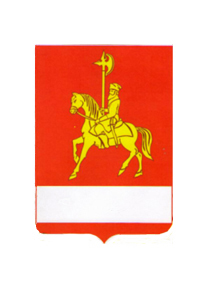 АДМИНИСТРАЦИЯ КАРАТУЗСКОГО РАЙОНАПОСТАНОВЛЕНИЕО внесении изменений в муниципальную программу «Развитие системы образования Каратузского района» В соответствии со ст. 179 Бюджетного кодекса Российской Федерации, ст. 26, 27.1 Устава муниципального образования «Каратузский район», постановлением администрации Каратузского района от 29.07.2013 № 738-п «Об утверждении Порядка принятия решений о разработке муниципальных программ Каратузского района, их формирование и реализации», ПОСТАНОВЛЯЮ:1.Внести в муниципальную программу «Развитие системы образования Каратузского района», утвержденную постановлением администрации Каратузского района  № 1162-п от 11.11.2013 года (в редакции от 17.12.2014 г. № 1347-п) следующие изменения:1.1. В паспорте программы «Развитие системы образования Каратузского района», строку «Информация по ресурсному обеспечению муниципальной программы, в том числе в разбивке по источникам финансирования по годам реализации муниципальной программы» изложить в следующей редакции:1.2. В  программе «Развитие системы образования Каратузского района», раздел 10 Информация о ресурсном обеспечении и прогнозной оценке расходов на реализацию целей программы изложить в следующей редакции:«Общий объем финансирования на реализацию Программы за счет средств бюджетов всех уровней, по прогнозным данным, за период с 2014 по 2016 гг.,  составит  1 218 570,01958 тыс. рублей, в том числе:в 2014 году -  420 993,96958 тыс. рублей;в 2015 году – 395 682,42 тыс. рублей;в 2016 году - 401 893,63 тыс. рублей.Из них:из средств федерального бюджета за период с 2014 по 2016 гг. – 17 418,69 тыс. рублей,в том числе:в 2014 году – 14 040,99 тыс. рублей;в 2015 году – 1 665,9 тыс. рублей;в 2016 году – 1 711,8 тыс. рублей;из средств краевого бюджета за период с 2014 по 2016 гг.  – 728 604,52227тыс. рублей, в том числе:в 2014 году – 250 894,02227 тыс. рублей;в 2015 году -  238 878,2 тыс. рублей;в 2016 году -   238 832,3 тыс. рублей;из средств муниципального бюджета за период с 2014 по 2016 гг. – 472 546,80731 тыс. рублей,в том числе:в 2014 году – 156 058,95731  тыс. рублей;в 2015 году -   155 138,32  тыс. рублей;в 2016 году -  161 349,53  тыс. рублей.Ресурсное обеспечение и прогнозная оценка расходов на реализацию целей муниципальной программы «Развитие системы образования Каратузского района» приведены в приложении № 10 к муниципальной программе».1.3. В приложении № 1 к муниципальной программе «Развитие системы образования Каратузского  района»,  в пункте 1 Паспорт подпрограммы строку «Объемы и источники финансирования подпрограммы на период действия подпрограммы с указанием на источники финансирования по годам реализации подпрограммы» изложить в следующей редакции:Пункт 2.7. Обоснование финансовых, материальных и трудовых затрат (ресурсное обеспечение подпрограммы) с указанием источников финансирования, изложить в следующей редакции:«Финансирование подпрограммы осуществляется всего 1 020 732,15510 тыс. рублей, в том числе: 2014 год – 330 875,79510 тыс. рублей; 2015 год – 344 928,18 тыс. рублей; 2016 год – 344 928,18 тыс. рублей.В том числе: средств районного бюджета 334 882,76639  тыс. рублей: 2014 год – 110 803,10639 тыс. рублей; 2015 год – 112 039,83 тыс. рублей; 2016 год – 112 039,83 тыс. рублей;средств краевого бюджета  685 655,89871 тыс. рублей:  2014 год – 219879,19871 тыс. рублей; 2015 год – 232 888,35 тыс. рублей; 2016 год – 232 888,35 тыс. рублей;средств федерального бюджета 193,49 тыс.рублей: 2014 год – 193,49 тыс.рублей; 2015 год – 0 тыс.рублей; 2016 год - 0 тыс.рублей».1.4. Приложение № 2 к подпрограмме 1 «Развитие дошкольного, общего и дополнительного образования детей», реализуемой в рамках муниципальной программы  «Развитие системы образования Каратузского района» изложить в следующей редакции согласно приложению № 1 к настоящему постановлению.1.5. Приложение № 10 «Ресурсное обеспечение и прогнозная оценка расходов на реализацию целей муниципальной программы «Развитие системы образования Каратузского района» с учетом источников финансирования, в том числе по уровням бюджетной системы» к муниципальной программе «Развитие системы образования Каратузского района» изложить в следующей редакции согласно приложению № 2 к настоящему постановлению. 2. Контроль за исполнением настоящего постановления возложить на Г.М. Адольф, заместителя главы администрации района по социальным вопросам.3. Постановление вступает в силу в день, следующий за днем его официального опубликования в периодическом печатном издании «Вести муниципального образования «Каратузский район».И.о.главы администрации района                                               В.А.Дулов     АДМИНИСТРАЦИЯ КАРАТУЗСКОГО РАЙОНАПОСТАНОВЛЕНИЕ24.12.2014                      						     с. Каратузское                     					                     № 1383-пО внесении изменений в постановление администрации Каратузского района от 31.03.2014 г. № 317-п «Об утверждении муниципальной программы «Развитие культуры, молодежной политики, физкультуры и спорта в Каратузском районе»В соответствии со статьей 179 Бюджетного кодекса Российской Федерации, со статьей  26 Устава Каратузского района, ПОСТАНОВЛЯЮ:1.Внести изменения в приложение к постановлению администрации Каратузского района от 31.03.2014 г. № 317-п: 1.1.В паспорте муниципальной программы Каратузского района «Развитие культуры, молодежной политики, физкультуры и спорта в Каратузском районе» - «Общий объем финансирования программы» цифру 47488,8846      тыс. руб. заменить цифрой 47552,3636 тыс. руб.; - «2014 год» цифру 17287,8846       тыс. руб. заменить цифрой 17351,3636 тыс. руб.;- «средства краевого бюджета» цифру 1668,8546  тыс. руб. заменить цифрой 1731,6546 тыс. руб.;- средства районного бюджета цифру 15619,03 тыс. руб. заменить цифрой 15619,709 тыс. руб.1.2. В Приложении 4 к Паспорту муниципальной программы «Развитие культуры, молодежной политики, физкультуры и спорта в Каратузском районе» строку «Муниципальная программа» изменить и изложить в следующей редакции:строку «Подпрограмма 5» изменить и изложить в следующей редакции:1.3. В Приложении 5 к Паспорту муниципальной программы «Развитие культуры, молодежной политики, физкультуры и спорта в Каратузском районе» строку «Муниципальная программа» изменить и изложить в следующей редакции:строку «Подпрограмма 5» изменить и изложить в следующей редакции:1.7. В приложение 11 к муниципальной программе Каратузского района «Развитие культуры, молодежной политики, физкультуры и спорта в Каратузском районе», утвержденной постановлением администрации Каратузского района от 31.03.2014 г. № 317-п внести следующие изменения:в паспорте подпрограммы «Сохранение и развитие библиотечного дела района» - «Общий объем финансирования» цифру 20047,4 тыс. руб. заменить цифрой 20110,879  тыс. руб.;- «краевой бюджет» цифру 535,87   тыс. руб. заменить цифрой 598,67 тыс. руб.;- «2014 год» цифру  7244,6    тыс. руб. заменить цифрой 7308,079 тыс. руб.;- «краевой бюджет» цифру 535,87     тыс. руб. заменить цифрой  598,67  тыс. руб.;В раздел  «2.3. Механизм реализации подпрограммы» абзац 8 после слов «задачи 4» добавить следующий текст:подпунктами 2.4; 2.5 пункта 2 и подпунктами 4.4; 4.5 пункта 4  В приложении №2 к паспорту подпрограммы «Сохранение и развитие библиотечного дела», реализуемой в рамках муниципальной программы «Развитие культуры, молодежной политики, физкультуры и спорта в Каратузском районе»- в строку «Задача 2  Перевод в электронный вид библиотечных фондов, обеспечение доступа населения к ним с использованием сети Интернет» - добавить строки:- в строку «Задача 4  Повышение престижа библиотечной профессии, привлекательности имиджа общедоступных библиотек» - добавить строки:  - строку «Итого по подпрограмме ГРБС» изменить и изложить в следующей редакции:2. Контроль за исполнением настоящего постановления возложить на Г.М.Адольф, заместителя главы администрации района по социальным вопросам.3.Постановление вступает в силу в день, следующий за днем его официального опубликования в периодическом печатном издании Вести муниципального образования «Каратузский район».Глава администрации района                                                Г.И.КулаковаКАРАТУЗСКИЙ РАЙОННЫЙ СОВЕТ ДЕПУТАТОВРЕШЕНИЕ  16.12.2014 г.										                                       	                                  №41-312 О районном бюджете на 2015 год и плановый период 2016-2017 годов  1. Основные характеристики районного бюджета на 2015 год и плановый период 2016-2017 годов1. Утвердить основные характеристики районного бюджета на 2015 год: 1) прогнозируемый общий объем доходов районного бюджета в сумме 579 918,46 тыс. рублей, в том числе объем межбюджетных трансфертов, получаемых из краевого бюджета 540 191,80 тыс. рублей; 2) общий объем расходов районного бюджета в сумме 579 989,09 тыс. рублей, 3) дефицит районного бюджета в сумме 70,63 тыс. рублей;4) источники внутреннего финансирования дефицита районного бюджета в сумме 70,63 тыс. рублей согласно приложения 1 к настоящему Решению.2. Утвердить основные характеристики районного бюджета на 2016 год и на 2017 год: 1) прогнозируемый общий объем доходов районного бюджета на 2016 год в сумме 558 474,59 тыс. рублей, в том числе объем межбюджетных трансфертов, получаемых из краевого бюджета 510 954,60 тыс. рублей и на 2017 год в сумме 568 250,45 тыс. рублей, в том числе объем  межбюджетных  трансфертов,  получаемых  из краевого бюджета 512 025,70 тыс. рублей; 2) общий  объем расходов районного бюджета на 2016 год в сумме 558 545,22  тыс. рублей, в том числе условно утвержденные расходы в сумме 5 234,13  тыс. рублей,  на 2017 год в сумме 568 321,08 тыс. рублей, в том числе условно утвержденные расходы в сумме 10 903,49 тыс. рублей; 3) дефицит районного бюджета на 2016 год в сумме 70,63 тыс. рублей и на 2017 год в сумме 70,63 тыс. рублей;4) источники внутреннего финансирования дефицита районного бюджета на 2016 год в сумме 70,63  тыс. рублей и на 2017 год в сумме 70,63 тыс. рублей согласно приложению 1 к настоящему Решению.2. Главные администраторы 1. Утвердить перечень главных администраторов доходов районного бюджета и закрепленные за ними доходные источники согласно приложению 2 к настоящему Решению.2. Утвердить перечень главных администраторов источников внутреннего финансирования дефицита районного бюджета и закрепленные за ними источники внутреннего финансирования дефицита районного бюджета согласно приложению 3 к настоящему Решению.3. Доходы районного бюджета на 2015 год и плановый период 2016 -2017 годовУтвердить доходы районного бюджета на 2015 год и плановый период 2016-2017 годов согласно приложению 4 к настоящему Решению.  4. Распределение на 2015 год и плановый период 2016-2017 годов расходов районного бюджета по бюджетной классификации Российской ФедерацииУтвердить в пределах общего объема расходов районного бюджета, установленного пунктом 1 настоящего Решения: 1) распределение бюджетных ассигнований по разделам и подразделам бюджетной классификации расходов бюджетов Российской Федерации на 2015 год и плановый период 2016-2017 годов согласно приложению 5 к настоящему Решению;2)    ведомственную структуру расходов районного бюджета на 2015 год согласно приложению 6 к настоящему Решению;3) ведомственную структуру расходов районного бюджета на плановый период 2016-2017 годов согласно приложению 7 к настоящему Решению;4) распределение бюджетных ассигнований по целевым статьям (муниципальным программам и непрограммным направлениям деятельности), группам и подгруппам видов расходов, разделам, подразделам классификации расходов районного бюджета на 2015 год согласно приложению 8 к настоящему Решению;5) распределение бюджетных ассигнований по целевым статьям (муниципальным программам и непрограммным направлениям деятельности), группам и подгруппам видов расходов, разделам, подразделам классификации расходов районного бюджета на плановый период 2016-2017 годов согласно приложению 9 к настоящему Решению;  5. Публичные нормативные обязательства Каратузского районаУтвердить общий объем средств районного бюджета на  исполнение публичных  нормативных обязательств Каратузского района на 2015 год в сумме  3 702,33  тыс. рублей, на 2016 год в сумме 3 652,29 тыс. рублей, на 2017 год в сумме 3 652,29 тыс. рублей.6. Изменение показателей сводной бюджетной росписи районного бюджета в 2015 годуУстановить, что руководитель финансового управления  администрации Каратузского района вправе в ходе исполнения настоящего Решения вносить изменения в сводную бюджетную роспись районного бюджета на 2015 год и на плановый период 2016-2017 годов без внесения изменений в настоящее Решение:1) на сумму доходов, дополнительно полученных от платных услуг, оказываемых районными казенными учреждениями, безвозмездных поступлений от физических и юридических лиц, международных организаций и правительств иностранных государств, в том числе добровольных пожертвований, и от иной приносящей доход деятельности, осуществляемой районными казенными учреждениями, сверх утвержденных настоящим Решением и (или) бюджетной сметой бюджетных ассигнований на обеспечение деятельности районных казенных учреждений                        и направленных на финансирование расходов данных учреждений в соответствии с бюджетной сметой;2) в случаях образования, переименования, реорганизации, ликвидации органов местного самоуправления Каратузского района, перераспределения их полномочий и численности в пределах общего объема средств, предусмотренных настоящим Решением на обеспечение их деятельности;3) в случаях переименования, реорганизации, ликвидации, создания муниципальных учреждений, перераспределения объема оказываемых муниципальных услуг, выполняемых работ и (или) исполняемых муниципальных функций и численности в пределах общего объема средств, предусмотренных настоящим Решением на обеспечение их деятельности;4) в случае перераспределения бюджетных ассигнований в пределах общего объема расходов, предусмотренных муниципальному бюджетному или автономному учреждению в виде субсидий, включая субсидии на возмещение нормативных затрат, связанных с оказанием ими в соответствии с муниципальным заданием муниципальных услуг (выполнением работ), субсидии на цели, не связанные 
с финансовым обеспечением выполнения муниципального задания, субсидии на осуществление капитальных вложений в объекты капитального строительства муниципальной собственности Каратузского района и приобретение объектов недвижимого имущества в муниципальную собственность Каратузского района;5) в случаях изменения размеров субсидий, предусмотренных муниципальным бюджетным или автономным учреждениям на финансовое обеспечение выполнения муниципального задания;6) в случае перераспределения бюджетных ассигнований в пределах общего объема средств, предусмотренных настоящим Решением по главному распорядителю средств районного бюджета муниципальным бюджетным или автономным учреждениям в виде субсидий на цели, не связанные с финансовым обеспечением выполнения муниципального задания;7) на сумму средств межбюджетных трансфертов, передаваемых из краевого бюджета на осуществление отдельных целевых расходов на основании краевых законов и (или) нормативных правовых актов Президента Российской Федерации, Правительства Российской Федерации, Правительства Красноярского края, а также соглашений, заключенных с главными распорядителями средств краевого бюджета, и уведомлений главных распорядителей средств краевого бюджета;8) в случае уменьшения суммы средств межбюджетных трансфертов из краевого бюджета;9) в пределах общего объема средств, предусмотренных настоящим Решением для финансирования мероприятий в рамках одной муниципальной программы Каратузского района, утверждаемой администрацией Каратузского района, после внесения изменений в указанную программу в установленном порядке;10) в случаях изменения наименования показателей бюджетной классификации, в части кодов целевых статей расходов бюджета.  7. Индексация размеров денежного вознаграждения лиц, замещающих муниципальные должности района, и должностных окладов муниципальных служащих районаРазмеры денежного вознаграждения лиц, замещающих муниципальные должности Каратузского района, размеры должностных окладов по должностям муниципальной службы Каратузского района, проиндексированные в 2009, 2011, 2012, 2013 годах, увеличиваются (индексируются) на 5 процентов с 1 июня 2015 года, на 5 процентов с 1 октября 2015 года.Размеры денежного вознаграждения лиц, замещающих муниципальные должности Каратузского района, размеры должностных окладов по должностям муниципальной службы Каратузского района, проиндексированные в 2009, 2011, 2012, 2013, 2015 годах, в плановом периоде 2016-2017 годов увеличиваются (индексируются) на коэффициент, равный 1.  8. Индексация заработной платы работников районных муниципальных учрежденийЗаработная плата работников районных муниципальных учреждений в 2015 году и плановом периоде 2016-2017 годов увеличивается (индексируется) на 5 процентов с 1 октября 2015 года, в плановом периоде 2016-2017 годов на коэффициент, равный 1.9. Особенности использования средств, получаемых районными казенными учреждениями в 2015 году1. Доходы от сдачи в аренду имущества, находящегося в районной собственности и переданного в оперативное управление районным казенным учреждениям, от платных услуг, оказываемых районными казенными учреждениями, безвозмездные поступления от физических и юридических лиц, международных организаций и правительств иностранных государств, в том числе добровольные пожертвования, и от иной приносящей доход деятельности, осуществляемой районными казенными учреждениями, (далее по тексту пункта - доходы от сдачи в аренду имущества и от приносящей доход деятельности) направляются в пределах сумм, фактически поступивших в доход районного бюджета и отраженных на лицевых счетах районных казенных учреждений, на обеспечение их деятельности в соответствии с бюджетной сметой.2. Доходы от сдачи в аренду имущества используются на оплату услуг связи, транспортных и коммунальных услуг, арендной платы за пользование имуществом, работ, услуг по содержанию имущества, прочих работ и услуг, прочих расходов, увеличения стоимости основных средств и увеличения стоимости материальных запасов.3. В целях использования доходов от сдачи в аренду имущества и от приносящей доход деятельности районные казенные учреждения ежемесячно до 22-го числа месяца, предшествующего планируемому, направляют информацию главным распорядителям средств районного бюджета о фактическом их поступлении. Информация представляется нарастающим итогом с начала текущего финансового года с указанием поступлений в текущем месяце.Главные распорядители средств районного бюджета на основании информации о фактическом поступлении доходов от сдачи в аренду имущества и от приносящей доход деятельности ежемесячно до 28-го числа месяца, предшествующего планируемому, формируют заявки на финансирование на очередной месяц с указанием даты предполагаемого финансирования.Финансовое управление администрации Каратузского района осуществляет зачисление денежных средств на лицевые счета соответствующих районных казенных учреждений, открытые в Управлении Федерального казначейства по Красноярскому краю, в соответствии с заявками на финансирование по датам предполагаемого финансирования.10. Особенности исполнения районного бюджета в 2015 году1.  Установить, что не использованные по состоянию на 1 января 2015 года остатки межбюджетных трансфертов, предоставляемых бюджетам муниципальных образований района за счет средств федерального бюджета, в форме иных межбюджетных трансфертов, имеющих целевое назначение, подлежат возврату в районный бюджет в течение первых 5 рабочих дней 2015 года. 2.  Остатки средств районного бюджета на 1 января 2015 года в полном объеме могут направляться на покрытие временных кассовых разрывов, возникающих в ходе исполнения районного бюджета в 2015 году, за исключением неиспользованных остатков межбюджетных трансфертов, полученных из федерального и краевого бюджета в форме субсидий, субвенций и иных межбюджетных трансфертов, имеющих целевое назначение.3. Главным распорядителям средств районного бюджета производить погашение кредиторской задолженности, сложившейся по принятым зарегистрированным в 2014 году и принятым не зарегистрированным в декабре 2014 года, но не оплаченным по состоянию на 01.01.2015 года обязательствам, за счет годовых бюджетных назначений и лимитов бюджетных обязательств, утвержденных на 2015 год.  11. Районный фонд финансовой поддержки поселений1. Утвердить в составе расходов районного бюджета районный фонд финансовой поддержки поселений на 2015 год в сумме 28 879,40 тыс. рублей, на 2016 год  23 103,54 тыс. рублей, на 2017 год  23 103,54 тыс. рублей, в том числе за счет средств субвенции краевого бюджета на 2015 год в сумме 11 517,10 тыс. рублей, на 2016 год в сумме 9 213,70 тыс. рублей, на 2017 год в сумме 9 213,70 тыс. рублей. 2. Утвердить распределение дотаций на выравнивание бюджетной обеспеченности поселений за счет собственных средств районного бюджета, исходя из уровня средней расчетной бюджетной обеспеченности поселений (с учетом субвенции на реализацию государственных полномочий по расчету и предоставлению дотаций поселениям, входящим в состав муниципального района края и за исключением межбюджетных трансфертов из бюджета муниципального района) в размере 1 794,5  рублей на человека,  на 2015 год и плановый период 2016- 2017 годов согласно приложению 10 к настоящему Решению.3. Утвердить распределение дотаций на выравнивание бюджетной обеспеченности поселений за счет средств субвенции краевого бюджета на 2015 год и плановый период 2016-2017 годов согласно приложению 11 к настоящему Решению.12. Межбюджетные трансферты, направляемые в бюджеты поселенийНаправить в 2015 году и плановом периоде 2016-2017 годов бюджетам муниципальных образований района:1. Субвенции бюджетам поселений на осуществление первичного воинского учета на территориях, где отсутствуют военные комиссариаты на 2015 год в сумме 661,30 тыс. рублей,  на 2016 год в сумме 662,60 тыс. рублей, на 2017 год в сумме 621,00 тыс. рублей согласно приложению 13 к настоящему Решению. 2. Субвенции бюджетам поселений на выполнение государственных полномочий по созданию и обеспечению деятельности административных комиссий в 2015 году в сумме 50,90 тыс. рублей, в 2016 году в сумме 50,90 тыс. рублей, в 2017 году в сумме 50,90 тыс. рублей, в соответствии с методикой, утвержденной приложением 14 к настоящему Решению;3. Дотации на поддержку мер по обеспечению сбалансированности бюджетов   поселений Каратузского  района  в  2015  году  в  сумме  35 920,20  тыс. рублей,  в  2016  году  в  сумме 31 595,10  тыс. рублей, в 2017 году в сумме 31 595,10  тыс. рублей согласно приложению 12 к настоящему Решению. Право на получение указанных  средств имеют муниципальные образования района, заключившие соглашения о мерах по повышению эффективности использования бюджетных средств и увеличению поступлений налоговых и неналоговых доходов местного бюджета с финансовым управлением администрации района. Межбюджетные трансферты, предоставляются в соответствии с утвержденной сводной бюджетной росписью.4. Субсидии  бюджетам поселений на организацию и проведение акарицидных обработок мест массового отдыха в 2015 году в сумме 200,00 тыс. рублей, в 2016 году в сумме 200,00 тыс. рублей, в 2017 году в сумме 200,00 тыс. рублей согласно приложению 15 к настоящему Решению.Перечисление межбюджетных трансфертов, направляемых в бюджеты поселений производится в соответствии со сводной бюджетной росписью районного бюджета.  13. Предоставление бюджетных кредитов1. Администрация Каратузского района вправе при наличии свободных денежных средств районного бюджета выдавать муниципальным образованиям района бюджетные кредиты без предоставления муниципальными образованиями обеспечения исполнения своих обязательств по возврату  указанных кредитов, уплате процентов и иных платежей в общем размере не более 1500,00 тыс. рублей на покрытие временных кассовых разрывов, возникающих в процессе исполнения бюджетов муниципальных образований района, на покрытие дефицитов местных бюджетов, а также на осуществление мероприятий, связанных с предотвращением чрезвычайных ситуаций.2. Установить плату за пользование указанными в подпункте 1 настоящего пункта бюджетными кредитами:а) на покрытие временных кассовых разрывов, возникающих в процессе исполнения бюджетов муниципальных образований района, на покрытие дефицитов местных бюджетов  в размере 1/4 (одной четвертой)  ставки рефинансирования Центрального банка Российской Федерации, действующей на дату предоставления кредита;б) на осуществление мероприятий, связанных с предотвращением чрезвычайных ситуаций, по ставке 0 (ноль) процентов.3. Установить, что предусмотренные настоящим пунктом бюджетные кредиты предоставляются при включении в соответствующие договоры условия об ответственности получателя кредита за несвоевременный возврат средств, предоставленных из районного бюджета на возвратной основе в виде пени в размере 1/300 (одной трехсотой) действующей ставки рефинансирования Центрального банка Российской Федерации за каждый день просрочки, начиная со дня, следующего за установленной договором датой возврата бюджетных кредитов, и до момента их возврата в районный бюджет.4. Условия предоставления бюджетных кредитов, указанных в настоящей статье, а также порядок их предоставления, возврата и продления сроков возврата устанавливается  администрацией района.14. Субсидии на пассажирские автоперевозки1. Предоставить организациям, осуществляющим по муниципальному заказу пассажирские автоперевозки в районе, субсидии на компенсацию расходов, возникающих в результате небольшой интенсивности пассажиропотоков между поселениями в границах муниципального района  в 2015 году в сумме 2 909,3 тыс. рублей, в 2016 году в сумме  2 909,3 тыс. рублей,  в 2017 году в сумме 2 909,3 тыс. рублей.2. Сумма субсидии определяется исходя из фактического количества километров пробега с пассажирами в соответствии с программой пассажирских перевозок, субсидируемых из районного бюджета, и норматива субсидирования, утверждаемого администрацией района по каждому маршруту. 3. Критерии отбора организаций, имеющих право на получение субсидий, нормативы субсидирования, размер субсидий, порядок предоставления и возврата субсидий устанавливаются администрацией района.15. Дорожный фонд Каратузского района1. Утвердить объем бюджетных ассигнований муниципального дорожного фонда на 2015 год в сумме 156,70 тыс. рублей, на 2016 год в сумме 182,30 тыс. рублей, на 2017 год в сумме 153,40 тыс. рублей.16. Субсидия на возмещение убытков от эксплуатации коммунальной бани1. Предоставить организациям или индивидуальным предпринимателям, обслуживающих социально – значимую коммунальную баню по обеспечению получателей (потребителей) муниципального образования «Каратузский район» услугами по коммунальной бане, субсидию на возмещение убытков от эксплуатации коммунальной бани, в 2015 году в сумме 417,30  тыс. рублей, в 2016 году в сумме 417,30  тыс. рублей,  в 2017 году в сумме 417,30 тыс. рублей.2.  Администрация района определяет:а) критерии отбора юридических лиц (за исключением государственных (муниципальных) учреждений), индивидуальных предпринимателей, физических лиц - производителей товаров, работ, услуг, имеющих право на получение субсидий;б) условия и порядок предоставления субсидий;в) порядок возврата субсидий в случае нарушения условий, установленных при их предоставлении.17.  Резервный фонд администрации района1. Установить, что в расходной части районного бюджета предусматривается резервный фонд администрации района (далее по тексту статьи - резервный фонд) на 2015 год и плановый период 2016-2017 годов в сумме 220,0  тыс. рублей ежегодно.2. Администрации района ежеквартально информирует  Каратузский районный Совет депутатов  о расходовании средств резервного фонда.3. Расходование средств резервного фонда осуществляется в порядке, установленном администрацией района. 19. Муниципальные внутренние заимствования Каратузского района1.Утвердить программу муниципальных внутренних заимствований Каратузского района на 2015-2017 годы согласно приложению 16 к настоящему Решению.20. Муниципальный внутренний долг Каратузского  района1. Установить верхний предел муниципального  внутреннего долга Каратузского: на 1 января 2016 года в сумме 0 тыс. рублей, в том числе по муниципальным гарантиям 0 тыс. руб.,на 1 января 2017 года в сумме 0 тыс. рублей, в том числе по муниципальным гарантиям 0 тыс. руб.,на 1 января 2018 года в сумме 0 тыс. рублей, в том числе по муниципальным гарантиям 0 тыс. руб.2. Предельный объем расходов на обслуживание муниципального долга района в 2015 году не должен превышать 0,0 тыс. рублей, в 2016 году не должен превышать 0,0 тыс. рублей в 2017 году не должен превышать 0,0 тыс. рублей.3. Установить предельный объем муниципального долга Каратузского района в сумме:17 163,650 тыс. руб. в 2015 году,21 060,315 тыс. руб. в 2016 году,25 412,695 тыс. руб. в 2017 году.4. Утвердить программу муниципальных гарантий Каратузского района в валюте Российской Федерации на 2015 год и на плановый период 2016 – 2017 годов согласно приложению 17 настоящему Решению 22. Вступление в силу настоящего Решения, заключительные и переходные положения 1. Настоящее Решение вступает в силу с 1 января 2015 года, но не ранее дня, следующего за днем его официального опубликования в периодическом печатном издании «Вести муниципального образования «Каратузский район»».Глава района – Председатель районного Совета депутатов                                                      					                           К.А. ТюнинПриложение 17к решению Каратузского районного Совета депутатов от    16.12.2014г. №41-312 «О районном бюджете на 2015 и плановый период 2016 и 2017 годов»Программа муниципальных  гарантий Каратузского района в валюте Российской Федерации на 2015 год и плановый период 2016 – 2017 годов 1. Перечень подлежащих предоставлению  муниципальных  гарантий Каратузского района  в 2015 - 2017 годах                                                                                                                                                                                                                              ( тыс. руб.)2. Общий объем бюджетных ассигнований, предусмотренных на исполнение муниципальных гарантий Каратузского районапо возможным гарантийным случаям, в 2015 - 2017 годахКАРАТУЗСКИЙ РАЙОННЫЙ СОВЕТ  ДЕПУТАТОВРЕШЕНИЕ16.12.2014                         						       с. Каратузское            						                   № 41-313Об экспертной рабочей группе по рассмотрению общественных инициатив для проведения экспертизы и принятия решения о целесообразности разработки проектов соответствующих нормативных  правовых актов и (или) об иных мерах по реализации общественных инициатив, направленных гражданами Российской Федерации с использованием интернет-ресурса «Российская общественная инициатива»В соответствии с Указом Президента Российской Федерации от 04.03.2013 № 183 «О рассмотрении общественных инициатив, направленных гражданами Российской Федерации с использованием интернет-ресурса «Российская общественная инициатива», руководствуясь статьей 10 Устава Муниципального образования «Каратузский район», Каратузский районный Совет депутатов РЕШИЛ: 1. Утвердить Положение об экспертной рабочей группе по рассмотрению общественных инициатив для проведения экспертизы и принятия решения о целесообразности разработки проектов соответствующих нормативных правовых актов и (или) об иных мерах по реализации общественных инициатив, направленных гражданами Российской Федерации с использованием интернет-ресурса «Российская общественная инициатива», согласно приложению № 1.2. Утвердить Порядок работы с поступающими на рассмотрение общественными инициативами, направленными гражданами Российской Федерации с использованием интернет-ресурса «Российская общественная инициатива» согласно приложению № 2.3.Контроль за исполнением настоящего решения  возложить на постоянную депутатскую комиссию по охране общественного порядка и законности (В.И. Пономарев).4.Решение вступает в силу в день, следующий за днем его официального опубликования  в периодическом печатном издании «Вести Муниципального образования «Каратузский район».Глава районаПредседатель районногоСовета депутатов                                                    			                              К.А. ТюнинПриложение № 1 к решению Каратузского районного Совета депутатовот 16.12.2014  № 41-313Положение об экспертной рабочей группы для проведения экспертизы и принятия решения о целесообразности разработки проектов соответствующих нормативных  правовых актов и (или) об иных мерах по реализации общественных инициатив, направленных гражданами Российской Федерации с использованием интернет-ресурса «Российская общественная инициатива»1. Общие положения1.1. Экспертная рабочая группа по рассмотрению общественных инициатив для проведения экспертизы и принятия решения о целесообразности разработки проектов соответствующих нормативных  правовых актов и (или) об иных мерах по реализации общественных инициатив, направленных гражданами Российской Федерации с использованием интернет-ресурса «Российская общественная инициатива» (далее – Экспертная группа) создана в целях реализации Указа Президента Российской Федерации от 04.03.2013 № 183 «О рассмотрении общественных инициатив, направленных гражданами Российской Федерации с использованием Интернет-ресурса «Российская общественная инициатива» (далее - Указ Президента РФ № 183).1.2. В своей деятельности Экспертная группа руководствуется Конституцией Российской Федерации, Правилами рассмотрения общественных инициатив, направленных гражданами Российской Федерации с использованием Интернет-ресурса «Российская общественная инициатива», утвержденными Указом Президента РФ № 183, действующим федеральным и краевым законодательством, а также настоящим Положением.2. Задачи и функции Экспертной группы2.1. Задачами Экспертной группы являются:обеспечение рассмотрения общественных инициатив, направленных гражданами Российской Федерации с использованием интернет-ресурса «Российская общественная инициатива» (далее - общественная инициатива), поступивших от Фонда развития информационной демократии и гражданского общества «Фонд информационной демократии» (далее - Фонд);обеспечение принятия решения о разработке соответствующего нормативного правового акта и (или) о принятии иных мер по реализации общественной инициативы;обеспечение направления в электронном виде информации о подготовке заключения и решения о разработке соответствующего нормативного правового акта и (или) принятии иных мер по реализации общественной инициативы в адрес Фонда.2.2. Для реализации возложенных на нее задач Экспертная группа осуществляет следующие функции:проведение экспертизы общественных инициатив, поступивших от Фонда;подготовка экспертного заключения и решения о разработке соответствующего нормативного правового акта и (или) принятии иных мер по реализации общественной инициативы;уведомление Фонда в электронном виде о подготовке заключения и решения о разработке соответствующего нормативного правового акта и (или) принятии иных мер по реализации общественной инициативы.3. Права Экспертной группы3.1. В целях наиболее полной и квалифицированной оценки общественной инициативы Экспертная группа вправе:запрашивать у Фонда, органов государственной власти Красноярского края, органов местного самоуправления Муниципального образования «Каратузский район», иных органов и организаций информацию, необходимую для реализации своих полномочий.привлекать к участию в своей работе научные и научно-исследовательские организации для формирования экспертной оценки.приглашать на заседания Экспертной группы представителей органов государственной власти Красноярского края, представителей органов местного самоуправления Муниципального образования «Каратузский район», иных органов и организаций, средств массовой информации и общественности.4. Порядок и обеспечение деятельности Экспертной группы 4.1. Состав Экспертной группы утверждается решением Каратузского районного Совета депутатов и включает представителей администрации Каратузского района, депутатов Каратузского районного Совета депутатов, а также представителей общественных организаций.4.2. Заседания Экспертной группы созываются по мере поступления от Фонда общественных инициатив.4.3. Заседание Экспертной группы является правомочным, если на нем присутствуют не менее половины членов Экспертной группы.4.4. Заседания Экспертной группы ведет ее председатель.4.5. Решение Экспертной группы считается принятым, если за него проголосовало простое большинство присутствующих на заседании Экспертной группы членов Экспертной группы. При равенстве голосов голос председателя экспертной группы является решающим.4.6. Решения Экспертной группы закрепляются в протоколе заседания Экспертной группы, который подписывается председателем и секретарем Экспертной группы.4.7. Организационно-техническое обеспечение Экспертной группы возлагается на администрацию Каратузского района.4.8. Решения, принятые Экспертной группой, в соответствии с ее компетенцией, носят рекомендательный характер.Приложение № 2 к решению Каратузского районного Совета депутатовот 16.12.2014  № 41-313Порядок работы с поступающими на рассмотрение общественными инициативами, направленными гражданами Российской Федерации с использованием интернет-ресурса «Российская общественная инициатива»1. При наличии поступившей от Фонда развития информационной демократии и гражданского общества «Фонд информационной демократии» (далее - Фонд) общественной инициативы заседание экспертной рабочей группы по рассмотрению общественных инициатив для проведения экспертизы и принятия решения о целесообразности разработки проектов соответствующих нормативных  правовых актов и (или) об иных мерах по реализации общественных инициатив, направленных гражданами Российской Федерации с использованием интернет-ресурса «Российская общественная инициатива» (далее – Экспертная группа) проводится не позднее 10 рабочих дней.2. По результатам заседания Экспертная группа в срок, не превышающий двух месяцев со дня поступления общественной инициативы в Экспертную группу:готовит экспертное заключение и решение о разработке соответствующего нормативного правового акта и (или) принятии иных мер по реализации общественной инициативы, которые подписываются председателем Экспертной группы;уведомляет Фонд в электронном виде об итогах рассмотрения общественной инициативы;направляет копии экспертного заключения и решения о разработке соответствующего нормативного правового акта и (или) принятии иных мер по реализации общественной инициативы в соответствующих орган местного самоуправления Муниципального образования «Каратузский район.3. Соответствующий орган местного самоуправления Муниципального образования «Каратузский район» в течение 20 календарных дней со дня получения копий экспертного заключения и решения Экспертной группы направляет в адрес Экспертной группы информацию о проведенной работе по разработке соответствующего нормативного правового акта и (или) принятии иных мер по реализации общественной инициативы.Информация должна включать в себя сроки разработки и принятия нормативного правового акта, принятые (принимаемые) меры, ответственных лиц, сроки исполнения.4. Дополнительная информация о рассмотрении общественной инициативы направляется Фонду в течение 10 календарных дней со дня вступления в силу соответствующего нормативного правового акта и (или) принятия иных мер по реализации общественной инициативы.КАРАТУЗСКИЙ РАЙОННЫЙ СОВЕТ  ДЕПУТАТОВРЕШЕНИЕ16.12.2014                     						   с. Каратузское            						                      №41-314Об утверждении Положения «О порядке и условиях приватизации муниципального имущества Муниципального образования «Каратузский район»В соответствии с  Гражданским кодексом Российской Федерации, Федеральным законом от 21.12.2001 N 178-ФЗ «О приватизации государственного и муниципального имущества»,  Федеральным законом от 06.10.2003 N 131-ФЗ «Об общих принципах организации местного самоуправления в Российской Федерации», Уставом  Муниципального образования «Каратузский района»,  Каратузский районный Совет депутатов РЕШИЛ:1.Утвердить Положение «О  порядке и условиях приватизации муниципального имущества Муниципального образования «Каратузский район» согласно приложению.2. Признать утратившими силу решение Каратузского районного Совета депутатов от 22.09.2008г. № 17-342 «О  порядке  и условиях приватизации муниципального имущества Каратузского района».3. Признать  утратившими    силу   решение   Каратузского   районного Совета депутатов от 13.09.2012г. № 20-151 «О  внесении  изменений в  решение Каратузского  районного Совета  депутатов  от 22.09.2008г. № 17-342 «О  порядке  и условиях приватизации муниципального имущества Каратузского района».4.Контроль за исполнением настоящего решения возложить на постоянную депутатскую комиссию     по  охране общественного порядка и законности.5.Решение вступает в силу в день,  следующий за днем его официального опубликования в  периодическом печатном издании «Вести Муниципального образования «Каратузский район»».Глава района -Председатель районногоСовета депутатов                                                  				                     К.А. ТюнинПриложениек Решению  Каратузского районного Совета депутатовот 16.12.2014№41-314                ПоложениеО порядке и условиях приватизации муниципального имущества Муниципального образования «Каратузский район»Настоящее Положение разработано в соответствии с Гражданским кодексом Российской Федерации, Федеральным Законом от 21.12.2001 г. N 178-ФЗ    «О приватизации государственного и муниципального имущества»,  Федеральным Законом от 06.10.2003 года №131-ФЗ «Об общих принципах организации местного самоуправления в Российской Федерации», Уставом  Муниципального образования «Каратузский район» и устанавливает порядок и условия приватизации муниципального имущества.Статья 1. Понятие приватизации муниципального имущества1. Под приватизацией муниципального имущества понимается возмездное отчуждение имущества, находящиеся в  собственности Муниципального образования «Каратузский район»  в собственность юридических и (или) физических лиц.2. Приватизация муниципального имущества осуществляется органами местного самоуправления самостоятельно в порядке, предусмотренном Федеральным Законом от 21.12.2001 г. N 178-ФЗ              «О приватизации государственного и муниципального имущества» (далее-Закон) и  в соответствии с настоящим Положением. Статья 2. Сфера действия настоящего Положения      Действие настоящего Положения не распространяется на отношения, возникающие при отчуждении:       1. земли, за исключением отчуждения земельных участков, на которых расположены объекты недвижимости, в том числе имущественные комплексы;       2. природных ресурсов;       3.муниципального жилищного фонда;       4. муниципального имущества, находящегося за пределами территории Российской Федерации;       5. муниципального имущества в случаях, предусмотренных международными договорами Российской Федерации;   6. безвозмездно в собственность религиозных организаций для использования в соответствующих целях культовых зданий и сооружений с относящимися к ним земельными участками и иного находящегося в государственной или муниципальной собственности имущества религиозного назначения, а также безвозмездно в собственность общероссийских общественных организаций инвалидов и организаций, единственными учредителями которых являются общероссийские общественные организации инвалидов, земельных участков, которые находятся в государственной или муниципальной собственности и на которых расположены здания, строения и сооружения, находящиеся в собственности указанных организаций;7. муниципального имущества в собственность некоммерческих организаций, созданных при преобразовании муниципальных учреждений;8. муниципальными унитарными предприятиями и муниципальными учреждениями имущества, закрепленного за ними на праве хозяйственного ведения или оперативного управления;9. муниципального имущества на основании судебного решения;10. акций в предусмотренных федеральными законами случаях возникновения у муниципальных образований права требовать выкупа их акционерным обществом.Приватизации не подлежит имущество, отнесенное федеральными законами к объектам гражданских прав, оборот которых не допускается (объектам, изъятым из оборота), а также имущество, которое в порядке, установленном федеральными законами, может находиться только в государственной или муниципальной собственности.К отношениям по отчуждению  муниципального имущества, не урегулированным   Законом, применяются нормы гражданского законодательства Статья 3. Покупатели муниципального имущества1. Покупателями муниципального имущества могут быть любые физические и юридические лица, за исключением муниципальных унитарных предприятий,  муниципальных учреждений, а также юридических лиц, в уставном капитале которых доля муниципального образования  превышает 25 процентов, за исключением случаев, предусмотренных  Федеральным законом «О приватизации государственного и муниципального имущества». 2. Установленные федеральными законами ограничения участия в гражданских отношениях отдельных категорий физических и юридических лиц в целях защиты основ конституционного строя, нравственности, здоровья, прав и законных интересов других лиц, обеспечения обороноспособности и безопасности государства обязательны при приватизации муниципального имущества.Статья 4. Полномочия Каратузского районного совета депутатов  по приватизации муниципального имущества:1. Утверждает прогнозный план приватизации на очередной финансовый год и изменения к нему;    2.Определение порядка приватизации муниципального имущества;    3. Утверждает отчет о результатах приватизации муниципального имущества за прошлый год;-    4.Осуществляет  контроль за приватизацией муниципального имущества;    5. Осуществляет иные полномочия, предусмотренные действующим законодательством и настоящим Положением.Статья 5. Полномочия  администрации района       1. Осуществляет функций продавца при продаже муниципального имущества.2.Предоставляет проект прогнозного плана приватизации муниципального недвижимого имущества в районный Совет депутатов;      3.Отчуждает муниципальное имущество в виде доли в праве собственности на имущество, в том числе недвижимости;      4.Принимает решение об условиях приватизации муниципального движимого имущества;       5. Предоставляет  в районный Совет отчет  о результатах приватизации муниципального имущества за прошлый год;6. Осуществляет иные полномочия, предусмотренные действующим законодательством и настоящим Положением.Статья 6 . План приватизации муниципального имущества1.Планирование приватизации муниципального имущества осуществляется путем разработки и утверждения прогнозного плана (программы) приватизации (далее - прогнозный план приватизации) муниципального имущества.Не подлежит приватизации муниципальное имущество, не включенное в прогнозный план приватизации муниципального имущества.2. Разработка проекта прогнозного плана приватизации муниципального имущества осуществляется администрацией Каратузского района  в лице отдела земельных и имущественных отношений на основе ежегодно проводимого анализа объектов муниципальной собственности.3. Прогнозный план приватизации муниципального имущества включает в себя перечень планируемого к продаже муниципального имущества. 	В прогнозном плане приватизации муниципального имущества указываются характеристика муниципального имущества, которое планируется приватизировать, и предполагаемые сроки приватизации, а также начальную цену, определенную в соответствии с законодательством Российской Федерации, регулирующим оценочную деятельность.Характеристика иного имущества должна содержать наименование, место расположения и начальную цену, определенную в соответствии с законодательством Российской Федерации, регулирующим оценочную деятельность.4. Прогнозный план приватизации муниципального имущества принимается решением Каратузского районного Совет депутатов. Изменения в прогнозный план приватизации муниципального имущества вносятся решением Каратузского районного Совет депутатов.5. Прогнозный план приватизации муниципального имущества размещается на официальном сайте администрации Каратузского района.Статья 7. Порядок принятия решения об условиях приватизации муниципального имущества1. Решение о  приватизации муниципального недвижимого имущества принимается администрацией Каратузского района в соответствии с прогнозным планом  приватизации,  утвержденным решением районного Совета депутатов.       Решение об условиях приватизации муниципального движимого имущества, а также решение об отчуждении муниципального имущества в виде доли в праве собственности на имущество, в том числе недвижимости, принимается администрацией района.      2. В решении об условиях приватизации муниципального имущества должны содержаться следующие сведения:      -наименование имущества и иные позволяющие его индивидуализировать данные (характеристика имущества);      - способ приватизации имущества;      -начальная цена имущества, если иное не предусмотрено Законодательством РФ;      - срок рассрочки платежа (в случае ее предоставления);      - иные необходимые для приватизации имущества сведения.      В случае приватизации имущественного комплекса унитарного предприятия решением об условиях приватизации муниципального имущества также утверждается:     - состав подлежащего приватизации имущественного комплекса унитарного предприятия, определенный в соответствии с Федеральным законом «О приватизации государственного и муниципального имущества»..      - перечень объектов (в том числе исключительных прав), не подлежащих приватизации в составе имущественного комплекса унитарного предприятия.      3. Несостоявшаяся продажа муниципального имущества влечет за собой изменение решения об условиях приватизации этого муниципального имущества в части способа приватизации и условий, связанных с указанным способом, либо отмену такого решения, за исключением случаев, если продажа муниципального недвижимого имущества осуществлялась посредством аукциона. Статья 8. Определение цены муниципального имущества, подлежащего приватизации1. Муниципальное имущество отчуждается в собственность физических и (или) юридических лиц исключительно на возмездной основе (за плату либо посредством передачи в муниципальную собственность акций открытых акционерных обществ, в уставный капитал которых вносится муниципальное имущество).     2. Начальная цена подлежащего приватизации муниципального имущества определяется на основании отчета об оценке муниципального имущества, составленного в соответствии с законодательством Российской Федерации об оценочной деятельности, с учетом расходов по подготовке технической документации и проведению оценки объекта приватизации.           Статья 9. Способы приватизации муниципального имущества           Приватизация муниципального имущества осуществляется только следующими способами:1. преобразование унитарного предприятия в открытое акционерное общество;2. преобразование унитарного предприятия в общество с ограниченной ответственностью;3.продажа государственного или муниципального имущества на аукционе;4 продажа акций открытых акционерных обществ на специализированном аукционе;5.продажа государственного или муниципального имущества на конкурсе;6. продажа за пределами территории Российской Федерации находящихся в государственной собственности акций открытых акционерных обществ;7. продажа акций открытых акционерных обществ через организатора торговли;       8. продажа государственного или муниципального имущества посредством публичного предложения;9.  продажа государственного или муниципального имущества без объявления цены;       10. внесение государственного или муниципального имущества в качестве вклада в уставные капиталы открытых акционерных обществ;11. продажа акций открытых акционерных обществ по результатам доверительного управления.Статья 10. Информационное обеспечение приватизации муниципального имущества        1. Решение об условиях приватизации муниципального имущества, а также изменения и дополнения к нему, подлежат официальному опубликованию,  в  периодическом печатном издании «Вести Муниципального образования «Каратузский район»».         2. Информационное сообщение о продаже муниципального имущества подлежит опубликованию на официальном сайте в сети Интернет www.torgi.gov.ru в  периодическом печатном издании «Вести Муниципального образования «Каратузский район»» и сайте администрации Каратузского района –www.karatuzraion.ru не менее чем за тридцать дней до дня осуществления продажи указанного имущества, если иное не предусмотрено  Законом.       3. Обязательному опубликованию в информационном сообщении о продаже муниципального имущества подлежат следующие сведения, за исключением случаев, предусмотренных Федеральным законом «О приватизации государственного и муниципального имущества».             1) наименование органа местного самоуправления, принявших решение об условиях приватизации такого имущества, реквизиты указанного решения;2) наименование такого имущества и иные позволяющие его индивидуализировать сведения (характеристика имущества);3) способ приватизации такого имущества;4) начальная цена продажи такого имущества;5) форма подачи предложений о цене такого имущества;6) условия и сроки платежа, необходимые реквизиты счетов;7) размер задатка, срок и порядок его внесения, необходимые реквизиты счетов;8) порядок, место, даты начала и окончания подачи заявок, предложений;9) исчерпывающий перечень представляемых покупателями документов;10) срок заключения договора купли-продажи такого имущества;11) порядок ознакомления покупателей с иной информацией, условиями договора купли-продажи такого имущества;12) ограничения участия отдельных категорий физических лиц и юридических лиц в приватизации такого имущества;13) порядок определения победителей (при проведении аукциона, специализированного аукциона, конкурса) либо лиц, имеющих право приобретения муниципального имущества (при проведении его продажи посредством публичного предложения и без объявления цены);14) место и срок подведения итогов продажи государственного или муниципального имущества.         4. Информация о результатах сделок приватизации  муниципального имущества подлежит опубликованию на официальном сайте в сети Интернет www.torgi.gov.ru, в периодическом печатном издании «Вести Муниципального образования «Каратузский район»» и сайте администрации Каратузского района –www.karatuzraion.ru  в месячный срок со дня совершения указанных сделок.     Обязательному опубликованию подлежит следующая информация о совершенных сделках приватизации  муниципального имущества:1) наименование такого имущества и иные позволяющие его индивидуализировать сведения (характеристика имущества);2) дата и место проведения торгов;3) наименование продавца такого имущества;4) количество поданных заявок;5) лица, признанные участниками торгов;6) цена сделки приватизации;7) имя физического лица или наименование юридического лица - покупателя.    Статья 11. Порядок подачи заявок на приватизацию муниципального имущества и других           1. Заявки на приватизацию подаются претендентами в администрацию Каратузского района в лице  Отдела земельных и имущественных отношений . Обязательным приложением к заявке являются следующие документы:юридические лица:заверенные копии учредительных документов;документ, содержащий сведения о доле муниципального образования в уставном капитале юридического лица (реестр владельцев акций либо выписка из него или заверенное печатью юридического лица и подписанное его руководителем письмо);документ, который подтверждает полномочия руководителя юридического лица на осуществление действий от имени юридического лица (копия решения о назначении этого лица или о его избрании) и в соответствии с которым руководитель юридического лица обладает правом действовать от имени юридического лица без доверенности;физические лица предъявляют документ, удостоверяющий личность, или представляют копии всех его листов.В случае, если от имени претендента действует его представитель по доверенности, к заявке должна быть приложена доверенность на осуществление действий от имени претендента, оформленная в установленном порядке, или нотариально заверенная копия такой доверенности. В случае, если доверенность на осуществление действий от имени претендента подписана лицом, уполномоченным руководителем юридического лица, заявка должна содержать также документ, подтверждающий полномочия этого лица.2. Все листы документов, представляемых одновременно с заявкой, либо отдельные тома данных документов должны быть прошиты, пронумерованы, скреплены печатью претендента (для юридического лица) и подписаны претендентом или его представителем.К данным документам (в том числе к каждому тому) также прилагается их опись. Заявка и такая опись составляются в двух экземплярах, один из которых остается у продавца, другой - у претендента.Соблюдение претендентом указанных требований означает, что заявка и документы, представляемые одновременно с заявкой, поданы от имени претендента. При этом ненадлежащее исполнение претендентом требования о том, что все листы документов, представляемых одновременно с заявкой, или отдельные тома документов должны быть пронумерованы, не является основанием для отказа претенденту в участии в продаже.Не допускается устанавливать иные требования к документам, представляемым одновременно с заявкой, за исключением требований, предусмотренных настоящей статьей, а также требовать представление иных документов. В случае подачи заявки представителем претендента предъявляется надлежащим образом оформленная доверенность.          2. Заявка на приватизацию считается зарегистрированной в Отделе в день ее подачи при условии, что претендент приложил к данной заявке документы, указанные в пункте 1 настоящей статьи. В случае, если претендент не предоставил в Отдел  необходимую документацию, то регистрация его заявки не производится. В случае, если претендентом предоставлена в Отдел документация, содержащая недостоверную информацию, то регистрация его заявки считается недействительной, а заявка на приватизацию не поданной.  Статья 12. Оформление сделок купли-продажи муниципального имущества           1. Продажа  муниципального имущества оформляется договором купли-продажи.2. Обязательными условиями договора купли-продажи муниципального имущества являются:сведения о сторонах договора; наименование  муниципального имущества; место его нахождения; состав и цена  муниципального имущества; количество акций открытого акционерного общества, их категория или размер доли в уставном капитале общества с ограниченной ответственностью; в соответствии с Федеральным законом «О приватизации государственного и муниципального имущества».  порядок и срок передачи муниципального имущества в собственность покупателя; форма и сроки платежа за приобретенное имущество; условия, в соответствии с которыми указанное имущество было приобретено покупателем;порядок осуществления покупателем полномочий в отношении указанного имущества до перехода к нему права собственности на указанное имущество;сведения о наличии в отношении продаваемых здания, строения, сооружения или земельного участка обременения (в том числе публичного сервитута), сохраняемого при переходе прав на указанные объекты;иные условия, установленные сторонами такого договора по взаимному соглашению.Обязательства покупателя в отношении приобретаемого муниципального имущества должны иметь сроки их исполнения, а также определяемую в соответствии с законодательством Российской Федерации стоимостную оценку, за исключением обязательств, не связанных с совершением действий по передаче приобретаемого муниципального имущества, выполнением работ, уплатой денег.3. Право собственности на приобретаемое муниципальное имущество переходит к покупателю в установленном порядке после полной его оплаты с учетом особенностей, установленных законодательством.4. Право собственности на приватизируемое недвижимое имущество переходит к покупателю со дня государственной регистрации перехода права собственности на такое имущество. Основанием государственной регистрации такого имущества является договор купли-продажи недвижимого имущества, а также передаточный акт или акт приема-передачи имущества. Расходы на оплату услуг регистратора возлагаются на покупателя.5. Не допускается заключение договора по результатам торгов, продажи посредством публичного предложения, продажи без объявления цены ранее, чем через десять рабочих дней со дня размещения протокола об итогах проведения продажи муниципального имущества на сайтах в сети "Интернет".Статья 13. Денежные средства, получаемые от продажи муниципального имущества1. Под средствами, полученными от приватизации муниципального имущества, понимаются денежные средства, полученные от покупателей в счет оплаты муниципального имущества.2. Денежные средства, полученные от продажи муниципального имущества, подлежат перечислению в бюджет района в полном объеме.3. Контроль за порядком и своевременностью перечисления в бюджет  района денежных средств, полученных от продажи муниципального имущества, осуществляет финансовое управление администрации района.Статья 14. Информация о приватизации муниципального имущества, отчет о выполнении прогнозного плана приватизации1. Администрация района ежегодно в срок до 1 мая представляет в районный Совет депутатов отчет о выполнении прогнозного плана приватизации муниципального имущества за прошедший год.2. Отчет о выполнении прогнозного плана приватизации муниципального имущества за прошедший год содержит перечень приватизированных в прошедшем году имущественных комплексов муниципальных унитарных предприятий, акций открытых акционерных обществ и иного муниципального имущества с указанием способа, срока и цены сделки приватизации.ДОКЛАДПредставленный проект решения разработан на основании федерального закона о приватизации государственного и муниципального имущества , и гражданского кодекса.Данным решением отменяется решение анологичное 2008года, и внесенные изменения в 2012году.В связи с тем, что внесено много изменений в закон о приватизации разработан новый проект решения.статья всего 14 в проекте1. понятие приватизации муниципального имущества т.е продажа имущества, отчуждение за определенную плату.статья 2 перечисляет виды имущества на которые не распространяются действий закона т.е нельзя продавать. полностью перечень взят из статьи статья 3 обозначает круг лиц ктоможет быть покупателями муниципального имущества – любое физ лицо, юр,лицо, за исключением муниципальных предприятий учреждений 25 % ,  уставного капитала составляют доля муниципального образования т.е. нельзя купить учреждению имущество у самого себя.Полномочия органов совета депутатов, администрации района.ст.6 План приватизацииПриватизация планируется ежегодно через составление прогнозного плана приватизации, который разрабатывается администрацией в лице отдела и предстваляется на утверждение в районный совет депутатов.в прогнозном плане должно отразитсяхарактеристика имуществаначальная ценасроки приватизации т.е реализацииЕсли в течении года вносятся изменения то только решением депутатов.План подлежит информационному размещению на официальном сайте администрации района.Порядок принятия решения о приватизации ст.7РЕШЕНИЕ принимает администрация в соответстии с планом утвержденными на сессии депутатов.. В решении, постановлении об условиях приватизации муниципального имущества должны содержаться следующие сведения:- наименование имущества и иные позволяющие его индивидуализировать данные (характеристика имущества);- способ приватизации имущества;- начальная цена имущества, если иное не предусмотрено Законодательством РФ;- срок рассрочки платежа (в случае ее предоставления);- иные необходимые для приватизации имущества сведения.статья 8 определение цены имущества.Еще раз оговаривается положение о возмездности отчуждения имущества те только за платуНачальная цена продажи устанавливается рыночной оценкой, с учетом расходов по подготовке к продаже имущества.ст.9 способы приватизации имущества анологично ст16 24.12.2014с. Каратузское               №1384-п Информация по ресурсному обеспечению муниципальной программы, в том числе в разбивке по источникам финансирования по годам реализации муниципальной программыВсего по программе:2014 год – 420 993,96958 тыс.рублей,в том числе:       федеральный бюджет – 14 040,99 тыс.рублей;       краевой бюджет – 250 894,02227 тыс.рублей;       районный бюджет -  156 058,95731 тыс.рублей.2015 год – 395 682,42 тыс.рублей,в том числе:        федеральный бюджет – 1 665,9 тыс.рублей;        краевой бюджет – 238 878,2 тыс.рублей;        районный бюджет – 155 138,32 тыс.рублей.  2016 год – 401 893,63 тыс.рублей,в том числе:        федеральный бюджет – 1 711,8 тыс.рублей;        краевой бюджет – 238 832,3 тыс.рублей;        районный бюджет – 161 349,53 тыс.рублей.Объемы и источники финансирования подпрограммыВсего средств на реализацию подпрограммы 1 020 732,15510 тыс. рублей, в том числе:2014 год – 330 875,79510 тыс. рублей;2015 год –344 928,18 тыс. рублей;2016 год –344 928,18 тыс. рублей.В том числе: средств федерального бюджета 193,49 тыс. руб.2014 год – 193,49 тыс. рублей;2015 год – 0 тыс. рублей;2016 год – 0 тыс. рублей;средств краевого бюджета 685 655,89871 тыс. руб.2014 год – 219 879,19871 тыс. рублей;2015 год – 232 888,35 тыс. рублей;2016 год – 232 888,35 тыс. рублей.средств районного бюджета 334 882,76639 тыс. руб.2014 год – 110 803,10639 тыс. рублей;2015 год – 112 039,83 тыс. рублей;2016 год – 112 039,83 тыс. рублей;Приложение № 2 
к подпрограмме 1 "Развитие дошкольного, общего и дополнительного образования детей", реализуемой в рамках муниципальной программы "Развитие системы образования Каратузского района" Приложение № 2 
к подпрограмме 1 "Развитие дошкольного, общего и дополнительного образования детей", реализуемой в рамках муниципальной программы "Развитие системы образования Каратузского района" Приложение № 2 
к подпрограмме 1 "Развитие дошкольного, общего и дополнительного образования детей", реализуемой в рамках муниципальной программы "Развитие системы образования Каратузского района" Приложение № 2 
к подпрограмме 1 "Развитие дошкольного, общего и дополнительного образования детей", реализуемой в рамках муниципальной программы "Развитие системы образования Каратузского района" Приложение № 2 
к подпрограмме 1 "Развитие дошкольного, общего и дополнительного образования детей", реализуемой в рамках муниципальной программы "Развитие системы образования Каратузского района" Перечень мероприятий подпрограммы 1 "Развитие дошкольного, общего и дополнительного образования детей" муниципальной программы  "Развитие системы образования Каратузского района" с указанием объема средств на их реализацию и ожидаемых результатовПеречень мероприятий подпрограммы 1 "Развитие дошкольного, общего и дополнительного образования детей" муниципальной программы  "Развитие системы образования Каратузского района" с указанием объема средств на их реализацию и ожидаемых результатовПеречень мероприятий подпрограммы 1 "Развитие дошкольного, общего и дополнительного образования детей" муниципальной программы  "Развитие системы образования Каратузского района" с указанием объема средств на их реализацию и ожидаемых результатовПеречень мероприятий подпрограммы 1 "Развитие дошкольного, общего и дополнительного образования детей" муниципальной программы  "Развитие системы образования Каратузского района" с указанием объема средств на их реализацию и ожидаемых результатовПеречень мероприятий подпрограммы 1 "Развитие дошкольного, общего и дополнительного образования детей" муниципальной программы  "Развитие системы образования Каратузского района" с указанием объема средств на их реализацию и ожидаемых результатовПеречень мероприятий подпрограммы 1 "Развитие дошкольного, общего и дополнительного образования детей" муниципальной программы  "Развитие системы образования Каратузского района" с указанием объема средств на их реализацию и ожидаемых результатовПеречень мероприятий подпрограммы 1 "Развитие дошкольного, общего и дополнительного образования детей" муниципальной программы  "Развитие системы образования Каратузского района" с указанием объема средств на их реализацию и ожидаемых результатовПеречень мероприятий подпрограммы 1 "Развитие дошкольного, общего и дополнительного образования детей" муниципальной программы  "Развитие системы образования Каратузского района" с указанием объема средств на их реализацию и ожидаемых результатовПеречень мероприятий подпрограммы 1 "Развитие дошкольного, общего и дополнительного образования детей" муниципальной программы  "Развитие системы образования Каратузского района" с указанием объема средств на их реализацию и ожидаемых результатовПеречень мероприятий подпрограммы 1 "Развитие дошкольного, общего и дополнительного образования детей" муниципальной программы  "Развитие системы образования Каратузского района" с указанием объема средств на их реализацию и ожидаемых результатовПеречень мероприятий подпрограммы 1 "Развитие дошкольного, общего и дополнительного образования детей" муниципальной программы  "Развитие системы образования Каратузского района" с указанием объема средств на их реализацию и ожидаемых результатовНаименование  программы, подпрограммыНаименование  ГРБС Код бюджетной классификацииКод бюджетной классификацииКод бюджетной классификацииКод бюджетной классификацииРасходыРасходыРасходыРасходыОжидаемый результат от реализации подпрограммного мероприятия 
(в натуральном выражении)Наименование  программы, подпрограммыНаименование  ГРБС Код бюджетной классификацииКод бюджетной классификацииКод бюджетной классификацииКод бюджетной классификации(тыс. руб.), годы(тыс. руб.), годы(тыс. руб.), годы(тыс. руб.), годыОжидаемый результат от реализации подпрограммного мероприятия 
(в натуральном выражении)Наименование  программы, подпрограммыНаименование  ГРБС ГРБСРзПрЦСРВРочередной финансовый годпервый год планового периодавторой год планового периодаИтого на периодОжидаемый результат от реализации подпрограммного мероприятия 
(в натуральном выражении)Наименование  программы, подпрограммыНаименование  ГРБС ГРБСРзПрЦСРВР2014 год2015 год2016 годИтого на периодОжидаемый результат от реализации подпрограммного мероприятия 
(в натуральном выражении)"Развитие дошкольного, общего и дополнительного образования детей"всего расходные обязательства по программе****330 875,79510344 928,18344 928,181 020 732,15510"Развитие дошкольного, общего и дополнительного образования детей"в том числе по ГРБС: Управление образования администрации Каратузского района075***315 940,52226331 129,83331 129,83978 200,18226"Развитие дошкольного, общего и дополнительного образования детей"в том числе по ГРБС: администрация Каратузского района001***14 935,2728413 798,3513 798,3542 531,97284Задача №1 Обеспечить доступность дошкольного образования, соответствующего единому стандарту качества дошкольного образования. Задача №1 Обеспечить доступность дошкольного образования, соответствующего единому стандарту качества дошкольного образования. Задача №1 Обеспечить доступность дошкольного образования, соответствующего единому стандарту качества дошкольного образования. Задача №1 Обеспечить доступность дошкольного образования, соответствующего единому стандарту качества дошкольного образования. Задача №1 Обеспечить доступность дошкольного образования, соответствующего единому стандарту качества дошкольного образования. Задача №1 Обеспечить доступность дошкольного образования, соответствующего единому стандарту качества дошкольного образования. Задача №1 Обеспечить доступность дошкольного образования, соответствующего единому стандарту качества дошкольного образования. Задача №1 Обеспечить доступность дошкольного образования, соответствующего единому стандарту качества дошкольного образования. Задача №1 Обеспечить доступность дошкольного образования, соответствующего единому стандарту качества дошкольного образования. Задача №1 Обеспечить доступность дошкольного образования, соответствующего единому стандарту качества дошкольного образования. Задача №1 Обеспечить доступность дошкольного образования, соответствующего единому стандарту качества дошкольного образования. всего расходные обязательства 0750701**63790,1838760390,9760390,97184572,123871.1. Расходы за счет субвенции на финансовое обеспечение государственных гарантий прав граждан на получение общедоступного и бесплатного дошкольного образования в муниципальных дошкольных образовательных организациях, общедоступного и бесплатного дошкольного образования, в муниципальных общеобразовательных организацияхв том числе по ГРБС: Управление образования администрации Каратузского района0750701021758861124586,1165026961,1026961,1078508,31650Обеспеченность 100% услугами дошкольных организаций детей от 3-х до 7 лет в 2016 году.1.1. Расходы за счет субвенции на финансовое обеспечение государственных гарантий прав граждан на получение общедоступного и бесплатного дошкольного образования в муниципальных дошкольных образовательных организациях, общедоступного и бесплатного дошкольного образования, в муниципальных общеобразовательных организацияхв том числе по ГРБС: Управление образования администрации Каратузского района07507010217588612190,200,000,00190,20Обеспеченность 100% услугами дошкольных организаций детей от 3-х до 7 лет в 2016 году.1.1. Расходы за счет субвенции на финансовое обеспечение государственных гарантий прав граждан на получение общедоступного и бесплатного дошкольного образования в муниципальных дошкольных образовательных организациях, общедоступного и бесплатного дошкольного образования, в муниципальных общеобразовательных организацияхв том числе по ГРБС: Управление образования администрации Каратузского района075070102175886212709,683503338,003338,009385,68350Обеспеченность 100% услугами дошкольных организаций детей от 3-х до 7 лет в 2016 году.1.1. Расходы за счет субвенции на финансовое обеспечение государственных гарантий прав граждан на получение общедоступного и бесплатного дошкольного образования в муниципальных дошкольных образовательных организациях, общедоступного и бесплатного дошкольного образования, в муниципальных общеобразовательных организацияхв том числе по ГРБС: Управление образования администрации Каратузского района0750701021758862238,000,000,0038,00Обеспеченность 100% услугами дошкольных организаций детей от 3-х до 7 лет в 2016 году.1.2. Обеспечение деятельности (оказание услуг) подведомственных дошкольных учрежденийв том числе по ГРБС: Управление образования администрации Каратузского района0750701021420961126225,3466825437,6725437,6777100,68668Обеспечение деятельности 11 дошкольных образовательных организаций и 3 образовательных организаций 1.2. Обеспечение деятельности (оказание услуг) подведомственных дошкольных учрежденийв том числе по ГРБС: Управление образования администрации Каратузского района0750701021420961296,7250,000,0096,725Приобретение основных средств для обеспечения основного вида деятельности в 2014 году в 2 учреждениях (в том числе 2 учреждения - кредиторская задолженность 2013 года)1.2. Обеспечение деятельности (оказание услуг) подведомственных дошкольных учрежденийв том числе по ГРБС: Управление образования администрации Каратузского района075070102142096211951,465162726,002726,007403,465161.3. Расходы за счет субвенции на выплату и доставку компенсации части родительской платы за присмотр и уход за детьми в образовательных организациях края, реализующих образовательную программу дошкольного образованияв том числе по ГРБС: Управление образования администрации Каратузского района075100402175563131735,001821,801821,805378,60Поддержка малообеспеченных семей1.3. Расходы за счет субвенции на выплату и доставку компенсации части родительской платы за присмотр и уход за детьми в образовательных организациях края, реализующих образовательную программу дошкольного образованияв том числе по ГРБС: Управление образования администрации Каратузского района0751004021755624434,7036,4036,40107,50Поддержка малообеспеченных семей1.4. Расходы за счет субвенции на обеспечение выделения денежных средств на осуществление присмотра и ухода за детьми-инвалидами, детьми-сиротами и детьми, оставшимися без попечения родителей, а также детьми с туберкулезной интоксикацией, обучающимися в муниципальных образовательных организациях, реализующих образовательную программу дошкольного образования, без взимания родительской платы в том числе по ГРБС: Управление образования администрации Каратузского района07510030217554611168,8606161,3561,35291,56061Социальная поддержка семей, имеющих ребенка -инвалида, опекаемого ребенка.1.4. Расходы за счет субвенции на обеспечение выделения денежных средств на осуществление присмотра и ухода за детьми-инвалидами, детьми-сиротами и детьми, оставшимися без попечения родителей, а также детьми с туберкулезной интоксикацией, обучающимися в муниципальных образовательных организациях, реализующих образовательную программу дошкольного образования, без взимания родительской платы в том числе по ГРБС: Управление образования администрации Каратузского района075100302175546219,439394,154,1517,73939Социальная поддержка семей, имеющих ребенка -инвалида, опекаемого ребенка.1.5. Выплаты младшим воспитателям и помощникам воспитателей в муниципальных образовательных учреждениях, реализующих основную общеобразовательную программу дошкольного образования детей за счет средств местного бюджетав том числе по ГРБС: Управление образования администрации Каратузского района075070102125586124,504,504,5013,50Повышение оплаты труда младших воспитателей1.6. Выплаты младшим воспитателям и помощникам воспитателей в муниципальных образовательных учреждениях, реализующих основную общеобразовательную программу дошкольного образования детей за счет средств краевого бюджетав том числе по ГРБС: Управление образования администрации Каратузского района075070102175586122190,730,000,002190,73Повышение оплаты труда младших воспитателей1.6. Выплаты младшим воспитателям и помощникам воспитателей в муниципальных образовательных учреждениях, реализующих основную общеобразовательную программу дошкольного образования детей за счет средств краевого бюджетав том числе по ГРБС: Управление образования администрации Каратузского района07507010217558622252,570,000,00252,57Повышение оплаты труда младших воспитателей1.7. Расходы за счет субсидии на частичное финансирование (возмещение) расходов на региональные выплаты и выплаты, обеспечивающие уровень заработной платы работников бюджетной сферы не ниже размера минимальной заработной платы (минимального размера оплаты труда)в том числе по ГРБС: Управление образования администрации Каратузского района075070102110216113065,3040,000,003065,3041.7. Расходы за счет субсидии на частичное финансирование (возмещение) расходов на региональные выплаты и выплаты, обеспечивающие уровень заработной платы работников бюджетной сферы не ниже размера минимальной заработной платы (минимального размера оплаты труда)в том числе по ГРБС: Управление образования администрации Каратузского района07507010211021621346,1690,000,00346,1691.8. Расходы за счет субсидии на частичное финансирование (возмещение) расходов на повышение минимальных размеров окладов, ставок заработной платы работникам бюджетной сферы края, которым предоставляется региональная выплата,  с 1 октября 2014 года на 10 процентовв том числе по ГРБС: Управление образования администрации Каратузского района07507010211022611168,438170,000,00168,438171.8. Расходы за счет субсидии на частичное финансирование (возмещение) расходов на повышение минимальных размеров окладов, ставок заработной платы работникам бюджетной сферы края, которым предоставляется региональная выплата,  с 1 октября 2014 года на 10 процентовв том числе по ГРБС: Управление образования администрации Каратузского района0750701021102262116,935860,000,0016,93586Задача №2 Обеспечить условия и качество обучения, соответствующие федеральным государственным стандартам начального общего, основного общего, среднего общего образованияЗадача №2 Обеспечить условия и качество обучения, соответствующие федеральным государственным стандартам начального общего, основного общего, среднего общего образованияЗадача №2 Обеспечить условия и качество обучения, соответствующие федеральным государственным стандартам начального общего, основного общего, среднего общего образованияЗадача №2 Обеспечить условия и качество обучения, соответствующие федеральным государственным стандартам начального общего, основного общего, среднего общего образованияЗадача №2 Обеспечить условия и качество обучения, соответствующие федеральным государственным стандартам начального общего, основного общего, среднего общего образованияЗадача №2 Обеспечить условия и качество обучения, соответствующие федеральным государственным стандартам начального общего, основного общего, среднего общего образованияЗадача №2 Обеспечить условия и качество обучения, соответствующие федеральным государственным стандартам начального общего, основного общего, среднего общего образованияЗадача №2 Обеспечить условия и качество обучения, соответствующие федеральным государственным стандартам начального общего, основного общего, среднего общего образованияЗадача №2 Обеспечить условия и качество обучения, соответствующие федеральным государственным стандартам начального общего, основного общего, среднего общего образованияЗадача №2 Обеспечить условия и качество обучения, соответствующие федеральным государственным стандартам начального общего, основного общего, среднего общего образованияЗадача №2 Обеспечить условия и качество обучения, соответствующие федеральным государственным стандартам начального общего, основного общего, среднего общего образованиявсего расходные обязательства 0750702**240578,55326260360,66260360,66761299,873262.1. Расходы за счет субвенции на финансовое обеспечение государственных гарантий прав граждан на получение общедоступного и бесплатного начального общего, основного общего, среднего общего образования в муниципальных общеобразовательных организациях, обеспечение дополнительного образования детей в муниципальных общеобразовательных организациях в том числе по ГРБС:Управление образования администрации Каратузского района07507020217564611167435,22480190184,45190184,45547804,12480Обеспечение прав детей на получение общего образования независимо от места проживания2.1. Расходы за счет субвенции на финансовое обеспечение государственных гарантий прав граждан на получение общедоступного и бесплатного начального общего, основного общего, среднего общего образования в муниципальных общеобразовательных организациях, обеспечение дополнительного образования детей в муниципальных общеобразовательных организациях в том числе по ГРБС:Управление образования администрации Каратузского района075070202175646121969,875200,000,001969,87520Обеспечение прав детей на получение общего образования независимо от места проживания2.2. Обеспечение деятельности (оказание услуг) подведомственных учреждений общего образованияв том числе по ГРБС:Управление образования администрации Каратузского района0750702021421961158368,8260159695,1159695,11177759,04601Обеспечение деятельности 15 образовательных организаций2.2. Обеспечение деятельности (оказание услуг) подведомственных учреждений общего образованияв том числе по ГРБС:Управление образования администрации Каратузского района07507020214219612125,045450,000,00125,04545Приобретение основных средств для обеспечения основного вида деятельности в 2014 году в 3 учреждениях (в том числе 2 учреждения - кредиторская задолженность 2013 года) 2.3. Расходы за счет субвенции на обеспечение питанием детей, обучающихся в муниципальных и частных образовательных организациях, реализующих основные общеобразовательные программы, без взимания платыв том числе по ГРБС:Управление образования администрации Каратузского района075100302175666129043,5010481,1010481,1030005,70Предоставление возможности детям из малообеспеченных семей питания без взимания платы2.4.  Расходы за счет субсидии на частичное финансирование (возмещение) расходов на региональные выплаты и выплаты, обеспечивающие уровень заработной платы работников бюджетной сферы не ниже размера минимальной заработной платы (минимального размера оплаты труда)в том числе по ГРБС:Управление образования администрации Каратузского района075070202110216113282,1920,000,003282,1922.5. Расходы за счет субсидии на персональные выплаты установленные в целях повышения оплаты труда молодым специалистамв том числе по ГРБС:Управление образования администрации Каратузского района0750702021103161133,119320,000,0033,11932Повышение оплаты труда молодым специалистам2.6.Расходы за счет субсидии на частичное финансирование (возмещение) расходов на повышение минимальных размеров окладов, ставок заработной платы работникам бюджетной сферы края, которым предоставляется региональная выплата,  с 1 октября 2014 года на 10 процентовв том числе по ГРБС:Управление образования администрации Каратузского района07507020211022611320,770480,000,00320,77048Задача №3 Обеспечить поступательное развитие системы дополнительного образования, в том числе за счет разработки и реализации современных образовательных программ, дистанционных и сетевых форм их реализацииЗадача №3 Обеспечить поступательное развитие системы дополнительного образования, в том числе за счет разработки и реализации современных образовательных программ, дистанционных и сетевых форм их реализацииЗадача №3 Обеспечить поступательное развитие системы дополнительного образования, в том числе за счет разработки и реализации современных образовательных программ, дистанционных и сетевых форм их реализацииЗадача №3 Обеспечить поступательное развитие системы дополнительного образования, в том числе за счет разработки и реализации современных образовательных программ, дистанционных и сетевых форм их реализацииЗадача №3 Обеспечить поступательное развитие системы дополнительного образования, в том числе за счет разработки и реализации современных образовательных программ, дистанционных и сетевых форм их реализацииЗадача №3 Обеспечить поступательное развитие системы дополнительного образования, в том числе за счет разработки и реализации современных образовательных программ, дистанционных и сетевых форм их реализацииЗадача №3 Обеспечить поступательное развитие системы дополнительного образования, в том числе за счет разработки и реализации современных образовательных программ, дистанционных и сетевых форм их реализацииЗадача №3 Обеспечить поступательное развитие системы дополнительного образования, в том числе за счет разработки и реализации современных образовательных программ, дистанционных и сетевых форм их реализацииЗадача №3 Обеспечить поступательное развитие системы дополнительного образования, в том числе за счет разработки и реализации современных образовательных программ, дистанционных и сетевых форм их реализацииЗадача №3 Обеспечить поступательное развитие системы дополнительного образования, в том числе за счет разработки и реализации современных образовательных программ, дистанционных и сетевых форм их реализацииЗадача №3 Обеспечить поступательное развитие системы дополнительного образования, в том числе за счет разработки и реализации современных образовательных программ, дистанционных и сетевых форм их реализациивсего расходные обязательства *07020214239*26507,0579724176,5500024176,5500074860,157973.1.Обеспечение стабильного функционирования и развития учреждений дополнительного образования детейв том числе по ГРБС:Управление образования администрации Каратузского района0750702021423961110238,2860910378,2010378,2030994,68609Обеспечение деятельности 2 организаций дополнительного образования3.1.Обеспечение стабильного функционирования и развития учреждений дополнительного образования детейв том числе по ГРБС:Управление образования администрации Каратузского района07507020214239612100,3620,000,00100,362Приобретение основных средств для обеспечения основного вида деятельности в 2014 году в 2 учреждениях (в том числе 1 учреждение - кредиторская задолженность 2013 года) 3.1.Обеспечение стабильного функционирования и развития учреждений дополнительного образования детейв том числе по ГРБС: администрация Каратузского района00107020214239611         13456,87413798,3513798,3541053,57Обеспечение деятельности 2 организаций дополнительного образования3.1.Обеспечение стабильного функционирования и развития учреждений дополнительного образования детейв том числе по ГРБС: администрация Каратузского района00107020214239612224,5160,000,00224,52Приобретение основных средств для обеспечения основного вида деятельности в 2014 году в 1 учреждении  3.2.Расходы за счет субсидии  на оснащение муниципальных учреждений физкультурно-спортивной направленности спортивным инвентарем, оборудованием, спортивной одеждой и обувьюв том числе по ГРБС: администрация Каратузского района00107020215380612192,200,000,00192,203.3. Расходы за счет субсидии на частичное финансирование (возмещение) расходов на региональные выплаты и выплаты, обеспечивающие уровень заработной платы работников бюджетной сферы не ниже размера минимальной заработной платы (минимального размера оплаты труда)в том числе по ГРБС:Управление образования администрации Каратузского района07507020211021611176,2350,000,00176,2353.3. Расходы за счет субсидии на частичное финансирование (возмещение) расходов на региональные выплаты и выплаты, обеспечивающие уровень заработной платы работников бюджетной сферы не ниже размера минимальной заработной платы (минимального размера оплаты труда)в том числе по ГРБС: администрация Каратузского района00107020211021611346,370,000,00346,373.4.Расходы за счет субсидии на персональные выплаты установленные в целях повышения оплаты труда молодым специалистамв том числе по ГРБС:Управление образования администрации Каратузского района0750702021103161146,318680,000,0046,31868Повышение оплаты труда молодым специалистам3.4.Расходы за счет субсидии на персональные выплаты установленные в целях повышения оплаты труда молодым специалистамв том числе по ГРБС: администрация Каратузского района0010702021103161126,96540,000,0026,97Повышение оплаты труда молодым специалистам3.5.Расходы за счет субсидии на модернизацию образовательного процесса муниципальных образовательных учреждений дополнительного образования детей в области культуры и искусствав том числе по ГРБС: администрация Каратузского района00107020217482612460,000,000,00460,003.6. Софинансирование расходов за счет субсидии на модернизацию образовательного процесса муниципальных образовательных учреждений дополнительного образования детей в области культуры и искусства за счет средств местного бюджетав том числе по ГРБС: администрация Каратузского района001070202102166124,650,000,004,653.7. Расходы за счет субсидии на осуществление (возмещение) расходов, направленных на создание безопасных и комфортных условий функционирования объектов муниципальной собственности, развитие муниципальных учрежденийв том числе по ГРБС:Управление образования администрации Каратузского района075070202177466121000,000,000,001000,003.8.Расходы за счет субсидии на частичное финансирование (возмещение) расходов на повышение минимальных размеров окладов, ставок заработной платы работникам бюджетной сферы края, которым предоставляется региональная выплата,  с 1 октября 2014 года на 10 процентовв том числе по ГРБС:Управление образования администрации Каратузского района075021102261110,583360,000,0010,583363.8.Расходы за счет субсидии на частичное финансирование (возмещение) расходов на повышение минимальных размеров окладов, ставок заработной платы работникам бюджетной сферы края, которым предоставляется региональная выплата,  с 1 октября 2014 года на 10 процентовв том числе по ГРБС: администрация Каратузского района0010702021102261123,697440,000,0023,697443.9. Расходы за счет субсидии на реализацию мероприятий федеральной целевой программы "Культура России (2012-2018 годы)"в том числе по ГРБС: администрация Каратузского района00107020215014612193,4900193,490003.10. Софинансирование расходов за счет субсидии на реализацию мероприятий федеральной целевой программы "Культура России (2012-2018 годы)" за счет средств местного бюджетав том числе по ГРБС: администрация Каратузского района001070202102176126,510,000,006,51000Приложение № 2 к Постановлению администрации Каратузского района 24.12.2014 г. № 1384-пПриложение № 2 к Постановлению администрации Каратузского района 24.12.2014 г. № 1384-пПриложение № 2 к Постановлению администрации Каратузского района 24.12.2014 г. № 1384-пПриложение № 2 к Постановлению администрации Каратузского района 24.12.2014 г. № 1384-пПриложение № 10
к муниципальной программе "Развитие системы образования Каратузского района" Приложение № 10
к муниципальной программе "Развитие системы образования Каратузского района" Приложение № 10
к муниципальной программе "Развитие системы образования Каратузского района" Приложение № 10
к муниципальной программе "Развитие системы образования Каратузского района" Ресурсное обеспечение и прогнозная оценка расходов на реализацию целей муниципальной программы "Развитие системы образования Каратузского района" с учетом источников финансирования, в том числе по уровням бюджетной системыРесурсное обеспечение и прогнозная оценка расходов на реализацию целей муниципальной программы "Развитие системы образования Каратузского района" с учетом источников финансирования, в том числе по уровням бюджетной системыРесурсное обеспечение и прогнозная оценка расходов на реализацию целей муниципальной программы "Развитие системы образования Каратузского района" с учетом источников финансирования, в том числе по уровням бюджетной системыРесурсное обеспечение и прогнозная оценка расходов на реализацию целей муниципальной программы "Развитие системы образования Каратузского района" с учетом источников финансирования, в том числе по уровням бюджетной системыРесурсное обеспечение и прогнозная оценка расходов на реализацию целей муниципальной программы "Развитие системы образования Каратузского района" с учетом источников финансирования, в том числе по уровням бюджетной системыРесурсное обеспечение и прогнозная оценка расходов на реализацию целей муниципальной программы "Развитие системы образования Каратузского района" с учетом источников финансирования, в том числе по уровням бюджетной системыРесурсное обеспечение и прогнозная оценка расходов на реализацию целей муниципальной программы "Развитие системы образования Каратузского района" с учетом источников финансирования, в том числе по уровням бюджетной системыСтатусНаименование муниципальной
программы, задачи 
муниципальной  программыОтветственный исполнитель, соисполнительОценка расходов
(тыс. руб.), годыОценка расходов
(тыс. руб.), годыОценка расходов
(тыс. руб.), годыОценка расходов
(тыс. руб.), годыСтатусНаименование муниципальной
программы, задачи 
муниципальной  программыОтветственный исполнитель, соисполнительочередной
финансовый
годпервый год 
планового периодавторой год 
планового периодаИтого
на периодСтатусНаименование муниципальной
программы, задачи 
муниципальной  программыОтветственный исполнитель, соисполнитель2014 год2015 год2016 годИтого
на периодМуниципальная программаРазвитие системы образования Каратузского района  Всего 420993,96958395682,42401893,631218570,01958Муниципальная программаРазвитие системы образования Каратузского района  в том числе:Муниципальная программаРазвитие системы образования Каратузского района  федеральный бюджет (*)14040,991665,901711,8017418,69Муниципальная программаРазвитие системы образования Каратузского района  краевой бюджет250894,02227238878,20238832,30728604,52227Муниципальная программаРазвитие системы образования Каратузского района  внебюджетные источники0,000,000,000,00Муниципальная программаРазвитие системы образования Каратузского района  бюджеты муниципальных образований (**)156058,95731155138,32161349,53472546,80731Муниципальная программаРазвитие системы образования Каратузского района  юридические лица0,000,000,000,00Подпрограмма 1Развитие дошкольного, общего и дополнительного образования детейВсего 330875,79510344928,18344928,181020732,15510Подпрограмма 1Развитие дошкольного, общего и дополнительного образования детейв том числе:0,00Подпрограмма 1Развитие дошкольного, общего и дополнительного образования детейфедеральный бюджет (*)193,490,000,00193,49Подпрограмма 1Развитие дошкольного, общего и дополнительного образования детейкраевой бюджет219879,19871232888,35232888,35685655,89871Подпрограмма 1Развитие дошкольного, общего и дополнительного образования детейвнебюджетные источники0,000,000,000,00Подпрограмма 1Развитие дошкольного, общего и дополнительного образования детейбюджеты муниципальных образований (**)110803,10639112039,83112039,83334882,76639Подпрограмма 1Развитие дошкольного, общего и дополнительного образования детейюридические лица0,000,000,000,00Подпрограмма 2Организация летнего отдыха, оздоровления, занятости детей и подростковВсего 3325,043023315,703315,709956,44302Подпрограмма 2Организация летнего отдыха, оздоровления, занятости детей и подростковв том числе:0,00Подпрограмма 2Организация летнего отдыха, оздоровления, занятости детей и подростковфедеральный бюджет (*)0,000,000,000,00Подпрограмма 2Организация летнего отдыха, оздоровления, занятости детей и подростковкраевой бюджет2050,102156,202156,206362,50Подпрограмма 2Организация летнего отдыха, оздоровления, занятости детей и подростковвнебюджетные источники0,000,000,000,00Подпрограмма 2Организация летнего отдыха, оздоровления, занятости детей и подростковбюджеты муниципальных образований (**)1274,943021159,501159,503593,94302Подпрограмма 2Организация летнего отдыха, оздоровления, занятости детей и подростковюридические лица0,000,000,000,00Подпрограмма 3Одаренные дети                                                                         Всего 825,304803,50803,502432,304Подпрограмма 3Одаренные дети                                                                         в том числе:0,00Подпрограмма 3Одаренные дети                                                                         федеральный бюджет (*)0,000,000,000,00Подпрограмма 3Одаренные дети                                                                         краевой бюджет0,000,000,000,00Подпрограмма 3Одаренные дети                                                                         внебюджетные источники0,000,000,000,00Подпрограмма 3Одаренные дети                                                                         бюджеты муниципальных образований (**)825,304803,50803,502432,304Подпрограмма 3Одаренные дети                                                                         юридические лица0,000,000,000,00Подпрограмма 4Развитие сети
дошкольных образовательных учрежденийВсего 11087,042103368,001800,0016255,04210Подпрограмма 4Развитие сети
дошкольных образовательных учрежденийв том числе:0,00Подпрограмма 4Развитие сети
дошкольных образовательных учрежденийфедеральный бюджет (*)7247,100,000,007247,10Подпрограмма 4Развитие сети
дошкольных образовательных учрежденийкраевой бюджет790,463940,000,00790,46394Подпрограмма 4Развитие сети
дошкольных образовательных учрежденийвнебюджетные источники0,000,000,000,00Подпрограмма 4Развитие сети
дошкольных образовательных учрежденийбюджеты муниципальных образований (**)3049,478163368,001800,008217,47816Подпрограмма 4Развитие сети
дошкольных образовательных учрежденийюридические лица0,000,000,000,00Подпрограмма 5Обеспечение жизнедеятельности учреждений подведомственных управлению образования администрации  Каратузского районаВсего 17958,882414300,005868,0028126,88241Подпрограмма 5Обеспечение жизнедеятельности учреждений подведомственных управлению образования администрации  Каратузского районав том числе:0,00Подпрограмма 5Обеспечение жизнедеятельности учреждений подведомственных управлению образования администрации  Каратузского районафедеральный бюджет (*)0,000,000,000,00Подпрограмма 5Обеспечение жизнедеятельности учреждений подведомственных управлению образования администрации  Каратузского районакраевой бюджет14150,607490,000,0014150,60749Подпрограмма 5Обеспечение жизнедеятельности учреждений подведомственных управлению образования администрации  Каратузского районавнебюджетные источники0,000,000,000,00Подпрограмма 5Обеспечение жизнедеятельности учреждений подведомственных управлению образования администрации  Каратузского районабюджеты муниципальных образований (**)3808,274924300,005868,0013976,27492Подпрограмма 5Обеспечение жизнедеятельности учреждений подведомственных управлению образования администрации  Каратузского районаюридические лица0,000,000,000,00Подпрограмма 6Кадровый потенциал в системе образования Каратузского районаВсего 81,93838175,00200,00456,93838Подпрограмма 6Кадровый потенциал в системе образования Каратузского районав том числе:0,00Подпрограмма 6Кадровый потенциал в системе образования Каратузского районафедеральный бюджет (*)0,000,000,000,00Подпрограмма 6Кадровый потенциал в системе образования Каратузского районакраевой бюджет0,000,000,000,00Подпрограмма 6Кадровый потенциал в системе образования Каратузского районавнебюджетные источники0,000,000,000,00Подпрограмма 6Кадровый потенциал в системе образования Каратузского районабюджеты муниципальных образований (**)81,93838175,00200,00456,93838Подпрограмма 6Кадровый потенциал в системе образования Каратузского районаюридические лица0,000,000,000,00Подпрограмма 7Обеспечение реализации муниципальной программы и прочие мероприятияВсего 56839,9645738792,0444978,25140610,25457Подпрограмма 7Обеспечение реализации муниципальной программы и прочие мероприятияв том числе:0,00Подпрограмма 7Обеспечение реализации муниципальной программы и прочие мероприятияфедеральный бюджет (*)6600,401665,901711,809978,10Подпрограмма 7Обеспечение реализации муниципальной программы и прочие мероприятиякраевой бюджет14023,652133833,653787,7521645,05213Подпрограмма 7Обеспечение реализации муниципальной программы и прочие мероприятиявнебюджетные источники0,000,000,000,00Подпрограмма 7Обеспечение реализации муниципальной программы и прочие мероприятиябюджеты муниципальных образований (**)36215,9124433292,4939478,70108987,10244Подпрограмма 7Обеспечение реализации муниципальной программы и прочие мероприятияюридические лица0,000,000,000,00Муниципальная программа Развитие культуры, молодежной политики, физкультуры и спорта в Каратузском районевсего расходные обязательства по программеХХХХ17351,363615 263,014 938,047552,3636     Муниципальная программа Развитие культуры, молодежной политики, физкультуры и спорта в Каратузском районев том числе по ГРБС:Муниципальная программа Развитие культуры, молодежной политики, физкультуры и спорта в Каратузском районеадминистрация001ХХХ17351,363615 263,014 938,047552,3636           Подпрограмма 5 Сохранение и развитие библиотечного дела районавсего расходные обязательства по подпрограмме ХХХХ7308,079 6401,46401,420110,879 Подпрограмма 5 Сохранение и развитие библиотечного дела районав том числе по ГРБС:ХХХПодпрограмма 5 Сохранение и развитие библиотечного дела районаадминистрация 001ХХХ7308,079   6401,46401,420110,879 Муниципальная программа Развитие культуры, молодежной политики, физкультуры и спорта в Каратузском районеВсего                    17351,3636   15 263,014 938,047552,3636                Муниципальная программа Развитие культуры, молодежной политики, физкультуры и спорта в Каратузском районев том числе:             Муниципальная программа Развитие культуры, молодежной политики, физкультуры и спорта в Каратузском районефедеральный бюджет (*)   Муниципальная программа Развитие культуры, молодежной политики, физкультуры и спорта в Каратузском районекраевой бюджет           1731,6546  250,9 250,9 2233,4546 Муниципальная программа Развитие культуры, молодежной политики, физкультуры и спорта в Каратузском районевнебюджетные источники                 Муниципальная программа Развитие культуры, молодежной политики, физкультуры и спорта в Каратузском районерайонный бюджет (**)   15619,70915 012,1 14 687,1  45318,909Муниципальная программа Развитие культуры, молодежной политики, физкультуры и спорта в Каратузском районеюридические лицаМуниципальная программа Развитие культуры, молодежной политики, физкультуры и спорта в Каратузском районеАдминистрация Каратузского района17351,3636      15 263,014 938,047552,3636                Подпрограмма 5Сохранение и развитие библиотечного дела районаВсего                    7308,079 6401,46401,420110,879 Подпрограмма 5Сохранение и развитие библиотечного дела районав том числе:             Подпрограмма 5Сохранение и развитие библиотечного дела районафедеральный бюджет (*)   Подпрограмма 5Сохранение и развитие библиотечного дела районакраевой бюджет           598,670,00,0598,67Подпрограмма 5Сохранение и развитие библиотечного дела районавнебюджетные  источники                 Подпрограмма 5Сохранение и развитие библиотечного дела районарайонный бюджет (**)   6709,4096401,46401,419512,209Подпрограмма 5Сохранение и развитие библиотечного дела районаюридические лицаАдминистрация Каратузского района7308,079 6401,46401,420110,879  Мероприятие 2.4. Подключение общедоступных библиотек Российской Федерации к сети Интернет и развитие системы библиотечного дела с учетом задачи расширения информационных технологий и оцифровки за счет средств федерального бюджета администрация001080108551466127,80,00,07,8Мероприятие 2.5.Софинансирование субсидии на  подключение общедоступных библиотек Российской Федерации к сети Интернет и развитие системы библиотечного дела с учетом задачи расширения информационных технологий и оцифровки за счет средств местного бюджета администрация001080108508466120,0790,00,00,079 Мероприятие 4.4.Расходы за счет субсидии  на реализацию мероприятий федеральной целевой программы «Культура России (2012-2018 годы)» администрация0010801085501461255,00,00,055,0Мероприятие 4.5.Софинансирование субсидии на  реализацию мероприятий федеральной целевой программы «Культура России (2012-2018 годы)» за счет средств местного бюджета администрация001080108508146120,60,00,00,6Итого по подпрограмме ГРБСадминистрация7308,079 6401,46401,420110,879 Приложение 1к  решению Каратузского районного Советадепутатов от  16.12.2014г. №41-312"О районом бюджете на 2015 годи плановый период 2016-2017 годов"Приложение 1к  решению Каратузского районного Советадепутатов от  16.12.2014г. №41-312"О районом бюджете на 2015 годи плановый период 2016-2017 годов"Приложение 1к  решению Каратузского районного Советадепутатов от  16.12.2014г. №41-312"О районом бюджете на 2015 годи плановый период 2016-2017 годов"Приложение 1к  решению Каратузского районного Советадепутатов от  16.12.2014г. №41-312"О районом бюджете на 2015 годи плановый период 2016-2017 годов"Приложение 1к  решению Каратузского районного Советадепутатов от  16.12.2014г. №41-312"О районом бюджете на 2015 годи плановый период 2016-2017 годов"Источники внутреннего финансирования дефицита районного бюджета на 2015 год и плановый период 2016-2017 годов  Источники внутреннего финансирования дефицита районного бюджета на 2015 год и плановый период 2016-2017 годов  Источники внутреннего финансирования дефицита районного бюджета на 2015 год и плановый период 2016-2017 годов  Источники внутреннего финансирования дефицита районного бюджета на 2015 год и плановый период 2016-2017 годов  Источники внутреннего финансирования дефицита районного бюджета на 2015 год и плановый период 2016-2017 годов  Источники внутреннего финансирования дефицита районного бюджета на 2015 год и плановый период 2016-2017 годов  (тыс.рублей)Код источника финансирования по КИВФ,КИВнФНаименование показателя201520162017000 01  00  00  00  00  0000  000ИСТОЧНИКИ ВНУТРЕННЕГО ФИНАНСИРОВАНИЯ ДЕФИЦИТА  БЮДЖЕТА70,6370,6370,63000 01  06  00  00  00  0000  000Иные источники внутреннего финансирования  дефицитов бюджетов70,6370,6370,63000 01  06  05  00  00  0000  000Бюджетные кредиты, предоставленные внутри  страны в валюте Российской Федерации70,6370,6370,63000 01  06  05  00  00  0000  600Возврат бюджетных кредитов, предоставленных  внутри страны в валюте Российской Федерации1 570,631 570,631 570,63000 01  06  05  01  00  0000  640Возврат бюджетных кредитов, предоставленных юридическим лицам в валюте Российской Федерации70,6370,6370,63090 01  06  05  01  05  0000  640Возврат бюджетных кредитов, предоставленных  юридическим лицам из бюджетов муниципальных  районов в валюте Российской Федерации70,6370,6370,63000 01  06  05  02  00  0000  640Возврат бюджетных кредитов, предоставленных другим бюджетам бюджетной системы Российской Федерации в валюте Российской Федерации1 500,001 500,001 500,00090 01  06  05  02  05  0000  640Возврат бюджетных кредитов, предоставленных  другим бюджетам бюджетной системы Российской  Федерации из бюджетов муниципальных районов  в валюте Российской Федерации1 500,001 500,001 500,00000 01  06  05  00  00  0000  500Предоставление бюджетных кредитов внутри  страны в валюте Российской Федерации-1 500,00-1 500,00-1 500,00000 01  06  05  02  00  0000  540Предоставление бюджетных кредитов другим бюджетам бюджетной системы Российской Федерации в валюте Российской Федерации-1 500,00-1 500,00-1 500,00090 01  06  05  02  05  0000  540Предоставление бюджетных кредитов другим  бюджетам бюджетной системы Российской  Федерации из бюджетов муниципальных районов в  валюте Российской Федерации-1 500,00-1 500,00-1 500,00000 01  00  00  00  00  0000  000Изменение остатков средств 0,000,000,00000 01  05  00  00  00  0000  000Изменение остатков средств на счетах по учету  средств бюджета0,000,000,00000 01  05  00  00  00  0000  500Увеличение остатков средств бюджетов-581 489,09-560 045,22-569 821,08000 01  05  02  00  00  0000  500Увеличение прочих остатков средств бюджетов-581 489,09-560 045,22-569 821,08090 01  05  02  01  05  0000  510Увеличение прочих остатков денежных средств  бюджетов муниципальных районов-581 489,09-560 045,22-569 821,08000 01  05  00  00  00  0000  600Уменьшение остатков средств бюджетов581 489,09560 045,22569 821,08000 01  05  02  00  00  0000  600Уменьшение прочих остатков средств бюджетов581 489,09560 045,22569 821,08090 01  05  02  01  05  0000  610Уменьшение прочих остатков денежных средств  бюджетов муниципальных районов581 489,09560 045,22569 821,08Приложение 2к решению Каратузского районного Совета депутатов от    16.12.2014г. №41-312 "О районом бюджете на 2015 годи плановый период 2016-2017 годов"Главные администраторы доходов районного бюджета на 2015 год и  плановый период 2016-2017 годовГлавные администраторы доходов районного бюджета на 2015 год и  плановый период 2016-2017 годовГлавные администраторы доходов районного бюджета на 2015 год и  плановый период 2016-2017 годовГлавные администраторы доходов районного бюджета на 2015 год и  плановый период 2016-2017 годовГлавные администраторы доходов районного бюджета на 2015 год и  плановый период 2016-2017 годовГлавные администраторы доходов районного бюджета на 2015 год и  плановый период 2016-2017 годовГлавные администраторы доходов районного бюджета на 2015 год и  плановый период 2016-2017 годовГлавные администраторы доходов районного бюджета на 2015 год и  плановый период 2016-2017 годовГлавные администраторы доходов районного бюджета на 2015 год и  плановый период 2016-2017 годовГлавные администраторы доходов районного бюджета на 2015 год и  плановый период 2016-2017 годов№ строкиКод администратораКод бюджетной классификацииКод бюджетной классификацииКод бюджетной классификацииКод бюджетной классификацииКод бюджетной классификацииКод бюджетной классификацииКод бюджетной классификацииНаименование кода бюджетной классификации№ строкиКод администратораКод бюджетной классификацииКод бюджетной классификацииКод бюджетной классификацииКод бюджетной классификацииКод бюджетной классификацииКод бюджетной классификацииКод бюджетной классификацииНаименование кода бюджетной классификации01АДМИНИСТРАЦИЯ КАРАТУЗСКОГО РАЙОНА КРАСНОЯРСКОГО КРАЯ ИНН 2419000796АДМИНИСТРАЦИЯ КАРАТУЗСКОГО РАЙОНА КРАСНОЯРСКОГО КРАЯ ИНН 2419000796АДМИНИСТРАЦИЯ КАРАТУЗСКОГО РАЙОНА КРАСНОЯРСКОГО КРАЯ ИНН 2419000796АДМИНИСТРАЦИЯ КАРАТУЗСКОГО РАЙОНА КРАСНОЯРСКОГО КРАЯ ИНН 2419000796АДМИНИСТРАЦИЯ КАРАТУЗСКОГО РАЙОНА КРАСНОЯРСКОГО КРАЯ ИНН 2419000796АДМИНИСТРАЦИЯ КАРАТУЗСКОГО РАЙОНА КРАСНОЯРСКОГО КРАЯ ИНН 2419000796АДМИНИСТРАЦИЯ КАРАТУЗСКОГО РАЙОНА КРАСНОЯРСКОГО КРАЯ ИНН 2419000796АДМИНИСТРАЦИЯ КАРАТУЗСКОГО РАЙОНА КРАСНОЯРСКОГО КРАЯ ИНН 2419000796АДМИНИСТРАЦИЯ КАРАТУЗСКОГО РАЙОНА КРАСНОЯРСКОГО КРАЯ ИНН 24190007960200110807150010000110Государственная пошлина за выдачу разрешения на установку рекламной конструкции 0300111302065050000130Доходы, поступающие в порядке возмещения расходов, понесенных в связи с эксплуатацией имущества муниципальных районов0400111690050050000140Прочие поступления от денежных взысканий (штрафов) и иных сумм в возмещение ущерба, зачисляемые в бюджеты муниципальных районов0500111632000050000140Денежные взыскания, налагаемые в возмещение ущерба, причиненного в результате незаконного или нецелевого использования бюджетных средств (в части бюджетов муниципальных районов)0600111701050050000180Невыясненные поступления, зачисляемые  в  бюджеты муниципальных районов0700111705050050000180Прочие неналоговые доходы бюджетов муниципальных районов0800120204014050003151Межбюджетные трансферты, передаваемые бюджету муниципального района из бюджетов поселений на осуществление части полномочий по библиотечному обслуживанию населения в соответствии с заключенными соглашениями0900120705020050000180Поступления от денежных пожертвований, предоставляемых физическими лицами получателям средств бюджетов муниципальных районов1000121805010050000180Доходы бюджетов муниципальных районов от возврата бюджетными учреждениями остатков субсидий прошлых лет11УПРАВЛЕНИЕ ОБРАЗОВАНИЯ АДМИНИСТРАЦИИ КАРАТУЗСКОГО РАЙОНА ИНН 2419000563УПРАВЛЕНИЕ ОБРАЗОВАНИЯ АДМИНИСТРАЦИИ КАРАТУЗСКОГО РАЙОНА ИНН 2419000563УПРАВЛЕНИЕ ОБРАЗОВАНИЯ АДМИНИСТРАЦИИ КАРАТУЗСКОГО РАЙОНА ИНН 2419000563УПРАВЛЕНИЕ ОБРАЗОВАНИЯ АДМИНИСТРАЦИИ КАРАТУЗСКОГО РАЙОНА ИНН 2419000563УПРАВЛЕНИЕ ОБРАЗОВАНИЯ АДМИНИСТРАЦИИ КАРАТУЗСКОГО РАЙОНА ИНН 2419000563УПРАВЛЕНИЕ ОБРАЗОВАНИЯ АДМИНИСТРАЦИИ КАРАТУЗСКОГО РАЙОНА ИНН 2419000563УПРАВЛЕНИЕ ОБРАЗОВАНИЯ АДМИНИСТРАЦИИ КАРАТУЗСКОГО РАЙОНА ИНН 2419000563УПРАВЛЕНИЕ ОБРАЗОВАНИЯ АДМИНИСТРАЦИИ КАРАТУЗСКОГО РАЙОНА ИНН 2419000563УПРАВЛЕНИЕ ОБРАЗОВАНИЯ АДМИНИСТРАЦИИ КАРАТУЗСКОГО РАЙОНА ИНН 24190005631207511302065050000130Доходы, поступающие в порядке возмещения расходов, понесенных в связи с эксплуатацией имущества муниципальных районов1307511690050050000140Прочие поступления от денежных взысканий (штрафов) и иных сумм в возмещение ущерба, зачисляемые в бюджеты муниципальных районов1407511701050050000180Невыясненные поступления, зачисляемые  в  бюджеты муниципальных районов1507511705050050000180Прочие неналоговые доходы бюджетов муниципальных районов1607520705020050000180Поступления от денежных пожертвований, предоставляемых физическими лицами получателям средств бюджетов муниципальных районов1707521805010050000180Доходы бюджетов муниципальных районов от возврата бюджетными учреждениями остатков субсидий прошлых лет1807521805020050000180Доходы бюджетов муниципальных районов от возврата автономными учреждениями остатков субсидий прошлых лет19ФИНАНСОВОЕ УПРАВЛЕНИЕ АДМИНИСТРАЦИИ КАРАТУЗСКОГО РАЙОНА ИНН 2419004215ФИНАНСОВОЕ УПРАВЛЕНИЕ АДМИНИСТРАЦИИ КАРАТУЗСКОГО РАЙОНА ИНН 2419004215ФИНАНСОВОЕ УПРАВЛЕНИЕ АДМИНИСТРАЦИИ КАРАТУЗСКОГО РАЙОНА ИНН 2419004215ФИНАНСОВОЕ УПРАВЛЕНИЕ АДМИНИСТРАЦИИ КАРАТУЗСКОГО РАЙОНА ИНН 2419004215ФИНАНСОВОЕ УПРАВЛЕНИЕ АДМИНИСТРАЦИИ КАРАТУЗСКОГО РАЙОНА ИНН 2419004215ФИНАНСОВОЕ УПРАВЛЕНИЕ АДМИНИСТРАЦИИ КАРАТУЗСКОГО РАЙОНА ИНН 2419004215ФИНАНСОВОЕ УПРАВЛЕНИЕ АДМИНИСТРАЦИИ КАРАТУЗСКОГО РАЙОНА ИНН 2419004215ФИНАНСОВОЕ УПРАВЛЕНИЕ АДМИНИСТРАЦИИ КАРАТУЗСКОГО РАЙОНА ИНН 2419004215ФИНАНСОВОЕ УПРАВЛЕНИЕ АДМИНИСТРАЦИИ КАРАТУЗСКОГО РАЙОНА ИНН 24190042152009011618050050000140Денежные взыскания (штрафы) за нарушение бюджетного законодательства (в части бюджетов муниципальных районов)2109011632000050000140Денежные взыскания, налагаемые в возмещение ущерба, причиненного в результате незаконного или нецелевого использования бюджетных средств (в части бюджетов муниципальных районов)2209011690050050000140Прочие поступления от денежных взысканий (штрафов) и иных сумм в возмещение ущерба, зачисляемые в бюджеты муниципальных районов2309011701050050000180Невыясненные поступления, зачисляемые  в  бюджеты муниципальных районов2409011705050050000180Прочие неналоговые доходы бюджетов муниципальных районов2509020201001052711151Дотации на выравнивание бюджетной обеспеченности муниципальных районов (городских округов) из регионального фонда финансовой поддержки2609020201003050000151Дотации на поддержку мер по обеспечению сбалансированности бюджетов 2709020202999057456151Субсидии бюджетам муниципальных образований на поддержку деятельности муниципальных молодежных центров2809020202999057511151Субсидии бюджетам муниципальных образований на выравнивание обеспеченности муниципальных образований Красноярского края по реализации ими отдельных расходных обязательств 2909020202999057555151Субсидии бюджетам муниципальных образований на организацию и проведение акарицидных обработок мест массового отдыха населения 3009020202999057582151Субсидии бюджетам муниципальных образований на оплату стоимости набора продуктов питания или готовых блюд и их транспортировки в лагеря с дневным пребыванием детей 3109020202999057583151Субсидии бюджетам муниципальных образований края на оплату стоимости путевок для детей в краевые государственные и негосударственные организации отдыха, оздоровления и занятости детей, зарегистрированные на территории края, муниципальные загородные оздоровительные лагеря  3209020203007050000151Субвенции бюджетам муниципальных образований на осуществление полномочий по составлению (изменению) списков кандидатов в присяжные заседатели федеральных судов общей юрисдикции в Российской Федерации3309020203015050000151Субвенции бюджетам муниципальных образований на осуществление первичного воинского учета на территориях, где отсутствуют военные комиссариаты3409020203024050151151Субвенции бюджетам муниципальных образований  на финансирование расходов по социальному обслуживанию населения, в том числе по предоставлению мер социальной поддержки работникам муниципальных учреждений социального обслуживания3509020203024050275151Субвенции бюджетам муниципальных образований на финансирование расходов, связанных с обеспечением бесплатного проезда детей и лиц, сопровождающих организованные группы детей, до места нахождения детских оздоровительных лагерей и обратно3609020203024057429151Субвенции бюджетам муниципальных образований на осуществление государственных полномочий по осуществлению уведомительной регистрации коллективных договоров и территориальных соглашений и контроля за их выполнением3709020203024057513151Субвенции бюджетам муниципальных образований на осуществление государственных полномочий по организации деятельности органов управления системой социальной защиты населения 3809020203024057514151Субвенции бюджетам муниципальных образований на выполнение государственных полномочий по созданию и обеспечению деятельности административных комиссий3909020203024057517151Субвенции бюджетам муниципальных образований на выполнение отдельных государственных полномочий по решению вопросов поддержки сельскохозяйственного производства 4009020203024057518151Субвенции бюджетам муниципальных образований на выполнение отдельных государственных полномочий по организации проведения мероприятий по отлову, учету, содержанию и иному обращению с безнадзорными домашними животными 4109020203024057519151Субвенции бюджетам муниципальных образований на осуществление государственных полномочий в области архивного дела, переданных органам местного самоуправления Красноярского края4209020203024057552151Субвенции бюджетам муниципальных образований на осуществление государственных полномочий по организации и осуществлению деятельности по опеке и попечительству в отношении несовершеннолетних 4309020203024057554151Субвенции бюджетам муниципальных образований на обеспечение выделения денежных средств на осуществление присмотра и ухода за детьми-инвалидами, детьми-сиротами и детьми, оставшимися без попечения родителей, а также детьми с туберкулезной интоксикацией, обучающимися в муниципальных образовательных организациях, реализующих образовательную программу дошкольного образования, без взимания родительской платы4409020203024057564151Субвенции бюджетам муниципальных образований края на обеспечение государственных гарантий реализации прав на получение общедоступного и бесплатного начального общего, основного общего, среднего общего образования в муниципальных общеобразовательных организациях, обеспечение дополнительного образования детей в муниципальных общеобразовательных организациях4509020203024057566151Субвенции бюджетам муниципальных образований на обеспечение питанием детей, обучающихся в муниципальных и частных образовательных организациях, реализующих основные общеобразовательные программы, без взимания платы4609020203024057570151Субвенции бюджетам муниципальных образований на реализацию мер дополнительной поддержки населения, направленных на соблюдение размера вносимой гражданами платы за коммунальные услуги4709020203024057588151Субвенции бюджетам муниципальных образований на обеспечение государственных гарантий реализации прав на получение общедоступного и бесплатного дошкольного образования в муниципальных дошкольных образовательных организациях, общедоступного и бесплатного дошкольного образования, в муниципальных общеобразовательных организациях 4809020203024057601151Субвенции бюджетам муниципальных районов на реализацию государственных полномочий по расчету и предоставлению дотаций поселениям, входящим в состав муниципального района края4909020203024057604151Субвенции бюджетам муниципальных образований на осуществление государственных полномочий по созданию и обеспечению деятельности комиссий по делам несовершеннолетних и защите их прав5009020203029050000151Субвенции бюджетам муниципальных образований на выплату и доставку компенсации части родительской платы за присмотр и уход за детьми в образовательных организациях края, реализующих образовательную программу дошкольного образования5109020203119058000151Субвенции бюджетам муниципальных образований на обеспечение предоставления жилых помещений детям-сиротам и детям, оставшимся без попечения родителей, лицам из их числа по договорам найма специализированных жилых помещений за счет средств федерального бюджета5209020203119059000151Субвенции бюджетам муниципальных образований на обеспечение жилыми помещениями детей-сирот и детей, оставшихся без попечения родителей, лиц из числа детей-сирот и детей, оставшихся без попечения родителей за счет средств краевого бюджета5309020204014050001151Межбюджетные трансферты, передаваемые бюджетам муниципальных районов из бюджетов поселений на осуществление части полномочий по решению вопросов местного значения в соответствии с заключенными соглашениями (градостроительство)» 5409020204014050002151Межбюджетные трансферты, передаваемые бюджету муниципального района из бюджетов поселений на осуществление части полномочий по ревизионной комиссии в соответствии с заключенными соглашениями5509020204025050000151Межбюджетные трансферты, передаваемые бюджетам муниципальных районов на комплектование книжных фондов библиотек муниципальных образований5609020805000050000180Перечисления из бюджетов муниципальных районов (в бюджеты муниципальных районов) для  осуществления возврата (зачета) излишне уплаченных или  излишне взысканных сумм налогов, сборов и иных платежей, а  также  сумм   процентов   за   несвоевременное осуществление такого возврата   и   процентов, начисленных на излишне взысканные суммы5709021805010050000151Доходы бюджетов муниципальных районов от возвратов остатков субсидий и субвенций и иных межбюджетных трансфертов, имеющих целевое назначение, прошлых лет из бюджетов поселений5809021905000050000151Возврат остатков субсидий, субвенций и иных межбюджетных трансфертов, имеющих целевое назначение, прошлых лет из бюджетов муниципальных районов5909021805010050000180Доходы бюджетов муниципальных районов от возврата бюджетными учреждениями остатков субсидий прошлых лет6009021805020050000180Доходы бюджетов муниципальных районов от возврата автономными учреждениями остатков субсидий прошлых лет61УПРАВЛЕНИЕ СОЦИАЛЬНОЙ ЗАЩИТЫ НАСЕЛЕНИЯ АДМИНИСТРАЦИИ КАРАТУЗСКОГО РАЙОНА ИНН 2419003652УПРАВЛЕНИЕ СОЦИАЛЬНОЙ ЗАЩИТЫ НАСЕЛЕНИЯ АДМИНИСТРАЦИИ КАРАТУЗСКОГО РАЙОНА ИНН 2419003652УПРАВЛЕНИЕ СОЦИАЛЬНОЙ ЗАЩИТЫ НАСЕЛЕНИЯ АДМИНИСТРАЦИИ КАРАТУЗСКОГО РАЙОНА ИНН 2419003652УПРАВЛЕНИЕ СОЦИАЛЬНОЙ ЗАЩИТЫ НАСЕЛЕНИЯ АДМИНИСТРАЦИИ КАРАТУЗСКОГО РАЙОНА ИНН 2419003652УПРАВЛЕНИЕ СОЦИАЛЬНОЙ ЗАЩИТЫ НАСЕЛЕНИЯ АДМИНИСТРАЦИИ КАРАТУЗСКОГО РАЙОНА ИНН 2419003652УПРАВЛЕНИЕ СОЦИАЛЬНОЙ ЗАЩИТЫ НАСЕЛЕНИЯ АДМИНИСТРАЦИИ КАРАТУЗСКОГО РАЙОНА ИНН 2419003652УПРАВЛЕНИЕ СОЦИАЛЬНОЙ ЗАЩИТЫ НАСЕЛЕНИЯ АДМИНИСТРАЦИИ КАРАТУЗСКОГО РАЙОНА ИНН 2419003652УПРАВЛЕНИЕ СОЦИАЛЬНОЙ ЗАЩИТЫ НАСЕЛЕНИЯ АДМИНИСТРАЦИИ КАРАТУЗСКОГО РАЙОНА ИНН 2419003652УПРАВЛЕНИЕ СОЦИАЛЬНОЙ ЗАЩИТЫ НАСЕЛЕНИЯ АДМИНИСТРАЦИИ КАРАТУЗСКОГО РАЙОНА ИНН 24190036526214811302065050000130Доходы, поступающие в порядке возмещения расходов, понесенных в связи с эксплуатацией имущества муниципальных районов6314811690050050000140Прочие поступления от денежных взысканий (штрафов) и иных сумм в возмещение ущерба, зачисляемые в местный бюджет6414811701050050000180Невыясненные поступления, зачисляемые  в  бюджеты муниципальных районов6514811705050050000180Прочие неналоговые доходы бюджетов муниципальных районов6614821805010050000180Доходы бюджетов муниципальных районов от возврата бюджетными учреждениями остатков субсидий прошлых лет67ОТДЕЛ ЗЕМЕЛЬНЫХ И ИМУЩЕСТВЕННЫХ ОТНОШЕНИЙ АДМИНИСТРАЦИИ КАРАТУЗСКОГО РАЙОНАОТДЕЛ ЗЕМЕЛЬНЫХ И ИМУЩЕСТВЕННЫХ ОТНОШЕНИЙ АДМИНИСТРАЦИИ КАРАТУЗСКОГО РАЙОНАОТДЕЛ ЗЕМЕЛЬНЫХ И ИМУЩЕСТВЕННЫХ ОТНОШЕНИЙ АДМИНИСТРАЦИИ КАРАТУЗСКОГО РАЙОНАОТДЕЛ ЗЕМЕЛЬНЫХ И ИМУЩЕСТВЕННЫХ ОТНОШЕНИЙ АДМИНИСТРАЦИИ КАРАТУЗСКОГО РАЙОНАОТДЕЛ ЗЕМЕЛЬНЫХ И ИМУЩЕСТВЕННЫХ ОТНОШЕНИЙ АДМИНИСТРАЦИИ КАРАТУЗСКОГО РАЙОНАОТДЕЛ ЗЕМЕЛЬНЫХ И ИМУЩЕСТВЕННЫХ ОТНОШЕНИЙ АДМИНИСТРАЦИИ КАРАТУЗСКОГО РАЙОНАОТДЕЛ ЗЕМЕЛЬНЫХ И ИМУЩЕСТВЕННЫХ ОТНОШЕНИЙ АДМИНИСТРАЦИИ КАРАТУЗСКОГО РАЙОНАОТДЕЛ ЗЕМЕЛЬНЫХ И ИМУЩЕСТВЕННЫХ ОТНОШЕНИЙ АДМИНИСТРАЦИИ КАРАТУЗСКОГО РАЙОНАОТДЕЛ ЗЕМЕЛЬНЫХ И ИМУЩЕСТВЕННЫХ ОТНОШЕНИЙ АДМИНИСТРАЦИИ КАРАТУЗСКОГО РАЙОНА6816311105013100000120Доходы, получаемые в виде арендной платы за земельные участки, государственная собственность на которые не разграничена и которые расположены в границах сельских  поселений, а также средства от продажи права на заключение договоров аренды указанных земельных участков6916311109045050000120Прочие поступления от использования имущества, находящегося в собственности муниципальных районов (за исключением имущества муниципальных автономных учреждений, а также имущества муниципальных унитарных предприятий, в том числе казенных)7016311302065050000130Доходы, поступающие в порядке возмещения расходов, понесенных в связи с эксплуатацией имущества муниципальных районов7116311402053050000410Доходы от реализации иного имущества, находящегося в собственности муниципальных районов (за исключением имущества муниципальных бюджетных и автономных учреждений, а так же имущества муниципальных унитарных учреждений, в том числе казенных), в части реализации основных средств по указанному имуществу7216311406013100000430Доходы от продажи земельных участков, государственная собственность на которые не разграничена и которые расположены в границах сельских поселений7316311690050050000140Прочие поступления от денежных взысканий (штрафов) и иных сумм в возмещение ущерба, зачисляемые в бюджеты муниципальных районов7416311701050050000180Невыясненные поступления, зачисляемые  в  бюджеты муниципальных районов7516311705050050000180Прочие неналоговые доходы бюджетов муниципальных районов Приложение № 3к решению Каратузского районного Советадепутатов от 16.12.2014г. №41-312 "О районом бюджете на 2015 годи плановый период 2016-2017 годов"Приложение № 3к решению Каратузского районного Советадепутатов от 16.12.2014г. №41-312 "О районом бюджете на 2015 годи плановый период 2016-2017 годов"Приложение № 3к решению Каратузского районного Советадепутатов от 16.12.2014г. №41-312 "О районом бюджете на 2015 годи плановый период 2016-2017 годов"Приложение № 3к решению Каратузского районного Советадепутатов от 16.12.2014г. №41-312 "О районом бюджете на 2015 годи плановый период 2016-2017 годов"Приложение № 3к решению Каратузского районного Советадепутатов от 16.12.2014г. №41-312 "О районом бюджете на 2015 годи плановый период 2016-2017 годов"Главные администраторы источников внутреннего финансирования дефицита районного бюджета на 2015 год и плановый период 2016-2017 годовГлавные администраторы источников внутреннего финансирования дефицита районного бюджета на 2015 год и плановый период 2016-2017 годовГлавные администраторы источников внутреннего финансирования дефицита районного бюджета на 2015 год и плановый период 2016-2017 годовГлавные администраторы источников внутреннего финансирования дефицита районного бюджета на 2015 год и плановый период 2016-2017 годов№ строкиКод ведомстваКод группы, подгруппы, статьи и вида источниковНаименование показателя123090ФИНАНСОВОЕ УПРАВЛЕНИЕ АДМИНИСТРАЦИИ КАРАТУЗСКОГО РАЙОНА109001  02  00  00  05  0000  710Получение кредитов от кредитных организаций  бюджетами муниципальных районов в валюте  Российской Федерации209001  02  00  00  05  0000  810Погашение бюджетами муниципальных районов  кредитов от кредитных организаций в валюте  Российской Федерации309001  03  00  00  05  0000  710Получение кредитов от других бюджетов  бюджетной системы Российской Федерации  бюджетами муниципальных районов в валюте  Российской Федерации409001  03  00  00  05  0000  810Погашение бюджетами муниципальных районов  кредитов от других бюджетов бюджетной системы  Российской Федерации в валюте Российской  Федерации509001  06  04  00  05  0000  810Исполнение гарантий муниципальных образований в валюте Российской Федерации в случае, если исполнение гарантом государственных и муниципальных гарантий ведет к возникновению права регрессного требования гаранта к принципалу либо обусловлено уступкой гаранту прав требования бенефициара к принципалу609001  06  05  01  05  0000  640Возврат бюджетных кредитов, предоставленных  юридическим лицам из бюджетов муниципальных  районов в валюте Российской Федерации709001  06  05  02  05  0000  640Возврат бюджетных кредитов, предоставленных  другим бюджетам бюджетной системы Российской  Федерации из бюджетов муниципальных районов  в валюте Российской Федерации809001  06  05  02  05  0000  540Предоставление бюджетных кредитов другим  бюджетам бюджетной системы Российской  Федерации из бюджетов муниципальных районов в  валюте Российской Федерации909001  05  02  01  05  0000  510Увеличение прочих остатков денежных средств  бюджетов муниципальных районов1009001  05  02  01  05  0000  610Уменьшение прочих остатков денежных средств  бюджетов муниципальных районовПриложение 4к решению Каратузского районного Совета депутатов от   16.12.2014г. №41-312  "О районном бюджете на 2015 годи плановый период 2015-2017 годов"Приложение 4к решению Каратузского районного Совета депутатов от   16.12.2014г. №41-312  "О районном бюджете на 2015 годи плановый период 2015-2017 годов"Приложение 4к решению Каратузского районного Совета депутатов от   16.12.2014г. №41-312  "О районном бюджете на 2015 годи плановый период 2015-2017 годов"Приложение 4к решению Каратузского районного Совета депутатов от   16.12.2014г. №41-312  "О районном бюджете на 2015 годи плановый период 2015-2017 годов"Приложение 4к решению Каратузского районного Совета депутатов от   16.12.2014г. №41-312  "О районном бюджете на 2015 годи плановый период 2015-2017 годов"Приложение 4к решению Каратузского районного Совета депутатов от   16.12.2014г. №41-312  "О районном бюджете на 2015 годи плановый период 2015-2017 годов"Приложение 4к решению Каратузского районного Совета депутатов от   16.12.2014г. №41-312  "О районном бюджете на 2015 годи плановый период 2015-2017 годов"Приложение 4к решению Каратузского районного Совета депутатов от   16.12.2014г. №41-312  "О районном бюджете на 2015 годи плановый период 2015-2017 годов"Приложение 4к решению Каратузского районного Совета депутатов от   16.12.2014г. №41-312  "О районном бюджете на 2015 годи плановый период 2015-2017 годов"Приложение 4к решению Каратузского районного Совета депутатов от   16.12.2014г. №41-312  "О районном бюджете на 2015 годи плановый период 2015-2017 годов"Доходы районного бюджета Каратузского района на  2015 год и плановый период 2016-2017 годовДоходы районного бюджета Каратузского района на  2015 год и плановый период 2016-2017 годовДоходы районного бюджета Каратузского района на  2015 год и плановый период 2016-2017 годовДоходы районного бюджета Каратузского района на  2015 год и плановый период 2016-2017 годовДоходы районного бюджета Каратузского района на  2015 год и плановый период 2016-2017 годовДоходы районного бюджета Каратузского района на  2015 год и плановый период 2016-2017 годовДоходы районного бюджета Каратузского района на  2015 год и плановый период 2016-2017 годовДоходы районного бюджета Каратузского района на  2015 год и плановый период 2016-2017 годовДоходы районного бюджета Каратузского района на  2015 год и плановый период 2016-2017 годовДоходы районного бюджета Каратузского района на  2015 год и плановый период 2016-2017 годовДоходы районного бюджета Каратузского района на  2015 год и плановый период 2016-2017 годовДоходы районного бюджета Каратузского района на  2015 год и плановый период 2016-2017 годовДоходы районного бюджета Каратузского района на  2015 год и плановый период 2016-2017 годов(тыс. рублей)№ строкиКБККБККБККБККБККБККБККБКНаименование групп, подгрупп, статей, подстатей, элементов, программ (подпрограмм), кодов экономической классификации доходовДоходы 
районного
бюджета
2015 годаДоходы 
районного
бюджета
2016 годаДоходы 
районного
бюджета
2017 года№ строкиКБККБККБККБККБККБККБККБКНаименование групп, подгрупп, статей, подстатей, элементов, программ (подпрограмм), кодов экономической классификации доходовДоходы 
районного
бюджета
2015 годаДоходы 
районного
бюджета
2016 годаДоходы 
районного
бюджета
2017 года№ строкикод администратораКод группыКод подгруппыКод статьиКод подстатьиКод элементаКод программыКод экономической классификацииНаименование групп, подгрупп, статей, подстатей, элементов, программ (подпрограмм), кодов экономической классификации доходовДоходы 
районного
бюджета
2015 годаДоходы 
районного
бюджета
2016 годаДоходы 
районного
бюджета
2017 года100010000000000000000НАЛОГОВЫЕ И НЕНАЛОГОВЫЕ ДОХОДЫ34 327,3036 886,5039 921,90218210100000000000000НАЛОГИ НА ПРИБЫЛЬ, ДОХОДЫ23 249,9025 209,9027 879,00318210101000000000110Налог на прибыль организации555,50573,60565,60418210101010000000110Налог на прибыль организаций, зачисляемый в бюджеты бюджетной системы Российской Федерации по соответствующим ставкам555,50573,60565,60518210101012020000110Налог на прибыль организаций (за исключением консолидированных групп налогоплательщиков), зачисляемый в бюджеты субъектов Российской Федерации555,50573,60565,60618210102000010000110Налог на доходы физических лиц22 694,4024 636,3027 313,40718210102010010000110Налог на доходы физических лиц с доходов, источником которых является налоговый агент, за исключением доходов, в отношении которых исчисление и уплата налога осуществляются в соответствии со статьями 227, 227.1 и 228 Налогового кодекса Российской Федерации22 262,9024 168,2026 794,40818210102020010000110Налог на доходы физических лиц с доходов, полученных от осуществления деятельности физическими лицами, зарегистрированными в качестве индивидуальных предпринимателей, нотариусов, занимающихся частной практикой, адвокатов, учредивших адвокатские кабинеты и других лиц, занимающихся частной практикой в соответствии со статьей 227 Налогового кодекса Российской Федерации158,90172,50191,20918210102030010000110Налог на доходы физических лиц с доходов,  полученных физическими лицами в соответствии со статьей 228 Налогового Кодекса Российской Федерации272,60295,60327,801010010300000000000110НАЛОГИ НА ТОВАРЫ (РАБОТЫ, УСЛУГИ), РЕАЛИЗУЕМЫЕ НА ТЕРРИТОРИИ РОССИЙСКОЙ ФЕДЕРАЦИИ156,70182,30153,401110010302230010000110Доходы от уплаты акцизов на дизельное топливо, подлежащие распределению между бюджетами субъектов Российской Федерации и местными бюджетами с учетом установленных дифференцированных нормативов отчислений в местные бюджеты48,0055,0046,201210010302240010000110Доходы от уплаты акцизов на моторные масла для дизельных и (или) карбюраторных (инжекторных) двигателей, подлежащие распределению между бюджетами субъектов Российской Федерации и местными бюджетами с учетом установленных дифференцированных нормативов отчислений в местные бюджеты1,701,401,301310010302250010000110Доходы от уплаты акцизов на автомобильный бензин, подлежащие распределению между бюджетами субъектов Российской Федерации и местными бюджетами с учетом установленных дифференцированных нормативов отчислений в местные бюджеты105,10124,30104,501410010302260010000110Доходы от уплаты акцизов на прямогонный бензин, подлежащие распределению между бюджетами субъектов Российской Федерации и местными бюджетами с учетом установленных дифференцированных нормативов отчислений в местные бюджеты1,901,601,401518210500000000000000НАЛОГИ НА СОВОКУПНЫЙ ДОХОД5 756,206 364,506 703,901618210502000020000110Единый налог на вмененный доход для отдельных видов деятельности5 591,306 170,306 481,701718210502010020000110Единый налог на вмененный доход для отдельных видов деятельности5 591,306 170,306 481,701918210503000000000110Единый сельскохозяйственный налог 100,00125,00150,002018210503010010000110Единый сельскохозяйственный налог 100,00125,00150,002118210504000020000110Налог, взимаемый в связи с применением патентной системы налогообложения64,9069,2072,202218210504020020000110Налог, взимаемый в связи с применением патентной системы налогообложения, зачисляемый в бюджеты муниципальных районов64,9069,2072,202300010800000000000000ГОСУДАРСТВЕННАЯ ПОШЛИНА1 089,101 134,801 182,402418210803000010000110Государственная пошлина по делам, рассматриваемым в судах общей юрисдикции, мировыми судьями1 089,101 134,801 182,402518210803010010000110Государственная пошлина по делам, рассматриваемым в судах общей юрисдикции, мировыми судьями (за исключением Верховного Суда Российской Федерации)1 089,101 134,801 182,402616311100000000000000ДОХОДЫ ОТ ИСПОЛЬЗОВАНИЯ ИМУЩЕСТВА, НАХОДЯЩЕГОСЯ В ГОСУДАРСТВЕННОЙ И МУНИЦИПАЛЬНОЙ СОБСТВЕННОСТИ2 128,002 145,002 163,002716311105000000000120Доходы, получаемые в виде арендной либо иной платы за передачу в возмездное пользование государственного и муниципального имущества (за исключением имущества бюджетных и автономных учреждений, а также имущества государственных и муниципальных унитарных предприятий, в том числе казенных)728,00745,00763,002816311105013100000120Доходы, получаемые в виде арендной платы за земельные участки, государственная собственность на которые не разграничена и которые расположены в границах сельских  поселений, а также средства от продажи права на заключение договоров аренды указанных земельных участков728,00745,00763,002916311109000000000120Прочие доходы от использования имущества и прав, находящихся в государственной и муниципальной собственности (за исключением имущества автономных учреждений, а также имущества государственных и муниципальных унитарных предприятий, в том числе казенных) 1 400,001 400,001 400,003016311109040000000120Прочие поступления от использования имущества, находящегося в государственной и муниципальной собственности (за исключением имущества бюджетных и автономных учреждений, а также имущества государственных и муниципальных унитарных предприятий, в том числе казенных)1 400,001 400,001 400,003116311109045050000120Прочие поступления от использования имущества, находящегося в государственной и муниципальной собственности (за исключением имущества бюджетных и автономных учреждений, а также имущества государственных и муниципальных унитарных предприятий, в том числе казенных)1 400,001 400,001 400,003204811200000000000000ПЛАТЕЖИ ПРИ ПОЛЬЗОВАНИИ ПРИРОДНЫМИ РЕСУРСАМИ159,10224,70231,903304811201000010000120Плата за негативное воздействие на окружающую среду159,10224,70231,903404811201010010000120Плата за выбросы загрязняющих веществ в атмосферный воздух стационарными объектами90,5068,3053,303504811201020010000120Плата за выбросы загрязняющих веществ в атмосферный воздух передвижными объектами5,608,4020,403604811201030010000120Плата за сбросы загрязняющих веществ в водные объекты1,004,006,003704811201040010000120Плата за размещение отходов производства и потребления62,00144,00152,203816311300000000000000ДОХОДЫ ОТ ОКАЗАНИЯ ПЛАТНЫХ УСЛУГ (РАБОТ) И КОМПЕНСАЦИИ ЗАТРАТ ГОСУДАРСТВА150,00162,00170,003916311302000000000130Доходы от компенсации затрат государства150,00162,00170,004016311302065050000130Доходы, поступающие в порядке возмещения расходов, понесенных в связи с эксплуатацией  имущества муниципальных районов150,00162,00170,004116311400000000000000ДОХОДЫ ОТ ПРОДАЖИ МАТЕРИАЛЬНЫХ И НЕМАТЕРИАЛЬНЫХ АКТИВОВ400,00225,00200,004216311402000000000000Доходы от реализации имущества, находящегося в государственной и муниципальной собственности (за исключением движимого имущества бюджетных и автономных учреждений, а также имущества государственных и муниципальных унитарных предприятий, в том числе казенных)150,000,000,004316311402053050000410Доходы от реализации иного имущества, находящегося в собственности муниципальных районов (за исключением имущества муниципальных бюджетных и автономных учреждений, а также имущества муниципальных унитарных предприятий, в том числе казенных), в части реализации основных средств по указанному имуществу150,000,000,004416311406000000000430Доходы от продажи земельных участков, находящихся в государственной и муниципальной собственности250,00225,00200,004516311406010000000430Доходы от продажи земельных участков, государственная собственность на которые не разграничена250,00225,00200,004616311406013100000430Доходы от продажи земельных участков, государственная собственность на которые не разграничена и которые расположены в границах сельских поселений250,00225,00200,004700011600000000000000ШТРАФЫ, САНКЦИИ, ВОЗМЕЩЕНИЕ УЩЕРБА1 238,301 238,301 238,304800011608010010000140Денежные взыскания (штрафы) за административные правонарушения в области государственного регулирования производства и оборота этилового спирта, алкогольной, спиртосодержащей и табачной продукции140,00140,00140,004900011625060010000140Денежные взыскания (штрафы) за нарушение земельного законодательства52,0052,0052,005000011643000010000140Денежные взыскания (штрафы) за нарушение законодательства Российской Федерации об административных правонарушениях, предусмотренные статьей 20.25 Кодекса Российской Федерации об административных правонарушениях30,0030,0030,005100011690000000000140Прочие поступления от денежных взысканий (штрафов) и иных сумм в возмещение ущерба1 016,301 016,301 016,305200011690050050000140Прочие поступления от денежных взысканий (штрафов) и иных сумм в возмещение ущерба, зачисляемые в бюджет муниципальных районов1 016,301 016,301 016,305300020000000000000000БЕЗВОЗМЕЗДНЫЕ ПОСТУПЛЕНИЯ545 591,16521 588,09528 328,555409020200000000000000Безвозмездные поступления от других бюджетов бюджетной системы Российской Федерации545 591,16516 353,96517 425,065509020201000000000151Дотации бюджетам субъектов Российской Федерации и муниципальных образований188 747,90161 774,50161 774,505609020201001000000151Дотации на выравнивание бюджетной обеспеченности134 867,00107 893,60107 893,605709020201001050000151Дотации бюджетам муниципальных районов на выравнивание бюджетной обеспеченности134 867,00107 893,60107 893,605809020201001052711151Дотации на выравнивание бюджетной обеспеченности муниципальных районов (городских округов) из регионального фонда финансовой поддержки134 867,00107 893,60107 893,605909020201003000000151Дотации бюджетам муниципальных районов на поддержку мер по обеспечению сбалансированности бюджетов53 880,9053 880,9053 880,906009020201003050000151Дотации на поддержку мер по обеспечению сбалансированности бюджетов 53 880,9053 880,9053 880,906109020202000000000151Субсидии бюджетам субъектов Российской Федерации и муниципальных образований (межбюджетные субсидии)57 383,9057 383,9057 383,906209020202999000000151Прочие субсидии57 383,9057 383,9057 383,906309020202999050000151Прочие субсидии бюджетам муниципальных районов57 383,9057 383,9057 383,906409020202999057456151Субсидии бюджетам муниципальных образований на поддержку деятельности муниципальных молодежных центров237,10237,10237,106509020202999057511151Субсидии бюджетам муниципальных образований на выравнивание обеспеченности муниципальных образований Красноярского края по реализации ими отдельных расходных обязательств 54 883,2054 883,2054 883,206609020202999057555151Субсидии бюджетам муниципальных образований на организацию и проведение акарицидных обработок мест массового отдыха населения 200,00200,00200,006709020202999057582151Субсидии бюджетам муниципальных образований на оплату стоимости набора продуктов питания или готовых блюд и их транспортировки в лагеря с дневным пребыванием детей 1 273,301 273,301 273,306809020202999057583151Субсидии бюджетам муниципальных образований края на оплату стоимости путевок для детей в краевые государственные и негосударственные организации отдыха, оздоровления и занятости детей, зарегистрированные на территории края, муниципальные загородные оздоровительные лагеря  790,30790,30790,306909020203000000000151Субвенции бюджетам субъектов Российской Федерации и муниципальных образований 294 040,90291 777,10292 848,207009020203007000000151Субвенции бюджетам на осуществление полномочий по составлению (изменению) списков кандидатов в присяжные заседатели федеральных судов общей юрисдикции в Российской Федерации0,009,900,007109020203007050000151Субвенции бюджетам муниципальных образований на осуществление полномочий по составлению (изменению) списков кандидатов в присяжные заседатели федеральных судов общей юрисдикции в Российской Федерации0,009,900,007209020203015000000151Субвенции бюджетам на осуществление первичного воинского учета на территориях, где отсутствуют военные комиссариаты661,30662,60621,007309020203015050000151Субвенции бюджетам муниципальных образований на осуществление первичного воинского учета на территориях, где отсутствуют военные комиссариаты661,30662,60621,007409020203024000000151Субвенции местным бюджетам на выполнение передаваемых полномочий субъектов Российской Федерации290 371,00289 973,70289 965,407509020203024050000151Субвенции бюджетам муниципальных районов на выполнение передаваемых полномочий субъектов Российской Федерации290 371,00289 973,70289 965,407609020203024050151151Субвенции бюджетам муниципальных образований  на финансирование расходов по социальному обслуживанию населения, в том числе по предоставлению мер социальной поддержки работникам муниципальных учреждений социального обслуживания59 573,7059 573,7059 573,707709020203024050275151Субвенции бюджетам муниципальных образований на финансирование расходов, связанных с обеспечением бесплатного проезда детей и лиц, сопровождающих организованные группы детей, до места нахождения детских оздоровительных лагерей и обратно30,000,000,007809020203024057429151Субвенции бюджетам муниципальных образований на осуществление государственных полномочий по осуществлению уведомительной регистрации коллективных договоров и территориальных соглашений и контроля за их выполнением68,7071,1071,107909020203024057513151Субвенции бюджетам муниципальных образований на осуществление государственных полномочий по организации деятельности органов управления системой социальной защиты населения 5 695,905 736,605 736,608009020203024057514151Субвенции бюджетам муниципальных образований на выполнение государственных полномочий по созданию и обеспечению деятельности административных комиссий50,9050,9050,908109020203024057517151Субвенции бюджетам муниципальных образований на выполнение отдельных государственных полномочий по решению вопросов поддержки сельскохозяйственного производства 2 555,102 557,902 549,608209020203024057518151Субвенции бюджетам муниципальных образований на выполнение отдельных государственных полномочий по организации проведения мероприятий по отлову, учету, содержанию и иному обращению с безнадзорными домашними животными 452,30452,30452,308309020203024057519151Субвенции бюджетам муниципальных образований на осуществление государственных полномочий в области архивного дела, переданных органам местного самоуправления Красноярского края106,60109,80109,808409020203024057552151Субвенции бюджетам муниципальных образований на осуществление государственных полномочий по организации и осуществлению деятельности по опеке и попечительству в отношении несовершеннолетних 1 075,601 081,801 081,808509020203024057554151Субвенции бюджетам муниципальных образований на обеспечение выделения денежных средств на осуществление присмотра и ухода за детьми-инвалидами, детьми-сиротами и детьми, оставшимися без попечения родителей, а также детьми с туберкулезной интоксикацией, обучающимися в муниципальных образовательных организациях, реализующих образовательную программу дошкольного образования, без взимания родительской платы220,10220,10220,108609020203024057564151Субвенции бюджетам муниципальных образований края на обеспечение государственных гарантий реализации прав на получение общедоступного и бесплатного начального общего, основного общего, среднего общего образования в муниципальных общеобразовательных организациях, обеспечение дополнительного образования детей в муниципальных общеобразовательных организациях161 311,90161 311,90161 311,908709020203024057566151Субвенции бюджетам муниципальных образований на обеспечение питанием детей, обучающихся в муниципальных и частных образовательных организациях, реализующих основные общеобразовательные программы, без взимания платы12 670,5012 670,5012 670,508809020203024057570151Субвенции бюджетам муниципальных образований на реализацию мер дополнительной поддержки населения, направленных на соблюдение размера вносимой гражданами платы за коммунальные услуги4 042,404 042,404 042,408909020203024057588151Субвенции бюджетам муниципальных образований на обеспечение государственных гарантий реализации прав на получение общедоступного и бесплатного дошкольного образования в муниципальных дошкольных образовательных организациях, общедоступного и бесплатного дошкольного образования, в муниципальных общеобразовательных организациях 30 535,0030 535,0030 535,009009020203024057601151Субвенции бюджетам муниципальных районов на реализацию государственных полномочий по расчету и предоставлению дотаций поселениям, входящим в состав муниципального района края11 517,109 213,709 213,709109020203024057604151Субвенции бюджетам муниципальных образований на осуществление государственных полномочий по созданию и обеспечению деятельности комиссий по делам несовершеннолетних и защите их прав465,20468,30468,309209020203029050000151Субвенции бюджетам муниципальных образований на выплату и доставку компенсации части родительской платы за присмотр и уход за детьми в образовательных организациях края, реализующих образовательную программу дошкольного образования1 877,701 877,701 877,709309020203119000000151Субвенции бюджетам муниципальных образований края на реализацию Закона края от 24 декабря 2009 года №9-4225 «О наделении органов местного самоуправления муниципальных районов и городских округов края государственными полномочиями по обеспечению жилыми помещениями детей-сирот и детей, оставшихся без попечения родителей, лиц из числа детей-сирот и детей, оставшихся без попечения родителей1 130,901 130,902 261,809409020203119058000151Субвенции бюджетам муниципальных образований на обеспечение предоставления жилых помещений детям-сиротам и детям, оставшимся без попечения родителей, лицам из их числа по договорам найма специализированных жилых помещений за счет средств федерального бюджета322,60508,801 011,009509020203119059000151Субвенции бюджетам муниципальных образований на обеспечение жилыми помещениями детей-сирот и детей, оставшихся без попечения родителей, лиц из числа детей-сирот и детей, оставшихся без попечения родителей за счет средств краевого бюджета808,30622,101 250,809609020204000000000151Иные межбюджетные трансферты5 418,465 418,465 418,469700020204014000000151Межбюджетные трансферты, передаваемые бюджетам муниципальных районов из бюджетов поселений на осуществление части полномочий по решению вопросов местного значения в соответствии с заключенными соглашениями5 399,365 399,365 399,369809020204014050001151Межбюджетные трансферты, передаваемые бюджетам муниципальных районов из бюджетов поселений на осуществление части полномочий по решению вопросов местного значения в соответствии с заключенными соглашениями (градостроительство)» 241,36241,36241,369909020204014050002151Межбюджетные трансферты, передаваемые бюджету муниципального района из бюджетов поселений на осуществление части полномочий по ревизионной комиссии в соответствии с заключенными соглашениями145,60145,60145,6010000120204014050003151Межбюджетные трансферты, передаваемые бюджету муниципального района из бюджетов поселений на осуществление части полномочий по библиотечному обслуживанию населения в соответствии с заключенными соглашениями5 012,405 012,405 012,4010109020204025000000151Межбюджетные трансферты, передаваемые бюджетам на комплектование книжных фондов библиотек муниципальных образований и государственных библиотек городов Москвы и Санкт-Петербурга19,1019,1019,1010209020204025050000151Межбюджетные трансферты, передаваемые бюджетам муниципальных районов на комплектование книжных фондов библиотек муниципальных образований19,1019,1019,1010300020700000000000180Прочие безвозмездные поступления0,005 234,1310 903,4910400020705000050000180Прочие безвозмездные поступления в бюджеты муниципальных районов0,005 234,1310 903,4910500020705020050000180Прочие безвозмездные поступления в бюджеты муниципальных районов0,005 234,1310 903,49ВСЕГО  ДОХОДОВ:ВСЕГО  ДОХОДОВ:ВСЕГО  ДОХОДОВ:ВСЕГО  ДОХОДОВ:ВСЕГО  ДОХОДОВ:ВСЕГО  ДОХОДОВ:ВСЕГО  ДОХОДОВ:ВСЕГО  ДОХОДОВ:ВСЕГО  ДОХОДОВ:ВСЕГО  ДОХОДОВ:579 918,46558 474,59568 250,45Приложение 5к решению Каратузского районного Советадепутатов от 16.12.2014г. №41-312"О районом бюджете на 2015 годи плановый период 2016-2017 годов"Приложение 5к решению Каратузского районного Советадепутатов от 16.12.2014г. №41-312"О районом бюджете на 2015 годи плановый период 2016-2017 годов"Приложение 5к решению Каратузского районного Советадепутатов от 16.12.2014г. №41-312"О районом бюджете на 2015 годи плановый период 2016-2017 годов"Приложение 5к решению Каратузского районного Советадепутатов от 16.12.2014г. №41-312"О районом бюджете на 2015 годи плановый период 2016-2017 годов"Приложение 5к решению Каратузского районного Советадепутатов от 16.12.2014г. №41-312"О районом бюджете на 2015 годи плановый период 2016-2017 годов"Распределение расходов районного бюджета по разделам и подразделам классификации расходов бюджетов Российской Федерации на 2015 год и плановый период 2016-2017 годовРаспределение расходов районного бюджета по разделам и подразделам классификации расходов бюджетов Российской Федерации на 2015 год и плановый период 2016-2017 годовРаспределение расходов районного бюджета по разделам и подразделам классификации расходов бюджетов Российской Федерации на 2015 год и плановый период 2016-2017 годовРаспределение расходов районного бюджета по разделам и подразделам классификации расходов бюджетов Российской Федерации на 2015 год и плановый период 2016-2017 годовРаспределение расходов районного бюджета по разделам и подразделам классификации расходов бюджетов Российской Федерации на 2015 год и плановый период 2016-2017 годовРаспределение расходов районного бюджета по разделам и подразделам классификации расходов бюджетов Российской Федерации на 2015 год и плановый период 2016-2017 годов(тыс. рублей)№ строкиНаименование показателя бюджетной классификацииРаздел-подразделСумма на  2015 годСумма на  2016 годСумма на  2017 год01Общегосударственные вопросы010042 582,8138 196,2439 234,4102Функционирование высшего должностного лица субъекта Российской Федерации и муниципального образования0102947,69982,80982,8003Функционирование законодательных (представительных) органов государственной власти и представительных органов муниципальных образований01033 388,053 362,223 362,2204Функционирование Правительства Российской Федерации, высших исполнительных органов государственной власти субъектов Российской Федерации, местных администраций010428 187,5626 396,6127 444,6805Судебная система01050,009,900,0006Обеспечение деятельности финансовых, налоговых и таможенных органов и органов финансового (финансово-бюджетного) надзора01065 871,515 898,315 898,31Обеспечение проведения выборов и референдумов01071 546,600,000,0007Резервные фонды0111220,00220,00220,0008Другие общегосударственные вопросы01132 421,401 326,401 326,4009Национальная оборона0200661,30662,60621,0010Мобилизационная и вневойсковая подготовка0203661,30662,60621,0011Национальная безопасность и правоохранительная деятельность03001 410,401 410,401 410,4012Защита населения и территории от чрезвычайных ситуаций природного и техногенного характера, гражданская оборона 03091 387,901 387,901 387,9013Другие вопросы в области национальной безопасности и правоохранительной деятельности031422,5022,5022,5014Национальная экономика04006 714,906 810,006 788,7015Сельское хозяйство и рыболовство04053 227,203 321,703 329,3016Транспорт04082 909,302 909,302 909,3017Дорожное хозяйство0409176,70202,30173,4018Другие вопросы в области национальной экономики0412401,70376,70376,7019Жилищно-коммунальное хозяйство05005 329,905 329,905 329,9020Коммунальное хозяйство05024 459,704 459,704 459,7021Благоустройство0503850,20850,20850,2022Другие вопросы в области жилищно-коммунального хозяйства050520,0020,0020,0023Образование0700357 860,50346 869,87348 870,2024Дошкольное образование070159 543,8059 543,8059 543,8025Общее образование0702249 703,94239 972,25241 972,5826Молодежная политика и оздоровление детей07075 252,275 252,275 252,2727Другие вопросы в области образования070943 360,4942 101,5542 101,5528Культура, кинематография080014 115,4513 755,4513 755,4529Культура080114 100,4513 740,4513 740,4530Другие вопросы в области культуры, кинематографии080415,0015,0015,0031Здравоохранение0900200,00200,00200,0032Другие вопросы в области здравоохранения0909200,00200,00200,0033Социальная политика100084 938,3384 898,9986 029,8934Пенсионное обеспечение1001811,43811,39811,3935Социальное обслуживание населения100260 641,5060 641,5060 641,5036Социальное обеспечение населения100313 970,6013 890,6013 890,6037Охрана семьи и детства10043 008,603 008,604 139,5038Другие вопросы в области социальной политики10066 506,206 546,906 546,9039Физическая культура и спорт11001 375,90479,00479,0040Физическая культура1101479,00479,00479,00Массовый спорт1102896,900,000,0041Межбюджетные трансферты общего характера бюджетам субъектов Российской Федерации и муниципальных образований140064 799,6054 698,6454 698,6442Дотации на выравнивание бюджетной обеспеченности субъектов Российской Федерации и муниципальных образований140128 879,4023 103,5423 103,5443Иные дотации140235 920,2031 595,1031 595,1044Условно утвержденные расходы5 234,1310 903,49ВсегоВсего579 989,09558 545,22568 321,08Приложение 6к  решению Каратузского районного Советадепутатов от 16.12.2014г. №41-312 "О районом бюджете на 2015 годи плановый период 2016-2017 годов"Приложение 6к  решению Каратузского районного Советадепутатов от 16.12.2014г. №41-312 "О районом бюджете на 2015 годи плановый период 2016-2017 годов"Приложение 6к  решению Каратузского районного Советадепутатов от 16.12.2014г. №41-312 "О районом бюджете на 2015 годи плановый период 2016-2017 годов"Приложение 6к  решению Каратузского районного Советадепутатов от 16.12.2014г. №41-312 "О районом бюджете на 2015 годи плановый период 2016-2017 годов"Приложение 6к  решению Каратузского районного Советадепутатов от 16.12.2014г. №41-312 "О районом бюджете на 2015 годи плановый период 2016-2017 годов"Ведомственная структура расходов районного бюджета на 2015 годВедомственная структура расходов районного бюджета на 2015 годВедомственная структура расходов районного бюджета на 2015 годВедомственная структура расходов районного бюджета на 2015 годВедомственная структура расходов районного бюджета на 2015 годВедомственная структура расходов районного бюджета на 2015 годВедомственная структура расходов районного бюджета на 2015 год(тыс.рублей)(тыс.рублей)№ строкиНаименование главных распорядителей и наименование показателей бюджетной классификацииКод ведомстваРаздел, подразделЦелевая статьяВид расходовСумма на 2015 год12345601АДМИНИСТРАЦИЯ КАРАТУЗСКОГО РАЙОНА КРАСНОЯРСКОГО КРАЯ00184 692,2902Общегосударственные вопросы001010036 434,7503Функционирование высшего должностного лица субъекта Российской Федерации и муниципального образования0010102947,6904Непрограммные расходы органов местного самоуправления00101029000000947,6905Функционирование Каратузского районного Совета депутатов00101029010000947,6906Глава муниципального образования по Каратузскому районному Совету депутатов в рамках непрограммных расходов органов местного самоуправления00101029010020947,6907Расходы на выплаты персоналу в целях обеспечения выполнения функций государственными (муниципальными) органами, казенными учреждениями, органами управления государственными внебюджетными фондами 00101029010020100947,6908Расходы на выплаты персоналу государственных (муниципальных) органов00101029010020120947,6909Функционирование законодательных (представительных) органов государственной власти и представительных органов муниципальных образований00101033 388,0510Непрограммные расходы органов местного самоуправления001010390000003 388,0511Функционирование Каратузского районного Совета депутатов001010390100003 388,0512Руководство и управление в сфере установленных функций органов местного самоуправления по Каратузскому районному Совету депутатов  в рамках непрограммных расходов органов местного самоуправления001010390100212 956,0513Расходы на выплаты персоналу в целях обеспечения выполнения функций государственными (муниципальными) органами, казенными учреждениями, органами управления государственными внебюджетными фондами 001010390100211002 040,6014Расходы на выплаты персоналу государственных (муниципальных) органов001010390100211202 040,6015Закупка товаров, работ и услуг для государственных (муниципальных) нужд00101039010021200915,4516Иные закупки товаров, работ и услуг для обеспечения государственных (муниципальных) нужд00101039010021240915,4517Депутаты представительного органа муниципального образования по Каратузскому районному Совету депутатов в рамках непрограммных расходов органов местного самоуправления00101039010022432,0018Расходы на выплаты персоналу в целях обеспечения выполнения функций государственными (муниципальными) органами, казенными учреждениями, органами управления государственными внебюджетными фондами 00101039010022100432,0019Расходы на выплаты персоналу государственных (муниципальных) органов00101039010022120432,0020Функционирование Правительства Российской Федерации, высших исполнительных органов государственной власти субъектов Российской Федерации, местных администраций 001010428 187,5621Непрограммные расходы органов местного самоуправления0010104900000028 187,5622Функционирование администрации Каратузского района0010104902000028 187,5623Руководство и управление в сфере установленных функций органов местного самоуправления по администрации Каратузского района в рамках непрограммных расходов органов местного самоуправления0010104902002128 187,5624Расходы на выплаты персоналу в целях обеспечения выполнения функций государственными (муниципальными) органами, казенными учреждениями, органами управления государственными внебюджетными фондами 0010104902002110022 451,4025Расходы на выплаты персоналу государственных (муниципальных) органов0010104902002112022 451,4026Закупка товаров, работ и услуг для государственных (муниципальных) нужд001010490200212005 736,1627Иные закупки товаров, работ и услуг для обеспечения государственных (муниципальных) нужд001010490200212405 736,1628Обеспечение деятельности финансовых, налоговых и таможенных органов и органов финансового (финансово-бюджетного) надзора0010106624,3529Непрограммные расходы органов местного самоуправления00101069000000624,3530Функционирование Каратузского районного Совета депутатов00101069010000624,3531Председатель контрольного органа представительного органа муниципального образования по Каратузскому районному Совету депутатов в рамках непрограммных расходов органов местного самоуправления00101069010023624,3532Расходы на выплаты персоналу в целях обеспечения выполнения функций государственными (муниципальными) органами, казенными учреждениями, органами управления государственными внебюджетными фондами 00101069010023100624,3533Расходы на выплаты персоналу государственных (муниципальных) органов00101069010023120624,3534Обеспечение проведения выборов и референдумов00101071 546,6035Проведение выборов по администрации Каратузского района в рамках непрограммных расходов органов местного самоуправления001010790200791 546,6036Иные бюджетные ассигнования001010790200798001 546,6037Специальные расходы001010790200798801 546,6038Другие общегосударственные вопросы00101131 740,5039Непрограммные расходы органов местного самоуправления001011390000001 740,5040Функционирование администрации Каратузского района001011390200001 740,5041Приобретение жилого помещения в целях использования в качестве специализированного жилого помещения в рамках непрограммных расходов органов местного самоуправления001011390200281 100,0042Капитальные вложения в объекты государственной (муниципальной) собственности001011390200284001 100,0043Бюджетные инвестиции 001011390200284101 100,0044Осуществление государственных полномочий по осуществлению уведомительной регистрации коллективных договоров и территориальных соглашений и контроля за их выполнением по администрации Каратузского района дела в рамках непрограммных расходов органов местного самоуправления0010113902742968,7045Расходы на выплаты персоналу в целях обеспечения выполнения функций государственными (муниципальными) органами, казенными учреждениями, органами управления государственными внебюджетными фондами 0010113902742910064,3346Расходы на выплаты персоналу государственных (муниципальных) органов0010113902742912064,3347Закупка товаров, работ и услуг для государственных (муниципальных) нужд001011390274292004,3748Иные закупки товаров, работ и услуг для обеспечения государственных (муниципальных) нужд001011390274292404,3749Осуществление государственных полномочий в области архивного дела по администрации Каратузского района в рамках непрограммных расходов органов местного самоуправления00101139027519106,6050Расходы на выплаты персоналу в целях обеспечения выполнения функций государственными (муниципальными) органами, казенными учреждениями, органами управления государственными внебюджетными фондами 0010113902751910086,6051Расходы на выплаты персоналу государственных (муниципальных) органов0010113902751912086,6052Закупка товаров, работ и услуг для государственных (муниципальных) нужд0010113902751920020,0053Иные закупки товаров, работ и услуг для обеспечения государственных (муниципальных) нужд0010113902751924020,0054Осуществление государственных полномочий по созданию и обеспечению деятельности комиссий по делам несовершеннолетних и защите их прав по администрации Каратузского района в рамках непрограммных расходов органов местного самоуправления00101139027604465,2055Расходы на выплаты персоналу в целях обеспечения выполнения функций государственными (муниципальными) органами, казенными учреждениями, органами управления государственными внебюджетными фондами 00101139027604100413,7256Расходы на выплаты персоналу государственных (муниципальных) органов00101139027604120413,7257Закупка товаров, работ и услуг для государственных (муниципальных) нужд0010113902760420051,4858Иные закупки товаров, работ и услуг для обеспечения государственных (муниципальных) нужд0010113902760424051,4859Национальная безопасность и правоохранительная деятельность00103001 410,4060Защита населения и территории от чрезвычайных ситуаций природного и техногенного характера, гражданская оборона 00103091 387,9061Муниципальная программа "Защита населения и территорий Каратузского района от чрезвычайных ситуаций природного и техногенного характера"001030922000001 387,9062Подпрограмма "Обеспечение предупреждения возникновения и развития чрезвычайных ситуаций природного и техногенного характера, снижения ущерба и потерь от чрезвычайных ситуаций"001030922100001 387,9063Создание, содержание и восполнение резерва материальных ресурсов в рамках подпрограммы "Обеспечение предупреждения возникновения и развития чрезвычайных ситуаций природного и техногенного характера, снижения ущерба и потерь от чрезвычайных ситуаций" муниципальной программы "Защита населения и территорий Каратузского района от чрезвычайных ситуаций природного и техногенного характера"0010309221220150,0064Закупка товаров, работ и услуг для государственных (муниципальных) нужд0010309221220120050,0065Иные закупки товаров, работ и услуг для обеспечения государственных (муниципальных) нужд0010309221220124050,0066Обеспечение деятельности единой дежурно-диспечерской службы Каратузского района в рамках подпрограммы "Обеспечение предупреждения возникновения и развития чрезвычайных ситуаций природного и техногенного характера, снижения ущерба и потерь от чрезвычайных ситуаций" муниципальной программы "Защита населения и территорий Каратузского района от чрезвычайных ситуаций природного и техногенного характера"001030922122021 332,9067Расходы на выплаты персоналу в целях обеспечения выполнения функций государственными (муниципальными) органами, казенными учреждениями, органами управления государственными внебюджетными фондами 001030922122021001 185,6468Расходы на выплаты персоналу государственных (муниципальных) органов001030922122021201 185,6469Закупка товаров, работ и услуг для государственных (муниципальных) нужд00103092212202200147,2670Иные закупки товаров, работ и услуг для обеспечения государственных (муниципальных) нужд00103092212202240147,2671Приобретение, распространение тематической печатной продукции в области ГО, защиты от ЧС, обеспечения безопасности населения в рамках подпрограммы "Обеспечение предупреждения возникновения и развития чрезвычайных ситуаций природного и техногенного характера, снижения ущерба и потерь от чрезвычайных ситуаций" муниципальной программы "Защита населения и территорий Каратузского района от чрезвычайных ситуаций природного и техногенного характера"001030922122035,0072Закупка товаров, работ и услуг для государственных (муниципальных) нужд001030922122032005,0073Иные закупки товаров, работ и услуг для обеспечения государственных (муниципальных) нужд001030922122032405,0074Другие вопросы в области национальной безопасности и правоохранительной деятельности001031422,5075Муниципальная программа "Защита населения и территорий Каратузского района от чрезвычайных ситуаций природного и техногенного характера"0010314220000022,5076Подпрограмма "Профилактика терроризма и экстремизма, а также минимизации и (или) ликвидации последствий проявления терроризма и экстремизма"0010314222000022,5077Информирование жителей Каратузского района о тактике действий при угрозе возникновения чрезвычайной ситуации и террористических актов, посредством размещения информации в средствах массовой информации в рамках подпрограммы "Профилактика терроризма и экстремизма, а также минимизации и (или) ликвидации последствий проявления терроризма и экстремизма" муниципальной программы "Защита населения и территорий Каратузского района от чрезвычайных ситуаций природного и техногенного характера"001031422222043,0078Закупка товаров, работ и услуг для государственных (муниципальных) нужд001031422222042003,0079Иные закупки товаров, работ и услуг для обеспечения государственных (муниципальных) нужд001031422222042403,0080Приобретение буклетов, плакатов, памяток и рекомендаций для учреждений, предприятий, организаций и населения района по вопросам обеспечения безопасности жизнедеятельности в рамках подпрограммы "Профилактика терроризма и экстремизма, а также минимизации и (или) ликвидации последствий проявления терроризма и экстремизма" муниципальной программы "Защита населения и территорий Каратузского района от чрезвычайных ситуаций природного и техногенного характера"001031422222058,0081Закупка товаров, работ и услуг для государственных (муниципальных) нужд001031422222052008,0082Иные закупки товаров, работ и услуг для обеспечения государственных (муниципальных) нужд001031422222052408,0083Проведение мероприятий по распространению буклетов, плакатов, памяток и рекомендаций для учреждений, предприятий, организаций и населения района по вопросам обеспечения безопасности жизнедеятельности в рамках подпрограммы "Профилактика терроризма и экстремизма, а также минимизации и (или) ликвидации последствий проявления терроризма и экстремизма" муниципальной программы "Защита населения и территорий Каратузского района от чрезвычайных ситуаций природного и техногенного характера"001031422222061,5084Закупка товаров, работ и услуг для государственных (муниципальных) нужд001031422222062001,5085Иные закупки товаров, работ и услуг для обеспечения государственных (муниципальных) нужд001031422222062401,5086Информирование граждан о наличии телефонных линий для сообщения фактов ЧС, экстремистской и террористической деятельности, посредством СМИ и размещение на официальном сайте администрации Каратузского района в рамках подпрограммы "Профилактика терроризма и экстремизма, а также минимизации и (или) ликвидации последствий проявления терроризма и экстремизма" муниципальной программы "Защита населения и территорий Каратузского района от чрезвычайных ситуаций природного и техногенного характера"001031422222071,0087Закупка товаров, работ и услуг для государственных (муниципальных) нужд001031422222072001,0088Иные закупки товаров, работ и услуг для обеспечения государственных (муниципальных) нужд001031422222072401,0089Организация и проведение тематических мероприятий: фестивалей, конкурсов, викторин и т.д. с целью формирования у граждан уважительного отношения к традициям и обычаям различных народов и национальностей в рамках подпрограммы "Профилактика терроризма и экстремизма, а также минимизации и (или) ликвидации последствий проявления терроризма и экстремизма" муниципальной программы "Защита населения и территорий Каратузского района от чрезвычайных ситуаций природного и техногенного характера"001031422222089,0090Закупка товаров, работ и услуг для государственных (муниципальных) нужд001031422222082009,0091Иные закупки товаров, работ и услуг для обеспечения государственных (муниципальных) нужд001031422222082409,0092Национальная экономика00104006 714,9093Сельское хозяйство и рыболовство00104053 227,2094Муниципальная программа "Развитие сельского хозяйства в Каратузском районе"001040516000003 227,2095Подпрограмма "Развитие животноводства в личных подворьях граждан Каратузского района"00104051610000123,5096Содержание пунктов искусственного осеменения в рамках подпрограммы "Развитие животноводства в личных подворьях граждан Каратузского района" муниципальной программы "Развитие сельского хозяйства в Каратузском районе"00104051611601123,5097Закупка товаров, работ и услуг для государственных (муниципальных) нужд00104051611601200123,5098Иные закупки товаров, работ и услуг для обеспечения государственных (муниципальных) нужд00104051611601240123,5099Подпрограмма "Развитие малых форм хозяйствования в Каратузском районе"00104051620000122,80100Разовая финансовая поддержка сельскохозяйственным потребительским кооперативам на закуп молока в личных подсобных хозяйствах в рамках подпрограммы "Развитие малых форм хозяйствования в Каратузском районе" муниципальной программы "Развитие сельского хозяйства в Каратузском районе"0010405162160296,30101Иные бюджетные ассигнования0010405162160280096,30102Субсидии юридическим лицам (кроме некоммерческих организаций), индивидуальным предпринимателям, физическим лицам0010405162160281096,30103Субсидии на возмещение части затрат на уплату процентов по кредитам, полученным в российских кредитных организациях, и займам, полученным в сельскохозяйственных кредитных потребительских кооперативах на развитие малых форм хозяйствования в рамках подпрограммы "Развитие малых форм хозяйствования в Каратузском районе" муниципальной программы "Развитие сельского хозяйства в Каратузском районе"0010405162224826,50104Иные бюджетные ассигнования0010405162224880026,50105Субсидии юридическим лицам (кроме некоммерческих организаций), индивидуальным предпринимателям, физическим лицам0010405162224881026,50106Подпрограмма "Устойчивое развитие сельских территорий МО "Каратузский район""00104051630000452,30107Расходы за счет субвенции бюджетам муниципальных образований на выполнение отдельных государственных полномочий по организации проведения мероприятий по отлову, учету, содержанию и иному обращению с безнадзорными домашними животными в рамках подпрограммы "Устойчивое развитие сельских территорий МО "Каратузский район"" муниципальной программы "Развитие сельского хозяйства в Каратузском районе"00104051637518452,30108Закупка товаров, работ и услуг для государственных (муниципальных) нужд00104051637518200452,30109Иные закупки товаров, работ и услуг для обеспечения государственных (муниципальных) нужд00104051637518240452,30110Подпрограмма "Обеспечение реализации муниципальной программы развития сельского хозяйства в Каратузском районе"001040516400002 528,60111Расходы за счет субвенции бюджетам муниципальных районов края на выполнение отдельных государственных полномочий по решению вопросов поддержки сельскохозяйственного производства в рамках подпрограммы "Обеспечение реализации муниципальной программы развития сельского хозяйства в Каратузском районе" муниципальной программы "Развитие сельского хозяйства в Каратузском районе"001040516475172 528,60112Расходы на выплаты персоналу в целях обеспечения выполнения функций государственными (муниципальными) органами, казенными учреждениями, органами управления государственными внебюджетными фондами 001040516475171002 208,60113Расходы на выплаты персоналу государственных (муниципальных) органов001040516475171202 208,60114Закупка товаров, работ и услуг для государственных (муниципальных) нужд00104051647517200320,00115Иные закупки товаров, работ и услуг для обеспечения государственных (муниципальных) нужд00104051647517240320,00116Транспорт00104082 909,30117Муниципальная программа "Развитие транспортной системы Каратузского района"001040812000002 909,30118Предоставление субсидии в целях компенсации расходов, возникающих в результате небольшой интенсивности пассажирских перевозок по маршрутам в рамках подпрограммы "Развитие транспортного комплекса Каратузского района" муниципальной программы "Развитие транспортной системы Каратузского района"001040812112012 909,30119Иные бюджетные ассигнования001040812112018002 909,30120Субсидии юридическим лицам (кроме некоммерческих организаций), индивидуальным предпринимателям, физическим лицам001040812112018102 909,30121Дорожное хозяйство0010409176,70122Муниципальная программа "Развитие транспортной системы Каратузского района"0010409120000020,00123Подпрограмма "Повышение безопасности дорожного движения в Каратузском районе"0010409122000020,00124Проведение конкурса проектов по предупреждению детского дорожно-транспортного травматизма среди дошкольных учреждений района в рамках подпрограммы "Повышение безопасности дорожного движения в Каратузском районе" муниципальной программы "Развитие транспортной системы Каратузского района"0010409122120210,00125Закупка товаров, работ и услуг для государственных (муниципальных) нужд0010409122120220010,00126Иные закупки товаров, работ и услуг для обеспечения государственных (муниципальных) нужд0010409122120224010,00127Проведение конкурса юных инспекторов дорожного движения "Безопасное колесо" в рамках подпрограммы "Повышение безопасности дорожного движения в Каратузском районе" муниципальной программы "Развитие транспортной системы Каратузского района"0010409122120310,00128Закупка товаров, работ и услуг для государственных (муниципальных) нужд0010409122120320010,00129Иные закупки товаров, работ и услуг для обеспечения государственных (муниципальных) нужд0010409122120324010,00130Муниципальная программа "Содействие развитию местного самоуправления Каратузского района"00104091500000156,70131Подпрограмма "Содействие развитию и модернизации улично-дорожной сети муниципальных образований района"00104091510000156,70132Расходы на содержание автодорог местного значения относящихся к собственности Каратузского района в рамках подпрограммы "Содействие развитию и модернизации улично-дорожной сети муниципальных образований района" муниципальной программы "Содействие развитию местного самоуправления Каратузского района"00104091511501156,70133Закупка товаров, работ и услуг для государственных (муниципальных) нужд00104091511501200156,70134Иные закупки товаров, работ и услуг для обеспечения государственных (муниципальных) нужд00104091511501240156,70135Другие вопросы в области национальной экономики0010412401,70136Муниципальная программа "Развитие сельского хозяйства в Каратузском районе"0010412160000076,70137Подпрограмма "Устойчивое развитие сельских территорий МО "Каратузский район""0010412163000076,70138Приобретение: устройство ранцевое разбрызгивающее SR 420 (моторный двигатель) 4203-011-2611 в рамках подпрограммы "Устойчивое развитие сельских территорий МО "Каратузский район"" муниципальной программы "Развитие сельского хозяйства в Каратузском районе"0010412163160525,00139Закупка товаров, работ и услуг для государственных (муниципальных) нужд0010412163160520025,00140Иные закупки товаров, работ и услуг для обеспечения государственных (муниципальных) нужд0010412163160524025,00141Приобретение гербицидов сплошного действия для проведения работ по уничтожению очагов произрастания дикорастущей конопли в рамках подпрограммы "Устойчивое развитие сельских территорий МО "Каратузский район"" муниципальной программы "Развитие сельского хозяйства в Каратузском районе"0010412163160650,00142Закупка товаров, работ и услуг для государственных (муниципальных) нужд0010412163160620050,00143Иные закупки товаров, работ и услуг для обеспечения государственных (муниципальных) нужд0010412163160624050,00144Софинансирование субсидии на проведение работ по уничтожению сорняков дикорастущей конопли, за счет средств местного бюджета в рамках подпрограммы "Устойчивое развитие сельских территорий МО "Каратузский район" муниципальной программы "Развитие сельского хозяйства в Каратузском районе"00104121,70145Закупка товаров, работ и услуг для государственных (муниципальных) нужд001041216316082001,70146Иные закупки товаров, работ и услуг для обеспечения государственных (муниципальных) нужд001041216316082401,70147Муниципальная программа "Развитие малого и среднего предпринимательства в Каратузском районе"00104121800000325,00148Подпрограмма "Формирование положительного образа предпринимателя, популяризация роли предпринимательства в обществе, проведение публичных и иных мероприятий, способствующих повышению престижа предпринимательской деятельности"0010412181000040,00149Приобретение сувениров, рамок, благодарственных писем для награждения юбиляров в малом бизнесе в рамках подпрограммы "Формирование положительного образа предпринимателя, популяризация роли предпринимательства в обществе, проведение публичных и иных мероприятий, способствующих повышению престижа предпринимательской деятельности" муниципальной программы "Развитие малого и среднего предпринимательства в Каратузском районе"0010412181180210,00150Закупка товаров, работ и услуг для государственных (муниципальных) нужд0010412181180220010,00151Иные закупки товаров, работ и услуг для обеспечения государственных (муниципальных) нужд0010412181180224010,00152Приобретение призов за участие в конкурсе в рамках подпрограммы "Формирование положительного образа предпринимателя, популяризация роли предпринимательства в обществе, проведение публичных и иных мероприятий, способствующих повышению престижа предпринимательской деятельности" муниципальной программы "Развитие малого и среднего предпринимательства в Каратузском районе"0010412181180330,00153Закупка товаров, работ и услуг для государственных (муниципальных) нужд0010412181180320030,00154Иные закупки товаров, работ и услуг для обеспечения государственных (муниципальных) нужд0010412181180324030,00155Подпрограмма "Переподготовка и повышение квалификации субъектов малого и среднего предпринимательства и их работников, способствующих повышению конкурентоспособности субъектов малого и среднего предпринимательства"0010412182000015,00156Субсидии субъектам малого и (или) среднего предпринимательства на возмещение части затрат связанных с обучением, переобучением работников и повышением квалификации в рамках подпрограммы "Переподготовка и повышение квалификации субъектов малого и среднего предпринимательства и их работников, способствующих повышению конкурентоспособности субъектов малого и среднего предпринимательства" муниципальной программы "Развитие малого и среднего предпринимательства в Каратузском районе"0010412182180415,00157Иные бюджетные ассигнования0010412182180480015,00158Субсидии юридическим лицам (кроме некоммерческих организаций), индивидуальным предпринимателям, физическим лицам0010412182180481015,00159Подпрограмма "Финансовая поддержка малого и среднего предпринимательства"00104121830000270,00160Субсидирование затрат субъектам малого и среднего предпринимательства в области ремесел и народных художественных промыслов на сырье, расходные материалы и инструменты, необходимые для изготовления продукции и изделий в рамках подпрограммы "Финансовая поддержка малого и среднего предпринимательства" муниципальной программы "Развитие малого и среднего предпринимательства в Каратузском районе"0010412183180670,00161Иные бюджетные ассигнования0010412183180680070,00162Субсидии юридическим лицам (кроме некоммерческих организаций), индивидуальным предпринимателям, физическим лицам0010412183180681070,00163Субсидирование части затрат субъектам малого и среднего предпринимательства,  связанных с приобретением оборудования в целях создания и (или) развития и (или) модернизации производства товаров  в рамках подпрограммы "Финансовая поддержка малого и среднего предпринимательства" муниципальной программы "Развитие малого и среднего предпринимательства в Каратузском районе"00104121831808200,00164Иные бюджетные ассигнования00104121831808800200,00165Субсидии юридическим лицам (кроме некоммерческих организаций), индивидуальным предпринимателям, физическим лицам00104121831808810200,00166Жилищно-коммунальное хозяйство00105005 329,90167Коммунальное хозяйство00105024 459,70168Муниципальная программа "Реформирование и модернизация жилищно-коммунального хозяйства и повышение энергетической эффективности"001050204000004 459,70169Отдельные мероприятия001050204900004 459,70170Возмещение убытков от эксплуатации коммунальной бани в рамках отдельных мероприятий муниципальной программы "Реформирование и модернизация жилищно-коммунального хозяйства и повышение энергетической эффективности"00105020490402417,30171Иные бюджетные ассигнования00105020490402800417,30172Субсидии юридическим лицам (кроме некоммерческих организаций), индивидуальным предпринимателям, физическим лицам00105020490402810417,30173Реализация мер дополнительной поддержки населения, направленных на соблюдение размера вносимой гражданами платы за коммунальные услуги в рамках отдельных мероприятий муниципальной программы "Реформирование и модернизация жилищно-коммунального хозяйства и повышение энергетической эффективности"001050204975704 042,40174Иные бюджетные ассигнования001050204975708004 042,40175Субсидии юридическим лицам (кроме некоммерческих организаций), индивидуальным предпринимателям, физическим лицам001050204975708104 042,40176Благоустройство0010503850,20177Непрограммные расходы органов местного самоуправления00105039000000850,20178Функционирование администрации Каратузского района00105039020000850,20179Прочие мероприятия по благоустройству по администрации Каратузского района в рамках непрограммных расходов органов местного самоуправления00105039020027850,20180Закупка товаров, работ и услуг для государственных (муниципальных) нужд00105039020027200850,20181Иные закупки товаров, работ и услуг для обеспечения государственных (муниципальных) нужд00105039020027240850,20182Другие вопросы в области жилищно-коммунального хозяйства001050520,00183Муниципальная программа "Реформирование и модернизация жилищно-коммунального хозяйства и повышение энергетической эффективности"0010505040000020,00184Подпрограмма "Модернизация, реконструкция и капитальный ремонт объектов коммунальной инфраструктуры муниципального образования "Каратузский район" 0010505041000020,00185Капитальный ремонт, реконструкцию находящихся в муниципальной собственности объектов коммунальной инфраструктуры, источников тепловой энергии и тепловых сетей, объектов электросетевого хозяйства и источников электрической энергии, а также приобретение технологического оборудования, спецтехники для обеспечения функционирования систем теплоснабжения, электроснабжения, водоснабжения, водоотведения и очистки сточных вод, за счет средств местного бюджета  в рамках подпрограммы "Модернизация, реконструкция и капитальный ремонт объектов коммунальной инфраструктуры муниципального образования "Каратузский район"  муниципальной программы "Реформирование и модернизация жилищно-коммунального хозяйства и повышение энергетической эффективности"0010505041040120,00186Закупка товаров, работ и услуг для государственных (муниципальных) нужд0010505041040120020,00187Иные закупки товаров, работ и услуг для обеспечения государственных (муниципальных) нужд0010505041040124020,00188Образование001070016 644,92189Общее образование001070214 439,30190Муниципальная программа "Развитие системы образования Каратузского района"0010702020000014 439,30191Подпрограмма "Развитие дошкольного, общего и дополнительного образования детей"0010702021000014 439,30192Обеспечение стабильного функционирования и развития учреждений дополнительного образования детей в рамках подпрограммы «Развитие дошкольного, общего и дополнительного образования детей» муниципальной программы «Развитие системы образования Каратузского района»0010702021423914 439,30193Предоставление субсидий бюджетным, автономным учреждениям и иным некоммерческим организациям0010702021423960014 439,30194Субсидии бюджетным учреждениям0010702021423961014 439,30195Молодежная политика и оздоровление детей00107071 893,62196Муниципальная программа "Развитие культуры, молодежной политики, физкультуры и спорта в Каратузском районе"001070708000001 893,62197Подпрограмма "Каратуз молодой"001070708200001 893,62198Обеспечение деятельности (оказание услуг) подведомственных учреждений в рамках подпрограммы "Каратуз молодой" муниципальной программы "Развитие культуры, молодежной политики, физкультуры и спорта в Каратузском районе"001070708200611 492,31199Предоставление субсидий бюджетным, автономным учреждениям и иным некоммерческим организациям001070708200616001 492,31200Субсидии бюджетным учреждениям001070708200616101 492,31201Районная дискуссионная онлайн площадка "Войны не знали мы, но все же…" в рамках подпрограммы "Каратуз молодой" муниципальной программы "Развитие культуры, молодежной политики, физкультуры и спорта в Каратузском районе"001070708208072,00202Предоставление субсидий бюджетным, автономным учреждениям и иным некоммерческим организациям001070708208076002,00203Субсидии бюджетным учреждениям001070708208076102,00204Участие в проектной деятельности в рамках подпрограммы "Каратуз молодой" муниципальной программы "Развитие культуры, молодежной политики, физкультуры и спорта в Каратузском районе"0010707082080823,00205Предоставление субсидий бюджетным, автономным учреждениям и иным некоммерческим организациям0010707082080860023,00206Субсидии бюджетным учреждениям0010707082080861023,00207Трудовое воспитание молодежи в рамках подпрограммы "Каратуз молодой" муниципальной программы "Развитие культуры, молодежной политики, физкультуры и спорта в Каратузском районе"0010707082081483,50208Предоставление субсидий бюджетным, автономным учреждениям и иным некоммерческим организациям0010707082081460083,50209Субсидии бюджетным учреждениям0010707082081461083,50210Тренировочный сбор "Беги за мной Сибирь" в рамках подпрограммы "Каратуз молодой" муниципальной программы "Развитие культуры, молодежной политики, физкультуры и спорта в Каратузском районе"001070708208165,00211Предоставление субсидий бюджетным, автономным учреждениям и иным некоммерческим организациям001070708208166005,00212Субсидии бюджетным учреждениям001070708208166105,00213Творческая деятельность молодежи в рамках подпрограммы "Каратуз молодой" муниципальной программы "Развитие культуры, молодежной политики, физкультуры и спорта в Каратузском районе"0010707082081727,00214Предоставление субсидий бюджетным, автономным учреждениям и иным некоммерческим организациям0010707082081760027,00215Субсидии бюджетным учреждениям0010707082081761027,00216Софинансирование субсидии на поддержку деятельности муниципальных молодежных центров за счет средств местного бюджета в рамках подпрограммы "Каратуз молодой" муниципальной программы "Развитие культуры, молодежной политики, физкультуры и спорта в Каратузском районе"0010707082085623,71217Предоставление субсидий бюджетным, автономным учреждениям и иным некоммерческим организациям0010707082085660023,71218Субсидии бюджетным учреждениям0010707082085661023,71219Субсидия на поддержку деятельности муниципальных молодежных центров за счет средств из краевого бюджета в рамках подпрограммы "Каратуз молодой" муниципальной программы "Развитие культуры, молодежной политики, физкультуры и спорта в Каратузском районе"00107070827456237,10220Предоставление субсидий бюджетным, автономным учреждениям и иным некоммерческим организациям00107070827456600237,10221Субсидии бюджетным учреждениям00107070827456610237,10222Другие вопросы в области образования0010709312,00223Муниципальная программа "Развитие системы образования Каратузского района"00107090200000312,00224Подпрограмма "Одаренные дети"00107090230000312,00225Проведение конкурсов, фестивалей, конференций, форумов, интенсивных школ, олимпиад для одаренных и талантливых детей Каратузского района  в рамках подпрограммы "Одаренные дети" муниципальной программы "Развитие системы образования Каратузского района"0010709023020379,80226Предоставление субсидий бюджетным, автономным учреждениям и иным некоммерческим организациям0010709023020360079,80227Субсидии бюджетным учреждениям0010709023020361079,80228Индивидуальное сопровождение победителей и призеров олимпиады школьников, участие в круглогодичных школах интеллектуально одаренных детей, спортивно одаренных детей и детей, одаренных в области культуры и искусства, организация участия детей и сопровождающих их лиц в конкурсных мероприятиях за пределами Каратузского района  в рамках подпрограммы "Одаренные дети" муниципальной программы "Развитие системы образования Каратузского района"00107090230204232,20229Предоставление субсидий бюджетным, автономным учреждениям и иным некоммерческим организациям00107090230204600232,20230Субсидии бюджетным учреждениям00107090230204610232,20231Культура, кинематография 001080014 115,45232Культура001080114 100,45233Муниципальная программа "Развитие культуры, молодежной политики, физкультуры и спорта в Каратузском районе"0010801080000014 100,45234Подпрограмма "Новое проектирование музейного пространства"001080108100001 831,42235Обеспечение деятельности (оказание услуг) подведомственных учреждений в рамках подпрограммы "Новое проектирование музейного пространства" муниципальной программы "Развитие культуры, молодежной политики, физкультуры и спорта в Каратузском районе"001080108100611 821,42236Предоставление субсидий бюджетным, автономным учреждениям и иным некоммерческим организациям001080108100616001 821,42237Субсидии бюджетным учреждениям001080108100616101 821,42238Приобретение музейных предметов в рамках подпрограммы "Новое проектирование музейного пространства" муниципальной программы "Развитие культуры, молодежной политики, физкультуры и спорта в Каратузском районе"0010801081080310,00239Предоставление субсидий бюджетным, автономным учреждениям и иным некоммерческим организациям0010801081080360010,00240Субсидии бюджетным учреждениям0010801081080361010,00241Подпрограмма "Поддержка и развитие культурного потенциала"00108010840000853,40242Проведение районных фестивалей, сельских творческих олимпиад в рамках подпрограммы "Поддержка и развитие культурного потенциала" муниципальной программы "Развитие культуры, молодежной политики, физкультуры и спорта в Каратузском районе"0010801084083830,00243Закупка товаров, работ и услуг для государственных (муниципальных) нужд0010801084083820030,00244Иные закупки товаров, работ и услуг для обеспечения государственных (муниципальных) нужд0010801084083824030,00245Проведение юбилейных мероприятий в рамках подпрограммы "Поддержка и развитие культурного потенциала" муниципальной программы "Развитие культуры, молодежной политики, физкультуры и спорта в Каратузском районе"00108010840839345,00246Закупка товаров, работ и услуг для государственных (муниципальных) нужд00108010840839200345,00247Иные закупки товаров, работ и услуг для обеспечения государственных (муниципальных) нужд00108010840839240345,00248Государственные и традиционно-праздничные мероприятия в рамках подпрограммы "Поддержка и развитие культурного потенциала" муниципальной программы "Развитие культуры, молодежной политики, физкультуры и спорта в Каратузском районе"00108010840840224,50249Закупка товаров, работ и услуг для государственных (муниципальных) нужд00108010840840200224,50250Иные закупки товаров, работ и услуг для обеспечения государственных (муниципальных) нужд00108010840840240224,50251Реализация на территории района проектов и акций в рамках подпрограммы "Поддержка и развитие культурного потенциала" муниципальной программы "Развитие культуры, молодежной политики, физкультуры и спорта в Каратузском районе"0010801084084130,00252Закупка товаров, работ и услуг для государственных (муниципальных) нужд0010801084084120030,00253Иные закупки товаров, работ и услуг для обеспечения государственных (муниципальных) нужд0010801084084124030,00254Укрепление межрайонных и внутренних коммуникаций в рамках подпрограммы "Поддержка и развитие культурного потенциала" муниципальной программы "Развитие культуры, молодежной политики, физкультуры и спорта в Каратузском районе"00108010840842150,00255Закупка товаров, работ и услуг для государственных (муниципальных) нужд00108010840842200150,00256Иные закупки товаров, работ и услуг для обеспечения государственных (муниципальных) нужд00108010840842240150,00257Участие в краевых и зональных культурных акциях в рамках подпрограммы "Поддержка и развитие культурного потенциала" муниципальной программы "Развитие культуры, молодежной политики, физкультуры и спорта в Каратузском районе"0010801084084373,90258Закупка товаров, работ и услуг для государственных (муниципальных) нужд0010801084084320073,90259Иные закупки товаров, работ и услуг для обеспечения государственных (муниципальных) нужд0010801084084324073,90260Подпрограмма "Сохранение и развитие библиотечного дела района"001080108500007 010,40261Обеспечение деятельности (оказание услуг) подведомственных учреждений в рамках подпрограммы "Сохранение и развитие библиотечного дела района" муниципальной программы "Развитие культуры, молодежной политики, физкультуры и спорта в Каратузском районе"001080108500616 916,30262Предоставление субсидий бюджетным, автономным учреждениям и иным некоммерческим организациям001080108500616006 916,30263Субсидии бюджетным учреждениям001080108500616106 916,30264Комплектование книжных фондов за счет районного бюджета в рамках подпрограммы "Сохранение и развитие библиотечного дела района" муниципальной программы "Развитие культуры, молодежной политики, физкультуры и спорта в Каратузском районе"0010801085084454,10265Предоставление субсидий бюджетным, автономным учреждениям и иным некоммерческим организациям0010801085084460054,10266Субсидии бюджетным учреждениям0010801085084461054,10267Расширение информационного пространства в рамках подпрограммы "Сохранение и развитие библиотечного дела района" муниципальной программы "Развитие культуры, молодежной политики, физкультуры и спорта в Каратузском районе"0010801085084513,40268Предоставление субсидий бюджетным, автономным учреждениям и иным некоммерческим организациям0010801085084560013,40269Субсидии бюджетным учреждениям0010801085084561013,40270Ведение электронного каталога в рамках подпрограммы "Сохранение и развитие библиотечного дела района" муниципальной программы "Развитие культуры, молодежной политики, физкультуры и спорта в Каратузском районе"001080108508462,50271Предоставление субсидий бюджетным, автономным учреждениям и иным некоммерческим организациям001080108508466002,50272Субсидии бюджетным учреждениям001080108508466102,50273Проведение Общероссийского Дня библиотек в рамках подпрограммы "Сохранение и развитие библиотечного дела района" муниципальной программы "Развитие культуры, молодежной политики, физкультуры и спорта в Каратузском районе"001080108508475,00274Предоставление субсидий бюджетным, автономным учреждениям и иным некоммерческим организациям001080108508476005,00275Субсидии бюджетным учреждениям001080108508476105,00276Комплектование книжных фондов библиотек муниципальных образований и государственных библиотек городов Москвы и Санкт - Петербурга за счет средств федерального бюджета в рамках подпрограммы "Сохранение и развитие библиотечного дела района" муниципальной программы "Развитие культуры, молодежной политики, физкультуры и спорта в Каратузском районе"0010801085514419,10277Предоставление субсидий бюджетным, автономным учреждениям и иным некоммерческим организациям0010801085514460019,10278Субсидии бюджетным учреждениям0010801085514461019,10279Подпрограмма "Развитие киновидеообслуживания"001080108600004 405,23280Обеспечение деятельности (оказание услуг) подведомственных учреждений в рамках подпрограммы "Развитие киновидеообслуживания" муниципальной программы "Развитие культуры, молодежной политики, физкультуры и спорта в Каратузском районе"001080108600614 380,23281Предоставление субсидий бюджетным, автономным учреждениям и иным некоммерческим организациям001080108600616004 380,23282Субсидии бюджетным учреждениям001080108600616104 380,23283Создание видиоэнциклопедии "Каратузский район в кинолетописи Красноярского края" в рамках подпрограммы "Развитие киновидеообслуживания" муниципальной программы "Развитие культуры, молодежной политики, физкультуры и спорта в Каратузском районе"0010801086084910,00284Предоставление субсидий бюджетным, автономным учреждениям и иным некоммерческим организациям0010801086084960010,00285Субсидии бюджетным учреждениям0010801086084961010,00286Техническое переоснащение видеостудии в рамках подпрограммы "Развитие киновидеообслуживания" муниципальной программы "Развитие культуры, молодежной политики, физкультуры и спорта в Каратузском районе"0010801086085015,00287Предоставление субсидий бюджетным, автономным учреждениям и иным некоммерческим организациям0010801086085060015,00288Субсидии бюджетным учреждениям0010801086085061015,00289Другие вопросы в области культуры, кинематографии001080415,00290Муниципальная программа "Развитие культуры, молодежной политики, физкультуры и спорта в Каратузском районе"0010804080000015,00291Подпрограмма "Социальные услуги населению через партнерство некоммерческих организаций и власти"0010804087000015,00292Информирование о деятельности НКО через средства массовой информации в рамках подпрограммы "Социальные услуги населению через партнерство некоммерческих организаций и власти" муниципальной программы "Развитие культуры, молодежной политики, физкультуры и спорта в Каратузском районе"001080408708541,00293Закупка товаров, работ и услуг для государственных (муниципальных) нужд001080408708542001,00294Иные закупки товаров, работ и услуг для обеспечения государственных (муниципальных) нужд001080408708542401,00295Проведение семинаров, консультаций в рамках подпрограммы "Социальные услуги населению через партнерство некоммерческих организаций и власти" муниципальной программы "Развитие культуры, молодежной политики, физкультуры и спорта в Каратузском районе"001080408708551,00296Закупка товаров, работ и услуг для государственных (муниципальных) нужд001080408708552001,00297Иные закупки товаров, работ и услуг для обеспечения государственных (муниципальных) нужд001080408708552401,00298Предоставление субсидий на реализацию социально значимых проектов СО НКО района в рамках подпрограммы "Социальные услуги населению через партнерство некоммерческих организаций и власти" муниципальной программы "Развитие культуры, молодежной политики, физкультуры и спорта в Каратузском районе"0010804087085613,00299Предоставление субсидий бюджетным, автономным учреждениям и иным некоммерческим организациям0010804087085660013,00300Субсидии некоммерческим организациям (за исключением государственных (муниципальных) учреждений)0010804087085663013,00301Социальная политика00110002 666,07302Пенсионное обеспечение0011001485,17303Непрограммные расходы органов местного самоуправления00110019000000485,17304Функционирование администрации Каратузского района00110019020000485,17305Доплаты к пенсиям, дополнительное пенсионное обеспечение по администрации Каратузского района в рамках непрограммных расходов органов местного самоуправления00110019020024485,17306Социальное обеспечение и иные выплаты населению00110019020024300485,17307Публичные нормативные социальные выплаты гражданам00110019020024310485,17308Социальное обеспечение населения00110031 050,00309Муниципальная программа "Развитие сельского хозяйства в Каратузском районе"0011003160000050,00310Подпрограмма "Устойчивое развитие сельских территорий МО "Каратузский район""0011003163000050,00311Предоставление социальных выплат гражданам, молодым семьям и молодым специалистам на строительство (приобретение) жилья в сельской местности в рамках подпрограммы "Устойчивое развитие сельских территорий МО "Каратузский район"" муниципальной программы "Развитие сельского хозяйства в Каратузском районе"0011003163160350,00312Социальное обеспечение и иные выплаты населению0011003163160330050,00313Публичные нормативные социальные выплаты гражданам0011003163160331050,00314Муниципальная программа "Обеспечение жильем молодых семей в Каратузском районе"001100323000001 000,00315Подпрограмма "Обеспечение жильем молодых семей"001100323100001 000,00316Предоставление социальных выплат молодым семьям в рамках подпрограммы "Обеспечение жильем молодых семей" муниципальной программы "Обеспечение жильем молодых семей в Каратузском районе"001100323123011 000,00317Социальное обеспечение и иные выплаты населению001100323123013001 000,00318Публичные нормативные социальные выплаты гражданам001100323123013101 000,00319Охрана семьи и детства00110041 130,90320Муниципальная программа "Развитие системы образования Каратузского района"001100402000001 130,90321Подпрограмма "Обеспечение реализации муниципальной программы и прочие мероприятия"001100402700001 130,90322Расходы за счет субвенции на обеспечение предоставления жилых помещений детям-сиротам и детям, оставшимся без попечения родителей, лицам из их числа по договорам найма специализированных жилых помещений за счет средств федерального бюджета в рамках подпрограммы «Обеспечение реализации муниципальной программы и прочие мероприятия» муниципальной программы «Развитие системы образования Каратузского района»00110040275082322,60323Капитальные вложения в объекты государственной (муниципальной) собственности00110040275082400322,60324Бюджетные инвестиции 00110040275082410322,60325Расходы за счет субвенции на обеспечение жилыми помещениями детей-сирот и детей, оставшихся без попечения родителей, лиц из числа детей-сирот и детей, оставшихся без попечения родителей за счет средств краевого бюджета в рамках подпрограммы «Обеспечение реализации муниципальной программы и прочие мероприятия» муниципальной программы «Развитие системы образования Каратузского района»00110040277587808,30326Капитальные вложения в объекты государственной (муниципальной) собственности00110040277587400808,30327Бюджетные инвестиции 00110040277587410808,30328Физическая культура и спорт00111001 375,90329Физическая культура0011101479,00330Муниципальная программа "Развитие культуры, молодежной политики, физкультуры и спорта в Каратузском районе"00111010800000479,00331Подпрограмма "Развитие и пропаганда физической культуры и спорта"00111010830000479,00332Проведение районных спортивных праздников в рамках подпрограммы "Развитие и пропаганда физической культуры и спорта" муниципальной программы "Развитие культуры, молодежной политики, физкультуры и спорта в Каратузском районе"00111010830822130,00333Закупка товаров, работ и услуг для государственных (муниципальных) нужд00111010830822200130,00334Иные закупки товаров, работ и услуг для обеспечения государственных (муниципальных) нужд00111010830822240130,00335Участие в краевых и зональных спортивных соревнованиях в рамках подпрограммы "Развитие и пропаганда физической культуры и спорта" муниципальной программы "Развитие культуры, молодежной политики, физкультуры и спорта в Каратузском районе"00111010830823195,00336Закупка товаров, работ и услуг для государственных (муниципальных) нужд00111010830823200195,00337Иные закупки товаров, работ и услуг для обеспечения государственных (муниципальных) нужд00111010830823240195,00338Проведение районных спортивных соревнований в рамках подпрограммы "Развитие и пропаганда физической культуры и спорта" муниципальной программы "Развитие культуры, молодежной политики, физкультуры и спорта в Каратузском районе"0011101083082454,00339Закупка товаров, работ и услуг для государственных (муниципальных) нужд0011101083082420054,00340Иные закупки товаров, работ и услуг для обеспечения государственных (муниципальных) нужд0011101083082424054,00341Приобретение спортивной формы, спортивного инвентаря и оборудования в рамках подпрограммы "Развитие и пропаганда физической культуры и спорта" муниципальной программы "Развитие культуры, молодежной политики, физкультуры и спорта в Каратузском районе"00111010830825100,00342Закупка товаров, работ и услуг для государственных (муниципальных) нужд00111010830825200100,00343Иные закупки товаров, работ и услуг для обеспечения государственных (муниципальных) нужд00111010830825240100,00344Массовый спорт0011102896,90345Непрограммные расходы органов местного самоуправления00111029000000896,90346Функционирование администрации Каратузского района00111029020000896,90347Расходы за счет средств местного бюджета на выполнение работ по разработке проектно-сметной документации (привязка аналогового объекта), включая комплексные инженерные изыскания и прохождение государственной экспертизы для строительства физкультурно оздоровительного спортивного комплекса по администрации Каратузского района в рамках непрограммных расходов органов местного самоуправления00111029020033896,90348Закупка товаров, работ и услуг для государственных (муниципальных) нужд00111029020033200896,90349Иные закупки товаров, работ и услуг для обеспечения государственных (муниципальных) нужд00111029020033240896,90350УПРАВЛЕНИЕ ОБРАЗОВАНИЯ АДМИНИСТРАЦИИ КАРАТУЗСКОГО РАЙОНА075356 020,40351Образование0750700341 215,58352Дошкольное образование075070159 543,80353Муниципальная программа "Развитие системы образования Каратузского района"0750701020000059 543,80354Подпрограмма "Развитие дошкольного, общего и дополнительного образования детей"0750701021000059 543,80355Расходы на выплаты младшим воспитателям и помощникам воспитателей в муниципальных образовательных учреждениях, реализующих основную общеобразовательную программу дошкольного образования детей за счет средств местного бюджета в рамках подпрограммы «Развитие дошкольного, общего и дополнительного образования детей» муниципальной программы «Развитие системы образования Каратузского района»075070102125584,50356Предоставление субсидий бюджетным, автономным учреждениям и иным некоммерческим организациям075070102125586004,50357Субсидии бюджетным учреждениям075070102125586104,50358Обеспечение деятельности (оказание услуг) подведомственных дошкольных учреждений в рамках подпрограммы «Развитие дошкольного, общего и дополнительного образования детей» муниципальной программы «Развитие системы образования Каратузского района»0750701021420929 004,30359Предоставление субсидий бюджетным, автономным учреждениям и иным некоммерческим организациям0750701021420960026 148,72360Субсидии бюджетным учреждениям0750701021420961026 148,72361Субсидии автономным учреждениям075070102142096202 855,58362Расходы за счет субвенции на обеспечение государственных гарантий реализации прав на получение общедоступного и бесплатного дошкольного образования в муниципальных дошкольных образовательных организациях, общедоступного и бесплатного дошкольного образования в муниципальных общеобразовательных организациях в рамках подпрограммы «Развитие дошкольного, общего и дополнительного образования детей» муниципальной программы «Развитие системы образования Каратузского района»0750701021758830 535,00363Предоставление субсидий бюджетным, автономным учреждениям и иным некоммерческим организациям0750701021758860030 535,00364Субсидии бюджетным учреждениям0750701021758861027 268,42365Субсидии автономным учреждениям075070102175886203 266,58366Общее образование0750702235 264,64367Муниципальная программа "Развитие системы образования Каратузского района"07507020200000235 264,64368Подпрограмма "Развитие дошкольного, общего и дополнительного образования детей"07507020210000232 766,78369Обеспечение деятельности (оказание услуг) подведомственных учреждений общего образования в рамках подпрограммы «Развитие дошкольного, общего и дополнительного образования детей» муниципальной программы «Развитие системы образования Каратузского района»0750702021421961 440,50370Предоставление субсидий бюджетным, автономным учреждениям и иным некоммерческим организациям0750702021421960061 440,50371Субсидии бюджетным учреждениям0750702021421961061 440,50372Обеспечение стабильного функционирования и развития учреждений дополнительного образования детей в рамках подпрограммы «Развитие дошкольного, общего и дополнительного образования детей» муниципальной программы «Развитие системы образования Каратузского района»0750702021423910 669,94373Предоставление субсидий бюджетным, автономным учреждениям и иным некоммерческим организациям0750702021423960010 669,94374Субсидии бюджетным учреждениям0750702021423961010 669,94375Расходы за счет субвенции на обеспечение государственных гарантий реализации прав на получение общедоступного и бесплатного начального общего, основного общего, среднего общего образования в муниципальных общеобразовательных организациях, обеспечение дополнительного образования детей в муниципальных общеобразовательных организациях в рамках подпрограммы «Развитие дошкольного, общего и дополнительного образования детей» муниципальной программы «Развитие системы образования Каратузского района»07507020217564160 656,34376Предоставление субсидий бюджетным, автономным учреждениям и иным некоммерческим организациям07507020217564600160 656,34377Субсидии бюджетным учреждениям07507020217564610160 656,34378Подпрограмма "Обеспечение жизнедеятельности учреждений подведомственных управлению образования администрации Каратузского района"075070202500002 497,86379Выполнение мероприятий по энергосбережению и энергоэффективности в рамках подпрограммы "Обеспечение жизнедеятельности учреждений подведомственных управлению образования администрации Каратузского района" муниципальной программы «Развитие системы образования Каратузского района»075070202502092 497,86380Предоставление субсидий бюджетным, автономным учреждениям и иным некоммерческим организациям075070202502096002 497,86381Субсидии бюджетным учреждениям075070202502096102 497,86382Молодежная политика и оздоровление детей07507073 358,65383Муниципальная программа "Развитие системы образования Каратузского района"075070702000003 358,65384Подпрограмма "Организация летнего отдыха, оздоровления, занятости детей и подростков"075070702200003 358,65385Обеспечение занятости детей в летний период в рамках подпрограммы «Организация летнего отдыха, оздоровления, занятости детей и подростков» муниципальной программы «Развитие системы образования Каратузского района»07507070220201155,00386Предоставление субсидий бюджетным, автономным учреждениям и иным некоммерческим организациям07507070220201600155,00387Субсидии бюджетным учреждениям07507070220201610155,00388Проведение летнего стационарного палаточного лагеря "Молодые лидеры" в рамках подпрограммы «Организация летнего отдыха, оздоровления, занятости детей и подростков» муниципальной программы «Развитие системы образования Каратузского района»07507070220202800,00389Предоставление субсидий бюджетным, автономным учреждениям и иным некоммерческим организациям07507070220202600800,00390Субсидии бюджетным учреждениям07507070220202610800,00391Расходы на оплату стоимости набора продуктов питания или готовых блюд и их транспортировки в лагерях с дневным пребыванием детей, за счет средств местного бюджета  в рамках подпрограммы «Организация летнего отдыха, оздоровления, занятости детей и подростков» муниципальной программы «Развитие системы образования Каратузского района»075070702202821,30392Предоставление субсидий бюджетным, автономным учреждениям и иным некоммерческим организациям075070702202826001,30393Субсидии бюджетным учреждениям075070702202826101,30394Расходы на оплату стоимости путевок для детей в краевые государственные и негосударственные организации отдыха, оздоровления и занятости детей, зарегистрированные на территории края, муниципальные загородные оздоровительные лагеря, за счет средств местного бюджета в рамках подпрограммы «Организация летнего отдыха, оздоровления, занятости детей и подростков» муниципальной программы «Развитие системы образования Каратузского района»07507070220283338,75395Закупка товаров, работ и услуг для государственных (муниципальных) нужд07507070220283200338,75396Иные закупки товаров, работ и услуг для обеспечения государственных (муниципальных) нужд07507070220283240338,75397Расходы за счет субсидии на оплату стоимости набора продуктов питания или готовых блюд и их транспортировки в лагерях с дневным пребыванием детей в рамках подпрограммы «Организация летнего отдыха, оздоровления, занятости детей и подростков» муниципальной программы «Развитие системы образования Каратузского района»075070702275821 273,30398Предоставление субсидий бюджетным, автономным учреждениям и иным некоммерческим организациям075070702275826001 273,30399Субсидии бюджетным учреждениям075070702275826101 273,30400Расходы за счет субсидии на оплату стоимости путевок для детей в краевые государственные и негосударственные организации отдыха детей и их оздоровления, зарегистрированные на территории края, муниципальные загородные оздоровительные лагеря  в рамках подпрограммы «Организация летнего отдыха, оздоровления, занятости детей и подростков» муниципальной программы «Развитие системы образования Каратузского района»07507070227583790,30401Закупка товаров, работ и услуг для государственных (муниципальных) нужд07507070227583200790,30402Иные закупки товаров, работ и услуг для обеспечения государственных (муниципальных) нужд07507070227583240790,30403Другие вопросы в области образования075070943 048,49404Муниципальная программа "Развитие системы образования Каратузского района"0750709020000043 048,49405Подпрограмма "Одаренные дети"07507090230000541,50406Проведение конкурсов, фестивалей, конференций, форумов, интенсивных школ, олимпиад для одаренных и талантливых детей Каратузского района  в рамках подпрограммы "Одаренные дети" муниципальной программы "Развитие системы образования Каратузского района"07507090230203484,99407Предоставление субсидий бюджетным, автономным учреждениям и иным некоммерческим организациям07507090230203600484,99408Субсидии бюджетным учреждениям07507090230203610484,99409Индивидуальное сопровождение победителей и призеров олимпиады школьников, участие в круглогодичных школах интеллектуально одаренных детей, спортивно одаренных детей и детей, одаренных в области культуры и искусства, организация участия детей и сопровождающих их лиц в конкурсных мероприятиях за пределами Каратузского района  в рамках подпрограммы "Одаренные дети" муниципальной программы "Развитие системы образования Каратузского района"0750709023020456,51410Предоставление субсидий бюджетным, автономным учреждениям и иным некоммерческим организациям0750709023020460056,51411Субсидии бюджетным учреждениям0750709023020461056,51412Подпрограмма "Развитие сети дошкольных образовательных учреждений"075070902400001 260,95413Удовлетворение потребностей населения в местах и услугах системы дошкольного образования, через открытие новых мест в ДОУ  в рамках подпрограммы "Развитие сети дошкольных образовательных учреждений" муниципальной программы "Развитие системы образования Каратузского района"07507090240205175,00414Предоставление субсидий бюджетным, автономным учреждениям и иным некоммерческим организациям07507090240205600175,00415Субсидии бюджетным учреждениям07507090240205610175,00416Обеспечение безопасности воспитанников и работников дошкольных образовательных учреждений путем приведения в соответствие требований надзорных органов  в рамках подпрограммы "Развитие сети дошкольных образовательных учреждений" муниципальной программы "Развитие системы образования Каратузского района"075070902402061 085,95417Предоставление субсидий бюджетным, автономным учреждениям и иным некоммерческим организациям07507090240206600957,97418Субсидии бюджетным учреждениям07507090240206610957,97419Субсидии автономным учреждениям07507090240206620127,98420Подпрограмма "Обеспечение жизнедеятельности учреждений подведомственных управлению образования администрации Каратузского района"075070902500001 726,15421Выполнение требований надзорных органов в рамках подпрограммы "Обеспечение жизнедеятельности учреждений подведомственных управлению образования администрации Каратузского района" муниципальной программы «Развитие системы образования Каратузского района»075070902502081 726,15422Предоставление субсидий бюджетным, автономным учреждениям и иным некоммерческим организациям075070902502086001 726,15423Субсидии бюджетным учреждениям075070902502086101 726,15424Подпрограмма "Кадровый потенциал в системе образования Каратузского района"07507090260000135,82425Создание системы сопровождения молодых специалистов в рамках подпрограммы "Кадровый потенциал в системе образования Каратузского района" муниципальной программы «Развитие системы образования Каратузского района»0750709026021080,82426Предоставление субсидий бюджетным, автономным учреждениям и иным некоммерческим организациям0750709026021060080,82427Субсидии бюджетным учреждениям0750709026021061080,82428Поддержка лучших педагогических работников в рамках подпрограммы "Кадровый потенциал в системе образования Каратузского района" муниципальной программы «Развитие системы образования Каратузского района»0750709026021255,00429Предоставление субсидий бюджетным, автономным учреждениям и иным некоммерческим организациям0750709026021260055,00430Субсидии бюджетным учреждениям0750709026021261055,00431Подпрограмма "Обеспечение реализации муниципальной программы и прочие мероприятия"0750709027000039 384,07432Финансирование расходов на содержание органов местного самоуправления муниципальных районов в рамках подпрограммы «Обеспечение реализации муниципальной программы и прочие мероприятия» муниципальной программы «Развитие системы образования Каратузского района» 075070902700213 426,80433Расходы на выплаты персоналу в целях обеспечения выполнения функций государственными (муниципальными) органами, казенными учреждениями, органами управления государственными внебюджетными фондами 075070902700211003 077,59434Расходы на выплаты персоналу государственных (муниципальных) органов075070902700211203 077,59435Закупка товаров, работ и услуг для государственных (муниципальных) нужд07507090270021200349,21436Иные закупки товаров, работ и услуг для обеспечения государственных (муниципальных) нужд07507090270021240349,21437Обеспечение деятельности (оказание услуг) прочих подведомственных учреждений в рамках подпрограммы «Обеспечение реализации муниципальной программы и прочие мероприятия» муниципальной программы «Развитие системы образования Каратузского района»0750709027021334 226,11438Предоставление субсидий бюджетным, автономным учреждениям и иным некоммерческим организациям0750709027021360034 226,11439Субсидии бюджетным учреждениям0750709027021361030 857,78440Субсидии автономным учреждениям075070902702136203 368,33441Расходы за счет субвенции на осуществление государственных полномочий по организации и осуществлению деятельности по опеке и попечительству в отношении несовершеннолетних в рамках подпрограммы «Обеспечение реализации муниципальной программы и прочие мероприятия» муниципальной программы «Развитие системы образования Каратузского района»075070902775521 075,60442Расходы на выплаты персоналу в целях обеспечения выполнения функций государственными (муниципальными) органами, казенными учреждениями, органами управления государственными внебюджетными фондами 07507090277552100868,60443Расходы на выплаты персоналу государственных (муниципальных) органов07507090277552120868,60444Закупка товаров, работ и услуг для государственных (муниципальных) нужд07507090277552200207,00445Иные закупки товаров, работ и услуг для обеспечения государственных (муниципальных) нужд07507090277552240207,00446Расходы за счет субвенции на обеспечение государственных гарантий  реализации прав на получение общедоступного и бесплатного начального общего, основного общего, среднего общего образования в муниципальных общеобразовательных организациях, обеспечение дополнительного образования детей в муниципальных общеобразовательных организациях в рамках подпрограммы «Обеспечение реализации муниципальной программы и прочие мероприятия» муниципальной программы «Развитие системы образования Каратузского района»07507090277564655,56447Предоставление субсидий бюджетным, автономным учреждениям и иным некоммерческим организациям07507090277564600655,56448Субсидии автономным учреждениям07507090277564620655,56449Социальная политика075100014 804,82450Пенсионное обеспечение075100136,52451Непрограммные расходы органов местного самоуправления0751001900000036,52452Функционирование управления образования администрации Каратузского района0751001904000036,52453Доплаты к пенсиям, дополнительное пенсионное обеспечение по управлению образования администрации Каратузского района в рамках непрограммных расходов органов местного самоуправления0751001904002436,52454Социальное обеспечение и иные выплаты населению0751001904002430036,52455Публичные нормативные социальные выплаты гражданам0751001904002431036,52456Социальное обеспечение населения075100312 890,60457Муниципальная программа "Развитие системы образования Каратузского района"0751003020000012 890,60458Подпрограмма "Развитие дошкольного, общего и дополнительного образования детей"0751003021000012 890,60459Расходы за счет субвенции на обеспечение выделения денежных средств на осуществление присмотра и ухода за детьми-инвалидами, детьми-сиротами и детьми, оставшимися без попечения родителей, а также детьми с туберкулезной интоксикацией, обучающимися в муниципальных образовательных организациях, реализующих образовательную программу дошкольного образования, без взимания родительской платы в рамках подпрограммы «Развитие дошкольного, общего и дополнительного образования детей» муниципальной программы «Развитие системы образования Каратузского района»07510030217554220,10460Предоставление субсидий бюджетным, автономным учреждениям и иным некоммерческим организациям07510030217554600210,10461Субсидии бюджетным учреждениям07510030217554610210,10462Субсидии автономным учреждениям0751003021755462010,00463Расходы за счет субвенции на обеспечение питанием детей, обучающихся в муниципальных и частных образовательных организациях, реализующих основные общеобразовательные программы, без взимания платы в рамках подпрограммы «Развитие дошкольного, общего и дополнительного образования детей» муниципальной программы «Развитие системы образования Каратузского района»0751003021756612 670,50464Предоставление субсидий бюджетным, автономным учреждениям и иным некоммерческим организациям0751003021756660012 670,50465Субсидии бюджетным учреждениям0751003021756661012 670,50466Охрана семьи и детства07510041 877,70467Муниципальная программа "Развитие системы образования Каратузского района"075100402000001 877,70468Подпрограмма "Развитие дошкольного, общего и дополнительного образования детей"075100402100001 877,70469Расходы за счет субвенции на выплату и доставку компенсации части родительской платы за присмотр и уход за детьми в образовательных организациях края, реализующих образовательную программу дошкольного образования в рамках подпрограммы «Развитие дошкольного, общего и дополнительного образования детей» муниципальной программы «Развитие системы образования Каратузского района»075100402175561 877,70470Закупка товаров, работ и услуг для государственных (муниципальных) нужд0751004021755620036,80471Иные закупки товаров, работ и услуг для обеспечения государственных (муниципальных) нужд0751004021755624036,80472Социальное обеспечение и иные выплаты населению075100402175563001 840,90473Публичные нормативные социальные выплаты гражданам075100402175563101 840,90474ФИНАНСОВОЕ УПРАВЛЕНИЕ АДМИНИСТРАЦИИ КАРАТУЗСКОГО РАЙОНА09071 364,40475Общегосударственные вопросы09001005 518,06476Обеспечение деятельности финансовых, налоговых и таможенных органов и органов финансового (финансово-бюджетного) надзора09001065 247,16477Муниципальная программа "Управление муниципальными финансами"090010617000005 247,16478Подпрограмма "Обеспечение реализации муниципальной программы и прочие мероприятия"090010617200005 247,16479руководство и управление в сфере установленных функций в рамках подпрограммы "Обеспечение реализации муниципальной программы и прочие мероприятия" муниципальной программы "Управление муниципальными финансами"090010617200215 247,16480Расходы на выплаты персоналу в целях обеспечения выполнения функций государственными (муниципальными) органами, казенными учреждениями, органами управления государственными внебюджетными фондами090010617200211004 630,38481Расходы на выплаты персоналу государственных (муниципальных) органов090010617200211204 630,38482Закупка товаров, работ и услуг для государственных (муниципальных) нужд09001061720021200616,78483Иные закупки товаров, работ и услуг для обеспечения государственных (муниципальных) нужд09001061720021240616,78484Резервные фонды0900111220,00485Непрограммные расходы органов местного самоуправления09001119000000220,00486Функционирование финансового управления администрации Каратузского района09001119030000220,00487Резервные фонды местных администраций по финансовому управлению администрации Каратузского района в рамках непрограммных расходов органов местного самоуправления09001119030025220,00488Иные бюджетные ассигнования09001119030025800220,00489Резервные средства09001119030025870220,00490Другие общегосударственные вопросы090011350,90491Непрограммные расходы органов местного самоуправления0900113900000050,90492Функционирование Финансового управления администрации Каратузского района0900113903000050,90493Субвенции бюджетам поселений на выполнение государственных полномочий по созданию и обеспечению деятельности административных комиссий по финансовому управлению администрации Каратузского района в рамках непрограммных расходов органов местного самоуправления0900113903751450,90494Межбюджетные трансферты0900113903751450050,90495Субвенции0900113903751453050,90496Национальная оборона0900200661,30497Мобилизационная и вневойсковая подготовка0900203661,30498Непрограммные расходы органов местного самоуправления09002039000000661,30499Функционирование финансового управления администрации Каратузского района09002039030000661,30500Субвенции бюджетам поселений на осуществление первичного воинского учета на территориях, где отсутствуют военные комиссариаты по финансовому управлению администрации Каратузского района в рамках непрограммных расходов органов местного самоуправления09002039035118661,30501Межбюджетные трансферты09002039035118500661,30502Субвенции09002039035118530661,30503Здравоохранение0900900200,00504Другие вопросы в области здравоохранения0900909200,00505Непрограммные расходы органов местного самоуправления09009099000000200,00506Функционирование финансового управления администрации Каратузского района09009099030000200,00507Субсидии бюджетам поселений на организацию и проведение акарицидных обработок мест массового отдыха населения по финансовому управлению администрации Каратузского района в рамках непрограммных расходов органов местного самоуправления09009099037555200,00508Межбюджетные трансферты09009099037555500200,00509Субсидии09009099037555520200,00510Социальная политика0901000185,44511Пенсионное обеспечение0901001185,44512Непрограммные расходы органов местного самоуправления09010019000000185,44513Функционирование финансового управления администрации Каратузского района09010019030000185,44514Доплаты к пенсиям, дополнительное пенсионное обеспечение по финансовому управлению администрации Каратузского района в рамках непрограммных расходов органов местного самоуправления09010019030024185,44515Социальное обеспечение и иные выплаты населению09010019030024300185,44516Публичные нормативные социальные выплаты гражданам09010019030024310185,44517Межбюджетные трансферты общего характера бюджетам субъектов Российской Федерации и муниципальных образований 090140064 799,60518Дотации на выравнивание бюджетной обеспеченности субъектов Российской Федерации и муниципальных образований090140128 879,40519Муниципальная программа "Управление муниципальными финансами"0901401170000028 879,40520Подпрограмма "Создание условий для эффективного и ответственного управления муниципальными финансами, повышения устойчивости бюджетов муниципальных образований Каратузского района"0901401171000028 879,40521Предоставление дотаций на выравнивание бюджетной обеспеченности поселений из районного фонда финансовой поддержки за счет  средств районного бюджета в рамках подпрограммы "Создание условий для эффективного и ответственного управления муниципальными финансами, повышения устойчивости бюджетов муниципальных образований Каратузского района" муниципальной программы "Управление муниципальными финансами"0901401171271117 362,30522Межбюджетные трансферты0901401171271150017 362,30523Дотации 0901401171271151017 362,30524Предоставление дотаций поселениям, направляемые  из районного фонда финансовой поддержки в соответствии с Законом края "О наделении органов местного самоуправления муниципальных районов края отдельными государственными полномочиями по расчету и предоставлению дотаций поселениям" в рамках подпрограммы "Создание условий для эффективного и ответственного управления муниципальными финансами, повышения устойчивости бюджетов муниципальных образований Каратузского района" муниципальной программы "Управление муниципальными финансами"0901401171760111 517,10525Межбюджетные трансферты0901401171760150011 517,10526Дотации 0901401171760151011 517,10527Иные дотации090140235 920,20528Муниципальная программа "Управление муниципальными финансами"0901402170000035 920,20529Муниципальная программа "Управление муниципальными финансами"0901402171000035 920,20530Предоставление дотаций на поддержку мер по обеспечению сбалансированности бюджетов поселений Каратузского района в рамках подпрограммы "Создание условий для эффективного и ответственного управления муниципальными финансами, повышения устойчивости бюджетов муниципальных образований Каратузского района" муниципальной программы "Управление муниципальными финансами"0901402171272135 920,20531Межбюджетные трансферты0901402171272150035 920,20532Дотации 0901402171272151035 920,20533УПРАВЛЕНИЕ СОЦИАЛЬНОЙ ЗАЩИТЫ НАСЕЛЕНИЯ АДМИНИСТРАЦИИ КАРАТУЗСКОГО РАЙОНА14867 282,00534Социальная политика148100067 282,00535Пенсионное обеспечение1481001104,30536Непрограммные расходы органов местного самоуправления14810019000000104,30537Функционирование управления социальной защиты населения администрации Каратузского района14810019060000104,30538Доплаты к пенсиям, дополнительное пенсионное обеспечение по управлению социальной защиты населения администрации Каратузского района в рамках непрограммных расходов органов местного самоуправления14810019060024104,30539Социальное обеспечение и иные выплаты населению14810019060024300104,30540Публичные нормативные социальные выплаты гражданам14810019060024310104,30541Социальное обслуживание населения148100260 641,50542Учреждения социального обслуживания населения148100260 641,50543Муниципальная программа "Социальная поддержка населения Каратузского района"1481002030000060 641,50544Подпрограмма "Повышение качества и доступности социальных услуг населению"1481002034000060 641,50545Расходы за счет субвенции на реализацию полномочий по социальному обслуживанию населения, в том числе по предоставлению мер социальной поддержки работникам муниципальных учреждений социального обслуживания (в соответствии с Законом края от 10 декабря 2004 года № 12-2705 "О социальном обслуживании населения") в рамках подпрограммы "Повышение качества и доступности социальных услуг населению" муниципальной программы "Социальная поддержка населения Каратузского района"1481002034015159 573,70546Расходы на выплаты персоналу в целях обеспечения выполнения функций государственными (муниципальными) органами, казенными учреждениями, органами управления государственными внебюджетными фондами1481002034015110018 191,30547Расходы на выплаты персоналу казенных учреждений1481002034015111018 191,30548Закупка товаров, работ и услуг для государственных (муниципальных) нужд148100203401512005 180,20549Иные закупки товаров, работ и услуг для обеспечения государственных (муниципальных) нужд148100203401512405 180,20550Предоставление субсидий бюджетным, автономным учреждениям и иным некоммерческим организациям1481002034015160036 202,20551Субсидии бюджетным учреждениям1481002034015161036 202,20552Арендная плата в рамках подпрограммы "Повышение качества и доступности социальных услуг населению" муниципальной программы "Социальная поддержка населения Каратузского района"148100203403011 067,80553Предоставление субсидий бюджетным, автономным учреждениям и иным некоммерческим организациям148100203403016001 067,80554Субсидии бюджетным учреждениям148100203403016101 067,80555Социальное обеспечение населения148100330,00556Муниципальная программа "Социальная поддержка населения Каратузского района"1481003030000030,00557Подпрограмма "Социальная поддержка семей, имеющих детей"1481003032000030,00558Расходы за счет субвенции на обеспечение бесплатного проезда детей и лиц,
сопровождающих организованные группы детей, до места нахождения детских оздоровительных лагерей и обратно (в соответствии с Законом края от 9 декабря 2010 года № 11-5393 «О социальной поддержке семей, имеющих детей, в Красноярском крае») в рамках подпрограммы "Социальная поддержка семей, имеющих детей" муниципальной программы "Социальная поддержка населения Каратузского района"1481003032027530,00559Закупка товаров, работ и услуг для государственных (муниципальных) нужд1481003032027520030,00560Иные закупки товаров, работ и услуг для обеспечения государственных (муниципальных) нужд1481003032027524030,00561Другие вопросы в области социальной политики14810066 506,20562Муниципальная программа "Социальная поддержка населения Каратузского района"148100603000006 506,20563Подпрограмма "Обеспечение реализации муниципальной программы и прочие мероприятия"148100603500006 506,20564Руководство и управление в сфере установленных функций органов местного самоуправления по управлению социальной защиты населения администрации Каратузского района в рамках подпрограммы "Обеспечение реализации муниципальной программы и прочие мероприятия" муниципальной программы «Социальная поддержка населения Каратузского района»14810060350021810,30565Закупка товаров, работ и услуг для государственных (муниципальных) нужд14810060350021200810,30566Иные закупки товаров, работ и услуг для обеспечения государственных (муниципальных) нужд14810060350021240810,30567Расходы за счет субвенции на осуществление государственных полномочий по организации деятельности органов управления системой социальной защиты населения (в соответствии с Законом края от 20 декабря 2005 года № 17-4294 "О наделении органов местного самоуправления муниципальных образований края государственными полномочиями по организации деятельности органов управления системой социальной защиты населения, обеспечивающих решение вопросов социальной поддержки и социального обслуживания населения") в рамках подпрограммы "Обеспечение реализации муниципальной программы и прочие мероприятия" муниципальной программы "Социальная поддержка населения Каратузского района"148100603575135 695,90568Расходы на выплаты персоналу в целях обеспечения выполнения функций государственными (муниципальными) органами, казенными учреждениями, органами управления государственными внебюджетными фондами148100603575131004 508,20569Расходы на выплаты персоналу государственных (муниципальных) органов148100603575131204 508,20570Закупка товаров, работ и услуг для государственных (муниципальных) нужд148100603575132001 187,70571Иные закупки товаров, работ и услуг для обеспечения государственных (муниципальных) нужд148100603575132401 187,70572ОТДЕЛ ЗЕМЕЛЬНЫХ И ИМУЩЕСТВЕННЫХ ОТНОШЕНИЙ АДМИНИСТРАЦИИ КАРАТУЗСКОГО РАЙОНА163630,00573Общегосударственные вопросы1630100630,00574Другие общегосударственные вопросы1630113630,00575Непрограммные расходы органов местного самоуправления16301139000000630,00576Функционирование отдела земельных и имущественных отношений администрации Каратузского района16301139070000630,00577Оценка недвижимости, признание прав и регулирование отношений по муниципальной собственности по отделу земельных и имущественных отношений администрации Каратузского района в рамках непрограммных расходов органов местного самоуправления16301139070026630,00578Закупка товаров, работ и услуг для государственных (муниципальных) нужд16301139070026200630,00579Иные закупки товаров, работ и услуг для обеспечения государственных (муниципальных) нужд16301139070026240630,00Всего579 989,09Приложение 7к  решению Каратузского районного Советадепутатов от   16.12.2014г. №41-312"О районом бюджете на 2015 годи плановый период 2016-2017 годов"Приложение 7к  решению Каратузского районного Советадепутатов от   16.12.2014г. №41-312"О районом бюджете на 2015 годи плановый период 2016-2017 годов"Приложение 7к  решению Каратузского районного Советадепутатов от   16.12.2014г. №41-312"О районом бюджете на 2015 годи плановый период 2016-2017 годов"Приложение 7к  решению Каратузского районного Советадепутатов от   16.12.2014г. №41-312"О районом бюджете на 2015 годи плановый период 2016-2017 годов"Приложение 7к  решению Каратузского районного Советадепутатов от   16.12.2014г. №41-312"О районом бюджете на 2015 годи плановый период 2016-2017 годов"Ведомственная структура расходов районного бюджета на плановый период 2016-2017 годовВедомственная структура расходов районного бюджета на плановый период 2016-2017 годовВедомственная структура расходов районного бюджета на плановый период 2016-2017 годовВедомственная структура расходов районного бюджета на плановый период 2016-2017 годовВедомственная структура расходов районного бюджета на плановый период 2016-2017 годовВедомственная структура расходов районного бюджета на плановый период 2016-2017 годовВедомственная структура расходов районного бюджета на плановый период 2016-2017 годовВедомственная структура расходов районного бюджета на плановый период 2016-2017 годов(тыс.рублей)№ строкиНаименование главных распорядителей и наименование показателей бюджетной классификацииКод ведомстваРаздел, подразделЦелевая статьяВид расходовСумма на 2016 годСумма на 2017 год123456,007,0001АДМИНИСТРАЦИЯ КАРАТУЗСКОГО РАЙОНА КРАСНОЯРСКОГО КРАЯ00179 093,9281 241,6902Общегосударственные вопросы001010032 048,1833 086,3503Функционирование высшего должностного лица субъекта Российской Федерации и муниципального образования0010102982,80982,8004Непрограммные расходы органов местного самоуправления00101029000000982,80982,8005Функционирование Каратузского районного Совета депутатов00101029010000982,80982,8006Глава муниципального образования по Каратузскому районному Совету депутатов в рамках непрограммных расходов органов местного самоуправления00101029010020982,80982,8007Расходы на выплаты персоналу в целях обеспечения выполнения функций государственными (муниципальными) органами, казенными учреждениями, органами управления государственными внебюджетными фондами 00101029010020100982,80982,8008Расходы на выплаты персоналу государственных (муниципальных) органов00101029010020120982,80982,8009Функционирование законодательных (представительных) органов государственной власти и представительных органов муниципальных образований00101033 362,223 362,2210Непрограммные расходы органов местного самоуправления001010390000003 362,223 362,2211Функционирование Каратузского районного Совета депутатов001010390100003 362,223 362,2212Руководство и управление в сфере установленных функций органов местного самоуправления по Каратузскому районному Совету депутатов  в рамках непрограммных расходов органов местного самоуправления001010390100212 930,222 930,2213Расходы на выплаты персоналу в целях обеспечения выполнения функций государственными (муниципальными) органами, казенными учреждениями, органами управления государственными внебюджетными фондами 001010390100211002 114,772 114,7714Расходы на выплаты персоналу государственных (муниципальных) органов001010390100211202 114,772 114,7715Закупка товаров, работ и услуг для государственных (муниципальных) нужд00101039010021200815,45815,4516Иные закупки товаров, работ и услуг для обеспечения государственных (муниципальных) нужд00101039010021240815,45815,4517Депутаты представительного органа муниципального образования по Каратузскому районному Совету депутатов в рамках непрограммных расходов органов местного самоуправления00101039010022432,00432,0018Расходы на выплаты персоналу в целях обеспечения выполнения функций государственными (муниципальными) органами, казенными учреждениями, органами управления государственными внебюджетными фондами 00101039010022100432,00432,0019Расходы на выплаты персоналу государственных (муниципальных) органов00101039010022120432,00432,0020Функционирование Правительства Российской Федерации, высших исполнительных органов государственной власти субъектов Российской Федерации, местных администраций 001010426 396,6127 444,6821Непрограммные расходы органов местного самоуправления0010104900000026 396,6127 444,6822Функционирование администрации Каратузского района0010104902000026 396,6127 444,6823Руководство и управление в сфере установленных функций органов местного самоуправления по администрации Каратузского района в рамках непрограммных расходов органов местного самоуправления0010104902002126 396,6127 444,6824Расходы на выплаты персоналу в целях обеспечения выполнения функций государственными (муниципальными) органами, казенными учреждениями, органами управления государственными внебюджетными фондами 0010104902002110023 260,4023 260,4025Расходы на выплаты персоналу государственных (муниципальных) органов0010104902002112023 260,4023 260,4026Закупка товаров, работ и услуг для государственных (муниципальных) нужд001010490200212003 136,214 184,2827Иные закупки товаров, работ и услуг для обеспечения государственных (муниципальных) нужд001010490200212403 136,214 184,2828Судебная система00101059,900,0029Непрограммные расходы органов местного самоуправления001010590000009,900,0030Функционирование администрации Каратузского района001010590200009,900,0031Осуществление полномочий по составлению (изменению) списков кандидатов в присяжные заседатели федеральных судов общей юрисдикции в Российской Федерации по администрации Каратузского района  в рамках непрограммных расходов органов местного самоуправления001010590251209,900,0032Закупка товаров, работ и услуг для государственных (муниципальных) нужд001010590251202009,900,0033Иные закупки товаров, работ и услуг для обеспечения государственных (муниципальных) нужд001010590251202409,9034Обеспечение деятельности финансовых, налоговых и таможенных органов и органов финансового (финансово-бюджетного) надзора0010106647,45647,4535Непрограммные расходы органов местного самоуправления00101069000000647,45647,4536Функционирование Каратузского районного Совета депутатов00101069010000647,45647,4537Председатель контрольного органа представительного органа муниципального образования по Каратузскому районному Совету депутатов в рамках непрограммных расходов органов местного самоуправления00101069010023647,45647,4538Расходы на выплаты персоналу в целях обеспечения выполнения функций государственными (муниципальными) органами, казенными учреждениями, органами управления государственными внебюджетными фондами 00101069010023100647,45647,4539Расходы на выплаты персоналу государственных (муниципальных) органов00101069010023120647,45647,4540Другие общегосударственные вопросы0010113649,20649,2041Непрограммные расходы органов местного самоуправления00101139000000649,20649,2042Функционирование администрации Каратузского района00101139020000649,20649,2043Осуществление государственных полномочий по осуществлению уведомительной регистрации коллективных договоров и территориальных соглашений и контроля за их выполнением по администрации Каратузского района дела в рамках непрограммных расходов органов местного самоуправления0010113902742971,1071,1044Расходы на выплаты персоналу в целях обеспечения выполнения функций государственными (муниципальными) органами, казенными учреждениями, органами управления государственными внебюджетными фондами 0010113902742910066,7166,7145Расходы на выплаты персоналу государственных (муниципальных) органов0010113902742912066,7166,7146Закупка товаров, работ и услуг для государственных (муниципальных) нужд001011390274292004,394,3947Иные закупки товаров, работ и услуг для обеспечения государственных (муниципальных) нужд001011390274292404,394,3948Осуществление государственных полномочий в области архивного дела по администрации Каратузского района в рамках непрограммных расходов органов местного самоуправления00101139027519109,80109,8049Расходы на выплаты персоналу в целях обеспечения выполнения функций государственными (муниципальными) органами, казенными учреждениями, органами управления государственными внебюджетными фондами 0010113902751910089,8089,8050Расходы на выплаты персоналу государственных (муниципальных) органов0010113902751912089,8089,8051Закупка товаров, работ и услуг для государственных (муниципальных) нужд0010113902751920020,0020,0052Иные закупки товаров, работ и услуг для обеспечения государственных (муниципальных) нужд0010113902751924020,0020,0053Осуществление государственных полномочий по созданию и обеспечению деятельности комиссий по делам несовершеннолетних и защите их прав по администрации Каратузского района в рамках непрограммных расходов органов местного самоуправления00101139027604468,30468,3054Расходы на выплаты персоналу в целях обеспечения выполнения функций государственными (муниципальными) органами, казенными учреждениями, органами управления государственными внебюджетными фондами 00101139027604100416,82416,8255Расходы на выплаты персоналу государственных (муниципальных) органов00101139027604120416,82416,8256Закупка товаров, работ и услуг для государственных (муниципальных) нужд0010113902760420051,4851,4857Иные закупки товаров, работ и услуг для обеспечения государственных (муниципальных) нужд0010113902760424051,4851,4858Национальная безопасность и правоохранительная деятельность00103001 410,401 410,4059Защита населения и территории от чрезвычайных ситуаций природного и техногенного характера, гражданская оборона 00103091 387,901 387,9060Муниципальная программа "Защита населения и территорий Каратузского района от чрезвычайных ситуаций природного и техногенного характера"001030922000001 387,901 387,9061Подпрограмма "Обеспечение предупреждения возникновения и развития чрезвычайных ситуаций природного и техногенного характера, снижения ущерба и потерь от чрезвычайных ситуаций"001030922100001 387,901 387,9062Создание, содержание и восполнение резерва материальных ресурсов в рамках подпрограммы "Обеспечение предупреждения возникновения и развития чрезвычайных ситуаций природного и техногенного характера, снижения ущерба и потерь от чрезвычайных ситуаций" муниципальной программы "Защита населения и территорий Каратузского района от чрезвычайных ситуаций природного и техногенного характера"0010309221220150,0050,0063Закупка товаров, работ и услуг для государственных (муниципальных) нужд0010309221220120050,0050,0064Иные закупки товаров, работ и услуг для обеспечения государственных (муниципальных) нужд0010309221220124050,0050,0065Обеспечение деятельности единой дежурно-диспечерской службы Каратузского района в рамках подпрограммы "Обеспечение предупреждения возникновения и развития чрезвычайных ситуаций природного и техногенного характера, снижения ущерба и потерь от чрезвычайных ситуаций" муниципальной программы "Защита населения и территорий Каратузского района от чрезвычайных ситуаций природного и техногенного характера"001030922122021 332,901 332,9066Расходы на выплаты персоналу в целях обеспечения выполнения функций государственными (муниципальными) органами, казенными учреждениями, органами управления государственными внебюджетными фондами 001030922122021001 185,641 185,6467Расходы на выплаты персоналу государственных (муниципальных) органов001030922122021201 185,641 185,6468Закупка товаров, работ и услуг для государственных (муниципальных) нужд00103092212202200147,26147,2669Иные закупки товаров, работ и услуг для обеспечения государственных (муниципальных) нужд00103092212202240147,26147,2670Приобретение, распространение тематической печатной продукции в области ГО, защиты от ЧС, обеспечения безопасности населения в рамках подпрограммы "Обеспечение предупреждения возникновения и развития чрезвычайных ситуаций природного и техногенного характера, снижения ущерба и потерь от чрезвычайных ситуаций" муниципальной программы "Защита населения и территорий Каратузского района от чрезвычайных ситуаций природного и техногенного характера"001030922122035,005,0071Закупка товаров, работ и услуг для государственных (муниципальных) нужд001030922122032005,005,0072Иные закупки товаров, работ и услуг для обеспечения государственных (муниципальных) нужд001030922122032405,005,0073Другие вопросы в области национальной безопасности и правоохранительной деятельности001031422,5022,5074Муниципальная программа "Защита населения и территорий Каратузского района от чрезвычайных ситуаций природного и техногенного характера"0010314220000022,5022,5075Подпрограмма "Профилактика терроризма и экстремизма, а также минимизации и (или) ликвидации последствий проявления терроризма и экстремизма"0010314222000022,5022,5076Информирование жителей Каратузского района о тактике действий при угрозе возникновения чрезвычайной ситуации и террористических актов, посредством размещения информации в средствах массовой информации в рамках подпрограммы "Профилактика терроризма и экстремизма, а также минимизации и (или) ликвидации последствий проявления терроризма и экстремизма" муниципальной программы "Защита населения и территорий Каратузского района от чрезвычайных ситуаций природного и техногенного характера"001031422222043,003,0077Закупка товаров, работ и услуг для государственных (муниципальных) нужд001031422222042003,003,0078Иные закупки товаров, работ и услуг для обеспечения государственных (муниципальных) нужд001031422222042403,003,0079Приобретение буклетов, плакатов, памяток и рекомендаций для учреждений, предприятий, организаций и населения района по вопросам обеспечения безопасности жизнедеятельности в рамках подпрограммы "Профилактика терроризма и экстремизма, а также минимизации и (или) ликвидации последствий проявления терроризма и экстремизма" муниципальной программы "Защита населения и территорий Каратузского района от чрезвычайных ситуаций природного и техногенного характера"001031422222058,008,0080Закупка товаров, работ и услуг для государственных (муниципальных) нужд001031422222052008,008,0081Иные закупки товаров, работ и услуг для обеспечения государственных (муниципальных) нужд001031422222052408,008,0082Проведение мероприятий по распространению буклетов, плакатов, памяток и рекомендаций для учреждений, предприятий, организаций и населения района по вопросам обеспечения безопасности жизнедеятельности в рамках подпрограммы "Профилактика терроризма и экстремизма, а также минимизации и (или) ликвидации последствий проявления терроризма и экстремизма" муниципальной программы "Защита населения и территорий Каратузского района от чрезвычайных ситуаций природного и техногенного характера"001031422222061,501,5083Закупка товаров, работ и услуг для государственных (муниципальных) нужд001031422222062001,501,5084Иные закупки товаров, работ и услуг для обеспечения государственных (муниципальных) нужд001031422222062401,501,5085Информирование граждан о наличии телефонных линий для сообщения фактов ЧС, экстремистской и террористической деятельности, посредством СМИ и размещение на официальном сайте администрации Каратузского района в рамках подпрограммы "Профилактика терроризма и экстремизма, а также минимизации и (или) ликвидации последствий проявления терроризма и экстремизма" муниципальной программы "Защита населения и территорий Каратузского района от чрезвычайных ситуаций природного и техногенного характера"001031422222071,001,0086Закупка товаров, работ и услуг для государственных (муниципальных) нужд001031422222072001,001,0087Иные закупки товаров, работ и услуг для обеспечения государственных (муниципальных) нужд001031422222072401,001,0088Организация и проведение тематических мероприятий: фестивалей, конкурсов, викторин и т.д. с целью формирования у граждан уважительного отношения к традициям и обычаям различных народов и национальностей в рамках подпрограммы "Профилактика терроризма и экстремизма, а также минимизации и (или) ликвидации последствий проявления терроризма и экстремизма" муниципальной программы "Защита населения и территорий Каратузского района от чрезвычайных ситуаций природного и техногенного характера"001031422222089,009,0089Закупка товаров, работ и услуг для государственных (муниципальных) нужд001031422222082009,009,0090Иные закупки товаров, работ и услуг для обеспечения государственных (муниципальных) нужд001031422222082409,009,0091Национальная экономика00104006 810,006 788,7092Сельское хозяйство и рыболовство00104053 321,703 329,3093Муниципальная программа "Развитие сельского хозяйства в Каратузском районе"001040516000003 321,703 329,3094Подпрограмма "Развитие животноводства в личных подворьях граждан Каратузского района"00104051610000215,20231,1095Содержание пунктов искусственного осеменения в рамках подпрограммы "Развитие животноводства в личных подворьях граждан Каратузского района" муниципальной программы "Развитие сельского хозяйства в Каратузском районе"00104051611601215,20231,1096Закупка товаров, работ и услуг для государственных (муниципальных) нужд00104051611601200215,20231,1097Иные закупки товаров, работ и услуг для обеспечения государственных (муниципальных) нужд00104051611601240215,20231,1098Подпрограмма "Развитие малых форм хозяйствования в Каратузском районе"00104051620000110,10101,8099Разовая финансовая поддержка сельскохозяйственным потребительским кооперативам на закуп молока в личных подсобных хозяйствах в рамках подпрограммы "Развитие малых форм хозяйствования в Каратузском районе" муниципальной программы "Развитие сельского хозяйства в Каратузском районе"0010405162160296,3096,30100Иные бюджетные ассигнования0010405162160280096,3096,30101Субсидии юридическим лицам (кроме некоммерческих организаций), индивидуальным предпринимателям, физическим лицам0010405162160281096,3096,30102Субсидии на возмещение части затрат на уплату процентов по кредитам, полученным в российских кредитных организациях, и займам, полученным в сельскохозяйственных кредитных потребительских кооперативах на развитие малых форм хозяйствования в рамках подпрограммы "Развитие малых форм хозяйствования в Каратузском районе" муниципальной программы "Развитие сельского хозяйства в Каратузском районе"0010405162224813,805,50103Иные бюджетные ассигнования0010405162224880013,805,50104Субсидии юридическим лицам (кроме некоммерческих организаций), индивидуальным предпринимателям, физическим лицам0010405162224881013,805,50105Подпрограмма "Устойчивое развитие сельских территорий МО "Каратузский район""00104051630000452,30452,30106Расходы за счет субвенции бюджетам муниципальных образований на выполнение отдельных государственных полномочий по организации проведения мероприятий по отлову, учету, содержанию и иному обращению с безнадзорными домашними животными в рамках подпрограммы "Устойчивое развитие сельских территорий МО "Каратузский район"" муниципальной программы "Развитие сельского хозяйства в Каратузском районе"00104051637518452,30452,30107Закупка товаров, работ и услуг для государственных (муниципальных) нужд00104051637518200452,30452,30108Иные закупки товаров, работ и услуг для обеспечения государственных (муниципальных) нужд00104051637518240452,30452,30109Подпрограмма "Обеспечение реализации муниципальной программы развития сельского хозяйства в Каратузском районе"001040516400002 544,102 544,10110Расходы за счет субвенции бюджетам муниципальных районов края на выполнение отдельных государственных полномочий по решению вопросов поддержки сельскохозяйственного производства в рамках подпрограммы "Обеспечение реализации муниципальной программы развития сельского хозяйства в Каратузском районе" муниципальной программы "Развитие сельского хозяйства в Каратузском районе"001040516475172 544,102 544,10111Расходы на выплаты персоналу в целях обеспечения выполнения функций государственными (муниципальными) органами, казенными учреждениями, органами управления государственными внебюджетными фондами 001040516475171002 224,202 224,20112Расходы на выплаты персоналу государственных (муниципальных) органов001040516475171202 224,202 224,20113Закупка товаров, работ и услуг для государственных (муниципальных) нужд00104051647517200319,90319,90114Иные закупки товаров, работ и услуг для обеспечения государственных (муниципальных) нужд00104051647517240319,90319,90115Транспорт00104082 909,302 909,30116Муниципальная программа "Развитие транспортной системы Каратузского района"001040812000002 909,302 909,30117Предоставление субсидии в целях компенсации расходов, возникающих в результате небольшой интенсивности пассажирских перевозок по маршрутам в рамках подпрограммы "Развитие транспортного комплекса Каратузского района" муниципальной программы "Развитие транспортной системы Каратузского района"001040812112012 909,302 909,30118Иные бюджетные ассигнования001040812112018002 909,302 909,30119Субсидии юридическим лицам (кроме некоммерческих организаций), индивидуальным предпринимателям, физическим лицам001040812112018102 909,302 909,30120Дорожное хозяйство0010409202,30173,40121Муниципальная программа "Развитие транспортной системы Каратузского района"0010409120000020,0020,00122Подпрограмма "Повышение безопасности дорожного движения в Каратузском районе"0010409122000020,0020,00123Проведение конкурса проектов по предупреждению детского дорожно-транспортного травматизма среди дошкольных учреждений района в рамках подпрограммы "Повышение безопасности дорожного движения в Каратузском районе" муниципальной программы "Развитие транспортной системы Каратузского района"0010409122120210,0010,00124Закупка товаров, работ и услуг для государственных (муниципальных) нужд0010409122120220010,0010,00125Иные закупки товаров, работ и услуг для обеспечения государственных (муниципальных) нужд0010409122120224010,0010,00126Проведение конкурса юных инспекторов дорожного движения "Безопасное колесо" в рамках подпрограммы "Повышение безопасности дорожного движения в Каратузском районе" муниципальной программы "Развитие транспортной системы Каратузского района"0010409122120310,0010,00127Закупка товаров, работ и услуг для государственных (муниципальных) нужд0010409122120320010,0010,00128Иные закупки товаров, работ и услуг для обеспечения государственных (муниципальных) нужд0010409122120324010,0010,00129Муниципальная программа "Содействие развитию местного самоуправления Каратузского района"00104091500000182,30153,40130Подпрограмма "Содействие развитию и модернизации улично-дорожной сети муниципальных образований района"00104091510000182,30153,40131Расходы на содержание автодорог местного значения относящихся к собственности Каратузского района в рамках подпрограммы "Содействие развитию и модернизации улично-дорожной сети муниципальных образований района" муниципальной программы "Содействие развитию местного самоуправления Каратузского района"00104091511501182,30153,40132Закупка товаров, работ и услуг для государственных (муниципальных) нужд00104091511501200182,30153,40133Иные закупки товаров, работ и услуг для обеспечения государственных (муниципальных) нужд00104091511501240182,30153,40134Другие вопросы в области национальной экономики0010412376,70376,70135Муниципальная программа "Развитие сельского хозяйства в Каратузском районе"0010412160000051,7051,70136Подпрограмма "Устойчивое развитие сельских территорий МО "Каратузский район""0010412163000051,7051,70137Приобретение гербицидов сплошного действия для проведения работ по уничтожению очагов произрастания дикорастущей конопли в рамках подпрограммы "Устойчивое развитие сельских территорий МО "Каратузский район"" муниципальной программы "Развитие сельского хозяйства в Каратузском районе"0010412163160650,0050,00138Закупка товаров, работ и услуг для государственных (муниципальных) нужд0010412163160620050,0050,00139Иные закупки товаров, работ и услуг для обеспечения государственных (муниципальных) нужд0010412163160624050,0050,00140Софинансирование субсидии на проведение работ по уничтожению сорняков дикорастущей конопли, за счет средств местного бюджета в рамках подпрограммы "Устойчивое развитие сельских территорий МО "Каратузский район" муниципальной программы "Развитие сельского хозяйства в Каратузском районе"00104121,701,70141Закупка товаров, работ и услуг для государственных (муниципальных) нужд001041216316082001,701,70142Иные закупки товаров, работ и услуг для обеспечения государственных (муниципальных) нужд001041216316082401,701,70143Муниципальная программа "Развитие малого и среднего предпринимательства в Каратузском районе"00104121800000325,00325,00144Подпрограмма "Формирование положительного образа предпринимателя, популяризация роли предпринимательства в обществе, проведение публичных и иных мероприятий, способствующих повышению престижа предпринимательской деятельности"0010412181000040,0040,00145Приобретение сувениров, рамок, благодарственных писем для награждения юбиляров в малом бизнесе в рамках подпрограммы "Формирование положительного образа предпринимателя, популяризация роли предпринимательства в обществе, проведение публичных и иных мероприятий, способствующих повышению престижа предпринимательской деятельности" муниципальной программы "Развитие малого и среднего предпринимательства в Каратузском районе"0010412181180210,0010,00146Закупка товаров, работ и услуг для государственных (муниципальных) нужд0010412181180220010,0010,00147Иные закупки товаров, работ и услуг для обеспечения государственных (муниципальных) нужд0010412181180224010,0010,00148Приобретение призов за участие в конкурсе в рамках подпрограммы "Формирование положительного образа предпринимателя, популяризация роли предпринимательства в обществе, проведение публичных и иных мероприятий, способствующих повышению престижа предпринимательской деятельности" муниципальной программы "Развитие малого и среднего предпринимательства в Каратузском районе"0010412181180330,0030,00149Закупка товаров, работ и услуг для государственных (муниципальных) нужд0010412181180320030,0030,00150Иные закупки товаров, работ и услуг для обеспечения государственных (муниципальных) нужд0010412181180324030,0030,00151Подпрограмма "Переподготовка и повышение квалификации субъектов малого и среднего предпринимательства и их работников, способствующих повышению конкурентоспособности субъектов малого и среднего предпринимательства"0010412182000015,0015,00152Субсидии субъектам малого и (или) среднего предпринимательства на возмещение части затрат связанных с обучением, переобучением работников и повышением квалификации в рамках подпрограммы "Переподготовка и повышение квалификации субъектов малого и среднего предпринимательства и их работников, способствующих повышению конкурентоспособности субъектов малого и среднего предпринимательства" муниципальной программы "Развитие малого и среднего предпринимательства в Каратузском районе"0010412182180415,0015,00153Иные бюджетные ассигнования0010412182180480015,0015,00154Субсидии юридическим лицам (кроме некоммерческих организаций), индивидуальным предпринимателям, физическим лицам0010412182180481015,0015,00155Подпрограмма "Финансовая поддержка малого и среднего предпринимательства"00104121830000270,00270,00156Субсидирование затрат субъектам малого и среднего предпринимательства в области ремесел и народных художественных промыслов на сырье, расходные материалы и инструменты, необходимые для изготовления продукции и изделий в рамках подпрограммы "Финансовая поддержка малого и среднего предпринимательства" муниципальной программы "Развитие малого и среднего предпринимательства в Каратузском районе"0010412183180670,0070,00157Иные бюджетные ассигнования0010412183180680070,0070,00158Субсидии юридическим лицам (кроме некоммерческих организаций), индивидуальным предпринимателям, физическим лицам0010412183180681070,0070,00159Субсидирование части затрат субъектам малого и среднего предпринимательства,  связанных с приобретением оборудования в целях создания и (или) развития и (или) модернизации производства товаров  в рамках подпрограммы "Финансовая поддержка малого и среднего предпринимательства" муниципальной программы "Развитие малого и среднего предпринимательства в Каратузском районе"00104121831808200,00200,00160Иные бюджетные ассигнования00104121831808800200,00200,00161Субсидии юридическим лицам (кроме некоммерческих организаций), индивидуальным предпринимателям, физическим лицам00104121831808810200,00200,00162Жилищно-коммунальное хозяйство00105005 329,905 329,90163Коммунальное хозяйство00105024 459,704 459,70164Муниципальная программа "Реформирование и модернизация жилищно-коммунального хозяйства и повышение энергетической эффективности"001050204000004 459,704 459,70165Отдельные мероприятия001050204900004 459,704 459,70166Возмещение убытков от эксплуатации коммунальной бани в рамках отдельных мероприятий муниципальной программы "Реформирование и модернизация жилищно-коммунального хозяйства и повышение энергетической эффективности"00105020490402417,30417,30167Иные бюджетные ассигнования00105020490402800417,30417,30168Субсидии юридическим лицам (кроме некоммерческих организаций), индивидуальным предпринимателям, физическим лицам00105020490402810417,30417,30169Реализация мер дополнительной поддержки населения, направленных на соблюдение размера вносимой гражданами платы за коммунальные услуги в рамках отдельных мероприятий муниципальной программы "Реформирование и модернизация жилищно-коммунального хозяйства и повышение энергетической эффективности"001050204975704 042,404 042,40170Иные бюджетные ассигнования001050204975708004 042,404 042,40171Субсидии юридическим лицам (кроме некоммерческих организаций), индивидуальным предпринимателям, физическим лицам001050204975708104 042,404 042,40172Благоустройство0010503850,20850,20173Непрограммные расходы органов местного самоуправления00105039000000850,20850,20174Функционирование администрации Каратузского района00105039020000850,20850,20175Прочие мероприятия по благоустройству по администрации Каратузского района в рамках непрограммных расходов органов местного самоуправления00105039020027850,20850,20176Закупка товаров, работ и услуг для государственных (муниципальных) нужд00105039020027200850,20850,20177Иные закупки товаров, работ и услуг для обеспечения государственных (муниципальных) нужд00105039020027240850,20850,20178Другие вопросы в области жилищно-коммунального хозяйства001050520,0020,00179Муниципальная программа "Реформирование и модернизация жилищно-коммунального хозяйства и повышение энергетической эффективности"0010505040000020,0020,00180Подпрограмма "Модернизация, реконструкция и капитальный ремонт объектов коммунальной инфраструктуры муниципального образования "Каратузский район"0010505041000020,0020,00181Капитальный ремонт, реконструкцию находящихся в муниципальной собственности объектов коммунальной инфраструктуры, источников тепловой энергии и тепловых сетей, объектов электросетевого хозяйства и источников электрической энергии, а также приобретение технологического оборудования, спецтехники для обеспечения функционирования систем теплоснабжения, электроснабжения, водоснабжения, водоотведения и очистки сточных вод, за счет средств местного бюджета  в рамках подпрограммы "Модернизация, реконструкция и капитальный ремонт объектов коммунальной инфраструктуры муниципального образования "Каратузский район"  муниципальной программы "Реформирование и модернизация жилищно-коммунального хозяйства и повышение энергетической эффективности"0010505041040120,0020,00182Закупка товаров, работ и услуг для государственных (муниципальных) нужд0010505041040120020,0020,00183Иные закупки товаров, работ и услуг для обеспечения государственных (муниципальных) нужд0010505041040124020,0020,00184Образование001070016 644,9216 644,92185Общее образование001070214 439,3014 439,30186Муниципальная программа "Развитие системы образования Каратузского района"0010702020000014 439,3014 439,30187Подпрограмма "Развитие дошкольного, общего и дополнительного образования детей"0010702021000014 439,3014 439,30188Обеспечение стабильного функционирования и развития учреждений дополнительного образования детей в рамках подпрограммы «Развитие дошкольного, общего и дополнительного образования детей» муниципальной программы «Развитие системы образования Каратузского района»0010702021423914 439,3014 439,30189Предоставление субсидий бюджетным, автономным учреждениям и иным некоммерческим организациям0010702021423960014 439,3014 439,30190Субсидии бюджетным учреждениям0010702021423961014 439,3014 439,30191Молодежная политика и оздоровление детей00107071 893,621 893,62192Муниципальная программа "Развитие культуры, молодежной политики, физкультуры и спорта в Каратузском районе"001070708000001 893,621 893,62193Подпрограмма "Каратуз молодой"001070708200001 893,621 893,62194Обеспечение деятельности (оказание услуг) подведомственных учреждений в рамках подпрограммы "Каратуз молодой" муниципальной программы "Развитие культуры, молодежной политики, физкультуры и спорта в Каратузском районе"001070708200611 492,311 492,31195Предоставление субсидий бюджетным, автономным учреждениям и иным некоммерческим организациям001070708200616001 492,311 492,31196Субсидии бюджетным учреждениям001070708200616101 492,311 492,31197Районная дискуссионная онлайн площадка "Войны не знали мы, но все же…" в рамках подпрограммы "Каратуз молодой" муниципальной программы "Развитие культуры, молодежной политики, физкультуры и спорта в Каратузском районе"001070708208072,002,00198Предоставление субсидий бюджетным, автономным учреждениям и иным некоммерческим организациям001070708208076002,002,00199Субсидии бюджетным учреждениям001070708208076102,002,00200Участие в проектной деятельности в рамках подпрограммы "Каратуз молодой" муниципальной программы "Развитие культуры, молодежной политики, физкультуры и спорта в Каратузском районе"0010707082080823,0023,00201Предоставление субсидий бюджетным, автономным учреждениям и иным некоммерческим организациям0010707082080860023,0023,00202Субсидии бюджетным учреждениям0010707082080861023,0023,00203Трудовое воспитание молодежи в рамках подпрограммы "Каратуз молодой" муниципальной программы "Развитие культуры, молодежной политики, физкультуры и спорта в Каратузском районе"0010707082081483,5083,50204Предоставление субсидий бюджетным, автономным учреждениям и иным некоммерческим организациям0010707082081460083,5083,50205Субсидии бюджетным учреждениям0010707082081461083,5083,50206Тренировочный сбор "Беги за мной Сибирь" в рамках подпрограммы "Каратуз молодой" муниципальной программы "Развитие культуры, молодежной политики, физкультуры и спорта в Каратузском районе"001070708208165,005,00207Предоставление субсидий бюджетным, автономным учреждениям и иным некоммерческим организациям001070708208166005,005,00208Субсидии бюджетным учреждениям001070708208166105,005,00209Творческая деятельность молодежи в рамках подпрограммы "Каратуз молодой" муниципальной программы "Развитие культуры, молодежной политики, физкультуры и спорта в Каратузском районе"0010707082081727,0027,00210Предоставление субсидий бюджетным, автономным учреждениям и иным некоммерческим организациям0010707082081760027,0027,00211Субсидии бюджетным учреждениям0010707082081761027,0027,00212Софинансирование субсидии на поддержку деятельности муниципальных молодежных центров за счет средств местного бюджета в рамках подпрограммы "Каратуз молодой" муниципальной программы "Развитие культуры, молодежной политики, физкультуры и спорта в Каратузском районе"0010707082085623,7123,71213Предоставление субсидий бюджетным, автономным учреждениям и иным некоммерческим организациям0010707082085660023,7123,71214Субсидии бюджетным учреждениям0010707082085661023,7123,71215Субсидия на поддержку деятельности муниципальных молодежных центров за счет средств из краевого бюджета в рамках подпрограммы "Каратуз молодой" муниципальной программы "Развитие культуры, молодежной политики, физкультуры и спорта в Каратузском районе"00107070827456237,10237,10216Предоставление субсидий бюджетным, автономным учреждениям и иным некоммерческим организациям00107070827456600237,10237,10217Субсидии бюджетным учреждениям00107070827456610237,10237,10218Другие вопросы в области образования0010709312,00312,00219Муниципальная программа "Развитие системы образования Каратузского района"00107090200000312,00312,00220Подпрограмма "Одаренные дети"00107090230000312,00312,00221Проведение конкурсов, фестивалей, конференций, форумов, интенсивных школ, олимпиад для одаренных и талантливых детей Каратузского района  в рамках подпрограммы "Одаренные дети" муниципальной программы "Развитие системы образования Каратузского района"0010709023020379,8079,80222Предоставление субсидий бюджетным, автономным учреждениям и иным некоммерческим организациям0010709023020360079,8079,80223Субсидии бюджетным учреждениям0010709023020361079,8079,80224Индивидуальное сопровождение победителей и призеров олимпиады школьников, участие в круглогодичных школах интеллектуально одаренных детей, спортивно одаренных детей и детей, одаренных в области культуры и искусства, организация участия детей и сопровождающих их лиц в конкурсных мероприятиях за пределами Каратузского района  в рамках подпрограммы "Одаренные дети" муниципальной программы "Развитие системы образования Каратузского района"00107090230204232,20232,20225Предоставление субсидий бюджетным, автономным учреждениям и иным некоммерческим организациям00107090230204600232,20232,20226Субсидии бюджетным учреждениям00107090230204610232,20232,20227Культура, кинематография 001080013 755,4513 755,45228Культура001080113 740,4513 740,45229Муниципальная программа "Развитие культуры, молодежной политики, физкультуры и спорта в Каратузском районе"0010801080000013 740,4513 740,45230Подпрограмма "Новое проектирование музейного пространства"001080108100001 831,421 831,42231Обеспечение деятельности (оказание услуг) подведомственных учреждений в рамках подпрограммы "Новое проектирование музейного пространства" муниципальной программы "Развитие культуры, молодежной политики, физкультуры и спорта в Каратузском районе"001080108100611 821,421 821,42232Предоставление субсидий бюджетным, автономным учреждениям и иным некоммерческим организациям001080108100616001 821,421 821,42233Субсидии бюджетным учреждениям001080108100616101 821,421 821,42234Оборудование конференц-аудитории галереи в рамках подпрограммы "Новое проектирование музейного пространства" муниципальной программы "Развитие культуры, молодежной политики, физкультуры и спорта в Каратузском районе"001080108108010,009,50235Предоставление субсидий бюджетным, автономным учреждениям и иным некоммерческим организациям001080108108016000,009,50236Субсидии бюджетным учреждениям001080108108016100,009,50237Приобретение баннера для экспозиции "Из глубины веков" в рамках подпрограммы "Новое проектирование музейного пространства" муниципальной программы "Развитие культуры, молодежной политики, физкультуры и спорта в Каратузском районе"001080108108020,000,50238Предоставление субсидий бюджетным, автономным учреждениям и иным некоммерческим организациям001080108108026000,000,50239Субсидии бюджетным учреждениям001080108108026100,000,50240Реконструкция экспозиций к 30-летию музея в рамках подпрограммы "Новое проектирование музейного пространства" муниципальной программы "Развитие культуры, молодежной политики, физкультуры и спорта в Каратузском районе"0010801081080410,000,00241Предоставление субсидий бюджетным, автономным учреждениям и иным некоммерческим организациям0010801081080460010,000,00242Субсидии бюджетным учреждениям0010801081080461010,00243Подпрограмма "Поддержка и развитие культурного потенциала"00108010840000493,40493,40244Проведение районных фестивалей, сельских творческих олимпиад в рамках подпрограммы "Поддержка и развитие культурного потенциала" муниципальной программы "Развитие культуры, молодежной политики, физкультуры и спорта в Каратузском районе"0010801084083830,0030,00245Закупка товаров, работ и услуг для государственных (муниципальных) нужд0010801084083820030,0030,00246Иные закупки товаров, работ и услуг для обеспечения государственных (муниципальных) нужд0010801084083824030,0030,00247Государственные и традиционно-праздничные мероприятия в рамках подпрограммы "Поддержка и развитие культурного потенциала" муниципальной программы "Развитие культуры, молодежной политики, физкультуры и спорта в Каратузском районе"00108010840840209,50209,50248Закупка товаров, работ и услуг для государственных (муниципальных) нужд00108010840840200209,50209,50249Иные закупки товаров, работ и услуг для обеспечения государственных (муниципальных) нужд00108010840840240209,50209,50250Реализация на территории района проектов и акций в рамках подпрограммы "Поддержка и развитие культурного потенциала" муниципальной программы "Развитие культуры, молодежной политики, физкультуры и спорта в Каратузском районе"0010801084084130,0030,00251Закупка товаров, работ и услуг для государственных (муниципальных) нужд0010801084084120030,0030,00252Иные закупки товаров, работ и услуг для обеспечения государственных (муниципальных) нужд0010801084084124030,0030,00253Укрепление межрайонных и внутренних коммуникаций в рамках подпрограммы "Поддержка и развитие культурного потенциала" муниципальной программы "Развитие культуры, молодежной политики, физкультуры и спорта в Каратузском районе"00108010840842150,00150,00254Закупка товаров, работ и услуг для государственных (муниципальных) нужд00108010840842200150,00150,00255Иные закупки товаров, работ и услуг для обеспечения государственных (муниципальных) нужд00108010840842240150,00150,00256Участие в краевых и зональных культурных акциях в рамках подпрограммы "Поддержка и развитие культурного потенциала" муниципальной программы "Развитие культуры, молодежной политики, физкультуры и спорта в Каратузском районе"0010801084084373,9073,90257Закупка товаров, работ и услуг для государственных (муниципальных) нужд0010801084084320073,9073,90258Иные закупки товаров, работ и услуг для обеспечения государственных (муниципальных) нужд0010801084084324073,9073,90259Подпрограмма "Сохранение и развитие библиотечного дела района"001080108500007 010,407 010,40260Обеспечение деятельности (оказание услуг) подведомственных учреждений в рамках подпрограммы "Сохранение и развитие библиотечного дела района" муниципальной программы "Развитие культуры, молодежной политики, физкультуры и спорта в Каратузском районе"001080108500616 916,306 916,30261Предоставление субсидий бюджетным, автономным учреждениям и иным некоммерческим организациям001080108500616006 916,306 916,30262Субсидии бюджетным учреждениям001080108500616106 916,306 916,30263Комплектование книжных фондов за счет районного бюджета в рамках подпрограммы "Сохранение и развитие библиотечного дела района" муниципальной программы "Развитие культуры, молодежной политики, физкультуры и спорта в Каратузском районе"0010801085084454,1054,10264Предоставление субсидий бюджетным, автономным учреждениям и иным некоммерческим организациям0010801085084460054,1054,10265Субсидии бюджетным учреждениям0010801085084461054,1054,10266Расширение информационного пространства в рамках подпрограммы "Сохранение и развитие библиотечного дела района" муниципальной программы "Развитие культуры, молодежной политики, физкультуры и спорта в Каратузском районе"0010801085084513,4013,40267Предоставление субсидий бюджетным, автономным учреждениям и иным некоммерческим организациям0010801085084560013,4013,40268Субсидии бюджетным учреждениям0010801085084561013,4013,40269Ведение электронного каталога в рамках подпрограммы "Сохранение и развитие библиотечного дела района" муниципальной программы "Развитие культуры, молодежной политики, физкультуры и спорта в Каратузском районе"001080108508462,502,50270Предоставление субсидий бюджетным, автономным учреждениям и иным некоммерческим организациям001080108508466002,502,50271Субсидии бюджетным учреждениям001080108508466102,502,50272Проведение Общероссийского Дня библиотек в рамках подпрограммы "Сохранение и развитие библиотечного дела района" муниципальной программы "Развитие культуры, молодежной политики, физкультуры и спорта в Каратузском районе"001080108508475,005,00273Предоставление субсидий бюджетным, автономным учреждениям и иным некоммерческим организациям001080108508476005,005,00274Субсидии бюджетным учреждениям001080108508476105,005,00275Комплектование книжных фондов библиотек муниципальных образований и государственных библиотек городов Москвы и Санкт - Петербурга за счет средств федерального бюджета в рамках подпрограммы "Сохранение и развитие библиотечного дела района" муниципальной программы "Развитие культуры, молодежной политики, физкультуры и спорта в Каратузском районе"0010801085514419,1019,10276Предоставление субсидий бюджетным, автономным учреждениям и иным некоммерческим организациям0010801085514460019,1019,10277Субсидии бюджетным учреждениям0010801085514461019,1019,10278Подпрограмма "Развитие киновидеообслуживания"001080108600004 405,234 405,23279Обеспечение деятельности (оказание услуг) подведомственных учреждений в рамках подпрограммы "Развитие киновидеообслуживания" муниципальной программы "Развитие культуры, молодежной политики, физкультуры и спорта в Каратузском районе"001080108600614 380,234 380,23280Предоставление субсидий бюджетным, автономным учреждениям и иным некоммерческим организациям001080108600616004 380,234 380,23281Субсидии бюджетным учреждениям001080108600616104 380,234 380,23282Создание видиоэнциклопедии "Каратузский район в кинолетописи Красноярского края" в рамках подпрограммы "Развитие киновидеообслуживания" муниципальной программы "Развитие культуры, молодежной политики, физкультуры и спорта в Каратузском районе"0010801086084910,0010,00283Предоставление субсидий бюджетным, автономным учреждениям и иным некоммерческим организациям0010801086084960010,0010,00284Субсидии бюджетным учреждениям0010801086084961010,0010,00285Техническое переоснащение видеостудии в рамках подпрограммы "Развитие киновидеообслуживания" муниципальной программы "Развитие культуры, молодежной политики, физкультуры и спорта в Каратузском районе"0010801086085015,0015,00286Предоставление субсидий бюджетным, автономным учреждениям и иным некоммерческим организациям0010801086085060015,0015,00287Субсидии бюджетным учреждениям0010801086085061015,0015,00288Другие вопросы в области культуры, кинематографии001080415,0015,00289Муниципальная программа "Развитие культуры, молодежной политики, физкультуры и спорта в Каратузском районе"0010804080000015,0015,00290Подпрограмма "Социальные услуги населению через партнерство некоммерческих организаций и власти"0010804087000015,0015,00291Информирование о деятельности НКО через средства массовой информации в рамках подпрограммы "Социальные услуги населению через партнерство некоммерческих организаций и власти" муниципальной программы "Развитие культуры, молодежной политики, физкультуры и спорта в Каратузском районе"001080408708541,001,00292Закупка товаров, работ и услуг для государственных (муниципальных) нужд001080408708542001,001,00293Иные закупки товаров, работ и услуг для обеспечения государственных (муниципальных) нужд001080408708542401,001,00294Проведение семинаров, консультаций в рамках подпрограммы "Социальные услуги населению через партнерство некоммерческих организаций и власти" муниципальной программы "Развитие культуры, молодежной политики, физкультуры и спорта в Каратузском районе"001080408708551,001,00295Закупка товаров, работ и услуг для государственных (муниципальных) нужд001080408708552001,001,00296Иные закупки товаров, работ и услуг для обеспечения государственных (муниципальных) нужд001080408708552401,001,00297Предоставление субсидий на реализацию социально значимых проектов СО НКО района в рамках подпрограммы "Социальные услуги населению через партнерство некоммерческих организаций и власти" муниципальной программы "Развитие культуры, молодежной политики, физкультуры и спорта в Каратузском районе"0010804087085613,0013,00298Предоставление субсидий бюджетным, автономным учреждениям и иным некоммерческим организациям0010804087085660013,0013,00299Субсидии некоммерческим организациям (за исключением государственных (муниципальных) учреждений)0010804087085663013,0013,00300Социальная политика00110002 616,073 746,97301Пенсионное обеспечение0011001485,17485,17302Непрограммные расходы органов местного самоуправления00110019000000485,17485,17303Функционирование администрации Каратузского района00110019020000485,17485,17304Доплаты к пенсиям, дополнительное пенсионное обеспечение по администрации Каратузского района в рамках непрограммных расходов органов местного самоуправления00110019020024485,17485,17305Социальное обеспечение и иные выплаты населению00110019020024300485,17485,17306Публичные нормативные социальные выплаты гражданам00110019020024310485,17485,17307Социальное обеспечение населения00110031 000,001 000,00308Муниципальная программа "Обеспечение жильем молодых семей в Каратузском районе"001100323000001 000,001 000,00309Подпрограмма "Обеспечение жильем молодых семей"001100323100001 000,001 000,00310Предоставление социальных выплат молодым семьям в рамках подпрограммы "Обеспечение жильем молодых семей" муниципальной программы "Обеспечение жильем молодых семей в Каратузском районе"001100323123011 000,001 000,00311Социальное обеспечение и иные выплаты населению001100323123013001 000,001 000,00312Публичные нормативные социальные выплаты гражданам001100323123013101 000,001 000,00313Охрана семьи и детства00110041 130,902 261,80314Муниципальная программа "Развитие системы образования Каратузского района"001100402000001 130,902 261,80315Подпрограмма "Обеспечение реализации муниципальной программы и прочие мероприятия"001100402700001 130,902 261,80316Расходы за счет субвенции на обеспечение предоставления жилых помещений детям-сиротам и детям, оставшимся без попечения родителей, лицам из их числа по договорам найма специализированных жилых помещений за счет средств федерального бюджета в рамках подпрограммы «Обеспечение реализации муниципальной программы и прочие мероприятия» муниципальной программы «Развитие системы образования Каратузского района»00110040275082508,801 011,00317Капитальные вложения в объекты государственной (муниципальной) собственности00110040275082400508,801 011,00318Бюджетные инвестиции 00110040275082410508,801 011,00319Расходы за счет субвенции на обеспечение жилыми помещениями детей-сирот и детей, оставшихся без попечения родителей, лиц из числа детей-сирот и детей, оставшихся без попечения родителей за счет средств краевого бюджета в рамках подпрограммы «Обеспечение реализации муниципальной программы и прочие мероприятия» муниципальной программы «Развитие системы образования Каратузского района»00110040277587622,101 250,80320Капитальные вложения в объекты государственной (муниципальной) собственности00110040277587400622,101 250,80321Бюджетные инвестиции 00110040277587410622,101 250,80322Физическая культура и спорт0011100479,00479,00323Физическая культура0011101479,00479,00324Муниципальная программа "Развитие культуры, молодежной политики, физкультуры и спорта в Каратузском районе"00111010800000479,00479,00325Подпрограмма "Развитие и пропаганда физической культуры и спорта"00111010830000479,00479,00326Проведение районных спортивных праздников в рамках подпрограммы "Развитие и пропаганда физической культуры и спорта" муниципальной программы "Развитие культуры, молодежной политики, физкультуры и спорта в Каратузском районе"00111010830822130,00130,00327Закупка товаров, работ и услуг для государственных (муниципальных) нужд00111010830822200130,00130,00328Иные закупки товаров, работ и услуг для обеспечения государственных (муниципальных) нужд00111010830822240130,00130,00329Участие в краевых и зональных спортивных соревнованиях в рамках подпрограммы "Развитие и пропаганда физической культуры и спорта" муниципальной программы "Развитие культуры, молодежной политики, физкультуры и спорта в Каратузском районе"00111010830823195,00195,00330Закупка товаров, работ и услуг для государственных (муниципальных) нужд00111010830823200195,00195,00331Иные закупки товаров, работ и услуг для обеспечения государственных (муниципальных) нужд00111010830823240195,00195,00332Проведение районных спортивных соревнований в рамках подпрограммы "Развитие и пропаганда физической культуры и спорта" муниципальной программы "Развитие культуры, молодежной политики, физкультуры и спорта в Каратузском районе"0011101083082454,0054,00333Закупка товаров, работ и услуг для государственных (муниципальных) нужд0011101083082420054,0054,00334Иные закупки товаров, работ и услуг для обеспечения государственных (муниципальных) нужд0011101083082424054,0054,00335Приобретение спортивной формы, спортивного инвентаря и оборудования в рамках подпрограммы "Развитие и пропаганда физической культуры и спорта" муниципальной программы "Развитие культуры, молодежной политики, физкультуры и спорта в Каратузском районе"00111010830825100,00100,00336Закупка товаров, работ и услуг для государственных (муниципальных) нужд00111010830825200100,00100,00337Иные закупки товаров, работ и услуг для обеспечения государственных (муниципальных) нужд00111010830825240100,00100,00338339УПРАВЛЕНИЕ ОБРАЗОВАНИЯ АДМИНИСТРАЦИИ КАРАТУЗСКОГО РАЙОНА075345 029,77347 030,10340Образование0750700330 224,95332 225,28341Дошкольное образование075070159 543,8059 543,80342Муниципальная программа "Развитие системы образования Каратузского района"0750701020000059 543,8059 543,80343Подпрограмма "Развитие дошкольного, общего и дополнительного образования детей"0750701021000059 543,8059 543,80344Расходы на выплаты младшим воспитателям и помощникам воспитателей в муниципальных образовательных учреждениях, реализующих основную общеобразовательную программу дошкольного образования детей за счет средств местного бюджета в рамках подпрограммы «Развитие дошкольного, общего и дополнительного образования детей» муниципальной программы «Развитие системы образования Каратузского района»075070102125584,504,50345Предоставление субсидий бюджетным, автономным учреждениям и иным некоммерческим организациям075070102125586004,504,50346Субсидии бюджетным учреждениям075070102125586104,504,50347Обеспечение деятельности (оказание услуг) подведомственных дошкольных учреждений в рамках подпрограммы «Развитие дошкольного, общего и дополнительного образования детей» муниципальной программы «Развитие системы образования Каратузского района»0750701021420929 004,3029 004,30348Предоставление субсидий бюджетным, автономным учреждениям и иным некоммерческим организациям0750701021420960029 004,3029 004,30349Субсидии бюджетным учреждениям0750701021420961026 148,7226 148,72350Субсидии автономным учреждениям075070102142096202 855,582 855,58351Расходы за счет субвенции на обеспечение государственных гарантий реализации прав на получение общедоступного и бесплатного дошкольного образования в муниципальных дошкольных образовательных организациях, общедоступного и бесплатного дошкольного образования в муниципальных общеобразовательных организациях в рамках подпрограммы «Развитие дошкольного, общего и дополнительного образования детей» муниципальной программы «Развитие системы образования Каратузского района»0750701021758830 535,0030 535,00352Предоставление субсидий бюджетным, автономным учреждениям и иным некоммерческим организациям0750701021758860030 535,0030 535,00353Субсидии бюджетным учреждениям0750701021758861027 268,4227 268,42354Субсидии автономным учреждениям075070102175886203 266,583 266,58355Общее образование0750702225 532,95227 533,28356Муниципальная программа "Развитие системы образования Каратузского района"07507020200000225 532,95227 533,28357Подпрограмма "Развитие дошкольного, общего и дополнительного образования детей"07507020210000224 032,95226 033,28358Обеспечение деятельности (оказание услуг) подведомственных учреждений общего образования в рамках подпрограммы «Развитие дошкольного, общего и дополнительного образования детей» муниципальной программы «Развитие системы образования Каратузского района»0750702021421952 706,6754 707,00359Предоставление субсидий бюджетным, автономным учреждениям и иным некоммерческим организациям0750702021421960052 706,6754 707,00360Субсидии бюджетным учреждениям0750702021421961052 706,6754 707,00361Обеспечение стабильного функционирования и развития учреждений дополнительного образования детей в рамках подпрограммы «Развитие дошкольного, общего и дополнительного образования детей» муниципальной программы «Развитие системы образования Каратузского района»0750702021423910 669,9410 669,94362Предоставление субсидий бюджетным, автономным учреждениям и иным некоммерческим организациям0750702021423960010 669,9410 669,94363Субсидии бюджетным учреждениям0750702021423961010 669,9410 669,94364Расходы за счет субвенции на обеспечение государственных гарантий реализации прав на получение общедоступного и бесплатного начального общего, основного общего, среднего общего образования в муниципальных общеобразовательных организациях, обеспечение дополнительного образования детей в муниципальных общеобразовательных организациях в рамках подпрограммы «Развитие дошкольного, общего и дополнительного образования детей» муниципальной программы «Развитие системы образования Каратузского района»07507020217564160 656,34160 656,34365Предоставление субсидий бюджетным, автономным учреждениям и иным некоммерческим организациям07507020217564600160 656,34160 656,34366Субсидии бюджетным учреждениям07507020217564610160 656,34160 656,34367Подпрограмма "Обеспечение жизнедеятельности учреждений подведомственных управлению образования администрации Каратузского района"075070202500001 500,001 500,00368Выполнение мероприятий по энергосбережению и энергоэффективности в рамках подпрограммы "Обеспечение жизнедеятельности учреждений подведомственных управлению образования администрации Каратузского района" муниципальной программы «Развитие системы образования Каратузского района»075070202502091 500,001 500,00369Предоставление субсидий бюджетным, автономным учреждениям и иным некоммерческим организациям075070202502096001 500,001 500,00370Субсидии бюджетным учреждениям075070202502096101 500,001 500,00371Молодежная политика и оздоровление детей07507073 358,653 358,65372Муниципальная программа "Развитие системы образования Каратузского района"075070702000003 358,653 358,65373Подпрограмма "Организация летнего отдыха, оздоровления, занятости детей и подростков"075070702200003 358,653 358,65374Обеспечение занятости детей в летний период в рамках подпрограммы «Организация летнего отдыха, оздоровления, занятости детей и подростков» муниципальной программы «Развитие системы образования Каратузского района»07507070220201155,00155,00375Предоставление субсидий бюджетным, автономным учреждениям и иным некоммерческим организациям07507070220201600155,00155,00376Субсидии бюджетным учреждениям07507070220201610155,00155,00377Проведение летнего стационарного палаточного лагеря "Молодые лидеры" в рамках подпрограммы «Организация летнего отдыха, оздоровления, занятости детей и подростков» муниципальной программы «Развитие системы образования Каратузского района»07507070220202800,00800,00378Предоставление субсидий бюджетным, автономным учреждениям и иным некоммерческим организациям07507070220202600800,00800,00379Субсидии бюджетным учреждениям07507070220202610800,00800,00380Расходы на оплату стоимости набора продуктов питания или готовых блюд и их транспортировки в лагерях с дневным пребыванием детей, за счет средств местного бюджета  в рамках подпрограммы «Организация летнего отдыха, оздоровления, занятости детей и подростков» муниципальной программы «Развитие системы образования Каратузского района»075070702202821,301,30381Предоставление субсидий бюджетным, автономным учреждениям и иным некоммерческим организациям075070702202826001,301,30382Субсидии бюджетным учреждениям075070702202826101,301,30383Расходы на оплату стоимости путевок для детей в краевые государственные и негосударственные организации отдыха, оздоровления и занятости детей, зарегистрированные на территории края, муниципальные загородные оздоровительные лагеря, за счет средств местного бюджета в рамках подпрограммы «Организация летнего отдыха, оздоровления, занятости детей и подростков» муниципальной программы «Развитие системы образования Каратузского района»07507070220283338,75338,75384Закупка товаров, работ и услуг для государственных (муниципальных) нужд07507070220283200338,75338,75385Иные закупки товаров, работ и услуг для обеспечения государственных (муниципальных) нужд07507070220283240338,75338,75386Расходы за счет субсидии на оплату стоимости набора продуктов питания или готовых блюд и их транспортировки в лагерях с дневным пребыванием детей в рамках подпрограммы «Организация летнего отдыха, оздоровления, занятости детей и подростков» муниципальной программы «Развитие системы образования Каратузского района»075070702275821 273,301 273,30387Предоставление субсидий бюджетным, автономным учреждениям и иным некоммерческим организациям075070702275826001 273,301 273,30388Субсидии бюджетным учреждениям075070702275826101 273,301 273,30389Расходы за счет субсидии на оплату стоимости путевок для детей в краевые государственные и негосударственные организации отдыха детей и их оздоровления, зарегистрированные на территории края, муниципальные загородные оздоровительные лагеря  в рамках подпрограммы «Организация летнего отдыха, оздоровления, занятости детей и подростков» муниципальной программы «Развитие системы образования Каратузского района»07507070227583790,30790,30390Закупка товаров, работ и услуг для государственных (муниципальных) нужд07507070227583200790,30790,30391Иные закупки товаров, работ и услуг для обеспечения государственных (муниципальных) нужд07507070227583240790,30790,30392Другие вопросы в области образования075070941 789,5541 789,55393Муниципальная программа "Развитие системы образования Каратузского района"0750709020000041 789,5541 789,55394Подпрограмма "Одаренные дети"07507090230000541,50541,50395Проведение конкурсов, фестивалей, конференций, форумов, интенсивных школ, олимпиад для одаренных и талантливых детей Каратузского района  в рамках подпрограммы "Одаренные дети" муниципальной программы "Развитие системы образования Каратузского района"07507090230203484,99484,99396Предоставление субсидий бюджетным, автономным учреждениям и иным некоммерческим организациям07507090230203600484,99484,99397Субсидии бюджетным учреждениям07507090230203610484,99484,99398Индивидуальное сопровождение победителей и призеров олимпиады школьников, участие в круглогодичных школах интеллектуально одаренных детей, спортивно одаренных детей и детей, одаренных в области культуры и искусства, организация участия детей и сопровождающих их лиц в конкурсных мероприятиях за пределами Каратузского района  в рамках подпрограммы "Одаренные дети" муниципальной программы "Развитие системы образования Каратузского района"0750709023020456,5156,51399Предоставление субсидий бюджетным, автономным учреждениям и иным некоммерческим организациям0750709023020460056,5156,51400Субсидии бюджетным учреждениям0750709023020461056,5156,51401Подпрограмма "Развитие сети дошкольных образовательных учреждений"075070902400001 800,001 800,00402Удовлетворение потребностей населения в местах и услугах системы дошкольного образования, через открытие новых мест в ДОУ  в рамках подпрограммы "Развитие сети дошкольных образовательных учреждений" муниципальной программы "Развитие системы образования Каратузского района"07507090240205150,00150,00403Предоставление субсидий бюджетным, автономным учреждениям и иным некоммерческим организациям07507090240205600150,00150,00404Субсидии бюджетным учреждениям07507090240205610150,00150,00405Обеспечение безопасности воспитанников и работников дошкольных образовательных учреждений путем приведения в соответствие требований надзорных органов  в рамках подпрограммы "Развитие сети дошкольных образовательных учреждений" муниципальной программы "Развитие системы образования Каратузского района"075070902402061 300,001 300,00406Предоставление субсидий бюджетным, автономным учреждениям и иным некоммерческим организациям075070902402066001 300,001 300,00407Субсидии бюджетным учреждениям075070902402066101 300,001 300,00408Выполнение мероприятий по энергосбережению и энергоэффективности в рамках подпрограммы "Развитие сети дошкольных образовательных учреждений" муниципальной программы "Развитие системы образования Каратузского района"07507090240207350,00350,00409Предоставление субсидий бюджетным, автономным учреждениям и иным некоммерческим организациям07507090240207600350,00350,00410Субсидии бюджетным учреждениям07507090240207610350,00350,00411Подпрограмма "Обеспечение жизнедеятельности учреждений подведомственных управлению образования администрации Каратузского района"07507090250000800,00800,00412Выполнение требований надзорных органов в рамках подпрограммы "Обеспечение жизнедеятельности учреждений подведомственных управлению образования администрации Каратузского района" муниципальной программы «Развитие системы образования Каратузского района»07507090250208800,00800,00413Предоставление субсидий бюджетным, автономным учреждениям и иным некоммерческим организациям07507090250208600800,00800,00414Субсидии бюджетным учреждениям07507090250208610800,00800,00415Подпрограмма "Кадровый потенциал в системе образования Каратузского района"07507090260000155,82155,82416Создание системы сопровождения молодых специалистов в рамках подпрограммы "Кадровый потенциал в системе образования Каратузского района" муниципальной программы «Развитие системы образования Каратузского района»0750709026021090,8290,82417Предоставление субсидий бюджетным, автономным учреждениям и иным некоммерческим организациям0750709026021060090,8290,82418Субсидии бюджетным учреждениям0750709026021061090,8290,82419Создание условий для закрепления педагогических кадров в образовательных учреждениях путем обеспечения социальной поддержки педагогов в рамках подпрограммы "Кадровый потенциал в системе образования Каратузского района" муниципальной программы «Развитие системы образования Каратузского района»0750709026021110,0010,00420Предоставление субсидий бюджетным, автономным учреждениям и иным некоммерческим организациям0750709026021160010,0010,00421Субсидии бюджетным учреждениям0750709026021161010,0010,00422Поддержка лучших педагогических работников в рамках подпрограммы "Кадровый потенциал в системе образования Каратузского района" муниципальной программы «Развитие системы образования Каратузского района»0750709026021255,0055,00423Предоставление субсидий бюджетным, автономным учреждениям и иным некоммерческим организациям0750709026021260055,0055,00424Субсидии бюджетным учреждениям0750709026021261055,0055,00425Подпрограмма "Обеспечение реализации муниципальной программы и прочие мероприятия"0750709027000038 492,2338 492,23426Финансирование расходов на содержание органов местного самоуправления муниципальных районов в рамках подпрограммы «Обеспечение реализации муниципальной программы и прочие мероприятия» муниципальной программы «Развитие системы образования Каратузского района»075070902700213 426,803 426,80427Расходы на выплаты персоналу в целях обеспечения выполнения функций государственными (муниципальными) органами, казенными учреждениями, органами управления государственными внебюджетными фондами 075070902700211003 190,293 190,29428Расходы на выплаты персоналу государственных (муниципальных) органов075070902700211203 190,293 190,29429Закупка товаров, работ и услуг для государственных (муниципальных) нужд07507090270021200236,51236,51430Иные закупки товаров, работ и услуг для обеспечения государственных (муниципальных) нужд07507090270021240236,51236,51431Обеспечение деятельности (оказание услуг) прочих подведомственных учреждений в рамках подпрограммы «Обеспечение реализации муниципальной программы и прочие мероприятия» муниципальной программы «Развитие системы образования Каратузского района» 0750709027021333 328,0733 328,07432Предоставление субсидий бюджетным, автономным учреждениям и иным некоммерческим организациям0750709027021360033 328,0733 328,07433Субсидии бюджетным учреждениям0750709027021361030 101,0830 101,08434Субсидии автономным учреждениям075070902702136203 226,993 226,99435Расходы за счет субвенции на осуществление государственных полномочий по организации и осуществлению деятельности по опеке и попечительству в отношении несовершеннолетних в рамках подпрограммы «Обеспечение реализации муниципальной программы и прочие мероприятия» муниципальной программы «Развитие системы образования Каратузского района»075070902775521 081,801 081,80436Расходы на выплаты персоналу в целях обеспечения выполнения функций государственными (муниципальными) органами, казенными учреждениями, органами управления государственными внебюджетными фондами 07507090277552100874,80874,80437Расходы на выплаты персоналу государственных (муниципальных) органов07507090277552120874,80874,80438Закупка товаров, работ и услуг для государственных (муниципальных) нужд07507090277552200207,00207,00439Иные закупки товаров, работ и услуг для обеспечения государственных (муниципальных) нужд07507090277552240207,00207,00440Расходы за счет субвенции на обеспечение государственных гарантий  реализации прав на получение общедоступного и бесплатного начального общего, основного общего, среднего общего образования в муниципальных общеобразовательных организациях, обеспечение дополнительного образования детей в муниципальных общеобразовательных организациях в рамках подпрограммы «Обеспечение реализации муниципальной программы и прочие мероприятия» муниципальной программы «Развитие системы образования Каратузского района»07507090277564655,56655,56441Предоставление субсидий бюджетным, автономным учреждениям и иным некоммерческим организациям07507090277564600655,56655,56442Субсидии автономным учреждениям07507090277564620655,56655,56443Социальная политика075100014 804,8214 804,82444Пенсионное обеспечение075100136,5236,52445Непрограммные расходы органов местного самоуправления0751001900000036,5236,52446Функционирование управления образования администрации Каратузского района0751001904000036,5236,52447Доплаты к пенсиям, дополнительное пенсионное обеспечение по управлению образования администрации Каратузского района в рамках непрограммных расходов органов местного самоуправления0751001904002436,5236,52448Социальное обеспечение и иные выплаты населению0751001904002430036,5236,52449Публичные нормативные социальные выплаты гражданам0751001904002431036,5236,52450Социальное обеспечение населения075100312 890,6012 890,60451Муниципальная программа "Развитие системы образования Каратузского района"0751003020000012 890,6012 890,60452Подпрограмма "Развитие дошкольного, общего и дополнительного образования детей"0751003021000012 890,6012 890,60453Расходы за счет субвенции на обеспечение выделения денежных средств на осуществление присмотра и ухода за детьми-инвалидами, детьми-сиротами и детьми, оставшимися без попечения родителей, а также детьми с туберкулезной интоксикацией, обучающимися в муниципальных образовательных организациях, реализующих образовательную программу дошкольного образования, без взимания родительской платы в рамках подпрограммы «Развитие дошкольного, общего и дополнительного образования детей» муниципальной программы «Развитие системы образования Каратузского района»07510030217554220,10220,10454Предоставление субсидий бюджетным, автономным учреждениям и иным некоммерческим организациям07510030217554600210,10210,10455Субсидии бюджетным учреждениям07510030217554610210,10210,10456Субсидии автономным учреждениям0751003021755462010,0010,00457Расходы за счет субвенции на обеспечение питанием детей, обучающихся в муниципальных и частных образовательных организациях, реализующих основные общеобразовательные программы, без взимания платы в рамках подпрограммы «Развитие дошкольного, общего и дополнительного образования детей» муниципальной программы «Развитие системы образования Каратузского района»0751003021756612 670,5012 670,50458Предоставление субсидий бюджетным, автономным учреждениям и иным некоммерческим организациям0751003021756660012 670,5012 670,50459Субсидии бюджетным учреждениям0751003021756661012 670,5012 670,50460Охрана семьи и детства07510041 877,701 877,70461Муниципальная программа "Развитие системы образования Каратузского района"075100402000001 877,701 877,70462Подпрограмма "Развитие дошкольного, общего и дополнительного образования детей"075100402100001 877,701 877,70463Расходы за счет субвенции на выплату и доставку компенсации части родительской платы за присмотр и уход за детьми в образовательных организациях края, реализующих образовательную программу дошкольного образования в рамках подпрограммы «Развитие дошкольного, общего и дополнительного образования детей» муниципальной программы «Развитие системы образования Каратузского района»075100402175561 877,701 877,70464Закупка товаров, работ и услуг для государственных (муниципальных) нужд0751004021755620036,8036,80465Иные закупки товаров, работ и услуг для обеспечения государственных (муниципальных) нужд0751004021755624036,8036,80466Социальное обеспечение и иные выплаты населению075100402175563001 840,901 840,90467Публичные нормативные социальные выплаты гражданам075100402175563101 840,901 840,90468ФИНАНСОВОЕ УПРАВЛЕНИЕ АДМИНИСТРАЦИИ КАРАТУЗСКОГО РАЙОНА09061 268,4061 226,80469Общегосударственные вопросы09001005 521,765 521,76470Обеспечение деятельности финансовых, налоговых и таможенных органов и органов финансового (финансово-бюджетного) надзора09001065 250,865 250,86471Муниципальная программа "Управление муниципальными финансами"090010617000005 250,865 250,86472Подпрограмма "Обеспечение реализации муниципальной программы и прочие мероприятия"090010617200005 250,865 250,86473руководство и управление в сфере установленных функций в рамках подпрограммы "Обеспечение реализации муниципальной программы и прочие мероприятия" муниципальной программы "Управление муниципальными финансами"090010617200215 250,865 250,86474Расходы на выплаты персоналу в целях обеспечения выполнения функций государственными (муниципальными) органами, казенными учреждениями, органами управления государственными внебюджетными фондами090010617200211004 798,734 798,73475Расходы на выплаты персоналу государственных (муниципальных) органов090010617200211204 798,734 798,73476Закупка товаров, работ и услуг для государственных (муниципальных) нужд09001061720021200452,13452,13477Иные закупки товаров, работ и услуг для обеспечения государственных (муниципальных) нужд09001061720021240452,13452,13478Резервные фонды0900111220,00220,00479Непрограммные расходы органов местного самоуправления09001119000000220,00220,00480Функционирование финансового управления администрации Каратузского района09001119030000220,00220,00481Резервные фонды местных администраций по финансовому управлению администрации Каратузского района в рамках непрограммных расходов органов местного самоуправления09001119030025220,00220,00482Иные бюджетные ассигнования09001119030025800220,00220,00483Резервные средства09001119030025870220,00220,00484Другие общегосударственные вопросы090011350,9050,90485Непрограммные расходы органов местного самоуправления0900113900000050,9050,90486Функционирование финансового управления администрации Каратузского района0900113903000050,9050,90487Субвенции бюджетам поселений на выполнение государственных полномочий по созданию и обеспечению деятельности административных комиссий по финансовому управлению администрации Каратузского района в рамках непрограммных расходов органов местного самоуправления0900113903751450,9050,90488Межбюджетные трансферты0900113903751450050,9050,90489Субвенции0900113903751453050,9050,90490Национальная оборона0900200662,60621,00491Мобилизационная и вневойсковая подготовка0900203662,60621,00492Непрограммные расходы органов местного самоуправления09002039000000662,60621,00493Функционирование финансового управления администрации Каратузского района09002039030000662,60621,00494Субвенции бюджетам поселений на осуществление первичного воинского учета на территориях, где отсутствуют военные комиссариаты по финансовому управлению администрации Каратузского района в рамках непрограммных расходов органов местного самоуправления09002039035118662,60621,00495Межбюджетные трансферты09002039035118500662,60621,00496Субвенции09002039035118530662,60621,00497Здравоохранение0900900200,00200,00498Другие вопросы в области здравоохранения0900909200,00200,00499Непрограммные расходы органов местного самоуправления09009099000000200,00200,00500Функционирование финансового управления администрации Каратузского района09009099030000200,00200,00501Субсидии бюджетам поселений на организацию и проведение акарицидных обработок мест массового отдыха населения по финансовому управлению администрации Каратузского района в рамках непрограммных расходов органов местного самоуправления09009099037555200,00200,00502Межбюджетные трансферты09009099037555500200,00200,00503Субсидии09009099037555520200,00200,00504Социальная политика0901000185,40185,40505Пенсионное обеспечение0901001185,40185,40506Непрограммные расходы органов местного самоуправления09010019000000185,40185,40507Функционирование финансового управления администрации Каратузского района09010019030000185,40185,40508Доплаты к пенсиям, дополнительное пенсионное обеспечение по финансовому управлению администрации Каратузского района в рамках непрограммных расходов органов местного самоуправления09010019030024185,40185,40509Социальное обеспечение и иные выплаты населению09010019030024300185,40185,40510Публичные нормативные социальные выплаты гражданам09010019030024310185,40185,40511Межбюджетные трансферты общего характера бюджетам субъектов Российской Федерации и муниципальных образований 090140054 698,6454 698,64512Дотации на выравнивание бюджетной обеспеченности субъектов Российской Федерации и муниципальных образований090140123 103,5423 103,54513Муниципальная программа "Управление муниципальными финансами"0901401170000023 103,5423 103,54514Подпрограмма "Создание условий для эффективного и ответственного управления муниципальными финансами, повышения устойчивости бюджетов муниципальных образований Каратузского района"0901401171000023 103,5423 103,54515Предоставление дотаций на выравнивание бюджетной обеспеченности поселений из районного фонда финансовой поддержки за счет  средств районного бюджета в рамках подпрограммы "Создание условий для эффективного и ответственного управления муниципальными финансами, повышения устойчивости бюджетов муниципальных образований Каратузского района" муниципальной программы "Управление муниципальными финансами"0901401171271113 889,8413 889,84516Межбюджетные трансферты0901401171271150013 889,8413 889,84517Дотации 0901401171271151013 889,8413 889,84518Предоставление дотаций поселениям, направляемые  из районного фонда финансовой поддержки в соответствии с Законом края "О наделении органов местного самоуправления муниципальных районов края отдельными государственными полномочиями по расчету и предоставлению дотаций поселениям" в рамках подпрограммы "Создание условий для эффективного и ответственного управления муниципальными финансами, повышения устойчивости бюджетов муниципальных образований Каратузского района" муниципальной программы "Управление муниципальными финансами"090140117176019 213,709 213,70519Межбюджетные трансферты090140117176015009 213,709 213,70520Дотации 090140117176015109 213,709 213,70521Иные дотации090140231 595,1031 595,10522Муниципальная программа "Управление муниципальными финансами"0901402170000031 595,1031 595,10523Муниципальная программа "Управление муниципальными финансами"0901402171000031 595,1031 595,10524Предоставление дотаций на поддержку мер по обеспечению сбалансированности бюджетов поселений Каратузского района в рамках подпрограммы "Создание условий для эффективного и ответственного управления муниципальными финансами, повышения устойчивости бюджетов муниципальных образований Каратузского района" муниципальной программы "Управление муниципальными финансами"0901402171272131 595,1031 595,10525Межбюджетные трансферты0901402171272150031 595,1031 595,10526Дотации 0901402171272151031 595,1031 595,10527УПРАВЛЕНИЕ СОЦИАЛЬНОЙ ЗАЩИТЫ НАСЕЛЕНИЯ АДМИНИСТРАЦИИ КАРАТУЗСКОГО РАЙОНА14867 292,7067 292,70528Социальная политика148100067 292,7067 292,70529Пенсионное обеспечение1481001104,30104,30530Непрограммные расходы органов местного самоуправления14810019000000104,30104,30531Функционирование управления социальной защиты населения администрации Каратузского района14810019060000104,30104,30532Доплаты к пенсиям, дополнительное пенсионное обеспечение по управлению социальной защиты населения администрации Каратузского района в рамках непрограммных расходов органов местного самоуправления14810019060024104,30104,30533Социальное обеспечение и иные выплаты населению14810019060024300104,30104,30534Публичные нормативные социальные выплаты гражданам14810019060024310104,30104,30535Социальное обслуживание населения148100260 641,5060 641,50536Учреждения социального обслуживания населения148100260 641,5060 641,50537Муниципальная программа "Социальная поддержка населения Каратузского района"1481002030000060 641,5060 641,50538Подпрограмма "Повышение качества и доступности социальных услуг населению"1481002034000060 641,5060 641,50539Расходы за счет субвенции на реализацию полномочий по социальному обслуживанию населения, в том числе по предоставлению мер социальной поддержки работникам муниципальных учреждений социального обслуживания (в соответствии с Законом края от 10 декабря 2004 года № 12-2705 "О социальном обслуживании населения") в рамках подпрограммы "Повышение качества и доступности социальных услуг населению" муниципальной программы "Социальная поддержка населения Каратузского района"1481002034015159 573,7059 573,70540Расходы на выплаты персоналу в целях обеспечения выполнения функций государственными (муниципальными) органами, казенными учреждениями, органами управления государственными внебюджетными фондами1481002034015110018 191,3018 191,30541Расходы на выплаты персоналу казенных учреждений1481002034015111018 191,3018 191,30542Закупка товаров, работ и услуг для государственных (муниципальных) нужд148100203401512005 180,205 180,20543Иные закупки товаров, работ и услуг для обеспечения государственных (муниципальных) нужд148100203401512405 180,205 180,20544Предоставление субсидий бюджетным, автономным учреждениям и иным некоммерческим организациям1481002034015160036 202,2036 202,20545Субсидии бюджетным учреждениям1481002034015161036 202,2036 202,20546Арендная плата в рамках подпрограммы "Повышение качества и доступности социальных услуг населению" муниципальной программы "Социальная поддержка населения Каратузского района"148100203403011 067,801 067,80547Предоставление субсидий бюджетным, автономным учреждениям и иным некоммерческим организациям148100203403016001 067,801 067,80548Субсидии бюджетным учреждениям148100203403016101 067,801 067,80549Другие вопросы в области социальной политики14810066 546,906 546,90550Муниципальная программа "Социальная поддержка населения Каратузского района"148100603000006 546,906 546,90551Подпрограмма "Обеспечение реализации муниципальной программы и прочие мероприятия"148100603500006 546,906 546,90552Руководство и управление в сфере установленных функций органов местного самоуправления по управлению социальной защиты населения администрации Каратузского района в рамках подпрограммы "Обеспечение реализации муниципальной программы и прочие мероприятия" муниципальной программы «Социальная поддержка населения Каратузского района»14810060350021810,30810,30553Закупка товаров, работ и услуг для государственных (муниципальных) нужд14810060350021200810,30810,30554Иные закупки товаров, работ и услуг для обеспечения государственных (муниципальных) нужд14810060350021240810,30810,30555Расходы за счет субвенции на осуществление государственных полномочий по организации деятельности органов управления системой социальной защиты населения (в соответствии с Законом края от 20 декабря 2005 года № 17-4294 "О наделении органов местного самоуправления муниципальных образований края государственными полномочиями по организации деятельности органов управления системой социальной защиты населения, обеспечивающих решение вопросов социальной поддержки и социального обслуживания населения") в рамках подпрограммы "Обеспечение реализации муниципальной программы и прочие мероприятия" муниципальной программы "Социальная поддержка населения Каратузского района"148100603575135 736,605 736,60556Расходы на выплаты персоналу в целях обеспечения выполнения функций государственными (муниципальными) органами, казенными учреждениями, органами управления государственными внебюджетными фондами148100603575131004 548,904 548,90557Расходы на выплаты персоналу государственных (муниципальных) органов148100603575131204 548,904 548,90558Закупка товаров, работ и услуг для государственных (муниципальных) нужд148100603575132001 187,701 187,70559Иные закупки товаров, работ и услуг для обеспечения государственных (муниципальных) нужд148100603575132401 187,701 187,70560ОТДЕЛ ЗЕМЕЛЬНЫХ И ИМУЩЕСТВЕННЫХ ОТНОШЕНИЙ АДМИНИСТРАЦИИ КАРАТУЗСКОГО РАЙОНА163626,30626,30561Общегосударственные вопросы1630100626,30626,30562Другие общегосударственные вопросы1630113626,30626,30563Непрограммные расходы органов местного самоуправления16301139000000626,30626,30564Функционирование отдела земельных и имущественных отношений администрации Каратузского района16301139070000626,30626,30565Оценка недвижимости, признание прав и регулирование отношений по муниципальной собственности по отделу земельных и имущественных отношений администрации Каратузского района в рамках непрограммных расходов органов местного самоуправления16301139070026626,30626,30566Закупка товаров, работ и услуг для государственных (муниципальных) нужд16301139070026200626,30626,30567Иные закупки товаров, работ и услуг для обеспечения государственных (муниципальных) нужд16301139070026240626,30626,30568Условно утвержденные расходы5 234,1310 903,49Всего558 545,22568 321,08Приложение 8к  решению Каратузского районного Советадепутатов от 16.12.2014г. №41-312 "О районом бюджете на 2015 годи плановый период 2016-2017 годов"Приложение 8к  решению Каратузского районного Советадепутатов от 16.12.2014г. №41-312 "О районом бюджете на 2015 годи плановый период 2016-2017 годов"Приложение 8к  решению Каратузского районного Советадепутатов от 16.12.2014г. №41-312 "О районом бюджете на 2015 годи плановый период 2016-2017 годов"Приложение 8к  решению Каратузского районного Советадепутатов от 16.12.2014г. №41-312 "О районом бюджете на 2015 годи плановый период 2016-2017 годов"Приложение 8к  решению Каратузского районного Советадепутатов от 16.12.2014г. №41-312 "О районом бюджете на 2015 годи плановый период 2016-2017 годов"Распределение бюджетных ассигнований по целевым статьям (муниципальным программам и непрограммным направлениям деятельности), группам и подгруппам видов расходов, разделам, подразделам классификации расходов районного бюджетаРаспределение бюджетных ассигнований по целевым статьям (муниципальным программам и непрограммным направлениям деятельности), группам и подгруппам видов расходов, разделам, подразделам классификации расходов районного бюджетаРаспределение бюджетных ассигнований по целевым статьям (муниципальным программам и непрограммным направлениям деятельности), группам и подгруппам видов расходов, разделам, подразделам классификации расходов районного бюджетаРаспределение бюджетных ассигнований по целевым статьям (муниципальным программам и непрограммным направлениям деятельности), группам и подгруппам видов расходов, разделам, подразделам классификации расходов районного бюджетаРаспределение бюджетных ассигнований по целевым статьям (муниципальным программам и непрограммным направлениям деятельности), группам и подгруппам видов расходов, разделам, подразделам классификации расходов районного бюджетаРаспределение бюджетных ассигнований по целевым статьям (муниципальным программам и непрограммным направлениям деятельности), группам и подгруппам видов расходов, разделам, подразделам классификации расходов районного бюджетана 2015 годна 2015 годна 2015 годна 2015 годна 2015 годна 2015 год(тыс. рублей)№ строкиНаименование главных распорядителей и наименование показателей бюджетной классификацииЦелевая статьяВид расходовРаздел, подразделСумма на          2015 год12345601Муниципальная программа "Развитие системы образования Каратузского района"0200000371 866,0802Подпрограмма "Развитие дошкольного, общего и дополнительного образования детей"0210000321 518,1803Расходы на выплаты младшим воспитателям и помощникам воспитателей в муниципальных образовательных учреждениях, реализующих основную общеобразовательную программу дошкольного образования детей за счет средств местного бюджета в рамках подпрограммы «Развитие дошкольного, общего и дополнительного образования детей» муниципальной программы «Развитие системы образования Каратузского района»02125584,5004Предоставление субсидий бюджетным, автономным учреждениям и иным некоммерческим организациям02125586004,5005Субсидии бюджетным учреждениям02125586104,5006Образование021255861007004,5007Дошкольное образование021255861007014,5008Обеспечение деятельности (оказание услуг) подведомственных дошкольных учреждений в рамках подпрограммы «Развитие дошкольного, общего и дополнительного образования детей» муниципальной программы «Развитие системы образования Каратузского района»021420929 004,3009Предоставление субсидий бюджетным, автономным учреждениям и иным некоммерческим организациям021420960029 004,3010Субсидии бюджетным учреждениям021420961026 148,7211Образование0214209610070026 148,7212Дошкольное образование0214209610070126 148,7213Субсидии атономным учреждениям02142096202 855,5814Образование021420962007002 855,5815Дошкольное образование021420962007012 855,5816Обеспечение деятельности (оказание услуг) подведомственных учреждений общего образования в рамках подпрограммы «Развитие дошкольного, общего и дополнительного образования детей» муниципальной программы «Развитие системы образования Каратузского района»021421961 440,5017Предоставление субсидий бюджетным, автономным учреждениям и иным некоммерческим организациям021421960061 440,5018Субсидии бюджетным учреждениям021421961061 440,5019Образование0214219610070061 440,5020Общее образование0214219610070261 440,5021Обеспечение стабильного функционирования и развития учреждений дополнительного образования детей в рамках подпрограммы «Развитие дошкольного, общего и дополнительного образования детей» муниципальной программы «Развитие системы образования Каратузского района»021423925 109,2422Предоставление субсидий бюджетным, автономным учреждениям и иным некоммерческим организациям021423960025 109,2423Субсидии бюджетным учреждениям021423961025 109,2424Образование0214239610070025 109,2425Общее образование0214239610070225 109,2426Расходы за счет субвенции на обеспечение выделения денежных средств на осуществление присмотра и ухода за детьми-инвалидами, детьми-сиротами и детьми, оставшимися без попечения родителей, а также детьми с туберкулезной интоксикацией, обучающимися в муниципальных образовательных организациях, реализующих образовательную программу дошкольного образования, без взимания родительской платы в рамках подпрограммы «Развитие дошкольного, общего и дополнительного образования детей» муниципальной программы «Развитие системы образования Каратузского района»0217554220,1027Предоставление субсидий бюджетным, автономным учреждениям и иным некоммерческим организациям0217554600220,1028Субсидии бюджетным учреждениям0217554610210,1029Социальная политика02175546101000210,1030Социальное обеспечение населения02175546101003210,1031Субсидии атономным учреждениям021420962010,0032Социальная политика0214209620100010,0033Социальное обеспечение населения0214209620100310,0034Расходы за счет субвенции на выплату и доставку компенсации части родительской платы за присмотр и уход за детьми в образовательных организациях края, реализующих образовательную программу дошкольного образования в рамках подпрограммы «Развитие дошкольного, общего и дополнительного образования детей» муниципальной программы «Развитие системы образования Каратузского района»02175561 877,7035Закупка товаров, работ и услуг для государственных (муниципальных) нужд021755620036,8036Иные закупки товаров, работ и услуг для обеспечения государственных (муниципальных) нужд021755624036,8037Социальная политика0217556240100036,8038Охрана семьи и детства0217556240100436,8039Социальное обеспечение и иные выплаты населению02175563001 840,9040Публичные нормативные социальные выплаты гражданам02175563101 840,9041Социальная политика021755631010001 840,9042Охрана семьи и детства021755631010041 840,9043Расходы за счет субвенции на обеспечение государственных гарантий реализации прав на получение общедоступного и бесплатного начального общего, основного общего, среднего общего образования в муниципальных общеобразовательных организациях, обеспечение дополнительного образования детей в муниципальных общеобразовательных организациях в рамках подпрограммы «Развитие дошкольного, общего и дополнительного образования детей» муниципальной программы «Развитие системы образования Каратузского района»0217564160 656,3444Предоставление субсидий бюджетным, автономным учреждениям и иным некоммерческим организациям0217564600160 656,3445Субсидии бюджетным учреждениям0217564610160 656,3446Образование02175646100700160 656,3447Общее образование02175646100702160 656,3448Расходы за счет субвенции на обеспечение питанием детей, обучающихся в муниципальных и частных образовательных организациях, реализующих основные общеобразовательные программы, без взимания платы в рамках подпрограммы «Развитие дошкольного, общего и дополнительного образования детей» муниципальной программы «Развитие системы образования Каратузского района»021756612 670,5049Предоставление субсидий бюджетным, автономным учреждениям и иным некоммерческим организациям021756660012 670,5050Субсидии бюджетным учреждениям021756661012 670,5051Социальная политика0217566610100012 670,5052Социальное обеспечение населения0217566610100312 670,5053Расходы за счет субвенции на обеспечение государственных гарантий реализации прав на получение общедоступного и бесплатного дошкольного образования в муниципальных дошкольных образовательных организациях, общедоступного и бесплатного дошкольного образования в муниципальных общеобразовательных организациях в рамках подпрограммы «Развитие дошкольного, общего и дополнительного образования детей» муниципальной программы «Развитие системы образования Каратузского района»021758830 535,0054Предоставление субсидий бюджетным, автономным учреждениям и иным некоммерческим организациям021758860030 535,0055Субсидии бюджетным учреждениям021758861027 268,4256Образование0217588610070027 268,4257Дошкольное образование0217588610070127 268,4258Субсидии атономным учреждениям02175886203 266,5859Образование021758862007003 266,5860Дошкольное образование021758862007013 266,5861Подпрограмма "Организация летнего отдыха, оздоровления, занятости детей и подростков"02200003 358,6562Обеспечение занятости детей в летний период в рамках подпрограммы «Организация летнего отдыха, оздоровления, занятости детей и подростков» муниципальной программы «Развитие системы образования Каратузского района»0220201155,0063Предоставление субсидий бюджетным, автономным учреждениям и иным некоммерческим организациям0220201600155,0064Субсидии бюджетным учреждениям0220201610155,0065Образование02202016100700155,0066Молодежная политика и оздоровление детей02202016100707155,0067Проведение летнего стационарного палаточного лагеря "Молодые лидеры" в рамках подпрограммы «Организация летнего отдыха, оздоровления, занятости детей и подростков» муниципальной программы «Развитие системы образования Каратузского района»0220202800,0068Предоставление субсидий бюджетным, автономным учреждениям и иным некоммерческим организациям0220202600800,0069Субсидии бюджетным учреждениям0220202610800,0070Образование02202026100700800,0071Молодежная политика и оздоровление детей02202026100707800,0072Расходы на оплату стоимости набора продуктов питания или готовых блюд и их транспортировки в лагерях с дневным пребыванием детей, за счет средств местного бюджета  в рамках подпрограммы «Организация летнего отдыха, оздоровления, занятости детей и подростков» муниципальной программы «Развитие системы образования Каратузского района»02202821,3073Предоставление субсидий бюджетным, автономным учреждениям и иным некоммерческим организациям02202826001,3074Субсидии бюджетным учреждениям02202826101,3075Образование022028261007001,3076Молодежная политика и оздоровление детей022028261007071,3077Расходы на оплату стоимости путевок для детей в краевые государственные и негосударственные организации отдыха, оздоровления и занятости детей, зарегистрированные на территории края, муниципальные загородные оздоровительные лагеря, за счет средств местного бюджета в рамках подпрограммы «Организация летнего отдыха, оздоровления, занятости детей и подростков» муниципальной программы «Развитие системы образования Каратузского района»0220283338,7578Закупка товаров, работ и услуг для государственных (муниципальных) нужд0220283200338,7579Иные закупки товаров, работ и услуг для обеспечения государственных (муниципальных) нужд0220283240338,7580Образование02202832400700338,7581Молодежная политика и оздоровление детей02202832400707338,7582Расходы за счет субсидии на оплату стоимости набора продуктов питания или готовых блюд и их транспортировки в лагерях с дневным пребыванием детей в рамках подпрограммы «Организация летнего отдыха, оздоровления, занятости детей и подростков» муниципальной программы «Развитие системы образования Каратузского района»02275821 273,3083Предоставление субсидий бюджетным, автономным учреждениям и иным некоммерческим организациям02275826001 273,3084Субсидии бюджетным учреждениям02275826101 273,3085Образование022758261007001 273,3086Молодежная политика и оздоровление детей022758261007071 273,3087Расходы за счет субсидии на оплату стоимости путевок для детей в краевые государственные и негосударственные организации отдыха детей и их оздоровления, зарегистрированные на территории края, муниципальные загородные оздоровительные лагеря  в рамках подпрограммы «Организация летнего отдыха, оздоровления, занятости детей и подростков» муниципальной программы «Развитие системы образования Каратузского района»0227583790,3088Закупка товаров, работ и услуг для государственных (муниципальных) нужд0227583200790,3089Иные закупки товаров, работ и услуг для обеспечения государственных (муниципальных) нужд0227583240790,3090Образование02275832400700790,3091Молодежная политика и оздоровление детей02275832400707790,3092Подпрограмма "Одаренные дети"0230000853,5093Проведение конкурсов, фестивалей, конференций, форумов, интенсивных школ, олимпиад для одаренных и талантливых детей Каратузского района  в рамках подпрограммы "Одаренные дети" муниципальной программы "Развитие системы образования Каратузского района"0230203564,7994Предоставление субсидий бюджетным, автономным учреждениям и иным некоммерческим организациям0230203600564,7995Субсидии бюджетным учреждениям0230203610564,7996Образование02302036100700564,7997Другие вопросы в области образования02302036100709564,7998Индивидуальное сопровождение победителей и призеров олимпиады школьников, участие в круглогодичных школах интеллектуально одаренных детей, спортивно одаренных детей и детей, одаренных в области культуры и искусства, организация участия детей и сопровождающих их лиц в конкурсных мероприятиях за пределами Каратузского района  в рамках подпрограммы "Одаренные дети" муниципальной программы "Развитие системы образования Каратузского района"0230204288,7199Предоставление субсидий бюджетным, автономным учреждениям и иным некоммерческим организациям0230204600288,71100Субсидии бюджетным учреждениям0230204610288,71101Образование02302046100700288,71102Другие вопросы в области образования02302046100709288,71103Подпрограмма "Развитие сети дошкольных образовательных учреждений"02400001 260,95104Удовлетворение потребностей населения в местах и услугах системы дошкольного образования, через открытие новых мест в ДОУ  в рамках подпрограммы "Развитие сети дошкольных образовательных учреждений" муниципальной программы "Развитие системы образования Каратузского района"0240205175,00105Предоставление субсидий бюджетным, автономным учреждениям и иным некоммерческим организациям0240205600175,00106Субсидии бюджетным учреждениям0240205610175,00107Образование02402056100700175,00108Другие вопросы в области образования02402056100709175,00109Обеспечение безопасности воспитанников и работников дошкольных образовательных учреждений путем приведения в соответствие требований надзорных органов  в рамках подпрограммы "Развитие сети дошкольных образовательных учреждений" муниципальной программы "Развитие системы образования Каратузского района"02402061 085,95110Предоставление субсидий бюджетным, автономным учреждениям и иным некоммерческим организациям02402066001 085,95111Субсидии бюджетным учреждениям0240206610957,97112Образование02402066100700957,97113Другие вопросы в области образования02402066100709957,97114Субсидии автономным учреждениям0240206620127,98115Образование02402066200700127,98116Другие вопросы в области образования02402066200709127,98117Подпрограмма "Обеспечение жизнедеятельности учреждений подведомственных управлению образования администрации Каратузского района"02500004 224,01118Выполнение требований надзорных органов в рамках подпрограммы "Обеспечение жизнедеятельности учреждений подведомственных управлению образования администрации Каратузского района" муниципальной программы «Развитие системы образования Каратузского района»02502081 726,15119Предоставление субсидий бюджетным, автономным учреждениям и иным некоммерческим организациям02502086001 726,15120Субсидии бюджетным учреждениям02502086101 726,15121Образование025020861007001 726,15122Другие вопросы в области образования025020861007091 726,15123Выполнение мероприятий по энергосбережению и энергоэффективности в рамках подпрограммы "Обеспечение жизнедеятельности учреждений подведомственных управлению образования администрации Каратузского района" муниципальной программы «Развитие системы образования Каратузского района»02502092 497,86124Предоставление субсидий бюджетным, автономным учреждениям и иным некоммерческим организациям02502096002 497,86125Субсидии бюджетным учреждениям02502096102 497,86126Образование025020961007002 497,86127Общее образование025020961007022 497,86128Подпрограмма "Кадровый потенциал в системе образования Каратузского района"0260000135,82129Создание системы сопровождения молодых специалистов в рамках подпрограммы "Кадровый потенциал в системе образования Каратузского района" муниципальной программы «Развитие системы образования Каратузского района»026021080,82130Предоставление субсидий бюджетным, автономным учреждениям и иным некоммерческим организациям026021060080,82131Субсидии бюджетным учреждениям026021061080,82132Образование0260210610070080,82133Другие вопросы в области образования0260210610070980,82134Поддержка лучших педагогических работников в рамках подпрограммы "Кадровый потенциал в системе образования Каратузского района" муниципальной программы «Развитие системы образования Каратузского района»026021255,00135Предоставление субсидий бюджетным, автономным учреждениям и иным некоммерческим организациям026021260055,00136Субсидии бюджетным учреждениям026021261055,00137Образование0260212610070055,00138Другие вопросы в области образования0260212610070955,00139Подпрограмма "Обеспечение реализации муниципальной программы и прочие мероприятия"027000040 514,97140Финансирование расходов на содержание органов местного самоуправления муниципальных районов в рамках подпрограммы «Обеспечение реализации муниципальной программы и прочие мероприятия» муниципальной программы «Развитие системы образования Каратузского района» 02700213 426,80141Расходы на выплаты персоналу в целях обеспечения выполнения функций государственными (муниципальными) органами, казенными учреждениями, органами управления государственными внебюджетными фондами 02700211003 077,59142Расходы на выплаты персоналу государственных (муниципальных) органов02700211203 077,59143Образование027002112007003 077,59144Другие вопросы в области образования027002112007093 077,59145Закупка товаров, работ и услуг для государственных (муниципальных) нужд0270021200349,21146Иные закупки товаров, работ и услуг для обеспечения государственных (муниципальных) нужд0270021240349,21147Образование02700212400700349,21148Другие вопросы в области образования02700212400709349,21149Обеспечение деятельности (оказание услуг) прочих  подведомственных учреждений в рамках подпрограммы «Обеспечение реализации муниципальной программы и прочие мероприятия» муниципальной программы «Развитие системы образования Каратузского района» 027021334 226,11150Предоставление субсидий бюджетным, автономным учреждениям и иным некоммерческим организациям027021360034 226,11151Субсидии бюджетным учреждениям027021361030 857,78152Образование0270213610070030 857,78153Другие вопросы в области образования0270213610070930 857,78154Субсидии автономным учреждениям02702136203 368,33155Образование027021362007003 368,33156Другие вопросы в области образования027021362007093 368,33157Расходы за счет субвенции на обеспечение предоставления жилых помещений детям-сиротам и детям, оставшимся без попечения родителей, лицам из их числа по договорам найма специализированных жилых помещений за счет средств федерального бюджета в рамках подпрограммы «Обеспечение реализации муниципальной программы и прочие мероприятия» муниципальной программы «Развитие системы образования Каратузского района»0275082322,60158Капитальные вложения в объекты государственной (муниципальной) собственности0275082400322,60159Бюджетные инвестиции 0275082410322,60160Социальная политика02750824101000322,60161Охрана семьи и детства02750824101004322,60162Расходы за счет субвенции на осуществление государственных полномочий по организации и осуществлению деятельности по опеке и попечительству в отношении несовершеннолетних в рамках подпрограммы «Обеспечение реализации муниципальной программы и прочие мероприятия» муниципальной программы «Развитие системы образования Каратузского района»02775521 075,60163Расходы на выплаты персоналу в целях обеспечения выполнения функций государственными (муниципальными) органами, казенными учреждениями, органами управления государственными внебюджетными фондами 0277552100868,60164Расходы на выплаты персоналу государственных (муниципальных) органов0277552120868,60165Образование02775521200700868,60166Другие вопросы в области образования02775521200709868,60167Закупка товаров, работ и услуг для государственных (муниципальных) нужд0277552200207,00168Иные закупки товаров, работ и услуг для обеспечения государственных (муниципальных) нужд0277552240207,00169Образование02775522400700207,00170Другие вопросы в области образования02775522400709207,00171Расходы за счет субвенции на обеспечение государственных гарантий реализации прав на получение общедоступного и бесплатного начального общего, основного общего, среднего общего образования в муниципальных общеобразовательных организациях, обеспечение дополнительного образования детей в муниципальных общеобразовательных организациях в рамках подпрограммы «Обеспечение реализации муниципальной программы и прочие мероприятия» муниципальной программы «Развитие системы образования Каратузского района»0277564655,56172Предоставление субсидий бюджетным, автономным учреждениям и иным некоммерческим организациям0277564600655,56173Субсидии автономным учреждениям0277564620655,56174Образование02775646200700655,56175Другие вопросы в области образования02775646200709655,56176Расходы за счет субвенции на обеспечение жилыми помещениями детей-сирот и детей, оставшихся без попечения родителей, лиц из числа детей-сирот и детей, оставшихся без попечения родителей за счет средств краевого бюджета в рамках подпрограммы «Обеспечение реализации муниципальной программы и прочие мероприятия» муниципальной программы «Развитие системы образования Каратузского района»0277587808,30177Капитальные вложения в объекты государственной (муниципальной) собственности0277587400808,30178Бюджетные инвестиции 0277587410808,30179Социальная политика02775874101000808,30180Охрана семьи и детства02775874101004808,30181Муниципальная программа "Социальная поддержка населения Каратузского района"030000067 177,70182Подпрограмма "Повышение качества и доступности социальных услуг населению"034000060 641,50183Расходы за счет субвенции на реализацию полномочий по социальному обслуживанию населения, в том числе по предоставлению мер социальной поддержки работникам муниципальных учреждений социального обслуживания (в соответствии с Законом края от 10 декабря 2004 года № 12-2705 "О социальном обслуживании населения") в рамках подпрограммы "Повышение качества и доступности социальных услуг населению" муниципальной программы "Социальная поддержка населения Каратузского района"034015159 573,70184Расходы на выплаты персоналу в целях обеспечения выполнения функций государственными (муниципальными) органами, казенными учреждениями, органами управления государственными внебюджетными фондами034015110018 191,30185Расходы на выплаты персоналу казенных учреждений034015111018 191,30186Социальная политика0340151110100018 191,30187Социальное обслуживание населения0340151110100218 191,30188Закупка товаров, работ и услуг для государственных (муниципальных) нужд03401512005 180,20189Иные закупки товаров, работ и услуг для обеспечения государственных (муниципальных) нужд03401512405 180,20190Социальная политика034015124010005 180,20191Социальное обслуживание населения034015124010025 180,20192Предоставление субсидий бюджетным, автономным учреждениям и иным некоммерческим организациям034015160036 202,20193Субсидии бюджетным учреждениям034015161036 202,20194Социальная политика0340151610100036 202,20195Социальное обслуживание населения0340151610100236 202,20196Арендная плата в рамках подпрограммы «Повышение качества и доступности социальных услуг населению» муниципальной программы «Социальная поддержка населения Каратузского района»03403011 067,80197Предоставление субсидий бюджетным, автономным учреждениям и иным некоммерческим организациям03403016001 067,80198Субсидии бюджетным учреждениям03403016101 067,80199Социальная политика034030161010001 067,80200Социальное обслуживание населения034030161010021 067,80201Подпрограмма "Социальная поддержка семей, имеющих детей"032000030,00202Расходы за счет субвенции на обеспечение бесплатного проезда детей и лиц,
сопровождающих организованные группы детей, до места нахождения детских оздоровительных лагерей и обратно (в соответствии с Законом края от 9 декабря 2010 года № 11-5393 «О социальной поддержке семей, имеющих детей, в Красноярском крае») в рамках подпрограммы "Социальная поддержка семей, имеющих детей" муниципальной программы "Социальная поддержка населения Каратузского района"0320275203Закупка товаров, работ и услуг для государственных (муниципальных) нужд032027520030,00204Иные закупки товаров, работ и услуг для обеспечения государственных (муниципальных) нужд032027524030,00205Социальная политика0320275240100030,00206Социальное обеспечение населения0320275240100330,00207Подпрограмма "Обеспечение реализации муниципальной программы и прочие мероприятия"03500006 506,20208Руководство и управление в сфере установленных функций органов местного самоуправления по управлению социальной защиты населения администрации Каратузского района в рамках подпрограммы "Обеспечение реализации муниципальной программы и прочие мероприятия" муниципальной программы «Социальная поддержка населения Каратузского района»0350021810,30209Закупка товаров, работ и услуг для государственных (муниципальных) нужд0350021200810,30210Иные закупки товаров, работ и услуг для обеспечения государственных (муниципальных) нужд0350021240810,30211Социальная политика03500212401000810,30212Другие вопросы в области социальной политики03500212401006810,30213Расходы за счет субвенции на осуществление государственных полномочий по организации деятельности органов управления системой социальной защиты населения (в соответствии с Законом края от 20 декабря 2005 года № 17-4294 «О наделении органов местного самоуправления муниципальных образований края государственными полномочиями по организации деятельности органов управления системой социальной защиты населения, обеспечивающих решение вопросов социальной поддержки и социального обслуживания населения») в рамках подпрограммы "Обеспечение реализации муниципальной программы и прочие мероприятия" муниципальной программы «Социальная поддержка населения Каратузского района»03575135 695,90214Расходы на выплаты персоналу в целях обеспечения выполнения функций государственными (муниципальными) органами, казенными учреждениями, органами управления государственными внебюджетными фондами03575131004 508,20215Расходы на выплаты персоналу государственных (муниципальных) органов03575131204 508,20216Социальная политика035751312010004 508,20217Другие вопросы в области социальной политики035751312010064 508,20218Закупка товаров, работ и услуг для государственных (муниципальных) нужд03575132001 187,70219Прочая закупка товаров, работ и услуг для обеспечения государственных (муниципальных) нужд03575132401 187,70220Социальная политика035751324010001 187,70221Другие вопросы в области социальной политики035751324010061 187,70222Муниципальная программа "Реформирование и модернизация жилищно-коммунального хозяйства и повышение энергетической эффективности"04000004 479,70223Подпрограмма "Модернизация, реконструкция и капитальный ремонт объектов коммунальной инфраструктуры муниципального образования "Каратузский район"041000020,00224Капитальный ремонт, реконструкцию находящихся в муниципальной собственности объектов коммунальной инфраструктуры, источников тепловой энергии и тепловых сетей, объектов электросетевого хозяйства и источников электрической энергии, а также приобретение технологического оборудования, спецтехники для обеспечения функционирования систем теплоснабжения, электроснабжения, водоснабжения, водоотведения и очистки сточных вод, за счет средств местного бюджета  в рамках подпрограммы "Модернизация, реконструкция и капитальный ремонт объектов коммунальной инфраструктуры муниципального образования "Каратузский район"  муниципальной программы "Реформирование и модернизация жилищно-коммунального хозяйства и повышение энергетической эффективности"041040120,00225Закупка товаров, работ и услуг для государственных (муниципальных) нужд041040120020,00226Иные закупки товаров, работ и услуг для обеспечения государственных (муниципальных) нужд041040124020,00227Жилищно-коммунальное хозяйство0410401240050020,00228Другие вопросы в области жилищно-коммунального хозяйства0410401240050520,00229Отдельные мероприятия04900004 459,70230Возмещение убытков от эксплуатации коммунальной бани в рамках отдельных мероприятий муниципальной программы "Реформирование и модернизация жилищно-коммунального хозяйства и повышение энергетической эффективности"0490402417,30231Иные бюджетные ассигнования0490402800417,30232Субсидии юридическим лицам (кроме некоммерческих организаций), индивидуальным предпринимателям, физическим лицам0490402810417,30233Жилищно-коммунальное хозяйство04904028100500417,30234Коммунальное хозяйство04904028100502417,30235Реализация мер дополнительной поддержки населения, направленных на соблюдение размера вносимой гражданами платы за коммунальные услуги в рамках отдельных мероприятий муниципальной программы "Реформирование и модернизация жилищно-коммунального хозяйства и повышение энергетической эффективности"04975704 042,40236Иные бюджетные ассигнования04975708004 042,40237Субсидии юридическим лицам (кроме некоммерческих организаций), индивидуальным предпринимателям, физическим лицам04975708104 042,40238Жилищно-коммунальное хозяйство049757081005004 042,40239Коммунальное хозяйство049757081005024 042,40240Муниципальная программа "Развитие культуры, молодежной политики, физкультуры и спорта в Каратузском районе"080000016 488,07241Подпрограмма "Новое проектирование музейного пространства"08100001 831,42242Обеспечение деятельности (оказание услуг) подведомственных учреждений в рамках подпрограммы "Новое проектирование музейного пространства" муниципальной программы "Развитие культуры, молодежной политики, физкультуры и спорта в Каратузском районе"08100611 821,42243Предоставление субсидий бюджетным, автономным учреждениям и иным некоммерческим организациям08100616001 821,42244Субсидии бюджетным учреждениям08100616101 821,42245Культура, кинематография081006161008001 821,42246Культура081006161008011 821,42247Приобретение музейных предметов в рамках подпрограммы "Новое проектирование музейного пространства" муниципальной программы "Развитие культуры, молодежной политики, физкультуры и спорта в Каратузском районе"081080310,00248Предоставление субсидий бюджетным, автономным учреждениям и иным некоммерческим организациям081080360010,00249Субсидии бюджетным учреждениям081080361010,00250Культура, кинематография0810803610080010,00251Культура0810803610080110,00252Подпрограмма "Каратуз молодой"08200001 893,62253Обеспечение деятельности (оказание услуг) подведомственных учреждений в рамках подпрограммы "Каратуз молодой" муниципальной программы "Развитие культуры, молодежной политики, физкультуры и спорта в Каратузском районе"08200611 492,31254Предоставление субсидий бюджетным, автономным учреждениям и иным некоммерческим организациям08200616001 492,31255Субсидии бюджетным учреждениям08200616101 492,31256Образование082006161007001 492,31257Молодежная политика и оздоровление детей082006161007071 492,31258Районная дискуссионная онлайн площадка "Войны не знали мы, но все же…" в рамках подпрограммы "Каратуз молодой" муниципальной программы "Развитие культуры, молодежной политики, физкультуры и спорта в Каратузском районе"08208072,00259Предоставление субсидий бюджетным, автономным учреждениям и иным некоммерческим организациям08208076002,00260Субсидии бюджетным учреждениям08208076102,00261Образование082080761007002,00262Молодежная политика и оздоровление детей082080761007072,00263Участие в проектной деятельности в рамках подпрограммы "Каратуз молодой" муниципальной программы "Развитие культуры, молодежной политики, физкультуры и спорта в Каратузском районе"082080823,00264Предоставление субсидий бюджетным, автономным учреждениям и иным некоммерческим организациям082080860023,00265Субсидии бюджетным учреждениям082080861023,00266Образование0820808610070023,00267Молодежная политика и оздоровление детей0820808610070723,00268Трудовое воспитание молодежи в рамках подпрограммы "Каратуз молодой" муниципальной программы "Развитие культуры, молодежной политики, физкультуры и спорта в Каратузском районе"082081483,50269Предоставление субсидий бюджетным, автономным учреждениям и иным некоммерческим организациям082081460083,50270Субсидии бюджетным учреждениям082081461083,50271Образование0820814610070083,50272Молодежная политика и оздоровление детей0820814610070783,50273Тренировочный сбор "Беги за мной Сибирь" в рамках подпрограммы "Каратуз молодой" муниципальной программы "Развитие культуры, молодежной политики, физкультуры и спорта в Каратузском районе"08208165,00274Предоставление субсидий бюджетным, автономным учреждениям и иным некоммерческим организациям08208166005,00275Субсидии бюджетным учреждениям08208166105,00276Образование082081661007005,00277Молодежная политика и оздоровление детей082081661007075,00278Творческая деятельность молодежи в рамках подпрограммы "Каратуз молодой" муниципальной программы "Развитие культуры, молодежной политики, физкультуры и спорта в Каратузском районе"082081727,00279Предоставление субсидий бюджетным, автономным учреждениям и иным некоммерческим организациям082081760027,00280Субсидии бюджетным учреждениям082081761027,00281Образование0820817610070027,00282Молодежная политика и оздоровление детей0820817610070727,00283Софинансирование субсидии на поддержку деятельности муниципальных молодежных центров за счет средств местного бюджета в рамках подпрограммы "Каратуз молодой" муниципальной программы "Развитие культуры, молодежной политики, физкультуры и спорта в Каратузском районе"082085623,71284Предоставление субсидий бюджетным, автономным учреждениям и иным некоммерческим организациям082085660023,71285Субсидии бюджетным учреждениям082085661023,71286Образование0820856610070023,71287Молодежная политика и оздоровление детей0820856610070723,71288Субсидия на поддержку деятельности муниципальных молодежных центров за счет средств из краевого бюджета в рамках подпрограммы "Каратуз молодой" муниципальной программы "Развитие культуры, молодежной политики, физкультуры и спорта в Каратузском районе"0827456237,10289Предоставление субсидий бюджетным, автономным учреждениям и иным некоммерческим организациям0827456600237,10290Субсидии бюджетным учреждениям0827456610237,10291Образование08274566100700237,10292Молодежная политика и оздоровление детей08274566100707237,10293Подпрограмма "Развитие и пропаганда физической культуры и спорта"0830000479,00294Проведение районных спортивных праздников в рамках подпрограммы "Развитие и пропаганда физической культуры и спорта" муниципальной программы "Развитие культуры, молодежной политики, физкультуры и спорта в Каратузском районе"0830822130,00295Закупка товаров, работ и услуг для государственных (муниципальных) нужд0830822200130,00296Иные закупки товаров, работ и услуг для обеспечения государственных (муниципальных) нужд0830822240130,00297Физическая культура и спорт08308222401100130,00298Физическая культура08308222401101130,00299Участие в краевых и зональных спортивных соревнованиях в рамках подпрограммы "Развитие и пропаганда физической культуры и спорта" муниципальной программы "Развитие культуры, молодежной политики, физкультуры и спорта в Каратузском районе"0830823195,00300Закупка товаров, работ и услуг для государственных (муниципальных) нужд0830823200195,00301Иные закупки товаров, работ и услуг для обеспечения государственных (муниципальных) нужд0830823240195,00302Физическая культура и спорт08308232401100195,00303Физическая культура08308232401101195,00304Проведение районных спортивных соревнований в рамках подпрограммы "Развитие и пропаганда физической культуры и спорта" муниципальной программы "Развитие культуры, молодежной политики, физкультуры и спорта в Каратузском районе"083082454,00305Закупка товаров, работ и услуг для государственных (муниципальных) нужд083082420054,00306Иные закупки товаров, работ и услуг для обеспечения государственных (муниципальных) нужд083082424054,00307Физическая культура и спорт0830824240110054,00308Физическая культура0830824240110154,00309Приобретение спортивной формы, спортивного инвентаря и оборудования в рамках подпрограммы "Развитие и пропаганда физической культуры и спорта" муниципальной программы "Развитие культуры, молодежной политики, физкультуры и спорта в Каратузском районе"0830825100,00310Закупка товаров, работ и услуг для государственных (муниципальных) нужд0830825200100,00311Иные закупки товаров, работ и услуг для обеспечения государственных (муниципальных) нужд0830825240100,00312Физическая культура и спорт08308252401100100,00313Физическая культура08308252401101100,00314Подпрограмма "Поддержка и развитие культурного потенциала"0840000853,40315Проведение районных фестивалей, сельских творческих олимпиад в рамках подпрограммы "Поддержка и развитие культурного потенциала" муниципальной программы "Развитие культуры, молодежной политики, физкультуры и спорта в Каратузском районе"084083830,00316Закупка товаров, работ и услуг для государственных (муниципальных) нужд084083820030,00317Иные закупки товаров, работ и услуг для обеспечения государственных (муниципальных) нужд084083824030,00318Культура, кинематография0840838240080030,00319Культура0840838240080130,00320Проведение юбилейных мероприятий в рамках подпрограммы "Поддержка и развитие культурного потенциала" муниципальной программы "Развитие культуры, молодежной политики, физкультуры и спорта в Каратузском районе"0840839345,00321Закупка товаров, работ и услуг для государственных (муниципальных) нужд0840839200345,00322Иные закупки товаров, работ и услуг для обеспечения государственных (муниципальных) нужд0840839240345,00323Культура, кинематография08408392400800345,00324Культура08408392400801345,00325Государственные и традиционно-праздничные мероприятия в рамках подпрограммы "Поддержка и развитие культурного потенциала" муниципальной программы "Развитие культуры, молодежной политики, физкультуры и спорта в Каратузском районе"0840840224,50326Закупка товаров, работ и услуг для государственных (муниципальных) нужд0840840200224,50327Иные закупки товаров, работ и услуг для обеспечения государственных (муниципальных) нужд0840840240224,50328Культура, кинематография08408402400800224,50329Культура08408402400801224,50330Реализация на территории района проектов и акций в рамках подпрограммы "Поддержка и развитие культурного потенциала" муниципальной программы "Развитие культуры, молодежной политики, физкультуры и спорта в Каратузском районе"084084130,00331Закупка товаров, работ и услуг для государственных (муниципальных) нужд084084120030,00332Иные закупки товаров, работ и услуг для обеспечения государственных (муниципальных) нужд084084124030,00333Культура, кинематография0840841240080030,00334Культура0840841240080130,00335Укрепление межрайонных и внутренних коммуникаций в рамках подпрограммы "Поддержка и развитие культурного потенциала" муниципальной программы "Развитие культуры, молодежной политики, физкультуры и спорта в Каратузском районе"0840842150,00336Закупка товаров, работ и услуг для государственных (муниципальных) нужд0840842200150,00337Иные закупки товаров, работ и услуг для обеспечения государственных (муниципальных) нужд0840842240150,00338Культура, кинематография08408422400800150,00339Культура08408422400801150,00340Участие в краевых и зональных культурных акциях в рамках подпрограммы "Поддержка и развитие культурного потенциала" муниципальной программы "Развитие культуры, молодежной политики, физкультуры и спорта в Каратузском районе"084084373,90341Закупка товаров, работ и услуг для государственных (муниципальных) нужд084084320073,90342Иные закупки товаров, работ и услуг для обеспечения государственных (муниципальных) нужд084084324073,90343Культура, кинематография0840843240080073,90344Культура0840843240080173,90345Подпрограмма "Сохранение и развитие библиотечного дела района"08500007 010,40346Обеспечение деятельности (оказание услуг) подведомственных учреждений в рамках подпрограммы "Сохранение и развитие библиотечного дела района" муниципальной программы "Развитие культуры, молодежной политики, физкультуры и спорта в Каратузском районе"08500616 916,30347Предоставление субсидий бюджетным, автономным учреждениям и иным некоммерческим организациям08500616006 916,30348Субсидии бюджетным учреждениям08500616106 916,30349Культура, кинематография085006161008006 916,30350Культура085006161008016 916,30351Комплектование книжных фондов за счет районного бюджета в рамках подпрограммы "Сохранение и развитие библиотечного дела района" муниципальной программы "Развитие культуры, молодежной политики, физкультуры и спорта в Каратузском районе"085084454,10352Предоставление субсидий бюджетным, автономным учреждениям и иным некоммерческим организациям085084460054,10353Субсидии бюджетным учреждениям085084461054,10354Культура, кинематография0850844610080054,10355Культура0850844610080154,10356Расширение информационного пространства в рамках подпрограммы "Сохранение и развитие библиотечного дела района" муниципальной программы "Развитие культуры, молодежной политики, физкультуры и спорта в Каратузском районе"085084513,40357Предоставление субсидий бюджетным, автономным учреждениям и иным некоммерческим организациям085084560013,40358Субсидии бюджетным учреждениям085084561013,40359Культура, кинематография0850845610080013,40360Культура0850845610080113,40361Ведение электронного каталога в рамках подпрограммы "Сохранение и развитие библиотечного дела района" муниципальной программы "Развитие культуры, молодежной политики, физкультуры и спорта в Каратузском районе"08508462,50362Предоставление субсидий бюджетным, автономным учреждениям и иным некоммерческим организациям08508466002,50363Субсидии бюджетным учреждениям08508466102,50364Культура, кинематография085084661008002,50365Культура085084661008012,50366Проведение Общероссийского Дня библиотек в рамках подпрограммы "Сохранение и развитие библиотечного дела района" муниципальной программы "Развитие культуры, молодежной политики, физкультуры и спорта в Каратузском районе"08508475,00367Предоставление субсидий бюджетным, автономным учреждениям и иным некоммерческим организациям08508476005,00368Субсидии бюджетным учреждениям08508476105,00369Культура, кинематография085084761008005,00370Культура085084761008015,00371Комплектование книжных фондов библиотек муниципальных образований и государственных библиотек городов Москвы и Санкт - Петербурга за счет средств федерального бюджета в рамках подпрограммы "Сохранение и развитие библиотечного дела района" муниципальной программы "Развитие культуры, молодежной политики, физкультуры и спорта в Каратузском районе"085514419,10372Предоставление субсидий бюджетным, автономным учреждениям и иным некоммерческим организациям085514460019,10373Субсидии бюджетным учреждениям085514461019,10374Культура, кинематография0855144610080019,10375Культура0855144610080119,10376Подпрограмма "Развитие киновидеообслуживания"08600004 405,23377Обеспечение деятельности (оказание услуг) подведомственных учреждений в рамках подпрограммы "Развитие киновидеообслуживания" муниципальной программы "Развитие культуры, молодежной политики, физкультуры и спорта в Каратузском районе"08600614 380,23378Предоставление субсидий бюджетным, автономным учреждениям и иным некоммерческим организациям08600616004 380,23379Субсидии бюджетным учреждениям08600616104 380,23380Культура, кинематография086006161008004 380,23381Культура086006161008014 380,23382Создание видиоэнциклопедии "Каратузский район в кинолетописи Красноярского края" в рамках подпрограммы "Развитие киновидеообслуживания" муниципальной программы "Развитие культуры, молодежной политики, физкультуры и спорта в Каратузском районе"086084910,00383Предоставление субсидий бюджетным, автономным учреждениям и иным некоммерческим организациям086084960010,00384Субсидии бюджетным учреждениям086084961010,00385Культура, кинематография0860849610080010,00386Культура0860849610080110,00387Техническое переоснащение видеостудии в рамках подпрограммы "Развитие киновидеообслуживания" муниципальной программы "Развитие культуры, молодежной политики, физкультуры и спорта в Каратузском районе"086085015,00388Предоставление субсидий бюджетным, автономным учреждениям и иным некоммерческим организациям086085060015,00389Субсидии бюджетным учреждениям086085061015,00390Культура, кинематография0860850610080015,00391Культура0860850610080115,00392Подпрограмма "Социальные услуги населению через партнерство некоммерческих организаций и власти"087000015,00393Информирование о деятельности НКО через средства массовой информации в рамках подпрограммы "Социальные услуги населению через партнерство некоммерческих организаций и власти" муниципальной программы "Развитие культуры, молодежной политики, физкультуры и спорта в Каратузском районе"08708541,00394Закупка товаров, работ и услуг для государственных (муниципальных) нужд08708542001,00395Иные закупки товаров, работ и услуг для обеспечения государственных (муниципальных) нужд08708542401,00396Культура, кинематография087085424008001,00397Другие вопросы в области культуры, кинематографии087085424008041,00398Проведение семинаров, консультаций в рамках подпрограммы "Социальные услуги населению через партнерство некоммерческих организаций и власти" муниципальной программы "Развитие культуры, молодежной политики, физкультуры и спорта в Каратузском районе"08708551,00399Закупка товаров, работ и услуг для государственных (муниципальных) нужд08708552001,00400Иные закупки товаров, работ и услуг для обеспечения государственных (муниципальных) нужд08708552401,00401Культура, кинематография087085524008001,00402Другие вопросы в области культуры, кинематографии087085524008041,00403Предоставление субсидий на реализацию социально значимых проектов СО НКО района в рамках подпрограммы "Социальные услуги населению через партнерство некоммерческих организаций и власти" муниципальной программы "Развитие культуры, молодежной политики, физкультуры и спорта в Каратузском районе"087085613,00404Предоставление субсидий бюджетным, автономным учреждениям и иным некоммерческим организациям087085660013,00405Субсидии некоммерческим организациям (за исключением государственных (муниципальных) учреждений)087085663013,00406Культура, кинематография0870856630080013,00407Другие вопросы в области культуры, кинематографии0870856630080413,00408Муниципальная программа "Развитие транспортной системы Каратузского района"12000002 929,30409Подпрограмма "Развитие транспортного комплекса Каратузского района"12100002 909,30410Предоставление субсидии в целях компенсации расходов, возникающих в результате небольшой интенсивности пассажирских перевозок по маршрутам в рамках подпрограммы "Развитие транспортного комплекса Каратузского района" муниципальной программы "Развитие транспортной системы Каратузского района"12112012 909,30411Иные бюджетные ассигнования12112018002 909,30412Субсидии юридическим лицам (кроме некоммерческих организаций), индивидуальным предпринимателям, физическим лицам12112018102 909,30413Национальная экономика121120181004002 909,30414Транспорт121120181004082 909,30415Подпрограмма "Повышение безопасности дорожного движения в Каратузском районе"122000020,00416Проведение конкурса проектов по предупреждению детского дорожно-транспортного травматизма среди дошкольных учреждений района в рамках подпрограммы "Повышение безопасности дорожного движения в Каратузском районе" муниципальной программы "Развитие транспортной системы Каратузского района"122120210,00417Закупка товаров, работ и услуг для государственных (муниципальных) нужд122120220010,00418Иные закупки товаров, работ и услуг для обеспечения государственных (муниципальных) нужд122120224010,00419Национальная экономика1221202240040010,00420Дорожное хозяйство1221202240040910,00421Проведение конкурса юных инспекторов дорожного движения "Безопасное колесо" в рамках подпрограммы "Повышение безопасности дорожного движения в Каратузском районе" муниципальной программы "Развитие транспортной системы Каратузского района"122120310,00422Закупка товаров, работ и услуг для государственных (муниципальных) нужд122120320010,00423Иные закупки товаров, работ и услуг для обеспечения государственных (муниципальных) нужд122120324010,00424Национальная экономика1221203240040010,00425Дорожное хозяйство1221203240040910,00426Муниципальная программа "Содействие развитию местного самоуправления Каратузского района"1500000156,70427Подпрограмма "Содействие развитию и модернизации улично-дорожной сети муниципальных образований района"1510000156,70428Расходы на содержание автодорог местного значения относящихся к собственности Каратузского района в рамках подпрограммы "Содействие развитию и модернизации улично-дорожной сети муниципальных образований района" муниципальной программы "Содействие развитию местного самоуправления Каратузского района"1511501156,70429Закупка товаров, работ и услуг для государственных (муниципальных) нужд1511501200156,70430Иные закупки товаров, работ и услуг для обеспечения государственных (муниципальных) нужд1511501240156,70431Национальная экономика15115012400400156,70432Дорожное хозяйство15115012400409156,70433Муниципальная программа "Развитие сельского хозяйства в Каратузском районе"16000003 353,90434Подпрограмма "Развитие животноводства в личных подворьях граждан Каратузского района"1610000123,50435Содержание пунктов искусственного осеменения в рамках подпрограммы "Развитие животноводства в личных подворьях граждан Каратузского района" муниципальной программы "Развитие сельского хозяйства в Каратузском районе"1611601123,50436Закупка товаров, работ и услуг для государственных (муниципальных) нужд1611601200123,50437Иные закупки товаров, работ и услуг для обеспечения государственных (муниципальных) нужд1611601240123,50438Национальная экономика16116012400400123,50439Сельское хозяйство и рыболовство16116012400405123,50440Подпрограмма "Развитие малых форм хозяйствования в Каратузском районе"1620000122,80441Разовая финансовая поддержка сельскохозяйственным потребительским кооперативам на закуп молока в личных подсобных хозяйствах в рамках подпрограммы "Развитие малых форм хозяйствования в Каратузском районе" муниципальной программы "Развитие сельского хозяйства в Каратузском районе"162160296,30442Иные бюджетные ассигнования162160280096,30443Субсидии юридическим лицам (кроме некоммерческих организаций), индивидуальным предпринимателям, физическим лицам162160281096,30444Национальная экономика1621602810040096,30445Сельское хозяйство и рыболовство1621602810040596,30446Субсидии на возмещение части затрат на уплату процентов по кредитам, полученным в российских кредитных организациях, и займам, полученным в сельскохозяйственных кредитных потребительских кооперативах на развитие малых форм хозяйствования в рамках подпрограммы "Развитие малых форм хозяйствования в Каратузском районе" муниципальной программы "Развитие сельского хозяйства в Каратузском районе"162224826,50447Иные бюджетные ассигнования162224880026,50448Субсидии юридическим лицам (кроме некоммерческих организаций), индивидуальным предпринимателям, физическим лицам162224881026,50449Национальная экономика1622248810040026,50450Сельское хозяйство и рыболовство1622248810040526,50451Подпрограмма "Устойчивое развитие сельских территорий МО "Каратузский район""1630000579,00452Предоставление социальных выплат гражданам, молодым семьям и молодым специалистам на строительство (приобретение) жилья в сельской местности в рамках подпрограммы "Устойчивое развитие сельских территорий МО "Каратузский район"" муниципальной программы "Развитие сельского хозяйства в Каратузском районе"163160350,00453Социальное обеспечение и иные выплаты населению163160330050,00454Публичные нормативные социальные выплаты гражданам163160331050,00455Социальная политика1631603310100050,00456Социальное обеспечение населения1631603310100350,00457Приобретение: устройство ранцевое разбрызгивающее SR 420 (моторный двигатель) 4203-011-2611 в рамках подпрограммы "Устойчивое развитие сельских территорий МО "Каратузский район"" муниципальной программы "Развитие сельского хозяйства в Каратузском районе"163160525,00458Закупка товаров, работ и услуг для государственных (муниципальных) нужд163160520025,00459Иные закупки товаров, работ и услуг для обеспечения государственных (муниципальных) нужд163160524025,00460Национальная экономика1631605240040025,00461Другие вопросы в области национальной экономики1631605240041225,00462Приобретение гербицидов сплошного действия для проведения работ по уничтожению очагов произрастания дикорастущей конопли в рамках подпрограммы "Устойчивое развитие сельских территорий МО "Каратузский район"" муниципальной программы "Развитие сельского хозяйства в Каратузском районе"163160650,00463Закупка товаров, работ и услуг для государственных (муниципальных) нужд163160620050,00464Иные закупки товаров, работ и услуг для обеспечения государственных (муниципальных) нужд163160624050,00465Национальная экономика1631606240040050,00466Другие вопросы в области национальной экономики1631606240041250,00467Софинансирование субсидии на проведение работ по уничтожению сорняков дикорастущей конопли, за счет средств местного бюджета в рамках подпрограммы "Устойчивое развитие сельских территорий МО "Каратузский район" муниципальной программы "Развитие сельского хозяйства в Каратузском районе"16316081,70468Закупка товаров, работ и услуг для государственных (муниципальных) нужд16316082001,70469Иные закупки товаров, работ и услуг для обеспечения государственных (муниципальных) нужд16316082401,70470Национальная экономика163160824004001,70471Другие вопросы в области национальной экономики163160824004121,70472Расходы за счет субвенции бюджетам муниципальных образований на выполнение отдельных государственных полномочий по организации проведения мероприятий по отлову, учету, содержанию и иному обращению с безнадзорными домашними животными в рамках подпрограммы "Устойчивое развитие сельских территорий МО "Каратузский район"" муниципальной программы "Развитие сельского хозяйства в Каратузском районе"1637518452,30473Закупка товаров, работ и услуг для государственных (муниципальных) нужд1637518200452,30474Иные закупки товаров, работ и услуг для обеспечения государственных (муниципальных) нужд1637518240452,30475Национальная экономика16375182400400452,30476Сельское хозяйство и рыболовство16375182400405452,30477Подпрограмма "Обеспечение реализации муниципальной программы развития сельского хозяйства в Каратузском районе"16400002 528,60478Расходы за счет субвенции бюджетам муниципальных районов края на выполнение отдельных государственных полномочий по решению вопросов поддержки сельскохозяйственного производства в рамках подпрограммы "Обеспечение реализации муниципальной программы развития сельского хозяйства в Каратузском районе" муниципальной программы "Развитие сельского хозяйства в Каратузском районе"16475172 528,60479Расходы на выплаты персоналу в целях обеспечения выполнения функций государственными (муниципальными) органами, казенными учреждениями, органами управления государственными внебюджетными фондами 16475171002 208,60480Расходы на выплаты персоналу государственных (муниципальных) органов16475171202 208,60481Национальная экономика164751712004002 208,60482Сельское хозяйство и рыболовство164751712004052 208,60483Закупка товаров, работ и услуг для государственных (муниципальных) нужд1647517200320,00484Иные закупки товаров, работ и услуг для обеспечения государственных (муниципальных) нужд1647517240320,00485Национальная экономика16475172400400320,00486Сельское хозяйство и рыболовство16475172400405320,00487Муниципальная программа "Управление муниципальными финансами"170000070 046,76488Подпрограмма "Создание условий для эффективного и ответственного управления муниципальными финансами, повышения устойчивости бюджетов муниципальных образований Каратузского района"171000064 799,60489Предоставление дотаций на выравнивание бюджетной обеспеченности поселений из районного фонда финансовой поддержки за счет  средств районного бюджета в рамках подпрограммы "Создание условий для эффективного и ответственного управления муниципальными финансами, повышения устойчивости бюджетов муниципальных образований Каратузского района" муниципальной программы "Управление муниципальными финансами"171271117 362,30490Межбюджетные трансферты171271150017 362,30491Дотации 171271151017 362,30492Межбюджетные трансферты общего характера бюджетам субъектов Российской Федерации и муниципальных образований1712711510140017 362,30493Дотации на выравнивание бюджетной обеспеченности субъектов Российской Федерации и муниципальных образований1712711510140117 362,30494Предоставление дотаций на поддержку мер по обеспечению сбалансированности бюджетов поселений Каратузского района в рамках подпрограммы "Создание условий для эффективного и ответственного управления муниципальными финансами, повышения устойчивости бюджетов муниципальных образований Каратузского района" муниципальной программы "Управление муниципальными финансами"171272135 920,20495Межбюджетные трансферты171272150035 920,20496Дотации 171272151035 920,20497Межбюджетные трансферты общего характера бюджетам субъектов Российской Федерации и муниципальных образований1712721510140035 920,20498Иные дотации1712721510140235 920,20499Предоставление дотаций поселениям, направляемые  из районного фонда финансовой поддержки в соответствии с Законом края "О наделении органов местного самоуправления муниципальных районов края отдельными государственными полномочиями по расчету и предоставлению дотаций поселениям" в рамках подпрограммы "Создание условий для эффективного и ответственного управления муниципальными финансами, повышения устойчивости бюджетов муниципальных образований Каратузского района" муниципальной программы "Управление муниципальными финансами"171760111 517,10500Межбюджетные трансферты171760150011 517,10501Дотации 171760151011 517,10502Межбюджетные трансферты общего характера бюджетам субъектов Российской Федерации и муниципальных образований1717601510140011 517,10503Дотации на выравнивание бюджетной обеспеченности субъектов Российской Федерации и муниципальных образований1717601510140111 517,10504Подпрограмма "Обеспечение реализации муниципальной программы и прочие мероприятия"17200005 247,16505руководство и управление в сфере установленных функций в рамках подпрограммы "Обеспечение реализации муниципальной программы и прочие мероприятия" муниципальной программы "Управление муниципальными финансами"17200215 247,16506Расходы на выплаты персоналу в целях обеспечения выполнения функций государственными (муниципальными) органами, казенными учреждениями, органами управления государственными внебюджетными фондами17200211004 630,38507Расходы на выплаты персоналу государственных (муниципальных) органов17200211204 630,38508Общегосударственные вопросы172002112001004 630,38509Обеспечение деятельности финансовых, налоговых и таможенных органов и органов финансового (финансово-бюджетного) надзора172002112001064 630,38510Закупка товаров, работ и услуг для государственных (муниципальных) нужд1720021200616,78511Иные закупки товаров, работ и услуг для обеспечения государственных (муниципальных) нужд1720021240616,78512Общегосударственные вопросы17200212400100616,78513Обеспечение деятельности финансовых, налоговых и таможенных органов и органов финансового (финансово-бюджетного) надзора17200212400106616,78514Муниципальная программа "Развитие малого и среднего предпринимательства в Каратузском районе"1800000325,00515Подпрограмма "Формирование положительного образа предпринимателя, популяризация роли предпринимательства в обществе, проведение публичных и иных мероприятий, способствующих повышению престижа предпринимательской деятельности"181000040,00516Приобретение сувениров, рамок, благодарственных писем для награждения юбиляров в малом бизнесе в рамках подпрограммы "Формирование положительного образа предпринимателя, популяризация роли предпринимательства в обществе, проведение публичных и иных мероприятий, способствующих повышению престижа предпринимательской деятельности" муниципальной программы "Развитие малого и среднего предпринимательства в Каратузском районе"181180210,00517Закупка товаров, работ и услуг для государственных (муниципальных) нужд181180220010,00518Иные закупки товаров, работ и услуг для обеспечения государственных (муниципальных) нужд181180224010,00519Национальная экономика1811802240040010,00520Другие вопросы в области национальной экономики1811802240041210,00521Приобретение призов за участие в конкурсе в рамках подпрограммы "Формирование положительного образа предпринимателя, популяризация роли предпринимательства в обществе, проведение публичных и иных мероприятий, способствующих повышению престижа предпринимательской деятельности" муниципальной программы "Развитие малого и среднего предпринимательства в Каратузском районе"181180330,00522Закупка товаров, работ и услуг для государственных (муниципальных) нужд181180320030,00523Иные закупки товаров, работ и услуг для обеспечения государственных (муниципальных) нужд181180324030,00524Национальная экономика1811803240040030,00525Другие вопросы в области национальной экономики1811803240041230,00526Подпрограмма "Переподготовка и повышение квалификации субъектов малого и среднего предпринимательства и их работников, способствующих повышению конкурентоспособности субъектов малого и среднего предпринимательства"182000015,00527Субсидии субъектам малого и (или) среднего предпринимательства на возмещение части затрат связанных с обучением, переобучением работников и повышением квалификации в рамках подпрограммы "Переподготовка и повышение квалификации субъектов малого и среднего предпринимательства и их работников, способствующих повышению конкурентоспособности субъектов малого и среднего предпринимательства" муниципальной программы "Развитие малого и среднего предпринимательства в Каратузском районе"182180415,00528Иные бюджетные ассигнования182180480015,00529Субсидии юридическим лицам (кроме некоммерческих организаций), индивидуальным предпринимателям, физическим лицам182180481015,00530Национальная экономика1821804810040015,00531Другие вопросы в области национальной экономики1821804810041215,00532Подпрограмма "Финансовая поддержка малого и среднего предпринимательства"1830000270,00533Субсидирование затрат субъектам малого и среднего предпринимательства в области ремесел и народных художественных промыслов на сырье, расходные материалы и инструменты, необходимые для изготовления продукции и изделий в рамках подпрограммы "Финансовая поддержка малого и среднего предпринимательства" муниципальной программы "Развитие малого и среднего предпринимательства в Каратузском районе"183180670,00534Иные бюджетные ассигнования183180680070,00535Субсидии юридическим лицам (кроме некоммерческих организаций), индивидуальным предпринимателям, физическим лицам183180681070,00536Национальная экономика1831806810040070,00537Другие вопросы в области национальной экономики1831806810041270,00538Субсидирование части затрат субъектам малого и среднего предпринимательства,  связанных с приобретением оборудования в целях создания и (или) развития и (или) модернизации производства товаров  в рамках подпрограммы "Финансовая поддержка малого и среднего предпринимательства" муниципальной программы "Развитие малого и среднего предпринимательства в Каратузском районе"1831808200,00539Иные бюджетные ассигнования1831808800200,00540Субсидии юридическим лицам (кроме некоммерческих организаций), индивидуальным предпринимателям, физическим лицам1831808810200,00541Национальная экономика18318088100400200,00542Другие вопросы в области национальной экономики18318088100412200,00543Муниципальная программа "Защита населения и территорий Каратузского района от чрезвычайных ситуаций природного и техногенного характера"22000001 410,40544Подпрограмма "Обеспечение предупреждения возникновения и развития чрезвычайных ситуаций природного и техногенного характера, снижения ущерба и потерь от чрезвычайных ситуаций"22100001 387,90545Создание, содержание и восполнение резерва материальных ресурсов в рамках подпрограммы "Обеспечение предупреждения возникновения и развития чрезвычайных ситуаций природного и техногенного характера, снижения ущерба и потерь от чрезвычайных ситуаций" муниципальной программы "Защита населения и территорий Каратузского района от чрезвычайных ситуаций природного и техногенного характера"221220150,00546Закупка товаров, работ и услуг для государственных (муниципальных) нужд221220120050,00547Иные закупки товаров, работ и услуг для обеспечения государственных (муниципальных) нужд221220124050,00548Национальная безопасность и правоохранительная деятельность2212201240030050,00549Защита населения и территории от чрезвычайных ситуаций природного и техногенного характера, гражданская оборона 2212201240030950,00550Обеспечение деятельности единой дежурно-диспечерской службы Каратузского района в рамках подпрограммы "Обеспечение предупреждения возникновения и развития чрезвычайных ситуаций природного и техногенного характера, снижения ущерба и потерь от чрезвычайных ситуаций" муниципальной программы "Защита населения и территорий Каратузского района от чрезвычайных ситуаций природного и техногенного характера"22122021 332,90551Расходы на выплаты персоналу в целях обеспечения выполнения функций государственными (муниципальными) органами, казенными учреждениями, органами управления государственными внебюджетными фондами 22122021001 185,64552Расходы на выплаты персоналу государственных (муниципальных) органов22122021201 185,64553Национальная безопасность и правоохранительная деятельность221220212003001 185,64554Защита населения и территории от чрезвычайных ситуаций природного и техногенного характера, гражданская оборона 221220212003091 185,64555Закупка товаров, работ и услуг для государственных (муниципальных) нужд2212202200147,26556Иные закупки товаров, работ и услуг для обеспечения государственных (муниципальных) нужд2212202240147,26557Национальная безопасность и правоохранительная деятельность22122022400300147,26558Защита населения и территории от чрезвычайных ситуаций природного и техногенного характера, гражданская оборона 22122022400309147,26559Приобретение, распространение тематической печатной продукции в области ГО, защиты от ЧС, обеспечения безопасности населения в рамках подпрограммы "Обеспечение предупреждения возникновения и развития чрезвычайных ситуаций природного и техногенного характера, снижения ущерба и потерь от чрезвычайных ситуаций" муниципальной программы "Защита населения и территорий Каратузского района от чрезвычайных ситуаций природного и техногенного характера"22122035,00560Закупка товаров, работ и услуг для государственных (муниципальных) нужд22122032005,00561Иные закупки товаров, работ и услуг для обеспечения государственных (муниципальных) нужд22122032405,00562Национальная безопасность и правоохранительная деятельность221220324003005,00563Защита населения и территории от чрезвычайных ситуаций природного и техногенного характера, гражданская оборона 221220324003095,00564Подпрограмма "Профилактика терроризма и экстремизма, а также минимизации и (или) ликвидации последствий проявления терроризма и экстремизма"222000022,50565Информирование жителей Каратузского района о тактике действий при угрозе возникновения чрезвычайной ситуации и террористических актов, посредством размещения информации в средствах массовой информации в рамках подпрограммы "Профилактика терроризма и экстремизма, а также минимизации и (или) ликвидации последствий проявления терроризма и экстремизма" муниципальной программы "Защита населения и территорий Каратузского района от чрезвычайных ситуаций природного и техногенного характера"22222043,00566Закупка товаров, работ и услуг для государственных (муниципальных) нужд22222042003,00567Иные закупки товаров, работ и услуг для обеспечения государственных (муниципальных) нужд22222042403,00568Национальная безопасность и правоохранительная деятельность222220424003003,00569Другие вопросы в области национальной безопасности и правоохранительной деятельности222220424003143,00570Приобретение буклетов, плакатов, памяток и рекомендаций для учреждений, предприятий, организаций и населения района по вопросам обеспечения безопасности жизнедеятельности в рамках подпрограммы "Профилактика терроризма и экстремизма, а также минимизации и (или) ликвидации последствий проявления терроризма и экстремизма" муниципальной программы "Защита населения и территорий Каратузского района от чрезвычайных ситуаций природного и техногенного характера"22222058,00571Закупка товаров, работ и услуг для государственных (муниципальных) нужд22222052008,00572Иные закупки товаров, работ и услуг для обеспечения государственных (муниципальных) нужд22222052408,00573Национальная безопасность и правоохранительная деятельность222220524003008,00574Другие вопросы в области национальной безопасности и правоохранительной деятельности222220524003148,00575Проведение мероприятий по распространению буклетов, плакатов, памяток и рекомендаций для учреждений, предприятий, организаций и населения района по вопросам обеспечения безопасности жизнедеятельности в рамках подпрограммы "Профилактика терроризма и экстремизма, а также минимизации и (или) ликвидации последствий проявления терроризма и экстремизма" муниципальной программы "Защита населения и территорий Каратузского района от чрезвычайных ситуаций природного и техногенного характера"22222061,50576Закупка товаров, работ и услуг для государственных (муниципальных) нужд22222062001,50577Иные закупки товаров, работ и услуг для обеспечения государственных (муниципальных) нужд22222062401,50578Национальная безопасность и правоохранительная деятельность222220624003001,50579Другие вопросы в области национальной безопасности и правоохранительной деятельности222220624003141,50580Информирование граждан о наличии телефонных линий для сообщения фактов ЧС, экстремистской и террористической деятельности, посредством СМИ и размещение на официальном сайте администрации Каратузского района в рамках подпрограммы "Профилактика терроризма и экстремизма, а также минимизации и (или) ликвидации последствий проявления терроризма и экстремизма" муниципальной программы "Защита населения и территорий Каратузского района от чрезвычайных ситуаций природного и техногенного характера"22222071,00581Закупка товаров, работ и услуг для государственных (муниципальных) нужд22222072001,00582Иные закупки товаров, работ и услуг для обеспечения государственных (муниципальных) нужд22222072401,00583Национальная безопасность и правоохранительная деятельность222220724003001,00584Другие вопросы в области национальной безопасности и правоохранительной деятельности222220724003141,00585Организация и проведение тематических мероприятий: фестивалей, конкурсов, викторин и т.д. с целью формирования у граждан уважительного отношения к традициям и обычаям различных народов и национальностей в рамках подпрограммы "Профилактика терроризма и экстремизма, а также минимизации и (или) ликвидации последствий проявления терроризма и экстремизма" муниципальной программы "Защита населения и территорий Каратузского района от чрезвычайных ситуаций природного и техногенного характера"22222089,00586Закупка товаров, работ и услуг для государственных (муниципальных) нужд22222082009,00587Иные закупки товаров, работ и услуг для обеспечения государственных (муниципальных) нужд22222082409,00588Национальная безопасность и правоохранительная деятельность222220824003009,00589Другие вопросы в области национальной безопасности и правоохранительной деятельности222220824003149,00590Муниципальная программа "Обеспечение жильем молодых семей в Каратузском районе"23000001 000,00591Подпрограмма "Обеспечение жильем молодых семей"23100001 000,00592Предоставление социальных выплат молодым семьям в рамках подпрограммы "Обеспечение жильем молодых семей" муниципальной программы "Обеспечение жильем молодых семей в Каратузском районе"23123011 000,00593Социальное обеспечение и иные выплаты населению23123013001 000,00594Публичные нормативные социальные выплаты гражданам23123013101 000,00595Социальная политика231230131010001 000,00596Социальное обеспечение населения231230131010031 000,00597Непрограммные расходы органов местного самоуправления900000040 755,48598Функционирование Каратузского районного Совета депутатов90100004 960,09599Глава муниципального образования по Каратузскому районному Совету депутатов в рамках непрограммных расходов органов местного самоуправления9010020947,69600Расходы на выплаты персоналу в целях обеспечения выполнения функций государственными (муниципальными) органами, казенными учреждениями, органами управления государственными внебюджетными фондами 9010020100947,69601Расходы на выплаты персоналу государственных (муниципальных) органов9010020120947,69602Общегосударственные вопросы90100201200100947,69603Функционирование высшего должностного лица субъекта Российской Федерации и муниципального образования90100201200102947,69604Руководство и управление в сфере установленных функций органов местного самоуправления по Каратузскому районному Совету депутатов  в рамках непрограммных расходов органов местного самоуправления90100212 956,05605Расходы на выплаты персоналу в целях обеспечения выполнения функций государственными (муниципальными) органами, казенными учреждениями, органами управления государственными внебюджетными фондами 90100211002 040,60606Расходы на выплаты персоналу государственных (муниципальных) органов90100211202 040,60607Общегосударственные вопросы901002112001002 040,60608Функционирование законодательных (представительных) органов государственной власти и представительных органов муниципальных образований901002112001032 040,60609Закупка товаров, работ и услуг для государственных (муниципальных) нужд9010021200915,45610Иные закупки товаров, работ и услуг для обеспечения государственных (муниципальных) нужд9010021240915,45611Общегосударственные вопросы90100212400100915,45612Функционирование законодательных (представительных) органов государственной власти и представительных органов муниципальных образований90100212400103915,45613Депутаты представительного органа муниципального образования по Каратузскому районному Совету депутатов в рамках непрограммных расходов органов местного самоуправления9010022432,00614Расходы на выплаты персоналу в целях обеспечения выполнения функций государственными (муниципальными) органами, казенными учреждениями, органами управления государственными внебюджетными фондами 9010022100432,00615Расходы на выплаты персоналу государственных (муниципальных) органов9010022120432,00616Общегосударственные вопросы90100221200100432,00617Функционирование законодательных (представительных) органов государственной власти и представительных органов муниципальных образований90100221200103432,00618Председатель контрольного органа представительного органа муниципального образования по Каратузскому районному Совету депутатов в рамках непрограммных расходов органов местного самоуправления9010023624,35619Расходы на выплаты персоналу в целях обеспечения выполнения функций государственными (муниципальными) органами, казенными учреждениями, органами управления государственными внебюджетными фондами 9010023100624,35620Расходы на выплаты персоналу государственных (муниципальных) органов9010023120624,35621Общегосударственные вопросы90100231200100624,35622Обеспечение деятельности финансовых, налоговых и таможенных органов и органов финансового (финансово-бюджетного) надзора90100231200106624,35623Функционирование администрации Каратузского района902000033 706,93624Руководство и управление в сфере установленных функций органов местного самоуправления по администрации Каратузского района в рамках непрограммных расходов органов местного самоуправления902002128 187,56625Расходы на выплаты персоналу в целях обеспечения выполнения функций государственными (муниципальными) органами, казенными учреждениями, органами управления государственными внебюджетными фондами 902002110022 451,40626Расходы на выплаты персоналу государственных (муниципальных) органов902002112022 451,40627Общегосударственные вопросы9020021120010022 451,40628Функционирование Правительства Российской Федерации, высших исполнительных органов государственной власти субъектов Российской Федерации, местных администраций9020021120010422 451,40629Закупка товаров, работ и услуг для государственных (муниципальных) нужд90200212005 736,16630Иные закупки товаров, работ и услуг для обеспечения государственных (муниципальных) нужд90200212405 736,16631Общегосударственные вопросы902002124001005 736,16632Функционирование Правительства Российской Федерации, высших исполнительных органов государственной власти субъектов Российской Федерации, местных администраций902002124001045 736,16633Доплаты к пенсиям, дополнительное пенсионное обеспечение по администрации Каратузского района в рамках непрограммных расходов органов местного самоуправления9020024485,17634Социальное обеспечение и иные выплаты населению9020024300485,17635Публичные нормативные социальные выплаты гражданам9020024310485,17636Социальная политика90200243101000485,17637Пенсионное обеспечение90200243101001485,17638Прочие мероприятия по благоустройству по администрации Каратузского района в рамках непрограммных расходов органов местного самоуправления9020027850,20639Закупка товаров, работ и услуг для государственных (муниципальных) нужд9020027200850,20640Иные закупки товаров, работ и услуг для обеспечения государственных (муниципальных) нужд9020027240850,20641Жилищно-коммунальное хозяйство90200272400500850,20642Благоустройство90200272400503850,20643Приобретение жилого помещения в целях использования в качестве специализированного жилого помещения в рамках непрограммных расходов органов местного самоуправления90200281 100,00644Капитальные вложения в объекты государственной (муниципальной) собственности90200284001 100,00645Бюджетные инвестиции 90200284101 100,00646Общегосударственные вопросы902002841001001 100,00647Другие общегосударственные вопросы902002841001131 100,00648Расходы за счет средств местного бюджета на выполнение работ по разработке проектно-сметной документации (привязка аналогового объекта), включая комплексные инженерные изыскания и прохождение государственной экспертизы для строительства физкультурно - оздоровительного спортивного комплекса по администрации Каратузского района в рамках непрограммных расходов органов местного самоуправления9020033896,90649Закупка товаров, работ и услуг для государственных (муниципальных) нужд9020033200896,90650Иные закупки товаров, работ и услуг для обеспечения государственных (муниципальных) нужд9020033240896,90651Физическая культура и спорт90200332401100896,90652Массовый спорт90200332401102896,90653Проведение выборов по администрации Каратузского района в рамках непрограммных расходов органов местного самоуправления90200791 546,60654Иные бюджетные ассигнования90200798001 546,60655Специальные расходы90200798801 546,60656Общегосударственные вопросы902007988001001 546,60657Обеспечение проведения выборов и референдумов902007988001071 546,60658Осуществление государственных полномочий по осуществлению уведомительной регистрации коллективных договоров и территориальных соглашений и контроля за их выполнением по администрации Каратузского района дела в рамках непрограммных расходов органов местного самоуправления902742968,70659Расходы на выплаты персоналу в целях обеспечения выполнения функций государственными (муниципальными) органами, казенными учреждениями, органами управления государственными внебюджетными фондами 902742910064,33660Расходы на выплаты персоналу государственных (муниципальных) органов902742912064,33661Общегосударственные вопросы9027429120010064,33662Другие общегосударственные вопросы9027429120011364,33663Закупка товаров, работ и услуг для государственных (муниципальных) нужд90274292004,37664Иные закупки товаров, работ и услуг для обеспечения государственных (муниципальных) нужд90274292404,37665Общегосударственные вопросы902742924001004,37666Другие общегосударственные вопросы902742924001134,37667Осуществление государственных полномочий в области архивного дела по администрации Каратузского района  в рамках непрограммных расходов органов местного самоуправления9027519106,60668Расходы на выплаты персоналу в целях обеспечения выполнения функций государственными (муниципальными) органами, казенными учреждениями, органами управления государственными внебюджетными фондами 902751910086,60669Расходы на выплаты персоналу государственных (муниципальных) органов902751912086,60670Общегосударственные вопросы9027519120010086,60671Другие общегосударственные вопросы9027519120011386,60672Закупка товаров, работ и услуг для государственных (муниципальных) нужд902751920020,00673Иные закупки товаров, работ и услуг для обеспечения государственных (муниципальных) нужд902751924020,00674Общегосударственные вопросы9027519240010020,00675Другие общегосударственные вопросы9027519240011320,00676Осуществление государственных полномочий по созданию и обеспечению деятельности комиссий по делам несовершеннолетних и защите их прав по администрации Каратузского района в рамках непрограммных расходов органов местного самоуправления9027604465,20677Расходы на выплаты персоналу в целях обеспечения выполнения функций государственными (муниципальными) органами, казенными учреждениями, органами управления государственными внебюджетными фондами 9027604100413,72678Расходы на выплаты персоналу государственных (муниципальных) органов9027604120413,72679Общегосударственные вопросы90276041200100413,72680Другие общегосударственные вопросы90276041200113413,72681Закупка товаров, работ и услуг для государственных (муниципальных) нужд902760420051,48682Иные закупки товаров, работ и услуг для обеспечения государственных (муниципальных) нужд902760424051,48683Общегосударственные вопросы9027604240010051,48684Другие общегосударственные вопросы9027604240011351,48685Функционирование финансового управления администрации Каратузского района90300001 317,64686Доплаты к пенсиям, дополнительное пенсионное обеспечение по финансовому управлению администрации Каратузского района в рамках непрограммных расходов органов местного самоуправления9030024185,44687Социальное обеспечение и иные выплаты населению9030024300185,44688Публичные нормативные социальные выплаты гражданам9030024310185,44689Социальная политика90300243101000185,44690Пенсионное обеспечение90300243101001185,44691Резервные фонды местных администраций по финансовому управлению администрации Каратузского района в рамках непрограммных расходов органов местного самоуправления9030025220,00692Иные бюджетные ассигнования9030025800220,00693Резервные средства9030025870220,00694Общегосударственные вопросы90300258700100220,00695Резервные фонды90300258700111220,00696Субвенции бюджетам поселений на осуществление первичного воинского учета на территориях, где отсутствуют военные комиссариаты по финансовому управлению администрации Каратузского района в рамках непрограммных расходов органов местного самоуправления9035118661,30697Межбюджетные трансферты9035118500661,30698Субвенции9035118530661,30699Национальная оборона90351185300200661,30700Мобилизационная и вневойсковая подготовка90351185300203661,30701Субвенции бюджетам поселений на выполнение государственных полномочий по созданию и обеспечению деятельности административных комиссий по финансовому управлению администрации Каратузского района в рамках непрограммных расходов органов местного самоуправления903751450,90702Межбюджетные трансферты903751450050,90703Субвенции903751453050,90704Общегосударственные вопросы9037514530010050,90705Другие общегосударственные вопросы9037514530011350,90706Субсидии бюджетам поселений на организацию и проведение акарицидных обработок мест массового отдыха населения по финансовому управлению администрации Каратузского района в рамках непрограммных расходов органов местного самоуправления9037555200,00707Межбюджетные трансферты9037555500200,00708Субсидии9037555520200,00709Здравоохранение90375555200900200,00710Другие вопросы в области здравоохранения90375555200909200,00711Функционирование управления образования администрации Каратузского района904000036,52712Доплаты к пенсиям, дополнительное пенсионное обеспечение по управлению образования администрации Каратузского района в рамках непрограммных расходов органов местного самоуправления904002436,52713Социальное обеспечение и иные выплаты населению904002430036,52714Публичные нормативные социальные выплаты гражданам904002431036,52715Социальная политика9040024310100036,52716Пенсионное обеспечение9040024310100136,52717Функционирование управления социальной защиты населения администрации Каратузского района9060000104,30718Доплаты к пенсиям, дополнительное пенсионное обеспечение по управлению социальной защиты населения администрации Каратузского района в рамках непрограммных расходов органов местного самоуправления9060024104,30719Социальное обеспечение и иные выплаты населению9060024300104,30720Публичные нормативные социальные выплаты гражданам9060024310104,30721Социальная политика90600243101000104,30722Пенсионное обеспечение90600243101001104,30723Функционирование отдела земельных и имущественных отношений администрации Каратузского района9070000630,00724Оценка недвижимости, признание прав и регулирование отношений по муниципальной собственности по отделу земельных и имущественных отношений администрации Каратузского района в рамках непрограммных расходов органов местного самоуправления9070026630,00725Закупка товаров, работ и услуг для государственных (муниципальных) нужд9070026200630,00726Иные закупки товаров, работ и услуг для обеспечения государственных (муниципальных) нужд9070026240630,00727Общегосударственные вопросы90700262400100630,00728Другие общегосударственные вопросы90700262400113630,00Всего579 989,09Приложение 9к  решению Каратузского районного Советадепутатов от 16.12.2014г. №41-312"О районом бюджете на 2015 годи плановый период 2016-2017 годов"Приложение 9к  решению Каратузского районного Советадепутатов от 16.12.2014г. №41-312"О районом бюджете на 2015 годи плановый период 2016-2017 годов"Приложение 9к  решению Каратузского районного Советадепутатов от 16.12.2014г. №41-312"О районом бюджете на 2015 годи плановый период 2016-2017 годов"Приложение 9к  решению Каратузского районного Советадепутатов от 16.12.2014г. №41-312"О районом бюджете на 2015 годи плановый период 2016-2017 годов"Приложение 9к  решению Каратузского районного Советадепутатов от 16.12.2014г. №41-312"О районом бюджете на 2015 годи плановый период 2016-2017 годов"Распределение бюджетных ассигнований по целевым статьям (муниципальным программам и непрограммным направлениям деятельности), группам и подгруппам видов расходов, разделам, подразделам классификации расходов районного бюджета на плановый период 2016-2017 годовРаспределение бюджетных ассигнований по целевым статьям (муниципальным программам и непрограммным направлениям деятельности), группам и подгруппам видов расходов, разделам, подразделам классификации расходов районного бюджета на плановый период 2016-2017 годовРаспределение бюджетных ассигнований по целевым статьям (муниципальным программам и непрограммным направлениям деятельности), группам и подгруппам видов расходов, разделам, подразделам классификации расходов районного бюджета на плановый период 2016-2017 годовРаспределение бюджетных ассигнований по целевым статьям (муниципальным программам и непрограммным направлениям деятельности), группам и подгруппам видов расходов, разделам, подразделам классификации расходов районного бюджета на плановый период 2016-2017 годовРаспределение бюджетных ассигнований по целевым статьям (муниципальным программам и непрограммным направлениям деятельности), группам и подгруппам видов расходов, разделам, подразделам классификации расходов районного бюджета на плановый период 2016-2017 годовРаспределение бюджетных ассигнований по целевым статьям (муниципальным программам и непрограммным направлениям деятельности), группам и подгруппам видов расходов, разделам, подразделам классификации расходов районного бюджета на плановый период 2016-2017 годовРаспределение бюджетных ассигнований по целевым статьям (муниципальным программам и непрограммным направлениям деятельности), группам и подгруппам видов расходов, разделам, подразделам классификации расходов районного бюджета на плановый период 2016-2017 годов(тыс. рублей)№ строкиНаименование главных распорядителей и наименование показателей бюджетной классификацииЦелевая статьяВид расходовРаздел, подразделСумма на          2016 годСумма на          2017 год123455601Муниципальная программа "Развитие системы образования Каратузского района"0200000360 875,45364 006,6802Подпрограмма "Развитие дошкольного, общего и дополнительного образования детей"0210000312 784,35314 784,6803Расходы на выплаты младшим воспитателям и помощникам воспитателей в муниципальных образовательных учреждениях, реализующих основную общеобразовательную программу дошкольного образования детей за счет средств местного бюджета в рамках подпрограммы «Развитие дошкольного, общего и дополнительного образования детей» муниципальной программы «Развитие системы образования Каратузского района»02125584,504,5004Предоставление субсидий бюджетным, автономным учреждениям и иным некоммерческим организациям02125586004,504,5005Субсидии бюджетным учреждениям02125586104,504,5006Образование021255861007004,504,5007Дошкольное образование021255861007014,504,5008Обеспечение деятельности (оказание услуг) подведомственных дошкольных учреждений в рамках подпрограммы «Развитие дошкольного, общего и дополнительного образования детей» муниципальной программы «Развитие системы образования Каратузского района»021420929 004,3029 004,3009Предоставление субсидий бюджетным, автономным учреждениям и иным некоммерческим организациям021420960029 004,3029 004,3010Субсидии бюджетным учреждениям021420961026 148,7226 148,7211Образование0214209610070026 148,7226 148,7212Дошкольное образование0214209610070126 148,7226 148,7213Субсидии автономным учреждениям02142096202 855,582 855,5814Образование021420962007002 855,582 855,5815Дошкольное образование021420962007012 855,582 855,5816Обеспечение деятельности (оказание услуг) подведомственных учреждений общего образования в рамках подпрограммы «Развитие дошкольного, общего и дополнительного образования детей» муниципальной программы «Развитие системы образования Каратузского района»021421952 706,6754 707,0017Предоставление субсидий бюджетным, автономным учреждениям и иным некоммерческим организациям021421960052 706,6754 707,0018Субсидии бюджетным учреждениям021421961052 706,6754 707,0019Образование0214219610070052 706,6754 707,0020Общее образование0214219610070252 706,6754 707,0021Обеспечение стабильного функционирования и развития учреждений дополнительного образования детей в рамках подпрограммы «Развитие дошкольного, общего и дополнительного образования детей» муниципальной программы «Развитие системы образования Каратузского района»021423925 109,2425 109,2422Предоставление субсидий бюджетным, автономным учреждениям и иным некоммерческим организациям021423960025 109,2425 109,2423Субсидии бюджетным учреждениям021423961025 109,2425 109,2424Образование0214239610070025 109,2425 109,2425Общее образование0214239610070225 109,2425 109,2426Расходы за счет субвенции на обеспечение выделения денежных средств на осуществление присмотра и ухода за детьми-инвалидами, детьми-сиротами и детьми, оставшимися без попечения родителей, а также детьми с туберкулезной интоксикацией, обучающимися в муниципальных образовательных организациях, реализующих образовательную программу дошкольного образования, без взимания родительской платы в рамках подпрограммы «Развитие дошкольного, общего и дополнительного образования детей» муниципальной программы «Развитие системы образования Каратузского района»0217554220,10220,1027Предоставление субсидий бюджетным, автономным учреждениям и иным некоммерческим организациям0217554600220,10220,1028Субсидии бюджетным учреждениям0217554610210,10210,1029Социальная политика02175546101000210,10210,1030Социальное обеспечение населения02175546101003210,10210,1031Субсидии автономным учреждениям021755462010,0010,0032Социальная политика0217554620100010,0010,0033Социальное обеспечение населения0217554620100310,0010,0034Расходы за счет субвенции на выплату и доставку компенсации части родительской платы за присмотр и уход за детьми в образовательных организациях края, реализующих образовательную программу дошкольного образования в рамках подпрограммы «Развитие дошкольного, общего и дополнительного образования детей» муниципальной программы «Развитие системы образования Каратузского района»02175561 877,701 877,7035Закупка товаров, работ и услуг для государственных (муниципальных) нужд021755620036,8036,8036Иные закупки товаров, работ и услуг для обеспечения государственных (муниципальных) нужд021755624036,8036,8037Социальная политика0217556240100036,8036,8038Охрана семьи и детства0217556240100436,8036,8039Социальное обеспечение и иные выплаты населению02175563001 840,901 840,9040Публичные нормативные социальные выплаты гражданам02175563101 840,901 840,9041Социальная политика021755631010001 840,901 840,9042Охрана семьи и детства021755631010041 840,901 840,9043Расходы за счет субвенции на обеспечение государственных гарантий реализации прав на получение общедоступного и бесплатного начального общего, основного общего, среднего общего образования в муниципальных общеобразовательных организациях, обеспечение дополнительного образования детей в муниципальных общеобразовательных организациях в рамках подпрограммы «Развитие дошкольного, общего и дополнительного образования детей» муниципальной программы «Развитие системы образования Каратузского района»0217564160 656,34160 656,3444Предоставление субсидий бюджетным, автономным учреждениям и иным некоммерческим организациям0217564600160 656,34160 656,3445Субсидии бюджетным учреждениям0217564610160 656,34160 656,3446Образование02175646100700160 656,34160 656,3447Общее образование02175646100702160 656,34160 656,3448Расходы за счет субвенции на обеспечение питанием детей, обучающихся в муниципальных и частных образовательных организациях, реализующих основные общеобразовательные программы, без взимания платы в рамках подпрограммы «Развитие дошкольного, общего и дополнительного образования детей» муниципальной программы «Развитие системы образования Каратузского района»021756612 670,5012 670,5049Предоставление субсидий бюджетным, автономным учреждениям и иным некоммерческим организациям021756660012 670,5012 670,5050Субсидии бюджетным учреждениям021756661012 670,5012 670,5051Социальная политика0217566610100012 670,5012 670,5052Социальное обеспечение населения0217566610100312 670,5012 670,5053Расходы за счет субвенции на обеспечение государственных гарантий реализации прав на получение общедоступного и бесплатного дошкольного образования в муниципальных дошкольных образовательных организациях, общедоступного и бесплатного дошкольного образования в муниципальных общеобразовательных организациях в рамках подпрограммы «Развитие дошкольного, общего и дополнительного образования детей» муниципальной программы «Развитие системы образования Каратузского района»021758830 535,0030 535,0054Предоставление субсидий бюджетным, автономным учреждениям и иным некоммерческим организациям021758860030 535,0030 535,0055Субсидии бюджетным учреждениям021758861027 268,4227 268,4256Образование0217588610070027 268,4227 268,4257Дошкольное образование0217588610070127 268,4227 268,4258Субсидии автономным учреждениям02175886203 266,583 266,5859Образование021758862007003 266,583 266,5860Дошкольное образование021758862007013 266,583 266,5861Подпрограмма "Организация летнего отдыха, оздоровления, занятости детей и подростков"02200003 358,653 358,6562Обеспечение занятости детей в летний период в рамках подпрограммы «Организация летнего отдыха, оздоровления, занятости детей и подростков» муниципальной программы «Развитие системы образования Каратузского района»0220201155,00155,0063Предоставление субсидий бюджетным, автономным учреждениям и иным некоммерческим организациям0220201600155,00155,0064Субсидии бюджетным учреждениям0220201610155,00155,0065Образование02202016100700155,00155,0066Молодежная политика и оздоровление детей02202016100707155,00155,0067Проведение летнего стационарного палаточного лагеря "Молодые лидеры" в рамках подпрограммы «Организация летнего отдыха, оздоровления, занятости детей и подростков» муниципальной программы «Развитие системы образования Каратузского района»0220202800,00800,0068Предоставление субсидий бюджетным, автономным учреждениям и иным некоммерческим организациям0220202600800,00800,0069Субсидии бюджетным учреждениям0220202610800,00800,0070Образование02202026100700800,00800,0071Молодежная политика и оздоровление детей02202026100707800,00800,0072Расходы на оплату стоимости набора продуктов питания или готовых блюд и их транспортировки в лагерях с дневным пребыванием детей, за счет средств местного бюджета  в рамках подпрограммы «Организация летнего отдыха, оздоровления, занятости детей и подростков» муниципальной программы «Развитие системы образования Каратузского района»02202821,301,3073Предоставление субсидий бюджетным, автономным учреждениям и иным некоммерческим организациям02202826001,301,3074Субсидии бюджетным учреждениям02202826101,301,3075Образование022028261007001,301,3076Молодежная политика и оздоровление детей022028261007071,301,3077Расходы на оплату стоимости путевок для детей в краевые государственные и негосударственные организации отдыха, оздоровления и занятости детей, зарегистрированные на территории края, муниципальные загородные оздоровительные лагеря, за счет средств местного бюджета в рамках подпрограммы «Организация летнего отдыха, оздоровления, занятости детей и подростков» муниципальной программы «Развитие системы образования Каратузского района»0220283338,75338,7578Закупка товаров, работ и услуг для государственных (муниципальных) нужд0220283200338,75338,7579Иные закупки товаров, работ и услуг для обеспечения государственных (муниципальных) нужд0220283240338,75338,7580Образование02202832400700338,75338,7581Молодежная политика и оздоровление детей02202832400707338,75338,7582Расходы за счет субсидии на оплату стоимости набора продуктов питания или готовых блюд и их транспортировки в лагерях с дневным пребыванием детей в рамках подпрограммы «Организация летнего отдыха, оздоровления, занятости детей и подростков» муниципальной программы «Развитие системы образования Каратузского района»02275821 273,301 273,3083Предоставление субсидий бюджетным, автономным учреждениям и иным некоммерческим организациям02275826001 273,301 273,3084Субсидии бюджетным учреждениям02275826101 273,301 273,3085Образование022758261007001 273,301 273,3086Молодежная политика и оздоровление детей022758261007071 273,301 273,3087Расходы за счет субсидии на оплату стоимости путевок для детей в краевые государственные и негосударственные организации отдыха детей и их оздоровления, зарегистрированные на территории края, муниципальные загородные оздоровительные лагеря  в рамках подпрограммы «Организация летнего отдыха, оздоровления, занятости детей и подростков» муниципальной программы «Развитие системы образования Каратузского района»0227583790,30790,3088Закупка товаров, работ и услуг для государственных (муниципальных) нужд0227583200790,30790,3089Иные закупки товаров, работ и услуг для обеспечения государственных (муниципальных) нужд0227583240790,30790,3090Образование02275832400700790,30790,3091Молодежная политика и оздоровление детей02275832400707790,30790,3092Подпрограмма "Одаренные дети"0230000853,50853,5093Проведение конкурсов, фестивалей, конференций, форумов, интенсивных школ, олимпиад для одаренных и талантливых детей Каратузского района  в рамках подпрограммы "Одаренные дети" муниципальной программы "Развитие системы образования Каратузского района"0230203564,79564,7994Предоставление субсидий бюджетным, автономным учреждениям и иным некоммерческим организациям0230203600564,79564,7995Субсидии бюджетным учреждениям0230203610564,79564,7996Образование02302036100700564,79564,7997Другие вопросы в области образования02302036100709564,79564,7998Индивидуальное сопровождение победителей и призеров олимпиады школьников, участие в круглогодичных школах интеллектуально одаренных детей, спортивно одаренных детей и детей, одаренных в области культуры и искусства, организация участия детей и сопровождающих их лиц в конкурсных мероприятиях за пределами Каратузского района  в рамках подпрограммы "Одаренные дети" муниципальной программы "Развитие системы образования Каратузского района"0230204288,71288,7199Предоставление субсидий бюджетным, автономным учреждениям и иным некоммерческим организациям0230204600288,71288,71100Субсидии бюджетным учреждениям0230204610288,71288,71101Образование02302046100700288,71288,71102Другие вопросы в области образования02302046100709288,71288,71103Подпрограмма "Развитие сети дошкольных образовательных учреждений"02400001 800,001 800,00104Удовлетворение потребностей населения в местах и услугах системы дошкольного образования, через открытие новых мест в ДОУ  в рамках подпрограммы "Развитие сети дошкольных образовательных учреждений" муниципальной программы "Развитие системы образования Каратузского района"0240205150,00150,00105Предоставление субсидий бюджетным, автономным учреждениям и иным некоммерческим организациям0240205600150,00150,00106Субсидии бюджетным учреждениям0240205610150,00150,00107Образование02402056100700150,00150,00108Другие вопросы в области образования02402056100709150,00150,00109Обеспечение безопасности воспитанников и работников дошкольных образовательных учреждений путем приведения в соответствие требований надзорных органов  в рамках подпрограммы "Развитие сети дошкольных образовательных учреждений" муниципальной программы "Развитие системы образования Каратузского района"02402061 300,001 300,00110Предоставление субсидий бюджетным, автономным учреждениям и иным некоммерческим организациям02402066001 300,001 300,00111Субсидии бюджетным учреждениям02402066101 300,001 300,00112Образование024020661007001 300,001 300,00113Другие вопросы в области образования024020661007091 300,001 300,00114Выполнение мероприятий по энергосбережению и энергоэффективности в рамках подпрограммы "Развитие сети дошкольных образовательных учреждений" муниципальной программы "Развитие системы образования Каратузского района"0240207350,00350,00115Предоставление субсидий бюджетным, автономным учреждениям и иным некоммерческим организациям0240207600350,00350,00116Субсидии бюджетным учреждениям0240207610350,00350,00117Образование02402076100700350,00350,00118Другие вопросы в области образования02402076100709350,00350,00119Подпрограмма "Обеспечение жизнедеятельности учреждений подведомственных управлению образования администрации Каратузского района"02500002 300,002 300,00120Выполнение требований надзорных органов в рамках подпрограммы "Обеспечение жизнедеятельности учреждений подведомственных управлению образования администрации Каратузского района" муниципальной программы «Развитие системы образования Каратузского района»0250208800,00800,00121Предоставление субсидий бюджетным, автономным учреждениям и иным некоммерческим организациям0250208600800,00800,00122Субсидии бюджетным учреждениям0250208610800,00800,00123Образование02502086100700800,00800,00124Другие вопросы в области образования02502086100709800,00800,00125Выполнение мероприятий по энергосбережению и энергоэффективности в рамках подпрограммы "Обеспечение жизнедеятельности учреждений подведомственных управлению образования администрации Каратузского района" муниципальной программы «Развитие системы образования Каратузского района»02502091 500,001 500,00126Предоставление субсидий бюджетным, автономным учреждениям и иным некоммерческим организациям02502096001 500,001 500,00127Субсидии бюджетным учреждениям02502096101 500,001 500,00128Образование025020961007001 500,001 500,00129Общее образование025020961007021 500,001 500,00130Подпрограмма "Кадровый потенциал в системе образования Каратузского района"0260000155,82155,82131Создание системы сопровождения молодых специалистов в рамках подпрограммы "Кадровый потенциал в системе образования Каратузского района" муниципальной программы «Развитие системы образования Каратузского района»026021090,8290,82132Предоставление субсидий бюджетным, автономным учреждениям и иным некоммерческим организациям026021060090,8290,82133Субсидии бюджетным учреждениям026021061090,8290,82134Образование0260210610070090,8290,82135Другие вопросы в области образования0260210610070990,8290,82136Создание условий для закрепления педагогических кадров в образовательных учреждениях путем обеспечения социальной поддержки педагогов в рамках подпрограммы "Кадровый потенциал в системе образования Каратузского района" муниципальной программы «Развитие системы образования Каратузского района»026021110,0010,00137Предоставление субсидий бюджетным, автономным учреждениям и иным некоммерческим организациям026021160010,0010,00138Субсидии бюджетным учреждениям026021161010,0010,00139Образование0260211610070010,0010,00140Другие вопросы в области образования0260211610070910,0010,00141Поддержка лучших педагогических работников в рамках подпрограммы "Кадровый потенциал в системе образования Каратузского района" муниципальной программы «Развитие системы образования Каратузского района»026021255,0055,00142Предоставление субсидий бюджетным, автономным учреждениям и иным некоммерческим организациям026021260055,0055,00143Субсидии бюджетным учреждениям026021261055,0055,00144Образование0260212610070055,0055,00145Другие вопросы в области образования0260212610070955,0055,00146Подпрограмма "Обеспечение реализации муниципальной программы и прочие мероприятия"027000039 623,1340 754,03147Финансирование расходов на содержание органов местного самоуправления муниципальных районов в рамках подпрограммы «Обеспечение реализации муниципальной программы и прочие мероприятия» муниципальной программы «Развитие системы образования Каратузского района»02700213 426,803 426,80148Расходы на выплаты персоналу в целях обеспечения выполнения функций государственными (муниципальными) органами, казенными учреждениями, органами управления государственными внебюджетными фондами 02700211003 190,293 190,29149Расходы на выплаты персоналу государственных (муниципальных) органов02700211203 190,293 190,29150Образование027002112007003 190,293 190,29151Другие вопросы в области образования027002112007093 190,293 190,29152Закупка товаров, работ и услуг для государственных (муниципальных) нужд0270021200236,51236,51153Иные закупки товаров, работ и услуг для обеспечения государственных (муниципальных) нужд0270021240236,51236,51154Образование02700212400700236,51236,51155Другие вопросы в области образования02700212400709236,51236,51156Обеспечение деятельности (оказание услуг) подведомственных учреждений в рамках подпрограммы «Обеспечение реализации муниципальной программы и прочие мероприятия» муниципальной программы «Развитие системы образования Каратузского района»027021333 328,0733 328,07157Предоставление субсидий бюджетным, автономным учреждениям и иным некоммерческим организациям027021360033 328,0733 328,07158Субсидии бюджетным учреждениям027021361030 101,0830 101,08159Образование0270213610070030 101,0830 101,08160Другие вопросы в области образования0270213610070930 101,0830 101,08161Субсидии автономным учреждениям02702136203 226,993 226,99162Образование027021362007003 226,993 226,99163Другие вопросы в области образования027021362007093 226,993 226,99164Расходы за счет субвенции на обеспечение предоставления жилых помещений детям-сиротам и детям, оставшимся без попечения родителей, лицам из их числа по договорам найма специализированных жилых помещений за счет средств федерального бюджета в рамках подпрограммы «Обеспечение реализации муниципальной программы и прочие мероприятия» муниципальной программы «Развитие системы образования Каратузского района»0275082508,801 011,00165Капитальные вложения в объекты государственной (муниципальной) собственности0275082400508,801 011,00166Бюджетные инвестиции 0275082410508,801 011,00167Социальная политика02750824101000508,801 011,00168Охрана семьи и детства02750824101004508,801 011,00169Расходы за счет субвенции на осуществление государственных полномочий по организации и осуществлению деятельности по опеке и попечительству в отношении несовершеннолетних в рамках подпрограммы «Обеспечение реализации муниципальной программы и прочие мероприятия» муниципальной программы «Развитие системы образования Каратузского района»02775521 081,801 081,80170Расходы на выплаты персоналу в целях обеспечения выполнения функций государственными (муниципальными) органами, казенными учреждениями, органами управления государственными внебюджетными фондами 0277552100874,80874,80171Расходы на выплаты персоналу государственных (муниципальных) органов0277552120874,80874,80172Образование02775521200700874,80874,8002775521200709874,80874,80173Закупка товаров, работ и услуг для государственных (муниципальных) нужд0277552200207,00207,00174Иные закупки товаров, работ и услуг для обеспечения государственных (муниципальных) нужд0277552240207,00207,00175Образование02775522400700207,00207,00176Другие вопросы в области образования02775522400709207,00207,00177Расходы за счет субвенции на обеспечение государственных гарантий реализации прав на получение общедоступного и бесплатного начального общего, основного общего, среднего общего образования в муниципальных общеобразовательных организациях, обеспечение дополнительного образования детей в муниципальных общеобразовательных организациях в рамках подпрограммы «Развитие дошкольного, общего и дополнительного образования детей» муниципальной программы «Развитие системы образования Каратузского района»0277564655,56655,56178Предоставление субсидий бюджетным, автономным учреждениям и иным некоммерческим организациям0277564600655,56655,56179Субсидии автономным учреждениям0277564620655,56655,56180Образование02775646200700655,56655,56181Другие вопросы в области образования02775646200709655,56655,56182Расходы за счет субвенции на обеспечение жилыми помещениями детей-сирот и детей, оставшихся без попечения родителей, лиц из числа детей-сирот и детей, оставшихся без попечения родителей за счет средств краевого бюджета в рамках подпрограммы «Обеспечение реализации муниципальной программы и прочие мероприятия» муниципальной программы «Развитие системы образования Каратузского района»0277587622,101 250,80183Капитальные вложения в объекты государственной (муниципальной) собственности0277587400622,101 250,80184Бюджетные инвестиции 0277587410622,101 250,80185Социальная политика02775874101000622,101 250,80186Охрана семьи и детства02775874101004622,101 250,80187Муниципальная программа "Социальная поддержка населения Каратузского района"030000067 188,4067 188,40188Подпрограмма "Повышение качества и доступности социальных услуг населению"034000060 641,5060 641,50189Расходы за счет субвенции на реализацию полномочий по социальному обслуживанию населения, в том числе по предоставлению мер социальной поддержки работникам муниципальных учреждений социального обслуживания (в соответствии с Законом края от 10 декабря 2004 года № 12-2705 "О социальном обслуживании населения") в рамках подпрограммы "Повышение качества и доступности социальных услуг населению" муниципальной программы "Социальная поддержка населения Каратузского района"034015159 573,7059 573,70190Расходы на выплаты персоналу в целях обеспечения выполнения функций государственными (муниципальными) органами, казенными учреждениями, органами управления государственными внебюджетными фондами034015110018 191,3018 191,30191Расходы на выплаты персоналу казенных учреждений034015111018 191,3018 191,30192Социальная политика0340151110100018 191,3018 191,30193Социальное обслуживание населения0340151110100218 191,3018 191,30194Закупка товаров, работ и услуг для государственных (муниципальных) нужд03401512005 180,205 180,20195Иные закупки товаров, работ и услуг для обеспечения государственных (муниципальных) нужд03401512405 180,205 180,20196Социальная политика034015124010005 180,205 180,20197Социальное обслуживание населения034015124010025 180,205 180,20198Предоставление субсидий бюджетным, автономным учреждениям и иным некоммерческим организациям034015160036 202,2036 202,20199Субсидии бюджетным учреждениям034015161036 202,2036 202,20200Социальная политика0340151610100036 202,2036 202,20201Социальное обслуживание населения0340151610100236 202,2036 202,20202Арендная плата в рамках подпрограммы «Повышение качества и доступности социальных услуг населению» муниципальной программы «Социальная поддержка населения Каратузского района»03403011 067,801 067,80203Предоставление субсидий бюджетным, автономным учреждениям и иным некоммерческим организациям03403016001 067,801 067,80204Субсидии бюджетным учреждениям03403016101 067,801 067,80205Социальная политика034030161010001 067,801 067,80206Социальное обслуживание населения034030161010021 067,801 067,80207Подпрограмма "Обеспечение реализации муниципальной программы и прочие мероприятия"03500006 546,906 546,90208Руководство и управление в сфере установленных функций органов местного самоуправления по управлению социальной защиты населения администрации Каратузского района в рамках подпрограммы "Обеспечение реализации муниципальной программы и прочие мероприятия" муниципальной программы «Социальная поддержка населения Каратузского района»0350021810,30810,30209Закупка товаров, работ и услуг для государственных (муниципальных) нужд0350021200810,30810,30210Иные закупки товаров, работ и услуг для обеспечения государственных (муниципальных) нужд0350021240810,30810,30211Социальная политика03500212401000810,30810,30212Другие вопросы в области социальной политики03500212401006810,30810,30213Расходы за счет субвенции на осуществление государственных полномочий по организации деятельности органов управления системой социальной защиты населения (в соответствии с Законом края от 20 декабря 2005 года № 17-4294 «О наделении органов местного самоуправления муниципальных образований края государственными полномочиями по организации деятельности органов управления системой социальной защиты населения, обеспечивающих решение вопросов социальной поддержки и социального обслуживания населения») в рамках подпрограммы "Обеспечение реализации муниципальной программы и прочие мероприятия" муниципальной программы «Социальная поддержка населения Каратузского района»03575135 736,605 736,60214Расходы на выплаты персоналу в целях обеспечения выполнения функций государственными (муниципальными) органами, казенными учреждениями, органами управления государственными внебюджетными фондами03575131004 548,904 548,90215Расходы на выплаты персоналу государственных (муниципальных) органов03575131204 548,904 548,90216Социальная политика035751312010004 548,904 548,90217Другие вопросы в области социальной политики035751312010064 548,904 548,90218Закупка товаров, работ и услуг для государственных (муниципальных) нужд03575132001 187,701 187,70219Иные закупки товаров, работ и услуг для обеспечения государственных (муниципальных) нужд03575132401 187,701 187,70220Социальная политика035751324010001 187,701 187,70221Другие вопросы в области социальной политики035751324010061 187,701 187,70222Муниципальная программа "Реформирование и модернизация жилищно-коммунального хозяйства и повышение энергетической эффективности"04000004 479,704 479,70223Подпрограмма "Модернизация, реконструкция и капитальный ремонт объектов коммунальной инфраструктуры муниципального образования "Каратузский район"041000020,0020,00224Капитальный ремонт, реконструкцию находящихся в муниципальной собственности объектов коммунальной инфраструктуры, источников тепловой энергии и тепловых сетей, объектов электросетевого хозяйства и источников электрической энергии, а также приобретение технологического оборудования, спецтехники для обеспечения функционирования систем теплоснабжения, электроснабжения, водоснабжения, водоотведения и очистки сточных вод, за счет средств местного бюджета  в рамках подпрограммы "Модернизация, реконструкция и капитальный ремонт объектов коммунальной инфраструктуры муниципального образования "Каратузский район" муниципальной программы "Реформирование и модернизация жилищно-коммунального хозяйства и повышение энергетической эффективности"041040120,0020,00225Закупка товаров, работ и услуг для государственных (муниципальных) нужд041040120020,0020,00226Иные закупки товаров, работ и услуг для обеспечения государственных (муниципальных) нужд041040124020,0020,00227Жилищно-коммунальное хозяйство0410401240050020,0020,00228Другие вопросы в области жилищно-коммунального хозяйства0410401240050520,0020,00229Отдельные мероприятия04900004 459,704 459,70230Возмещение убытков от эксплуатации коммунальной бани в рамках отдельных мероприятий муниципальной программы "Реформирование и модернизация жилищно-коммунального хозяйства и повышение энергетической эффективности"0490402417,30417,30231Иные бюджетные ассигнования0490402800417,30417,30232Субсидии юридическим лицам (кроме некоммерческих организаций), индивидуальным предпринимателям, физическим лицам0490402810417,30417,30233Жилищно-коммунальное хозяйство04904028100500417,30417,30234Коммунальное хозяйство04904028100502417,30417,30235Реализация мер дополнительной поддержки населения, направленных на соблюдение размера вносимой гражданами платы за коммунальные услуги в рамках отдельных мероприятий муниципальной программы "Реформирование и модернизация жилищно-коммунального хозяйства и повышение энергетической эффективности"04975704 042,404 042,40236Иные бюджетные ассигнования04975708004 042,404 042,40237Субсидии юридическим лицам (кроме некоммерческих организаций), индивидуальным предпринимателям, физическим лицам04975708104 042,404 042,40238Жилищно-коммунальное хозяйство049757081005004 042,404 042,40239Коммунальное хозяйство049757081005024 042,404 042,40240Муниципальная программа "Развитие культуры, молодежной политики, физкультуры и спорта в Каратузском районе"080000016 128,0716 128,07241Подпрограмма "Новое проектирование музейного пространства"08100001 831,421 831,42242Обеспечение деятельности (оказание услуг) подведомственных учреждений в рамках подпрограммы "Новое проектирование музейного пространства" муниципальной программы "Развитие культуры, молодежной политики, физкультуры и спорта в Каратузском районе"08100611 821,421 821,42243Предоставление субсидий бюджетным, автономным учреждениям и иным некоммерческим организациям08100616001 821,421 821,42244Субсидии бюджетным учреждениям08100616101 821,421 821,42245Культура, кинематография081006161008001 821,421 821,42246Культура081006161008011 821,421 821,42247Оборудование конференц-аудитории галереи в рамках подпрограммы "Новое проектирование музейного пространства" муниципальной программы "Развитие культуры, молодежной политики, физкультуры и спорта в Каратузском районе"08108010,009,50248Предоставление субсидий бюджетным, автономным учреждениям и иным некоммерческим организациям08108016000,009,50249Субсидии бюджетным учреждениям08108016100,009,50250Культура, кинематография081080161008000,009,50251Культура081080161008010,009,50252Приобретение баннера для экспозиции "Из глубины веков" в рамках подпрограммы "Новое проектирование музейного пространства" муниципальной программы "Развитие культуры, молодежной политики, физкультуры и спорта в Каратузском районе"08108020,000,50253Предоставление субсидий бюджетным, автономным учреждениям и иным некоммерческим организациям08108026000,000,50254Субсидии бюджетным учреждениям08108026100,000,50255Культура, кинематография081080261008000,000,50256Культура081080261008010,000,50257Реконструкция экспозиций к 30-летию музея в рамках подпрограммы "Новое проектирование музейного пространства" муниципальной программы "Развитие культуры, молодежной политики, физкультуры и спорта в Каратузском районе"081080410,000,00258Предоставление субсидий бюджетным, автономным учреждениям и иным некоммерческим организациям081080460010,000,00259Субсидии бюджетным учреждениям081080461010,000,00260Культура, кинематография0810804610080010,000,00261Культура0810804610080110,000,00262Подпрограмма "Каратуз молодой"08200001 893,621 893,62263Обеспечение деятельности (оказание услуг) подведомственных учреждений в рамках подпрограммы "Каратуз молодой" муниципальной программы "Развитие культуры, молодежной политики, физкультуры и спорта в Каратузском районе"08200611 492,311 492,31264Предоставление субсидий бюджетным, автономным учреждениям и иным некоммерческим организациям08200616001 492,311 492,31265Субсидии бюджетным учреждениям08200616101 492,311 492,31266Образование082006161007001 492,311 492,31267Молодежная политика и оздоровление детей082006161007071 492,311 492,31268Районная дискуссионная онлайн площадка "Войны не знали мы, но все же…" в рамках подпрограммы "Каратуз молодой" муниципальной программы "Развитие культуры, молодежной политики, физкультуры и спорта в Каратузском районе"08208072,002,00269Предоставление субсидий бюджетным, автономным учреждениям и иным некоммерческим организациям08208076002,002,00270Субсидии бюджетным учреждениям08208076102,002,00271Образование082080761007002,002,00272Молодежная политика и оздоровление детей082080761007072,002,00273Участие в проектной деятельности в рамках подпрограммы "Каратуз молодой" муниципальной программы "Развитие культуры, молодежной политики, физкультуры и спорта в Каратузском районе"082080823,0023,00274Предоставление субсидий бюджетным, автономным учреждениям и иным некоммерческим организациям082080860023,0023,00275Субсидии бюджетным учреждениям082080861023,0023,00276Образование0820808610070023,0023,00277Молодежная политика и оздоровление детей0820808610070723,0023,00278Трудовое воспитание молодежи в рамках подпрограммы "Каратуз молодой" муниципальной программы "Развитие культуры, молодежной политики, физкультуры и спорта в Каратузском районе"082081483,5083,50279Предоставление субсидий бюджетным, автономным учреждениям и иным некоммерческим организациям082081460083,5083,50280Субсидии бюджетным учреждениям082081461083,5083,50281Образование0820814610070083,5083,50282Молодежная политика и оздоровление детей0820814610070783,5083,50283Тренировочный сбор "Беги за мной Сибирь" в рамках подпрограммы "Каратуз молодой" муниципальной программы "Развитие культуры, молодежной политики, физкультуры и спорта в Каратузском районе"08208165,005,00284Предоставление субсидий бюджетным, автономным учреждениям и иным некоммерческим организациям08208166005,005,00285Субсидии бюджетным учреждениям08208166105,005,00286Образование082081661007005,005,00287Молодежная политика и оздоровление детей082081661007075,005,00288Творческая деятельность молодежи в рамках подпрограммы "Каратуз молодой" муниципальной программы "Развитие культуры, молодежной политики, физкультуры и спорта в Каратузском районе"082081727,0027,00289Предоставление субсидий бюджетным, автономным учреждениям и иным некоммерческим организациям082081760027,0027,00290Субсидии бюджетным учреждениям082081761027,0027,00291Образование0820817610070027,0027,00292Молодежная политика и оздоровление детей0820817610070727,0027,00293Софинансирование субсидии на поддержку деятельности муниципальных молодежных центров за счет средств местного бюджета в рамках подпрограммы "Каратуз молодой" муниципальной программы "Развитие культуры, молодежной политики, физкультуры и спорта в Каратузском районе"082085623,7123,71294Предоставление субсидий бюджетным, автономным учреждениям и иным некоммерческим организациям082085660023,7123,71295Субсидии бюджетным учреждениям082085661023,7123,71296Образование0820856610070023,7123,71297Молодежная политика и оздоровление детей0820856610070723,7123,71298Субсидия на поддержку деятельности муниципальных молодежных центров за счет средств из краевого бюджета в рамках подпрограммы "Каратуз молодой" муниципальной программы "Развитие культуры, молодежной политики, физкультуры и спорта в Каратузском районе"0827456237,10237,10299Предоставление субсидий бюджетным, автономным учреждениям и иным некоммерческим организациям0827456600237,10237,10300Субсидии бюджетным учреждениям0827456610237,10237,10301Образование08274566100700237,10237,10302Молодежная политика и оздоровление детей08274566100707237,10237,10303Подпрограмма "Развитие и пропаганда физической культуры и спорта"0830000479,00479,00304Проведение районных спортивных праздников в рамках подпрограммы "Развитие и пропаганда физической культуры и спорта" муниципальной программы "Развитие культуры, молодежной политики, физкультуры и спорта в Каратузском районе"0830822130,00130,00305Закупка товаров, работ и услуг для государственных (муниципальных) нужд0830822200130,00130,00306Иные закупки товаров, работ и услуг для обеспечения государственных (муниципальных) нужд0830822240130,00130,00307Физическая культура и спорт08308222401100130,00130,00308Физическая культура08308222401101130,00130,00309Участие в краевых и зональных спортивных соревнованиях в рамках подпрограммы "Развитие и пропаганда физической культуры и спорта" муниципальной программы "Развитие культуры, молодежной политики, физкультуры и спорта в Каратузском районе"0830823195,00195,00310Закупка товаров, работ и услуг для государственных (муниципальных) нужд0830823200195,00195,00311Иные закупки товаров, работ и услуг для обеспечения государственных (муниципальных) нужд0830823240195,00195,00312Физическая культура и спорт08308232401100195,00195,00313Физическая культура08308232401101195,00195,00314Проведение районных спортивных соревнований в рамках подпрограммы "Развитие и пропаганда физической культуры и спорта" муниципальной программы "Развитие культуры, молодежной политики, физкультуры и спорта в Каратузском районе"083082454,0054,00315Закупка товаров, работ и услуг для государственных (муниципальных) нужд083082420054,0054,00316Иные закупки товаров, работ и услуг для обеспечения государственных (муниципальных) нужд083082424054,0054,00317Физическая культура и спорт0830824240110054,0054,00318Физическая культура0830824240110154,0054,00319Приобретение спортивной формы, спортивного инвентаря и оборудования в рамках подпрограммы "Развитие и пропаганда физической культуры и спорта" муниципальной программы "Развитие культуры, молодежной политики, физкультуры и спорта в Каратузском районе"0830825100,00100,00320Закупка товаров, работ и услуг для государственных (муниципальных) нужд0830825200100,00100,00321Иные закупки товаров, работ и услуг для обеспечения государственных (муниципальных) нужд0830825240100,00100,00322Физическая культура и спорт08308252401100100,00100,00323Физическая культура08308252401101100,00100,00324Подпрограмма "Поддержка и развитие культурного потенциала"0840000493,40493,40325Проведение районных фестивалей, сельских творческих олимпиад в рамках подпрограммы "Поддержка и развитие культурного потенциала" муниципальной программы "Развитие культуры, молодежной политики, физкультуры и спорта в Каратузском районе"084083830,0030,00326Закупка товаров, работ и услуг для государственных (муниципальных) нужд084083820030,0030,00327Иные закупки товаров, работ и услуг для обеспечения государственных (муниципальных) нужд084083824030,0030,00328Культура, кинематография0840838240080030,0030,00329Культура0840838240080130,0030,00330Государственные и традиционно-праздничные мероприятия в рамках подпрограммы "Поддержка и развитие культурного потенциала" муниципальной программы "Развитие культуры, молодежной политики, физкультуры и спорта в Каратузском районе"0840840209,50209,50331Закупка товаров, работ и услуг для государственных (муниципальных) нужд0840840200209,50209,50332Иные закупки товаров, работ и услуг для обеспечения государственных (муниципальных) нужд0840840240209,50209,50333Культура, кинематография08408402400800209,50209,50334Культура08408402400801209,50209,50335Реализация на территории района проектов и акций в рамках подпрограммы "Поддержка и развитие культурного потенциала" муниципальной программы "Развитие культуры, молодежной политики, физкультуры и спорта в Каратузском районе"084084130,0030,00336Закупка товаров, работ и услуг для государственных (муниципальных) нужд084084120030,0030,00337Иные закупки товаров, работ и услуг для обеспечения государственных (муниципальных) нужд084084124030,0030,00338Культура, кинематография0840841240080030,0030,00339Культура0840841240080130,0030,00340Укрепление межрайонных и внутренних коммуникаций в рамках подпрограммы "Поддержка и развитие культурного потенциала" муниципальной программы "Развитие культуры, молодежной политики, физкультуры и спорта в Каратузском районе"0840842150,00150,00341Закупка товаров, работ и услуг для государственных (муниципальных) нужд0840842200150,00150,00342Иные закупки товаров, работ и услуг для обеспечения государственных (муниципальных) нужд0840842240150,00150,00343Культура, кинематография08408422400800150,00150,00344Культура08408422400801150,00150,00345Участие в краевых и зональных культурных акциях в рамках подпрограммы "Поддержка и развитие культурного потенциала" муниципальной программы "Развитие культуры, молодежной политики, физкультуры и спорта в Каратузском районе"084084373,9073,90346Закупка товаров, работ и услуг для государственных (муниципальных) нужд084084320073,9073,90347Иные закупки товаров, работ и услуг для обеспечения государственных (муниципальных) нужд084084324073,9073,90348Культура, кинематография0840843240080073,9073,90349Культура0840843240080173,9073,90350Подпрограмма "Сохранение и развитие библиотечного дела района"08500007 010,407 010,40351Обеспечение деятельности (оказание услуг) подведомственных учреждений в рамках подпрограммы "Сохранение и развитие библиотечного дела района" муниципальной программы "Развитие культуры, молодежной политики, физкультуры и спорта в Каратузском районе"08500616 916,306 916,30352Предоставление субсидий бюджетным, автономным учреждениям и иным некоммерческим организациям08500616006 916,306 916,30353Субсидии бюджетным учреждениям08500616106 916,306 916,30354Культура, кинематография085006161008006 916,306 916,30355Культура085006161008016 916,306 916,30356Комплектование книжных фондов за счет районного бюджета в рамках подпрограммы "Сохранение и развитие библиотечного дела района" муниципальной программы "Развитие культуры, молодежной политики, физкультуры и спорта в Каратузском районе"085084454,1054,10357Предоставление субсидий бюджетным, автономным учреждениям и иным некоммерческим организациям085084460054,1054,10358Субсидии бюджетным учреждениям085084461054,1054,10359Культура, кинематография0850844610080054,1054,10360Культура0850844610080154,1054,10361Расширение информационного пространства в рамках подпрограммы "Сохранение и развитие библиотечного дела района" муниципальной программы "Развитие культуры, молодежной политики, физкультуры и спорта в Каратузском районе"085084513,4013,40362Предоставление субсидий бюджетным, автономным учреждениям и иным некоммерческим организациям085084560013,4013,40363Субсидии бюджетным учреждениям085084561013,4013,40364Культура, кинематография0850845610080013,4013,40365Культура0850845610080113,4013,40366Ведение электронного каталога в рамках подпрограммы "Сохранение и развитие библиотечного дела района" муниципальной программы "Развитие культуры, молодежной политики, физкультуры и спорта в Каратузском районе"08508462,502,50367Предоставление субсидий бюджетным, автономным учреждениям и иным некоммерческим организациям08508466002,502,50368Субсидии бюджетным учреждениям08508466102,502,50369Культура, кинематография085084661008002,502,50370Культура085084661008012,502,50371Проведение Общероссийского Дня библиотек в рамках подпрограммы "Сохранение и развитие библиотечного дела района" муниципальной программы "Развитие культуры, молодежной политики, физкультуры и спорта в Каратузском районе"08508475,005,00372Предоставление субсидий бюджетным, автономным учреждениям и иным некоммерческим организациям08508476005,005,00373Субсидии бюджетным учреждениям08508476105,005,00374Культура, кинематография085084761008005,005,00375Культура085084761008015,005,00376Комплектование книжных фондов библиотек муниципальных образований и государственных библиотек городов Москвы и Санкт - Петербурга за счет средств федерального бюджета в рамках подпрограммы "Сохранение и развитие библиотечного дела района" муниципальной программы "Развитие культуры, молодежной политики, физкультуры и спорта в Каратузском районе"085514419,119,10377Предоставление субсидий бюджетным, автономным учреждениям и иным некоммерческим организациям085514460019,119,10378Субсидии бюджетным учреждениям085514461019,119,10379Культура, кинематография0855144610080019,119,10380Культура0855144610080119,119,1381Подпрограмма "Развитие киновидеообслуживания"08600004 405,234 405,23382Обеспечение деятельности (оказание услуг) подведомственных учреждений в рамках подпрограммы "Развитие киновидеообслуживания" муниципальной программы "Развитие культуры, молодежной политики, физкультуры и спорта в Каратузском районе"08600614 380,234 380,23383Предоставление субсидий бюджетным, автономным учреждениям и иным некоммерческим организациям08600616004 380,234 380,23384Субсидии бюджетным учреждениям08600616104 380,234 380,23385Культура, кинематография086006161008004 380,234 380,23386Культура086006161008014 380,234 380,23387Создание видиоэнциклопедии "Каратузский район в кинолетописи Красноярского края" в рамках подпрограммы "Развитие киновидеообслуживания" муниципальной программы "Развитие культуры, молодежной политики, физкультуры и спорта в Каратузском районе"086084910,0010,00388Предоставление субсидий бюджетным, автономным учреждениям и иным некоммерческим организациям086084960010,0010,00389Субсидии бюджетным учреждениям086084961010,0010,00390Культура, кинематография0860849610080010,0010,00391Культура0860849610080110,0010,00392Техническое переоснащение видеостудии в рамках подпрограммы "Развитие киновидеообслуживания" муниципальной программы "Развитие культуры, молодежной политики, физкультуры и спорта в Каратузском районе"086085015,0015,00393Предоставление субсидий бюджетным, автономным учреждениям и иным некоммерческим организациям086085060015,0015,00394Субсидии бюджетным учреждениям086085061015,0015,00395Культура, кинематография0860850610080015,0015,00396Культура0860850610080115,0015,00397Подпрограмма "Социальные услуги населению через партнерство некоммерческих организаций и власти"087000015,0015,00398Информирование о деятельности НКО через средства массовой информации в рамках подпрограммы "Социальные услуги населению через партнерство некоммерческих организаций и власти" муниципальной программы "Развитие культуры, молодежной политики, физкультуры и спорта в Каратузском районе"08708541,001,00399Закупка товаров, работ и услуг для государственных (муниципальных) нужд08708542001,001,00400Иные закупки товаров, работ и услуг для обеспечения государственных (муниципальных) нужд08708542401,001,00401Культура, кинематография087085424008001,001,00402Другие вопросы в области культуры, кинематографии087085424008041,001,00403Проведение семинаров, консультаций в рамках подпрограммы "Социальные услуги населению через партнерство некоммерческих организаций и власти" муниципальной программы "Развитие культуры, молодежной политики, физкультуры и спорта в Каратузском районе"08708551,001,00404Закупка товаров, работ и услуг для государственных (муниципальных) нужд08708552001,001,00405Иные закупки товаров, работ и услуг для обеспечения государственных (муниципальных) нужд08708552401,001,00406Культура, кинематография087085524008001,001,00407Другие вопросы в области культуры, кинематографии087085524008041,001,00408Предоставление субсидий на реализацию социально значимых проектов СО НКО района в рамках подпрограммы "Социальные услуги населению через партнерство некоммерческих организаций и власти" муниципальной программы "Развитие культуры, молодежной политики, физкультуры и спорта в Каратузском районе"087085613,0013,00409Предоставление субсидий бюджетным, автономным учреждениям и иным некоммерческим организациям087085660013,0013,00410Субсидии некоммерческим организациям (за исключением государственных (муниципальных) учреждений)087085663013,0013,00411Культура, кинематография0870856630080013,0013,00412Другие вопросы в области культуры, кинематографии0870856630080413,0013,00413Муниципальная программа "Развитие транспортной системы Каратузского района"12000002 929,302 929,30414Подпрограмма "Развитие транспортного комплекса Каратузского района"12100002 909,302 909,30415Предоставление субсидии в целях компенсации расходов, возникающих в результате небольшой интенсивности пассажирских перевозок по маршрутам в рамках подпрограммы "Развитие транспортного комплекса Каратузского района" муниципальной программы "Развитие транспортной системы Каратузского района"12112012 909,302 909,30416Иные бюджетные ассигнования12112018002 909,302 909,30417Субсидии юридическим лицам (кроме некоммерческих организаций), индивидуальным предпринимателям, физическим лицам12112018102 909,302 909,30418Национальная экономика121120181004002 909,302 909,30419Транспорт121120181004082 909,302 909,30420Подпрограмма "Повышение безопасности дорожного движения в Каратузском районе"122000020,0020,00421Проведение конкурса проектов по предупреждению детского дорожно-транспортного травматизма среди дошкольных учреждений района в рамках подпрограммы "Повышение безопасности дорожного движения в Каратузском районе" муниципальной программы "Развитие транспортной системы Каратузского района"122120210,0010,00422Закупка товаров, работ и услуг для государственных (муниципальных) нужд122120220010,0010,00423Иные закупки товаров, работ и услуг для обеспечения государственных (муниципальных) нужд122120224010,0010,00424Национальная экономика1221202240040010,0010,00425Дорожное хозяйство1221202240040910,0010,00426Проведение конкурса юных инспекторов дорожного движения "Безопасное колесо" в рамках подпрограммы "Повышение безопасности дорожного движения в Каратузском районе" муниципальной программы "Развитие транспортной системы Каратузского района"122120310,0010,00427Закупка товаров, работ и услуг для государственных (муниципальных) нужд122120320010,0010,00428Иные закупки товаров, работ и услуг для обеспечения государственных (муниципальных) нужд122120324010,0010,00429Национальная экономика1221203240040010,0010,00430Дорожное хозяйство1221203240040910,0010,00431Муниципальная программа "Содействие развитию местного самоуправления Каратузского района"1500000182,30153,40432Подпрограмма "Содействие развитию и модернизации улично-дорожной сети муниципальных образований района"1510000182,30153,40433Расходы на содержание автодорог местного значения относящихся к собственности Каратузского района в рамках подпрограммы "Содействие развитию и модернизации улично-дорожной сети муниципальных образований района" муниципальной программы "Содействие развитию местного самоуправления Каратузского района"1511501182,30153,40434Закупка товаров, работ и услуг для государственных (муниципальных) нужд1511501200182,30153,40435Иные закупки товаров, работ и услуг для обеспечения государственных (муниципальных) нужд1511501240182,30153,40436Национальная экономика15115012400400182,30153,40437Дорожное хозяйство15115012400409182,30153,40438Муниципальная программа "Развитие сельского хозяйства в Каратузском районе"16000003 373,403 381,00439Подпрограмма "Развитие животноводства в личных подворьях граждан Каратузского района"1610000215,20231,10440Содержание пунктов искусственного осеменения в рамках подпрограммы "Развитие животноводства в личных подворьях граждан Каратузского района" муниципальной программы "Развитие сельского хозяйства в Каратузском районе"1611601215,20231,10441Закупка товаров, работ и услуг для государственных (муниципальных) нужд1611601200215,20231,10442Иные закупки товаров, работ и услуг для обеспечения государственных (муниципальных) нужд1611601240215,20231,10443Национальная экономика16116012400400215,20231,10444Сельское хозяйство и рыболовство16116012400405215,20231,10445Подпрограмма "Развитие малых форм хозяйствования в Каратузском районе"1620000110,10101,80446Разовая финансовая поддержка сельскохозяйственным потребительским кооперативам на закуп молока в личных подсобных хозяйствах в рамках подпрограммы "Развитие малых форм хозяйствования в Каратузском районе" муниципальной программы "Развитие сельского хозяйства в Каратузском районе"162160296,3096,30447Иные бюджетные ассигнования162160280096,3096,30448Субсидии юридическим лицам (кроме некоммерческих организаций), индивидуальным предпринимателям, физическим лицам162160281096,3096,30449Национальная экономика1621602810040096,3096,30450Сельское хозяйство и рыболовство1621602810040596,3096,30451Субсидии на возмещение части затрат на уплату процентов по кредитам, полученным в российских кредитных организациях, и займам, полученным в сельскохозяйственных кредитных потребительских кооперативах на развитие малых форм хозяйствования в рамках подпрограммы "Развитие малых форм хозяйствования в Каратузском районе" муниципальной программы "Развитие сельского хозяйства в Каратузском районе"162224813,805,50452Иные бюджетные ассигнования162224880013,805,50453Субсидии юридическим лицам (кроме некоммерческих организаций), индивидуальным предпринимателям, физическим лицам162224881013,805,50454Национальная экономика1622248810040013,805,50455Сельское хозяйство и рыболовство1622248810040513,805,50456Подпрограмма "Устойчивое развитие сельских территорий МО "Каратузский район""1630000504,00504,00457Приобретение гербицидов сплошного действия для проведения работ по уничтожению очагов произрастания дикорастущей конопли в рамках подпрограммы "Устойчивое развитие сельских территорий МО "Каратузский район"" муниципальной программы "Развитие сельского хозяйства в Каратузском районе"163160650,0050,00458Закупка товаров, работ и услуг для государственных (муниципальных) нужд163160620050,0050,00459Иные закупки товаров, работ и услуг для обеспечения государственных (муниципальных) нужд163160624050,0050,00460Национальная экономика1631606240040050,0050,00461Другие вопросы в области национальной экономики1631606240041250,0050,00462Софинансирование субсидии на проведение работ по уничтожению сорняков дикорастущей конопли, за счет средств местного бюджета в рамках подпрограммы "Устойчивое развитие сельских территорий МО "Каратузский район" муниципальной программы "Развитие сельского хозяйства в Каратузском районе"16316081,701,70463Закупка товаров, работ и услуг для государственных (муниципальных) нужд16316082001,701,70464Иные закупки товаров, работ и услуг для обеспечения государственных (муниципальных) нужд16316082401,701,70465Национальная экономика163160824004001,701,70466Другие вопросы в области национальной экономики163160824004121,701,70467Расходы за счет субвенции бюджетам муниципальных образований на выполнение отдельных государственных полномочий по организации проведения мероприятий по отлову, учету, содержанию и иному обращению с безнадзорными домашними животными в рамках подпрограммы "Устойчивое развитие сельских территорий МО "Каратузский район"" муниципальной программы "Развитие сельского хозяйства в Каратузском районе"1637518452,30452,30468Закупка товаров, работ и услуг для государственных (муниципальных) нужд1637518200452,30452,30469Иные закупки товаров, работ и услуг для обеспечения государственных (муниципальных) нужд1637518240452,30452,30470Национальная экономика16375182400400452,30452,30471Сельское хозяйство и рыболовство16375182400405452,30452,30472Подпрограмма "Обеспечение реализации муниципальной программы развития сельского хозяйства в Каратузском районе"16400002 544,102 544,10473Расходы за счет субвенции бюджетам муниципальных районов края на выполнение отдельных государственных полномочий по решению вопросов поддержки сельскохозяйственного производства в рамках подпрограммы "Обеспечение реализации муниципальной программы развития сельского хозяйства в Каратузском районе" муниципальной программы "Развитие сельского хозяйства в Каратузском районе"16475172 544,102 544,10474Расходы на выплаты персоналу в целях обеспечения выполнения функций государственными (муниципальными) органами, казенными учреждениями, органами управления государственными внебюджетными фондами 16475171002 224,202 224,20475Расходы на выплаты персоналу государственных (муниципальных) органов16475171202 224,202 224,20476Национальная экономика164751712004002 224,202 224,20477Сельское хозяйство и рыболовство164751712004052 224,202 224,20478Закупка товаров, работ и услуг для государственных (муниципальных) нужд1647517200319,90319,90479Иные закупки товаров, работ и услуг для обеспечения государственных (муниципальных) нужд1647517240319,90319,90480Национальная экономика16475172400400319,90319,90481Сельское хозяйство и рыболовство16475172400405319,90319,90482Муниципальная программа "Управление муниципальными финансами"170000059 949,5059 949,50483Подпрограмма "Создание условий для эффективного и ответственного управления муниципальными финансами, повышения устойчивости бюджетов муниципальных образований Каратузского района"171000054 698,6454 698,64484Предоставление дотаций на выравнивание бюджетной обеспеченности поселений из районного фонда финансовой поддержки за счет  средств районного бюджета в рамках подпрограммы "Создание условий для эффективного и ответственного управления муниципальными финансами, повышения устойчивости бюджетов муниципальных образований Каратузского района" муниципальной программы "Управление муниципальными финансами"171271113 889,8413 889,84485Межбюджетные трансферты171271150013 889,8413 889,84486Дотации 171271151013 889,8413 889,84487Межбюджетные трансферты общего характера бюджетам субъектов Российской Федерации и муниципальных образований1712711510140013 889,8413 889,84488Дотации на выравнивание бюджетной обеспеченности субъектов Российской Федерации и муниципальных образований1712711510140113 889,8413 889,84489Предоставление дотаций на поддержку мер по обеспечению сбалансированности бюджетов поселений Каратузского района в рамках подпрограммы "Создание условий для эффективного и ответственного управления муниципальными финансами, повышения устойчивости бюджетов муниципальных образований Каратузского района" муниципальной программы "Управление муниципальными финансами"171272131 595,1031 595,10490Межбюджетные трансферты171272150031 595,1031 595,10491Дотации 171272151031 595,1031 595,10492Межбюджетные трансферты общего характера бюджетам субъектов Российской Федерации и муниципальных образований1712721510140031 595,1031 595,10493Иные дотации1712721510140231 595,1031 595,10494Предоставление дотаций поселениям, направляемые  из районного фонда финансовой поддержки в соответствии с Законом края "О наделении органов местного самоуправления муниципальных районов края отдельными государственными полномочиями по расчету и предоставлению дотаций поселениям" в рамках подпрограммы "Создание условий для эффективного и ответственного управления муниципальными финансами, повышения устойчивости бюджетов муниципальных образований Каратузского района" муниципальной программы "Управление муниципальными финансами"17176019 213,709 213,70495Межбюджетные трансферты17176015009 213,709 213,70496Дотации 17176015109 213,709 213,70497Межбюджетные трансферты общего характера бюджетам субъектов Российской Федерации и муниципальных образований171760151014009 213,709 213,70498Дотации на выравнивание бюджетной обеспеченности субъектов Российской Федерации и муниципальных образований171760151014019 213,709 213,70499Подпрограмма "Обеспечение реализации муниципальной программы и прочие мероприятия"17200005 250,865 250,86500руководство и управление в сфере установленных функций в рамках подпрограммы "Обеспечение реализации муниципальной программы и прочие мероприятия" муниципальной программы "Управление муниципальными финансами"17200215 250,865 250,86501Расходы на выплаты персоналу в целях обеспечения выполнения функций государственными (муниципальными) органами, казенными учреждениями, органами управления государственными внебюджетными фондами17200211004 798,734 798,73502Расходы на выплаты персоналу государственных (муниципальных) органов17200211204 798,734 798,73503Общегосударственные вопросы172002112001004 798,734 798,73504Обеспечение деятельности финансовых, налоговых и таможенных органов и органов финансового (финансово-бюджетного) надзора172002112001064 798,734 798,73505Закупка товаров, работ и услуг для государственных (муниципальных) нужд1720021200452,13452,13506Иные закупки товаров, работ и услуг для обеспечения государственных (муниципальных) нужд1720021240452,13452,13507Общегосударственные вопросы17200212400100452,13452,13508Обеспечение деятельности финансовых, налоговых и таможенных органов и органов финансового (финансово-бюджетного) надзора17200212400106452,13452,13509Муниципальная программа "Развитие малого и среднего предпринимательства в Каратузском районе"1800000325,00325,00510Подпрограмма "Формирование положительного образа предпринимателя, популяризация роли предпринимательства в обществе, проведение публичных и иных мероприятий, способствующих повышению престижа предпринимательской деятельности"181000040,0040,00511Приобретение сувениров, рамок, благодарственных писем для награждения юбиляров в малом бизнесе в рамках подпрограммы "Формирование положительного образа предпринимателя, популяризация роли предпринимательства в обществе, проведение публичных и иных мероприятий, способствующих повышению престижа предпринимательской деятельности" муниципальной программы "Развитие малого и среднего предпринимательства в Каратузском районе"181180210,0010,00512Закупка товаров, работ и услуг для государственных (муниципальных) нужд181180220010,0010,00513Иные закупки товаров, работ и услуг для обеспечения государственных (муниципальных) нужд181180224010,0010,00514Национальная экономика1811802240040010,0010,00515Другие вопросы в области национальной экономики1811802240041210,0010,00516Приобретение призов за участие в конкурсе в рамках подпрограммы "Формирование положительного образа предпринимателя, популяризация роли предпринимательства в обществе, проведение публичных и иных мероприятий, способствующих повышению престижа предпринимательской деятельности" муниципальной программы "Развитие малого и среднего предпринимательства в Каратузском районе"181180330,0030,00517Закупка товаров, работ и услуг для государственных (муниципальных) нужд181180320030,0030,00518Иные закупки товаров, работ и услуг для обеспечения государственных (муниципальных) нужд181180324030,0030,00519Национальная экономика1811803240040030,0030,00520Другие вопросы в области национальной экономики1811803240041230,0030,00521Подпрограмма "Переподготовка и повышение квалификации субъектов малого и среднего предпринимательства и их работников, способствующих повышению конкурентоспособности субъектов малого и среднего предпринимательства"182000015,0015,00522Субсидии субъектам малого и (или) среднего предпринимательства на возмещение части затрат связанных с обучением, переобучением работников и повышением квалификации в рамках подпрограммы "Переподготовка и повышение квалификации субъектов малого и среднего предпринимательства и их работников, способствующих повышению конкурентоспособности субъектов малого и среднего предпринимательства" муниципальной программы "Развитие малого и среднего предпринимательства в Каратузском районе"182180415,0015,00523Иные бюджетные ассигнования182180480015,0015,00524Субсидии юридическим лицам (кроме некоммерческих организаций), индивидуальным предпринимателям, физическим лицам182180481015,0015,00525Национальная экономика1821804810040015,0015,00526Другие вопросы в области национальной экономики1821804810041215,0015,00527Подпрограмма "Финансовая поддержка малого и среднего предпринимательства"1830000270,00270,00528Субсидирование затрат субъектам малого и среднего предпринимательства в области ремесел и народных художественных промыслов на сырье, расходные материалы и инструменты, необходимые для изготовления продукции и изделий в рамках подпрограммы "Финансовая поддержка малого и среднего предпринимательства" муниципальной программы "Развитие малого и среднего предпринимательства в Каратузском районе"183180670,0070,00529Иные бюджетные ассигнования183180680070,0070,00530Субсидии юридическим лицам (кроме некоммерческих организаций), индивидуальным предпринимателям, физическим лицам183180681070,0070,00531Национальная экономика1831806810040070,0070,00532Другие вопросы в области национальной экономики1831806810041270,0070,00533Субсидирование части затрат субъектам малого и среднего предпринимательства,  связанных с приобретением оборудования в целях создания и (или) развития и (или) модернизации производства товаров  в рамках подпрограммы "Финансовая поддержка малого и среднего предпринимательства" муниципальной программы "Развитие малого и среднего предпринимательства в Каратузском районе"1831808200,00200,00534Иные бюджетные ассигнования1831808800200,00200,00535Субсидии юридическим лицам (кроме некоммерческих организаций), индивидуальным предпринимателям, физическим лицам1831808810200,00200,00536Национальная экономика18318088100400200,00200,00537Другие вопросы в области национальной экономики18318088100412200,00200,00538Муниципальная программа "Защита населения и территорий Каратузского района от чрезвычайных ситуаций природного и техногенного характера"22000001 410,401 410,40539Подпрограмма "Обеспечение предупреждения возникновения и развития чрезвычайных ситуаций природного и техногенного характера, снижения ущерба и потерь от чрезвычайных ситуаций"22100001 387,901 387,90540Создание, содержание и восполнение резерва материальных ресурсов в рамках подпрограммы "Обеспечение предупреждения возникновения и развития чрезвычайных ситуаций природного и техногенного характера, снижения ущерба и потерь от чрезвычайных ситуаций" муниципальной программы "Защита населения и территорий Каратузского района от чрезвычайных ситуаций природного и техногенного характера"221220150,0050,00541Закупка товаров, работ и услуг для государственных (муниципальных) нужд221220120050,0050,00542Иные закупки товаров, работ и услуг для обеспечения государственных (муниципальных) нужд221220124050,0050,00543Национальная безопасность и правоохранительная деятельность2212201240030050,0050,00544Защита населения и территории от чрезвычайных ситуаций природного и техногенного характера, гражданская оборона 2212201240030950,0050,00545Обеспечение деятельности единой дежурно-диспечерской службы Каратузского района в рамках подпрограммы "Обеспечение предупреждения возникновения и развития чрезвычайных ситуаций природного и техногенного характера, снижения ущерба и потерь от чрезвычайных ситуаций" муниципальной программы "Защита населения и территорий Каратузского района от чрезвычайных ситуаций природного и техногенного характера"22122021 332,901 332,90546Расходы на выплаты персоналу в целях обеспечения выполнения функций государственными (муниципальными) органами, казенными учреждениями, органами управления государственными внебюджетными фондами 22122021001 185,641 185,64547Расходы на выплаты персоналу государственных (муниципальных) органов22122021201 185,641 185,64548Национальная безопасность и правоохранительная деятельность221220212003001 185,641 185,64549Защита населения и территории от чрезвычайных ситуаций природного и техногенного характера, гражданская оборона 221220212003091 185,641 185,64550Закупка товаров, работ и услуг для государственных (муниципальных) нужд2212202200147,26147,26551Иные закупки товаров, работ и услуг для обеспечения государственных (муниципальных) нужд2212202240147,26147,26552Национальная безопасность и правоохранительная деятельность22122022400300147,26147,26553Защита населения и территории от чрезвычайных ситуаций природного и техногенного характера, гражданская оборона 22122022400309147,26147,26554Приобретение, распространение тематической печатной продукции в области ГО, защиты от ЧС, обеспечения безопасности населения в рамках подпрограммы "Обеспечение предупреждения возникновения и развития чрезвычайных ситуаций природного и техногенного характера, снижения ущерба и потерь от чрезвычайных ситуаций" муниципальной программы "Защита населения и территорий Каратузского района от чрезвычайных ситуаций природного и техногенного характера"22122035,005,00555Закупка товаров, работ и услуг для государственных (муниципальных) нужд22122032005,005,00556Иные закупки товаров, работ и услуг для обеспечения государственных (муниципальных) нужд22122032405,005,00557Национальная безопасность и правоохранительная деятельность221220324003005,005,00558Защита населения и территории от чрезвычайных ситуаций природного и техногенного характера, гражданская оборона 221220324003095,005,00559Подпрограмма "Профилактика терроризма и экстремизма, а также минимизации и (или) ликвидации последствий проявления терроризма и экстремизма на 2014-2016 годы"222000022,5022,50560Информирование жителей Каратузского района о тактике действий при угрозе возникновения чрезвычайной ситуации и террористических актов, посредством размещения информации в средствах массовой информации в рамках подпрограммы "Профилактика терроризма и экстремизма, а также минимизации и (или) ликвидации последствий проявления терроризма и экстремизма" муниципальной программы "Защита населения и территорий Каратузского района от чрезвычайных ситуаций природного и техногенного характера"22222043,003,00561Закупка товаров, работ и услуг для государственных (муниципальных) нужд22222042003,003,00562Иные закупки товаров, работ и услуг для обеспечения государственных (муниципальных) нужд22222042403,003,00563Национальная безопасность и правоохранительная деятельность222220424003003,003,00564Другие вопросы в области национальной безопасности и правоохранительной деятельности222220424003143,003,00565Приобретение буклетов, плакатов, памяток и рекомендаций для учреждений, предприятий, организаций и населения района по вопросам обеспечения безопасности жизнедеятельности в рамках подпрограммы "Профилактика терроризма и экстремизма, а также минимизации и (или) ликвидации последствий проявления терроризма и экстремизма" муниципальной программы "Защита населения и территорий Каратузского района от чрезвычайных ситуаций природного и техногенного характера"22222058,008,00566Закупка товаров, работ и услуг для государственных (муниципальных) нужд22222052008,008,00567Иные закупки товаров, работ и услуг для обеспечения государственных (муниципальных) нужд22222052408,008,00568Национальная безопасность и правоохранительная деятельность222220524003008,008,00569Другие вопросы в области национальной безопасности и правоохранительной деятельности222220524003148,008,00570Проведение мероприятий по распространению буклетов, плакатов, памяток и рекомендаций для учреждений, предприятий, организаций и населения района по вопросам обеспечения безопасности жизнедеятельности в рамках подпрограммы "Профилактика терроризма и экстремизма, а также минимизации и (или) ликвидации последствий проявления терроризма и экстремизма" муниципальной программы "Защита населения и территорий Каратузского района от чрезвычайных ситуаций природного и техногенного характера"22222061,501,50571Закупка товаров, работ и услуг для государственных (муниципальных) нужд22222062001,501,50572Иные закупки товаров, работ и услуг для обеспечения государственных (муниципальных) нужд22222062401,501,50573Национальная безопасность и правоохранительная деятельность222220624003001,501,50574Другие вопросы в области национальной безопасности и правоохранительной деятельности222220624003141,501,50575Информирование граждан о наличии телефонных линий для сообщения фактов ЧС, экстремистской и террористической деятельности, посредством СМИ и размещение на официальном сайте администрации Каратузского района в рамках подпрограммы "Профилактика терроризма и экстремизма, а также минимизации и (или) ликвидации последствий проявления терроризма и экстремизма" муниципальной программы "Защита населения и территорий Каратузского района от чрезвычайных ситуаций природного и техногенного характера"22222071,001,00576Закупка товаров, работ и услуг для государственных (муниципальных) нужд22222072001,001,00577Иные закупки товаров, работ и услуг для обеспечения государственных (муниципальных) нужд22222072401,001,00578Национальная безопасность и правоохранительная деятельность222220724003001,001,00579Другие вопросы в области национальной безопасности и правоохранительной деятельности222220724003141,001,00580Организация и проведение тематических мероприятий: фестивалей, конкурсов, викторин и т.д. с целью формирования у граждан уважительного отношения к традициям и обычаям различных народов и национальностей в рамках подпрограммы "Профилактика терроризма и экстремизма, а также минимизации и (или) ликвидации последствий проявления терроризма и экстремизма" муниципальной программы "Защита населения и территорий Каратузского района от чрезвычайных ситуаций природного и техногенного характера"22222089,009,00581Закупка товаров, работ и услуг для государственных (муниципальных) нужд22222082009,009,00582Иные закупки товаров, работ и услуг для обеспечения государственных (муниципальных) нужд22222082409,009,00583Национальная безопасность и правоохранительная деятельность222220824003009,009,00584Другие вопросы в области национальной безопасности и правоохранительной деятельности222220824003149,009,00585Муниципальная программа "Обеспечение жильем молодых семей в Каратузском районе"23000001 000,001 000,00586Подпрограмма "Обеспечение жильем молодых семей"23100001 000,001 000,00587Предоставление социальных выплат молодым семьям в рамках подпрограммы "Обеспечение жильем молодых семей" муниципальной программы "Обеспечение жильем молодых семей в Каратузском районе"23123011 000,001 000,00588Социальное обеспечение и иные выплаты населению23123013001 000,001 000,00589Публичные нормативные социальные выплаты гражданам23123013101 000,001 000,00590Социальная политика231230131010001 000,001 000,00591Социальное обеспечение населения231230131010031 000,001 000,00592Непрограммные расходы органов местного самоуправления900000035 469,5736 466,14593Функционирование Каратузского районного Совета депутатов90100004 992,474 992,47594Глава муниципального образования по Каратузскому районному Совету депутатов в рамках непрограммных расходов органов местного самоуправления9010020982,80982,80595Расходы на выплаты персоналу в целях обеспечения выполнения функций государственными (муниципальными) органами, казенными учреждениями, органами управления государственными внебюджетными фондами 9010020100982,80982,80596Расходы на выплаты персоналу государственных (муниципальных) органов9010020120982,80982,80597Общегосударственные вопросы90100201200100982,80982,80598Функционирование высшего должностного лица субъекта Российской Федерации и муниципального образования90100201200102982,80982,80599Руководство и управление в сфере установленных функций органов местного самоуправления по Каратузскому районному Совету депутатов  в рамках непрограммных расходов органов местного самоуправления90100212 930,222 930,22600Расходы на выплаты персоналу в целях обеспечения выполнения функций государственными (муниципальными) органами, казенными учреждениями, органами управления государственными внебюджетными фондами 90100211002 114,772 114,77601Расходы на выплаты персоналу государственных (муниципальных) органов90100211202 114,772 114,77602Общегосударственные вопросы901002112001002 114,772 114,77603Функционирование законодательных (представительных) органов государственной власти и представительных органов муниципальных образований901002112001032 114,772 114,77604Закупка товаров, работ и услуг для государственных (муниципальных) нужд9010021200815,45815,45605Иные закупки товаров, работ и услуг для обеспечения государственных (муниципальных) нужд9010021240815,45815,45606Общегосударственные вопросы90100212400100815,45815,45607Функционирование законодательных (представительных) органов государственной власти и представительных органов муниципальных образований90100212400103815,45815,45608Депутаты представительного органа муниципального образования по Каратузскому районному Совету депутатов в рамках непрограммных расходов органов местного самоуправления9010022432,00432,00609Расходы на выплаты персоналу в целях обеспечения выполнения функций государственными (муниципальными) органами, казенными учреждениями, органами управления государственными внебюджетными фондами 9010022100432,00432,00610Расходы на выплаты персоналу государственных (муниципальных) органов9010022120432,00432,00611Общегосударственные вопросы90100221200100432,00432,00612Функционирование законодательных (представительных) органов государственной власти и представительных органов муниципальных образований90100221200103432,00432,00613Председатель контрольного органа представительного органа муниципального образования по Каратузскому районному Совету депутатов в рамках непрограммных расходов органов местного самоуправления9010023647,45647,45614Расходы на выплаты персоналу в целях обеспечения выполнения функций государственными (муниципальными) органами, казенными учреждениями, органами управления государственными внебюджетными фондами 9010023100647,45647,45615Расходы на выплаты персоналу государственных (муниципальных) органов9010023120647,45647,45616Общегосударственные вопросы90100231200100647,45647,45617Обеспечение деятельности финансовых, налоговых и таможенных органов и органов финансового (финансово-бюджетного) надзора90100231200106647,45647,45618Функционирование администрации Каратузского района902000028 391,0829 429,25619Руководство и управление в сфере установленных функций органов местного самоуправления по администрации Каратузского района в рамках непрограммных расходов органов местного самоуправления902002126 396,6127 444,68620Расходы на выплаты персоналу в целях обеспечения выполнения функций государственными (муниципальными) органами, казенными учреждениями, органами управления государственными внебюджетными фондами 902002110023 260,4023 260,40621Расходы на выплаты персоналу государственных (муниципальных) органов902002112023 260,4023 260,40622Общегосударственные вопросы9020021120010023 260,4023 260,40623Функционирование Правительства Российской Федерации, высших исполнительных органов государственной власти субъектов Российской Федерации, местных администраций9020021120010423 260,4023 260,40624Закупка товаров, работ и услуг для государственных (муниципальных) нужд90200212003 136,214 184,28625Иные закупки товаров, работ и услуг для обеспечения государственных (муниципальных) нужд90200212403 136,214 184,28626Общегосударственные вопросы902002124001003 136,214 184,28627Функционирование Правительства Российской Федерации, высших исполнительных органов государственной власти субъектов Российской Федерации, местных администраций902002124001043 136,214 184,28628Доплаты к пенсиям, дополнительное пенсионное обеспечение по администрации Каратузского района в рамках непрограммных расходов органов местного самоуправления9020024485,17485,17629Социальное обеспечение и иные выплаты населению9020024300485,17485,17630Публичные нормативные социальные выплаты гражданам9020024310485,17485,17631Социальная политика90200243101000485,17485,17632Пенсионное обеспечение90200243101001485,17485,17633Прочие мероприятия по благоустройству по администрации Каратузского района в рамках непрограммных расходов органов местного самоуправления9020027850,20850,20634Закупка товаров, работ и услуг для государственных (муниципальных) нужд9020027200850,20850,20635Иные закупки товаров, работ и услуг для обеспечения государственных (муниципальных) нужд9020027240850,20850,20636Жилищно-коммунальное хозяйство90200272400500850,20850,20637Благоустройство90200272400503850,20850,20638Осуществление полномочий по составлению (изменению) списков кандидатов в присяжные заседатели федеральных судов общей юрисдикции в Российской Федерации по администрации Каратузского района  в рамках непрограммных расходов органов местного самоуправления90251209,900,00639Закупка товаров, работ и услуг для государственных (муниципальных) нужд90251202009,900,00640Иные закупки товаров, работ и услуг для обеспечения государственных (муниципальных) нужд90251202409,900,00641Общегосударственные вопросы902512024001009,900,00642Судебная система902512024001059,900,00643Осуществление государственных полномочий по осуществлению уведомительной регистрации коллективных договоров и территориальных соглашений и контроля за их выполнением по администрации Каратузского района дела в рамках непрограммных расходов органов местного самоуправления902742971,1071,10644Расходы на выплаты персоналу в целях обеспечения выполнения функций государственными (муниципальными) органами, казенными учреждениями, органами управления государственными внебюджетными фондами 902742910066,7166,71645Расходы на выплаты персоналу государственных (муниципальных) органов902742912066,7166,71646Общегосударственные вопросы9027429120010066,7166,71647Другие общегосударственные вопросы9027429120011366,7166,71648Закупка товаров, работ и услуг для государственных (муниципальных) нужд90274292004,394,39649Иные закупки товаров, работ и услуг для обеспечения государственных (муниципальных) нужд90274292404,394,39650Общегосударственные вопросы902742924001004,394,39651Другие общегосударственные вопросы902742924001134,394,39652Осуществление государственных полномочий в области архивного дела  по администрации Каратузского района  в рамках непрограммных расходов органов местного самоуправления9027519109,80109,80653Расходы на выплаты персоналу в целях обеспечения выполнения функций государственными (муниципальными) органами, казенными учреждениями, органами управления государственными внебюджетными фондами 902751910089,8089,80654Расходы на выплаты персоналу государственных (муниципальных) органов902751912089,8089,80655Общегосударственные вопросы9027519120010089,8089,80656Другие общегосударственные вопросы9027519120011389,8089,80657Закупка товаров, работ и услуг для государственных (муниципальных) нужд902751920020,0020,00658Иные закупки товаров, работ и услуг для обеспечения государственных (муниципальных) нужд902751924020,0020,00659Общегосударственные вопросы9027519240010020,0020,00660Другие общегосударственные вопросы9027519240011320,0020,00661Осуществление государственных полномочий по созданию и обеспечению деятельности комиссий по делам несовершеннолетних и защите их прав по администрации Каратузского района в рамках непрограммных расходов органов местного самоуправления9027604468,30468,30662Расходы на выплаты персоналу в целях обеспечения выполнения функций государственными (муниципальными) органами, казенными учреждениями, органами управления государственными внебюджетными фондами 9027604100416,82416,82663Расходы на выплаты персоналу государственных (муниципальных) органов9027604120416,82416,82664Общегосударственные вопросы90276041200100416,82416,82665Другие общегосударственные вопросы90276041200113416,82416,82666Закупка товаров, работ и услуг для государственных (муниципальных) нужд902760420051,4851,48667Иные закупки товаров, работ и услуг для обеспечения государственных (муниципальных) нужд902760424051,4851,48668Общегосударственные вопросы9027604240010051,4851,48669Другие общегосударственные вопросы9027604240011351,4851,48670Функционирование финансового управления администрации Каратузского района90300001 318,901 277,30671Доплаты к пенсиям, дополнительное пенсионное обеспечение по финансовому управлению администрации Каратузского района в рамках непрограммных расходов органов местного самоуправления9030024185,40185,40672Социальное обеспечение и иные выплаты населению9030024300185,40185,40673Публичные нормативные социальные выплаты гражданам9030024310185,40185,40674Социальная политика90300243101000185,40185,40675Пенсионное обеспечение90300243101001185,40185,40676Резервные фонды местных администраций по финансовому управлению администрации Каратузского района в рамках непрограммных расходов органов местного самоуправления9030025220,00220,00677Иные бюджетные ассигнования9030025800220,00220,00678Резервные средства9030025870220,00220,00679Общегосударственные вопросы90300258700100220,00220,00680Резервные фонды90300258700111220,00220,00681Субвенции бюджетам поселений на осуществление первичного воинского учета на территориях, где отсутствуют военные комиссариаты по финансовому управлению администрации Каратузского района в рамках непрограммных расходов органов местного самоуправления9035118662,60621,00682Межбюджетные трансферты9035118500662,60621,00683Субвенции9035118530662,60621,00684Национальная оборона90351185300200662,60621,00685Мобилизационная и вневойсковая подготовка90351185300203662,60621,00686Субвенции бюджетам поселений на выполнение государственных полномочий по созданию и обеспечению деятельности административных комиссий по финансовому управлению администрации Каратузского района в рамках непрограммных расходов органов местного самоуправления903751450,9050,90687Межбюджетные трансферты903751450050,9050,90688Субвенции903751453050,9050,90689Общегосударственные вопросы9037514530010050,9050,90690Другие общегосударственные вопросы9037514530011350,9050,90691Субсидии бюджетам поселений на организацию и проведение акарицидных обработок мест массового отдыха населения по финансовому управлению администрации Каратузского района в рамках непрограммных расходов органов местного самоуправления9037555200,00200,00692Межбюджетные трансферты9037555500200,00200,00693Субсидии9037555520200,00200,00694Здравоохранение90375555200900200,00200,00695Другие вопросы в области здравоохранения90375555200909200,00200,00696Функционирование управления образования администрации Каратузского района904000036,5236,52697Доплаты к пенсиям, дополнительное пенсионное обеспечение по управлению образования администрации Каратузского района в рамках непрограммных расходов органов местного самоуправления904002436,5236,52698Социальное обеспечение и иные выплаты населению904002430036,5236,52699Публичные нормативные социальные выплаты гражданам904002431036,5236,52700Социальная политика9040024310100036,5236,52701Пенсионное обеспечение9040024310100136,5236,52702Функционирование управления социальной защиты населения администрации Каратузского района9060000104,30104,30703Доплаты к пенсиям, дополнительное пенсионное обеспечение по управлению социальной защиты населения администрации Каратузского района в рамках непрограммных расходов органов местного самоуправления9060024104,30104,30704Социальное обеспечение и иные выплаты населению9060024300104,30104,30705Публичные нормативные социальные выплаты гражданам9060024310104,30104,30706Социальная политика90600243101000104,30104,30707Пенсионное обеспечение90600243101001104,30104,30708Функционирование отдела земельных и имущественных отношений администрации Каратузского района9070000626,30626,30709Оценка недвижимости, признание прав и регулирование отношений по муниципальной собственности по отделу земельных и имущественных отношений администрации Каратузского района в рамках непрограммных расходов органов местного самоуправления9070026626,30626,30710Закупка товаров, работ и услуг для государственных (муниципальных) нужд9070026200626,30626,30711Иные закупки товаров, работ и услуг для обеспечения государственных (муниципальных) нужд9070026240626,30626,30712Общегосударственные вопросы90700262400100626,30626,30713Другие общегосударственные вопросы90700262400113626,30626,30714Условно утвержденные расходы5 234,1310 903,49Всего558 545,22568 321,08Приложение 10к решению Каратузского районного Советадепутатов от 16.12.2014г. №41-312"О районом бюджете на 2015 годи плановый период 2016-2017 годов"Приложение 10к решению Каратузского районного Советадепутатов от 16.12.2014г. №41-312"О районом бюджете на 2015 годи плановый период 2016-2017 годов"Приложение 10к решению Каратузского районного Советадепутатов от 16.12.2014г. №41-312"О районом бюджете на 2015 годи плановый период 2016-2017 годов"Приложение 10к решению Каратузского районного Советадепутатов от 16.12.2014г. №41-312"О районом бюджете на 2015 годи плановый период 2016-2017 годов"Приложение 10к решению Каратузского районного Советадепутатов от 16.12.2014г. №41-312"О районом бюджете на 2015 годи плановый период 2016-2017 годов"Распределение дотаций на выравнивание бюджетной обеспеченности  поселений из районного фонда финансовой поддержки за счет средств районного бюджета на 2015 год и плановый период 2016-2017 годовРаспределение дотаций на выравнивание бюджетной обеспеченности  поселений из районного фонда финансовой поддержки за счет средств районного бюджета на 2015 год и плановый период 2016-2017 годовРаспределение дотаций на выравнивание бюджетной обеспеченности  поселений из районного фонда финансовой поддержки за счет средств районного бюджета на 2015 год и плановый период 2016-2017 годовРаспределение дотаций на выравнивание бюджетной обеспеченности  поселений из районного фонда финансовой поддержки за счет средств районного бюджета на 2015 год и плановый период 2016-2017 годовРаспределение дотаций на выравнивание бюджетной обеспеченности  поселений из районного фонда финансовой поддержки за счет средств районного бюджета на 2015 год и плановый период 2016-2017 годов(тыс.рублей)№ строкиНаименование сельсоветов, сельских администрацийСуммаСуммаСумма№ строкиНаименование сельсоветов, сельских администраций2015 год2016 год2017 год12341Администрация Амыльского сельсовета2 233,701 786,961 786,962Администрация Верхнекужебарского сельсовета1 535,401 228,321 228,323Администрация Качульского сельсовета716,70573,36573,364Администрация Лебедевского сельсовета1 095,30876,24876,245Администрация Моторского сельсовета2 399,501 919,601 919,606Администрация Нижнекужебарского сельсовета774,30619,44619,447Администрация Нижнекурятского сельсовета909,90727,92727,928Администрация Сагайского сельсовета691,10552,88552,889Администрация Старокопского сельсовета604,10483,28483,2810Администрация Таскинского сельсовета660,00528,00528,0011Администрация Таятского сельсовета826,60661,28661,2812Администрация Уджейского сельсовета724,30579,44579,4413администрация Черемушинского сельсовета4 191,403 353,123 353,12ВсегоВсего17 362,3013 889,8413 889,84Приложение  11к решению Каратузского районного Советадепутатов от  16.12.2014г. №41-312 "О районом бюджете на 2015 годи плановый период 2016-2017 годов"Распределение дотаций поселениям, направляемые  из районного фонда финансовой поддержки в соответствии с Законом края "О наделении органов местного самоуправления муниципальных районов края отдельными государственными полномочиями по расчету и предоставлению дотаций поселениям" на 2015 год и плановый период 2016-2017 годовРаспределение дотаций поселениям, направляемые  из районного фонда финансовой поддержки в соответствии с Законом края "О наделении органов местного самоуправления муниципальных районов края отдельными государственными полномочиями по расчету и предоставлению дотаций поселениям" на 2015 год и плановый период 2016-2017 годовРаспределение дотаций поселениям, направляемые  из районного фонда финансовой поддержки в соответствии с Законом края "О наделении органов местного самоуправления муниципальных районов края отдельными государственными полномочиями по расчету и предоставлению дотаций поселениям" на 2015 год и плановый период 2016-2017 годовРаспределение дотаций поселениям, направляемые  из районного фонда финансовой поддержки в соответствии с Законом края "О наделении органов местного самоуправления муниципальных районов края отдельными государственными полномочиями по расчету и предоставлению дотаций поселениям" на 2015 год и плановый период 2016-2017 годовРаспределение дотаций поселениям, направляемые  из районного фонда финансовой поддержки в соответствии с Законом края "О наделении органов местного самоуправления муниципальных районов края отдельными государственными полномочиями по расчету и предоставлению дотаций поселениям" на 2015 год и плановый период 2016-2017 годов(тыс.рублей)№ строкиНаименование сельсоветов, сельских администрацийСуммаСуммаСумма№ строкиНаименование сельсоветов, сельских администраций2015 год2016 год2017 год12341Администрация Амыльского сельсовета623,10498,50498,502Администрация Верхнекужебарского сельсовета869,90695,90695,903администрация Каратузского сельсовета2 850,902 280,702 280,704Администрация Качульского сельсовета909,00727,20727,205Администрация Лебедевского сельсовета238,60190,90190,906Администрация Моторского сельсовета948,20758,60758,607Администрация Нижнекужебарского сельсовета495,80396,60396,608Администрация Нижнекурятского сельсовета805,50644,40644,409Администрация Сагайского сельсовета291,10232,90232,9010Администрация Старокопского сельсовета345,40276,30276,3011Администрация Таскинского сельсовета467,40373,90373,9012Администрация Таятского сельсовета717,20573,80573,8013Администрация Уджейского сельсовета466,70373,40373,4014администрация Черемушинского сельсовета1 488,301 190,601 190,60ВсегоВсего11 517,109 213,709 213,70Приложение 12 к решению Каратузского районного Советадепутатов от 16.12.2014г. №41-312"О районом бюджете на 2015 годи плановый период 2016-2017 годов"Распределение дотаций на поддержку мер по обеспечению сбалансированности бюджетов поселений Каратузского района на 2015 год и плановый период 2016-2017 годовРаспределение дотаций на поддержку мер по обеспечению сбалансированности бюджетов поселений Каратузского района на 2015 год и плановый период 2016-2017 годовРаспределение дотаций на поддержку мер по обеспечению сбалансированности бюджетов поселений Каратузского района на 2015 год и плановый период 2016-2017 годовРаспределение дотаций на поддержку мер по обеспечению сбалансированности бюджетов поселений Каратузского района на 2015 год и плановый период 2016-2017 годовРаспределение дотаций на поддержку мер по обеспечению сбалансированности бюджетов поселений Каратузского района на 2015 год и плановый период 2016-2017 годов(тыс.рублей)№ строкиНаименование сельсоветов, сельских администрацийСуммаСуммаСумма№ строкиНаименование сельсоветов, сельских администраций2015 год2016 год2017 год12341Администрация Амыльского сельсовета757,20644,20644,202Администрация Верхнекужебарского сельсовета2 851,902 482,002 482,003администрация Каратузского сельсовета6 841,105 936,905 936,904Администрация Качульского сельсовета2 325,202 212,002 212,005Администрация Лебедевского сельсовета1 761,901 609,301 609,306Администрация Моторского сельсовета3 441,303 242,503 242,507Администрация Нижнекужебарского сельсовета1 975,201 733,101 733,108Администрация Нижнекурятского сельсовета1 353,201 158,001 158,009Администрация Сагайского сельсовета2 340,202 005,002 005,0010Администрация Старокопского сельсовета2 097,401 984,701 984,7011Администрация Таскинского сельсовета3 818,703 310,003 310,0012Администрация Таятского сельсовета1 679,401 566,301 566,3013Администрация Уджейского сельсовета2 489,002 303,302 303,3014администрация Черемушинского сельсовета2 188,501 407,801 407,80Всего35 920,2031 595,1031 595,10Приложение 13к решению Каратузского районного Советадепутатов от  16.12.2014г. №41-312"О районом бюджете на 2015 годи плановый период 2016-2017 годов"Распределение субвенций бюджетам поселений на осуществление первичного воинского учета на территориях, где отсутствуют военные комиссариаты на 2015 год и плановый период 2016-2017 годовРаспределение субвенций бюджетам поселений на осуществление первичного воинского учета на территориях, где отсутствуют военные комиссариаты на 2015 год и плановый период 2016-2017 годовРаспределение субвенций бюджетам поселений на осуществление первичного воинского учета на территориях, где отсутствуют военные комиссариаты на 2015 год и плановый период 2016-2017 годовРаспределение субвенций бюджетам поселений на осуществление первичного воинского учета на территориях, где отсутствуют военные комиссариаты на 2015 год и плановый период 2016-2017 годовРаспределение субвенций бюджетам поселений на осуществление первичного воинского учета на территориях, где отсутствуют военные комиссариаты на 2015 год и плановый период 2016-2017 годов(тыс.рублей)№ строкиНаименование сельсоветов, сельских администраций2015 год2016 год2017 год12341Администрация Амыльского сельсовета52,4852,5949,292Администрация Верхнекужебарского сельсовета62,9863,1059,143Администрация Качульского сельсовета62,9863,1059,134Администрация Лебедевского сельсовета31,5031,5529,575Администрация Моторского сельсовета62,9863,1059,146Администрация Нижнекужебарского сельсовета52,4852,5949,297Администрация Нижнекурятского сельсовета52,4852,5949,298Администрация Сагайского сельсовета52,4852,5949,299Администрация Старокопского сельсовета31,5031,5529,5710Администрация Таскинского сельсовета52,4852,5949,2911Администрация Таятского сельсовета52,4852,5949,2912Администрация Уджейского сельсовета31,5031,5529,5713администрация Черемушинского сельсовета62,9863,1159,14Всего:Всего:661,30662,60621,00Приложение 14Приложение 14к решению Каратузского районного Советадепутатов от 16.12.2014г. №41-312 "О районом бюджете на 2015 годи плановый период 2016-2017 годов"к решению Каратузского районного Советадепутатов от 16.12.2014г. №41-312 "О районом бюджете на 2015 годи плановый период 2016-2017 годов"к решению Каратузского районного Советадепутатов от 16.12.2014г. №41-312 "О районом бюджете на 2015 годи плановый период 2016-2017 годов"к решению Каратузского районного Советадепутатов от 16.12.2014г. №41-312 "О районом бюджете на 2015 годи плановый период 2016-2017 годов"к решению Каратузского районного Советадепутатов от 16.12.2014г. №41-312 "О районом бюджете на 2015 годи плановый период 2016-2017 годов"к решению Каратузского районного Советадепутатов от 16.12.2014г. №41-312 "О районом бюджете на 2015 годи плановый период 2016-2017 годов"к решению Каратузского районного Советадепутатов от 16.12.2014г. №41-312 "О районом бюджете на 2015 годи плановый период 2016-2017 годов"к решению Каратузского районного Советадепутатов от 16.12.2014г. №41-312 "О районом бюджете на 2015 годи плановый период 2016-2017 годов"к решению Каратузского районного Советадепутатов от 16.12.2014г. №41-312 "О районом бюджете на 2015 годи плановый период 2016-2017 годов"к решению Каратузского районного Советадепутатов от 16.12.2014г. №41-312 "О районом бюджете на 2015 годи плановый период 2016-2017 годов"Распределение субвенций бюджетам поселений на выполнение государственных полномочий по созданию и обеспечению деятельности административных комиссий» на 2015 год и плановый период 2016-2017 годовРаспределение субвенций бюджетам поселений на выполнение государственных полномочий по созданию и обеспечению деятельности административных комиссий» на 2015 год и плановый период 2016-2017 годовРаспределение субвенций бюджетам поселений на выполнение государственных полномочий по созданию и обеспечению деятельности административных комиссий» на 2015 год и плановый период 2016-2017 годовРаспределение субвенций бюджетам поселений на выполнение государственных полномочий по созданию и обеспечению деятельности административных комиссий» на 2015 год и плановый период 2016-2017 годовРаспределение субвенций бюджетам поселений на выполнение государственных полномочий по созданию и обеспечению деятельности административных комиссий» на 2015 год и плановый период 2016-2017 годов(тыс. рублей)№ п/пНаименование сельсоветов, сельских администраций2015 год2016 год2017 год12341Администрация Амыльского сельсовета1,741,801,802Администрация  Верхнекужебарского сельсовета3,283,203,203администрация Каратузского сельсовета23,9724,0024,004Администрация Качульского сельсовета2,052,102,105Администрация Лебедевского сельсовета 0,820,800,806Администрация Моторского сельсовета3,793,803,807Администрация Нижнекужебарского сельсовета1,431,401,408Администрация Нижнекурятского сельсовета1,951,901,909Администрация Сагайского сельсовета1,841,801,8010Администрация Старокопского сельсовета1,021,001,0011Администрация Таскинского сельсовета2,252,302,3012Администрация Таятского сельсовета2,152,202,2013Администрация Уджейского сельсовета1,231,201,2014администрация Черемушинского сельсовета3,383,403,40ВСЕГО50,9050,9050,90Методика распределения субвенций бюджетам поселений на осуществление государственных полномочий по созданию и обеспечению деятельности административных комиссийМетодика распределения субвенций бюджетам поселений на осуществление государственных полномочий по созданию и обеспечению деятельности административных комиссийМетодика распределения субвенций бюджетам поселений на осуществление государственных полномочий по созданию и обеспечению деятельности административных комиссийМетодика распределения субвенций бюджетам поселений на осуществление государственных полномочий по созданию и обеспечению деятельности административных комиссийМетодика распределения субвенций бюджетам поселений на осуществление государственных полномочий по созданию и обеспечению деятельности административных комиссийопределяется по формуле:определяется по формуле:Sij = Si x (Nij / Ni)Sij = Si x (Nij / Ni)гдеSij - объем субвенции бюджету j-го поселения i-го муниципального района;Sij - объем субвенции бюджету j-го поселения i-го муниципального района;Sij - объем субвенции бюджету j-го поселения i-го муниципального района;Sij - объем субвенции бюджету j-го поселения i-го муниципального района;Si - объем субвенции бюджету i-го муниципального района;Si - объем субвенции бюджету i-го муниципального района;Si - объем субвенции бюджету i-го муниципального района;Si - объем субвенции бюджету i-го муниципального района;Nij-численность постоянного населения j-го поселения i-го муниципального образования на 1 января, предшествующего планируемомуNij-численность постоянного населения j-го поселения i-го муниципального образования на 1 января, предшествующего планируемомуNij-численность постоянного населения j-го поселения i-го муниципального образования на 1 января, предшествующего планируемомуNi-численность постоянного населения i-го муниципального образования на 1 января года, предшествующего планируемомуNi-численность постоянного населения i-го муниципального образования на 1 января года, предшествующего планируемомуNi-численность постоянного населения i-го муниципального образования на 1 января года, предшествующего планируемомугдеSi = Кпi x R x SUM Zij / V + Кпi x Mpi x kmSi = Кпi x R x SUM Zij / V + Кпi x Mpi x kmгдеКпi - расчетное количество протоколов об административных правонарушениях для i-го муниципального образования в год;Кпi - расчетное количество протоколов об административных правонарушениях для i-го муниципального образования в год;Кпi - расчетное количество протоколов об административных правонарушениях для i-го муниципального образования в год;Кпi = H x NiКпi = H x NiгдеН - норма протоколов об административных правонарушениях в расчет на одного жителя муниципального образования в год (устанавливается в размере 0, 007)Н - норма протоколов об административных правонарушениях в расчет на одного жителя муниципального образования в год (устанавливается в размере 0, 007)Н - норма протоколов об административных правонарушениях в расчет на одного жителя муниципального образования в год (устанавливается в размере 0, 007)R - норматив времени на возбуждение и рассмотрение одного дела об административных правонарушениях (устанавливаетая в размере 3,283 часа)R - норматив времени на возбуждение и рассмотрение одного дела об административных правонарушениях (устанавливаетая в размере 3,283 часа)R - норматив времени на возбуждение и рассмотрение одного дела об административных правонарушениях (устанавливаетая в размере 3,283 часа)Zij - Di(ij) x Ki(ij) x 1,302Zij - Di(ij) x Ki(ij) x 1,302Zij - Di(ij) x Ki(ij) x 1,302гдеDi (ij) - годовой фонд оплаты труда ( для поселений - 91907,5)Di (ij) - годовой фонд оплаты труда ( для поселений - 91907,5)Di (ij) - годовой фонд оплаты труда ( для поселений - 91907,5)Кi (ij) - районный коэффициентКi (ij) - районный коэффициентКi (ij) - районный коэффициент1,302 - коэффициент, учитывающий уплату единого социального налога и страхового тарифа на обязательное социальное страхование от несчастных случаях на производстве и профессиональных заболеваний. 1,302 - коэффициент, учитывающий уплату единого социального налога и страхового тарифа на обязательное социальное страхование от несчастных случаях на производстве и профессиональных заболеваний. 1,302 - коэффициент, учитывающий уплату единого социального налога и страхового тарифа на обязательное социальное страхование от несчастных случаях на производстве и профессиональных заболеваний. 1,302 - коэффициент, учитывающий уплату единого социального налога и страхового тарифа на обязательное социальное страхование от несчастных случаях на производстве и профессиональных заболеваний. 1,302 - коэффициент, учитывающий уплату единого социального налога и страхового тарифа на обязательное социальное страхование от несчастных случаях на производстве и профессиональных заболеваний. V - рабочее время (в часах) в год, устанавливаемое при 40-м часовой рабочей неделе (состовляет 1987 часов)V - рабочее время (в часах) в год, устанавливаемое при 40-м часовой рабочей неделе (состовляет 1987 часов)V - рабочее время (в часах) в год, устанавливаемое при 40-м часовой рабочей неделе (состовляет 1987 часов)Мрi - норматив материальных затрат на возбуждение и рассмотрение одного дела об административных правонарушениях в i-м муниципальном образовании:Мрi - норматив материальных затрат на возбуждение и рассмотрение одного дела об административных правонарушениях в i-м муниципальном образовании:Мрi - норматив материальных затрат на возбуждение и рассмотрение одного дела об административных правонарушениях в i-м муниципальном образовании:для муниципальных районов, не относящихся к районам Крайнего Севера и приравненным к ним местностям - 71,6для муниципальных районов, не относящихся к районам Крайнего Севера и приравненным к ним местностям - 71,6для муниципальных районов, не относящихся к районам Крайнего Севера и приравненным к ним местностям - 71,6km - коэффициент-дефлятор для материальных затрат на планируемый годkm - коэффициент-дефлятор для материальных затрат на планируемый годkm - коэффициент-дефлятор для материальных затрат на планируемый годkm - коэффициент-дефлятор для материальных затрат на планируемый годПриложение 15Приложение 15к решению Каратузского районного Советадепутатов от 16.12.2014г. №41-312"О районом бюджете на 2015 годи плановый период 2016-2017 годов"к решению Каратузского районного Советадепутатов от 16.12.2014г. №41-312"О районом бюджете на 2015 годи плановый период 2016-2017 годов"к решению Каратузского районного Советадепутатов от 16.12.2014г. №41-312"О районом бюджете на 2015 годи плановый период 2016-2017 годов"к решению Каратузского районного Советадепутатов от 16.12.2014г. №41-312"О районом бюджете на 2015 годи плановый период 2016-2017 годов"к решению Каратузского районного Советадепутатов от 16.12.2014г. №41-312"О районом бюджете на 2015 годи плановый период 2016-2017 годов"к решению Каратузского районного Советадепутатов от 16.12.2014г. №41-312"О районом бюджете на 2015 годи плановый период 2016-2017 годов"к решению Каратузского районного Советадепутатов от 16.12.2014г. №41-312"О районом бюджете на 2015 годи плановый период 2016-2017 годов"к решению Каратузского районного Советадепутатов от 16.12.2014г. №41-312"О районом бюджете на 2015 годи плановый период 2016-2017 годов"к решению Каратузского районного Советадепутатов от 16.12.2014г. №41-312"О районом бюджете на 2015 годи плановый период 2016-2017 годов"к решению Каратузского районного Советадепутатов от 16.12.2014г. №41-312"О районом бюджете на 2015 годи плановый период 2016-2017 годов"Распределение субсидий бюджетам поселений на организацию и проведение акарицидных обработок мест массового отдыха населения на 2015 год и плановый период 2016-2017 годовРаспределение субсидий бюджетам поселений на организацию и проведение акарицидных обработок мест массового отдыха населения на 2015 год и плановый период 2016-2017 годовРаспределение субсидий бюджетам поселений на организацию и проведение акарицидных обработок мест массового отдыха населения на 2015 год и плановый период 2016-2017 годовРаспределение субсидий бюджетам поселений на организацию и проведение акарицидных обработок мест массового отдыха населения на 2015 год и плановый период 2016-2017 годовРаспределение субсидий бюджетам поселений на организацию и проведение акарицидных обработок мест массового отдыха населения на 2015 год и плановый период 2016-2017 годов(тыс. рублей)№ п/пНаименование сельсоветов, сельских администраций2015 год2016 год2016 год12341администрация Каратузского сельсовета40,0040,0040,002Администрация Качульского сельсовета20,0020,0020,003Администрация Нижнекужебарского сельсовета40,0040,0040,004Администрация Сагайского сельсовета40,0040,0040,005Администрация Таятского сельсовета20,0020,0020,006администрация Черемушинского сельсовета40,0040,0040,00ВСЕГО200,00200,00200,00Приложение 16к решению Каратузского районного Советадепутатов от    16.12.2014г. №41-312 "О районом бюджете на 2015 годи плановый период 2016-2017 годов"Программа муниципальных внутренних заимствований  Каратузского района на 2015 год и плановый период  2016 - 2017 годовПрограмма муниципальных внутренних заимствований  Каратузского района на 2015 год и плановый период  2016 - 2017 годовПрограмма муниципальных внутренних заимствований  Каратузского района на 2015 год и плановый период  2016 - 2017 годовПрограмма муниципальных внутренних заимствований  Каратузского района на 2015 год и плановый период  2016 - 2017 годовПрограмма муниципальных внутренних заимствований  Каратузского района на 2015 год и плановый период  2016 - 2017 годовПрограмма муниципальных внутренних заимствований  Каратузского района на 2015 год и плановый период  2016 - 2017 годовПрограмма муниципальных внутренних заимствований  Каратузского района на 2015 год и плановый период  2016 - 2017 годовПрограмма муниципальных внутренних заимствований  Каратузского района на 2015 год и плановый период  2016 - 2017 годовПрограмма муниципальных внутренних заимствований  Каратузского района на 2015 год и плановый период  2016 - 2017 годовПрограмма муниципальных внутренних заимствований  Каратузского района на 2015 год и плановый период  2016 - 2017 годовПрограмма муниципальных внутренних заимствований  Каратузского района на 2015 год и плановый период  2016 - 2017 годовПрограмма муниципальных внутренних заимствований  Каратузского района на 2015 год и плановый период  2016 - 2017 годов         (тыс.рублей)         (тыс.рублей)№ п/пВнутренние заимствования (привлечение/ погашениеСумма на 2015 годСумма на 2016 годСумма на 2017 год121.Бюджетные кредиты от других бюджетов бюджетной системы Российской Федерации0,00,00,01.1.получение                                                                        0,00,00,01.2.погашение                                                         0,00,00,02Общий объем заимствований, направляемых на покрытие дефицита районного бюджета и погашение муниципальных долговых обязательств района0,00,00,02.1.получение0,00,00,02.3.погашение 0,00,00,0№п/пНаправление (цель) гарантированияКатегория и  (или) наименование принципалаОбъем гарантий, тыс. рублейОбъем гарантий, тыс. рублейОбъем гарантий, тыс. рублейОбъем гарантий, тыс. рублейНаличие права регрессного требованияАнализ финансового состояния принципала Иные условия предоставления муниципальных гарантий Каратузского района №п/пНаправление (цель) гарантированияКатегория и  (или) наименование принципалаОбщая сумма2015 год2016 год2017 годНаличие права регрессного требованияАнализ финансового состояния принципала Иные условия предоставления муниципальных гарантий Каратузского района 123456789101.1.Обеспечение исполнения обязательств по кредитам, привлекаемым сельскохозяйственными потребительскими кооперативами Сельскохозяйственные потребительские кооперативы Каратузского района0,000,00  0,00  0,00ЕстьЕстьМуниципальные гарантии Каратузского района обеспечивают надлежащее исполнение принципалом его обязательств перед бенефициаром по погашению основного долга и уплате процентов за пользование денежными средствами.Общий объем гарантийОбщий объем гарантий0,000,000,000,00№ п/пИсполнение муниципальных гарантий муниципального образованияОбщий объем бюджетных ассигнований на исполнение гарантий по возможным гарантийным случаям, тыс. рублейОбщий объем бюджетных ассигнований на исполнение гарантий по возможным гарантийным случаям, тыс. рублейОбщий объем бюджетных ассигнований на исполнение гарантий по возможным гарантийным случаям, тыс. рублей№ п/пИсполнение муниципальных гарантий муниципального образования2015 год2016 год2017 год123452.1.За счет источников финансирования дефицита районного бюджета0,000,000,002.2.За счет расходов районного бюджета0,000,000,00